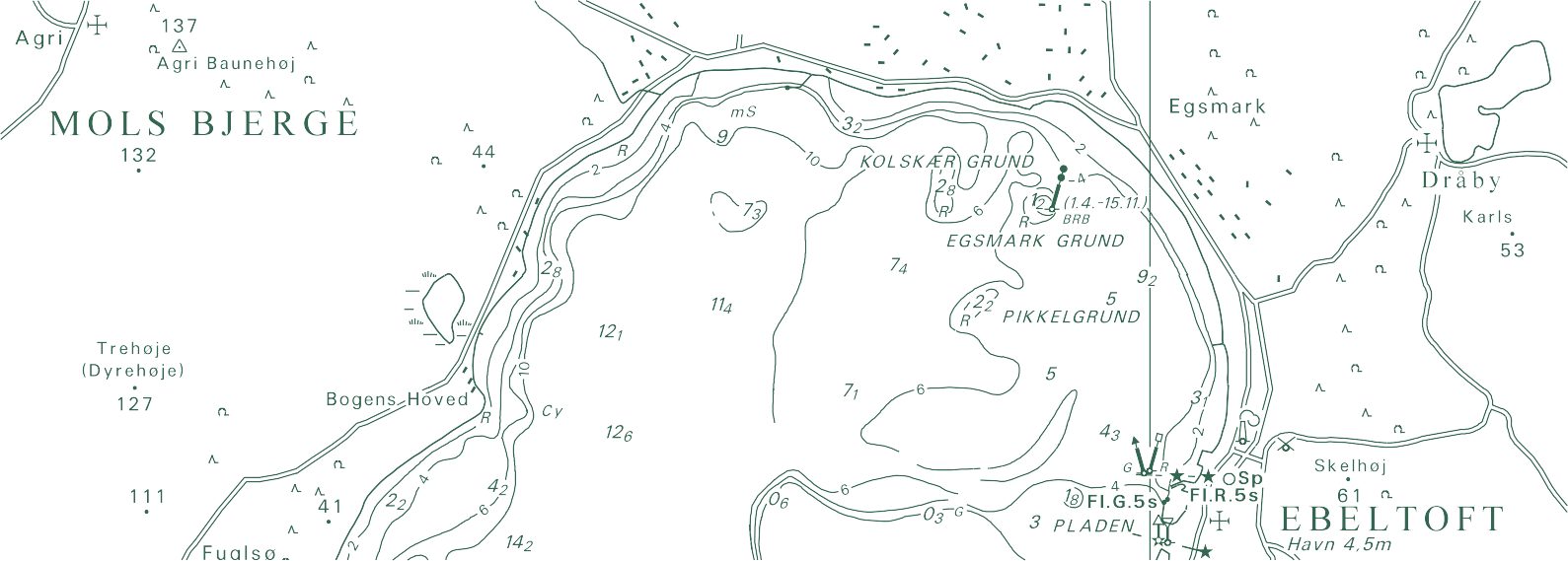 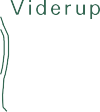 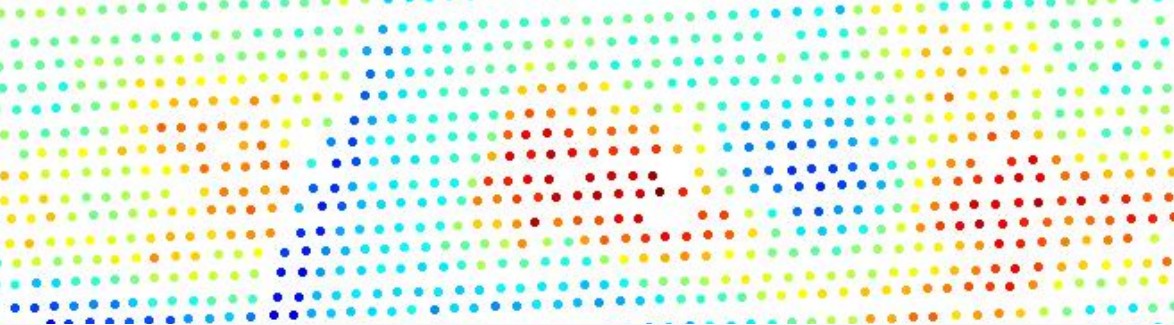 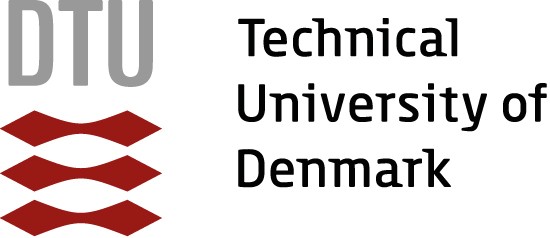 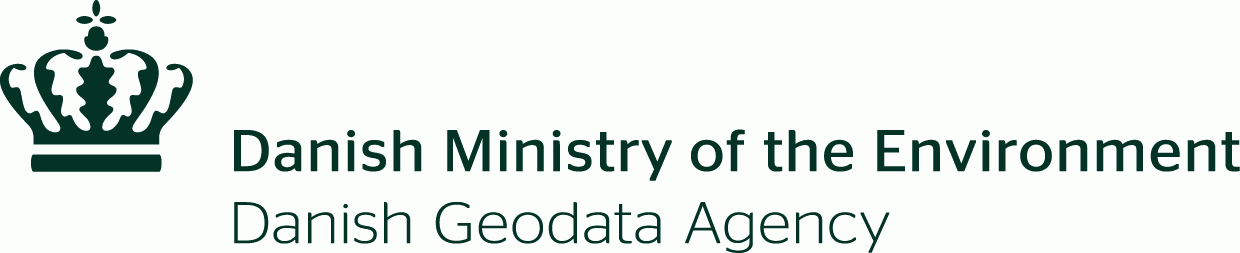 Allan Aasbjerg Nielsen (Technical University of Denmark) Interpolation in laser scanned height dataDanish Geodata Agency, Technical Report Series Volume 19 ISBN 978-87-92107-65-7Technical Report Published 2013-12-16This report is available from http://www.gst.dkNote: The first 15 volumes of this series were published under the series title “Technical Reports of the National Survey and Cadastre”.Interpolation in laser scanned height data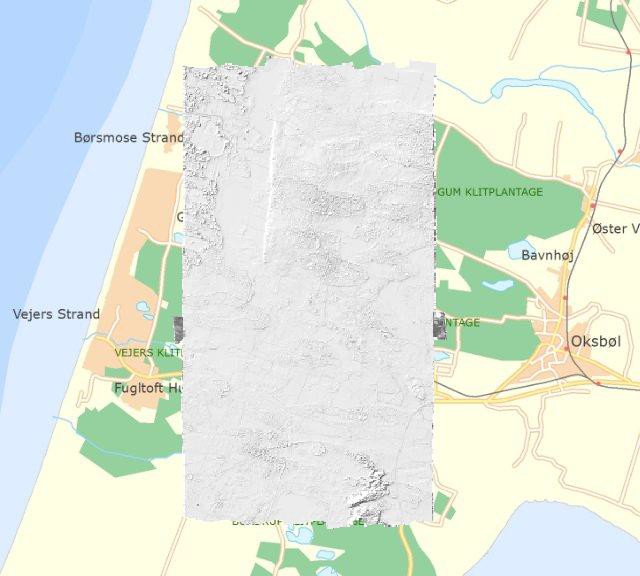 Allan Aasbjerg Nielsen Technical University of DenmarkContentsInterpolation in laser scanned height data	5Data	5Interpolation methods	6Cross validation (leave one out – LOO)	7Joint semivariograms for all data	7Conclusions	7Literature	8Appendix: Results from 2007 data	11Test site A 2007	12Test site B 2007	17Test site C 2007	22Test site D 2007	27Test site E 2007	32Test site F 2007	37Test site G 2007	42Test site H 2007	47Test site X 2007	52Test site Y 2007	57Appendix: Results from 2013 data	62Test site A 2013	62Test site B 2013	67Test site C 2013	72Test site D 2013	77Test site E 2013	82Test site F 2013	87Test site G 2013	92Test site H 2013	97Test site X 2013	102Test site Y 2013	107Interpolation in laser scanned height dataThis report is in fulfillment for 2013 of “Ydelsesaftale mellem Geodatastyrelsen og Institut for Rumforskning og –teknologi, DTU om myndighedsbetjening af Geodatastyrelsen (tidligere Kort og Matrikelstyrelsen) i form af forskningsbaseret rådgivning og forskning i relation til geodæsi og kortlægning i 2013‐2016”, ”Resultatmål 3: Metodeudvikling til dataindsamling og topografisk kortlægning, Krav 2”.DataThe data received from GST consist of laser scanned height data. The twenty data sets delivered cover ten sub‐areas sized 100 m by 100 m near Oksbøl (covering part of the military training area there). The figure on the title page shows the area in question.The lidar reflections are classified and only the ones classified as “terrain” are worked with below.For each sub‐area there is one data set from 2007 and one from 2013. The sampling density for the 2007 data is around 0.5‐1.0 points per m2 and for 2013 it is 3‐4 points per m2. Hence a typical distance between observations for the 2007 data is 1 m; for 2013 it is 0.5 m. Also, the average number of neighbours within am search radius is 3‐4 for 2007 and around 12 for 2013. Within a 2.0 m search radius the number is around 12 for 2007 and around 50 for 2013.The following table shows basic statistics including measures of variability for the heights in the twenty areas, namely standard deviation in m and coefficient of variation (the ratio of standard deviation and mean which has no unit). There is little variation in heights in this region (except maybe for region OKSx).In OKSb_2013 observations 22,440, 21,254 and 17,721 were removed manually.In OKSc_2013 observations 35,247, 30,306, 29,226, 28,191 and 24,919 were removed manually.Interpolation methodsIn this work the following spatial interpolation methods are usedLocal mean value (LM).Inverse distance (ID).Inverse distance squared (ID2).Ordinary kriging (OK).The four above methods are performed using 3, 5, 10, 20, 30, 40, 50, 60, 70 and 80 nearest neighbours, respectively. LM corresponds to OK with a full nugget effect semivariogram model.AlsoNearest neighbour interpolation (NN) is used, andDelaunay triangulation followed by bilinear interpolation always based on three nearest neighbours (TIN, triangulated irregular network) is carried out.The TIN method is often used in GIS based work.2‐D semivariograms (also known as semivariogram maps) estimated individually for each of the ten sub‐ areas in both years are calculated based on a lag distance of 1.6 m for 2007 and 1.0 m for 2013. These semivariograms mostly exhibit isotropy for small lag distances. Hence also individually (1‐D) isotropic (also known as omnidirectional) semivariograms are calculated (based on lag distances of 1.6 m for 2007 and 0.4 m for 2013), modelled and used in OK.The semivariogram models applied are either spherical (some with the range so large that they appear linear), or modified Gaussian (or modified exponential). The modification consists of using exp(-3(h/R)p)the range (of influence).Cross‐validation (leave‐one‐out, LOO)The quality of the above methods is quantified by a number of measures calculated from leave‐one‐out (LOO) cross‐validation. In LOO cross‐validation we exclude one observation xi at a time (and retain all the other observations), and we then compare the estimated value x�i with xi in a number of fashions, see below. Important measures are bias and root‐mean‐squared error (RMSE). Bias is defined as1 ∑n(xi - x�i), where n is the number of observations.  RMSE is defined as the square root ofn i=11 ∑n(xi - x�i)2.  Values for bias and RMSE close to zero are best.  Results for the ten sub‐areas and bothn i=1years are shown in the appendix.Joint semivariograms for all dataIt is tempting to estimate joint semivariograms for all the data and use a joint model in all OK estimations. These are shown after the literature list. OK is performed based on individual semivariogram models.ConclusionsThe bias and the RMSE plots consistently show OK as the best or among the best interpolation methods followed by ID2, ID and LM.The supremacy of OK is confirmed by the histograms and the scatterplots of LOO estimates vsmeasurements.The scatter plots show that some of the interpolation methods (sometimes also OK) tend to overestimate low values and underestimate high values.Runs with different numbers of neighbours used in the interpolations show that generally bias and RMSE do not improve beyond 20‐30 neighbours.LiteratureA. G. Journel and C. J. Huijbregts (1978). Mining Geostatistics. Academic Press.E. Isaaks and R. M. Srivastava (1989). An Introduction to Applied Geostatistics. Oxford University Press.C. V. Deutsch and A. G. Journel (1998). GSLIB: Geostatistical Software Library and User’s Guide, 2nd edition. Oxford University Press.A. A. Nielsen (2009). Geostatistics and Analysis of Spatial Data. Lecture note.A. A. Nielsen (2012). Interpolation in laser scanned height data. Technical report.papers from the annual Photogrammetrische Woche and the European LiDAR Mapping Forum.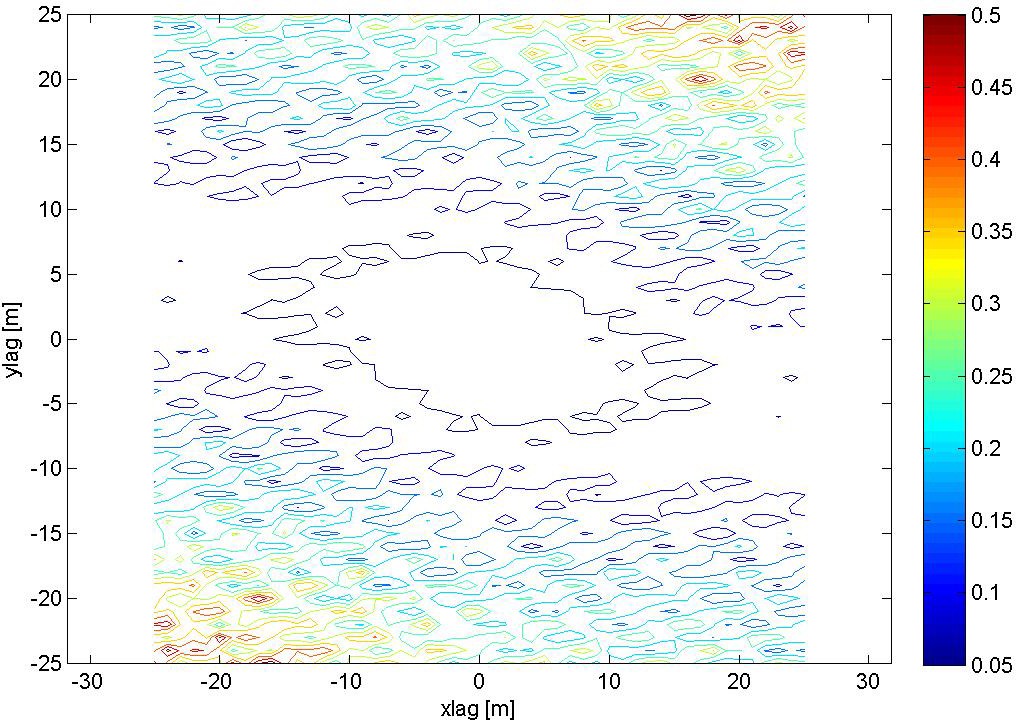 Figure 1: 2‐D semivariogram for all 2007 data.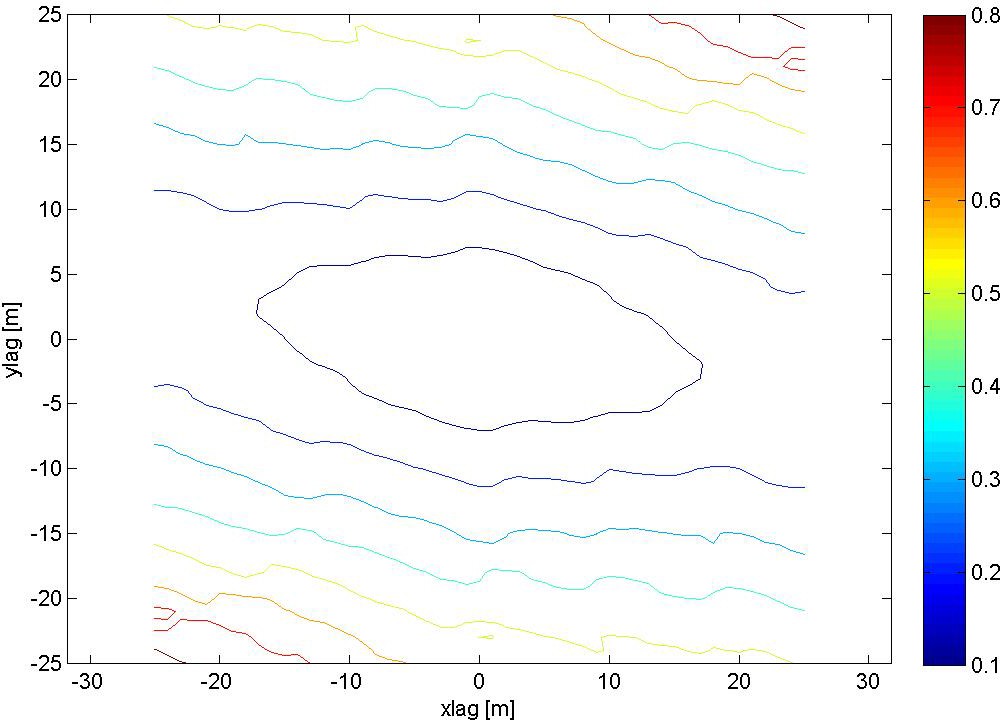 Figure 2: 2‐D semivariogram for all 2013 data.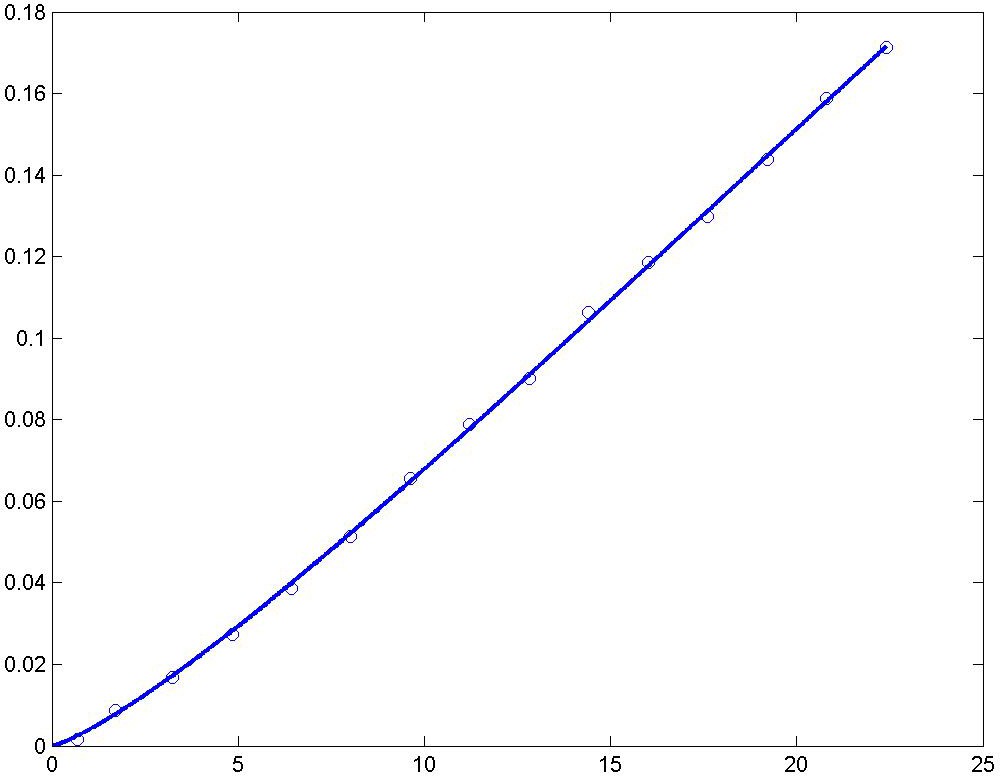 Figure 3: Isotropic semivariogram for all 2007 data and model (modified Gaussian, p =  1. 25, no nugget).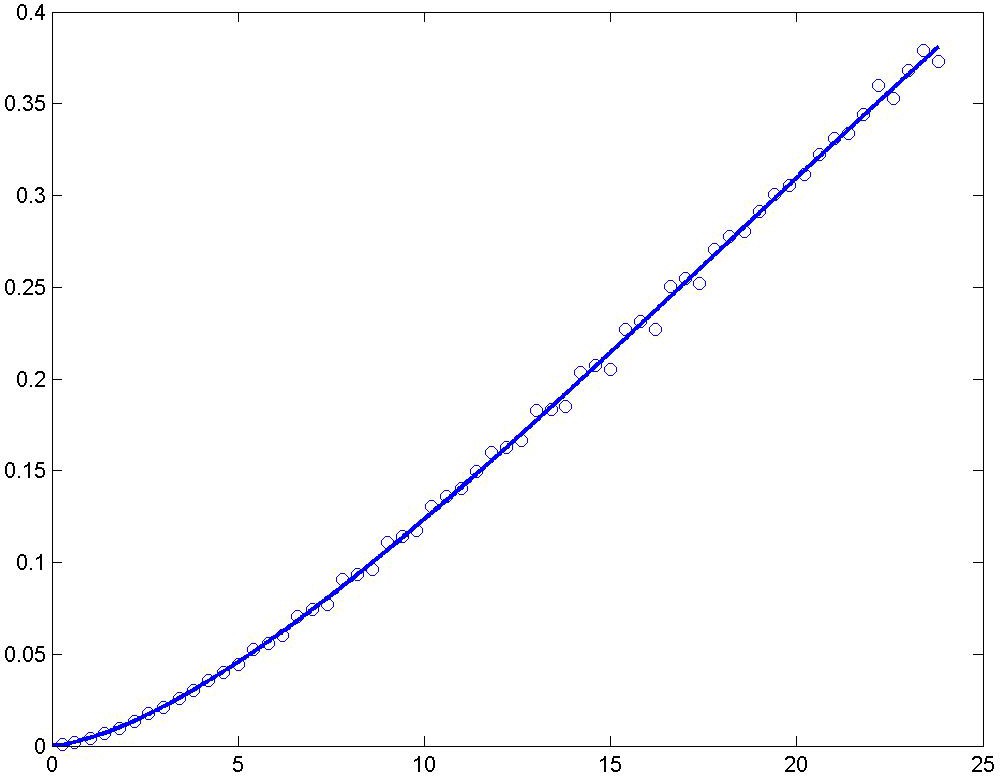 Figure 4: Isotropic semivariogram for all 2013 data and model (modified Gaussian, p =  1. 50, no nugget).AppendixThe following 100 pages show results from leave‐one‐out (LOO) cross‐validations for the different interpolation methods, namely NN, TIN, ID, ID2, LM and OK.For each of the ten sub‐areas in both 2007 and 2013 five pages with results are shown:The first page shows 1) a posting plot of the heights; and 2) a posting plot of the differences between the heights and their LOO estimates from OK based on 30 nearest neighbours.The second page shows 1) contours of a 2‐D semivariogram also known as a semivariogram map to check for possible anisoptropy; and 2) a (1‐D) isotropic also known as an omni‐directional semivariogram including a semivariogram model.The third page shows histograms of the differences between the heights and their LOO estimates (based on 30 nearest neighbours for ID, ID2, LM and OK).The fourth page shows bias and RMSE for LM, ID, ID2 and OK as functions of number of nearest neighbours.Finally, the fifth page shows a plot of the heights (x‐axis) and their LOO estimates (y‐axis) from all six methods (based on 30 nearest neighbours for ID, ID2, LM and OK).When six figures are presented on one page, the order of the figures is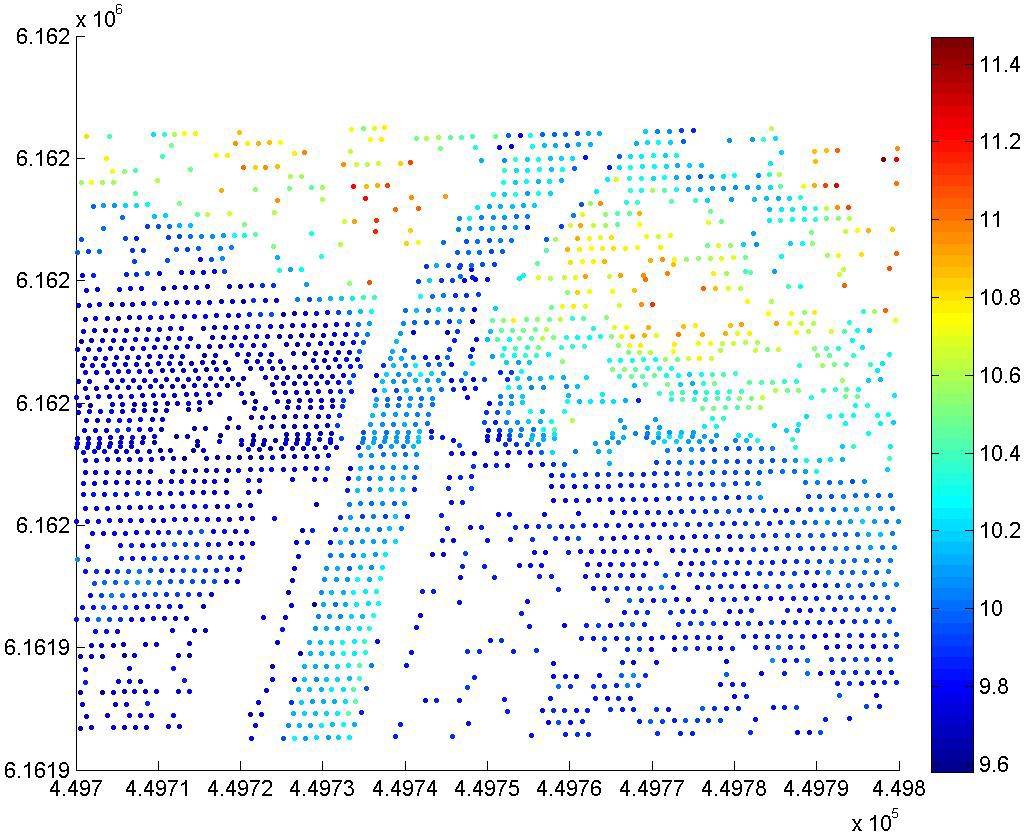 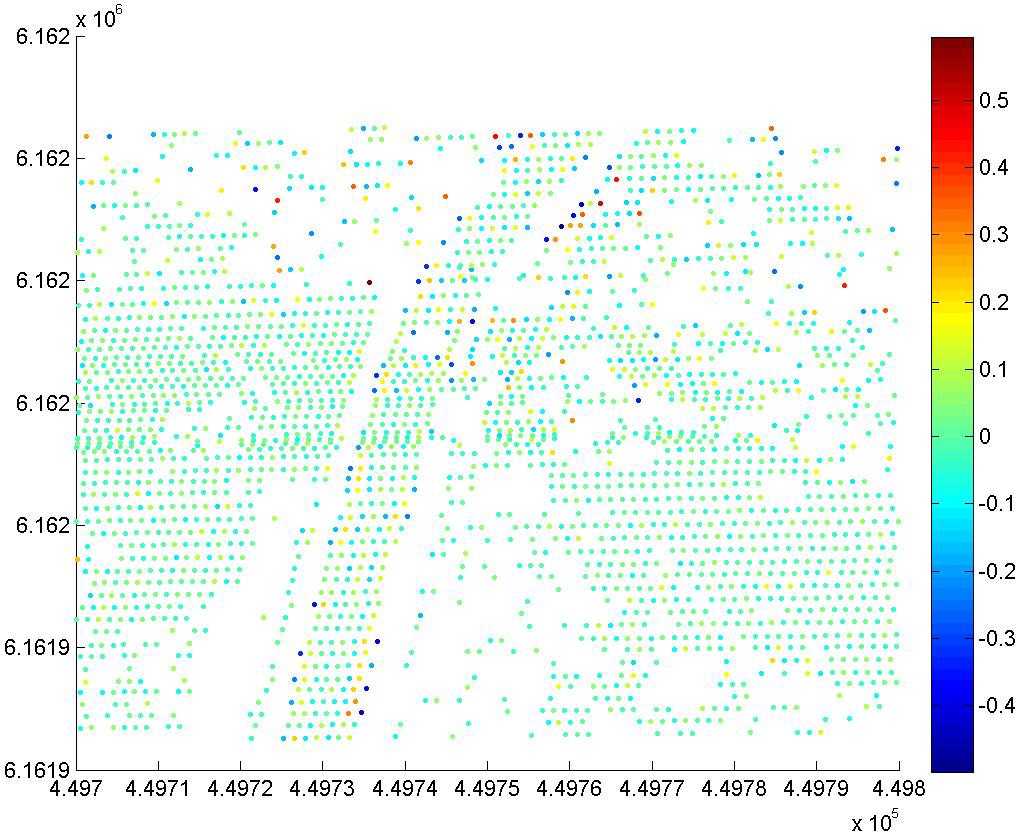 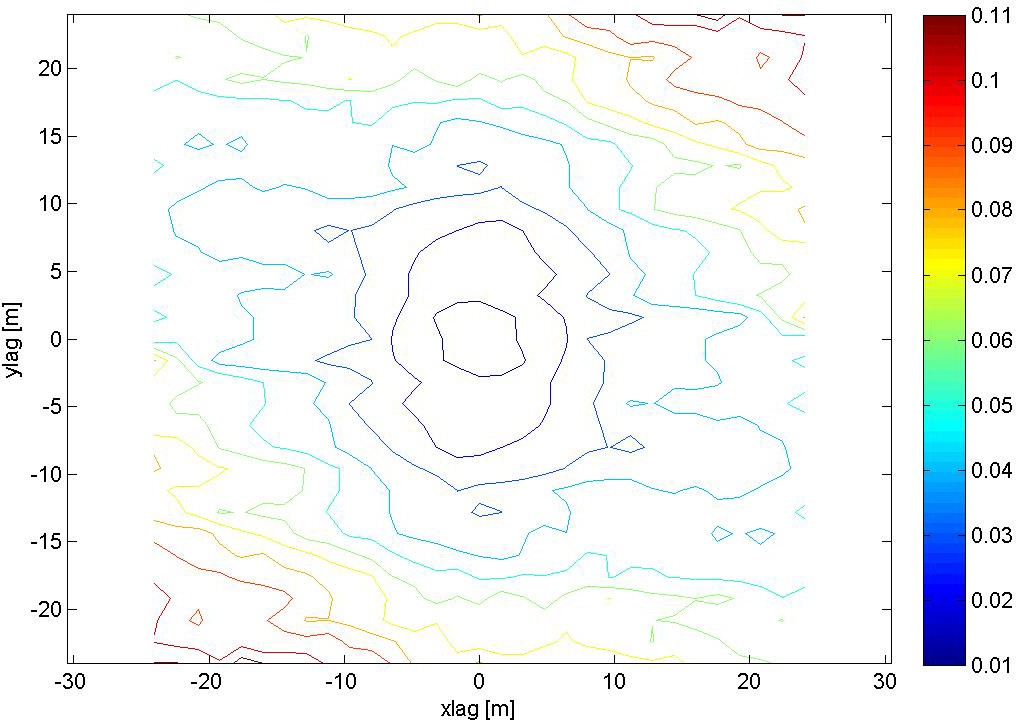 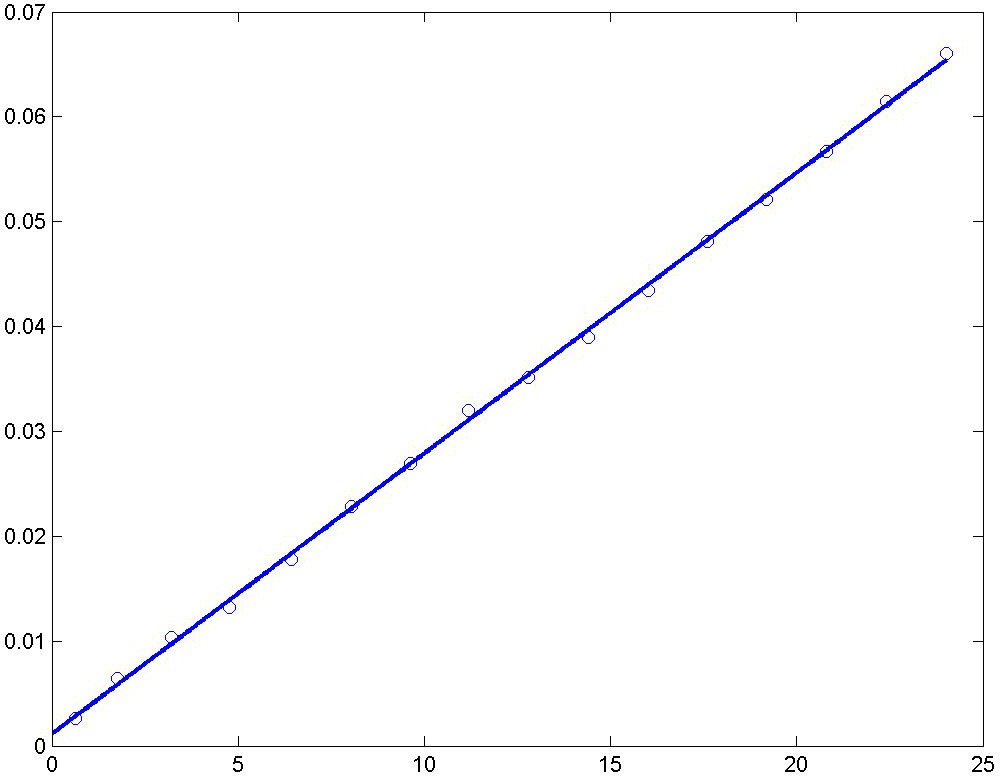 A spherical (linear) semivariogram model is used.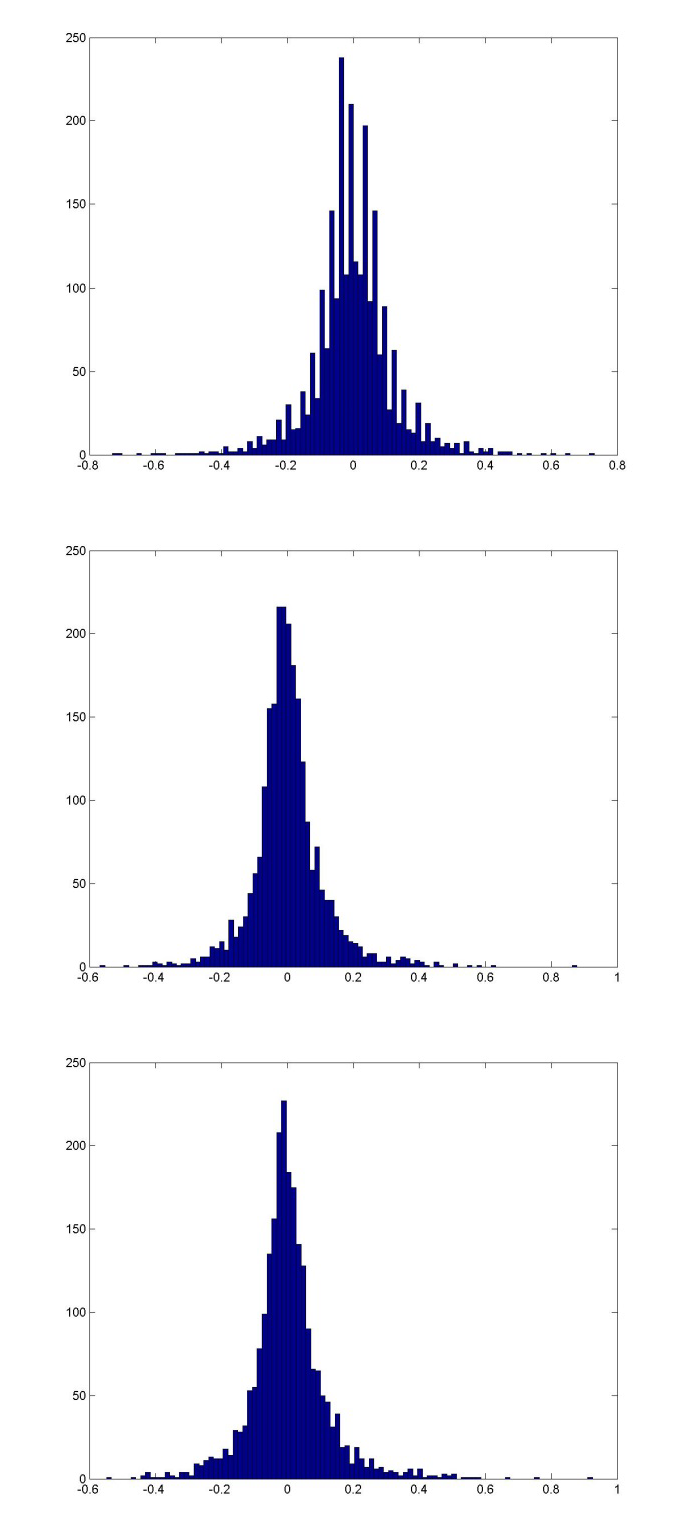 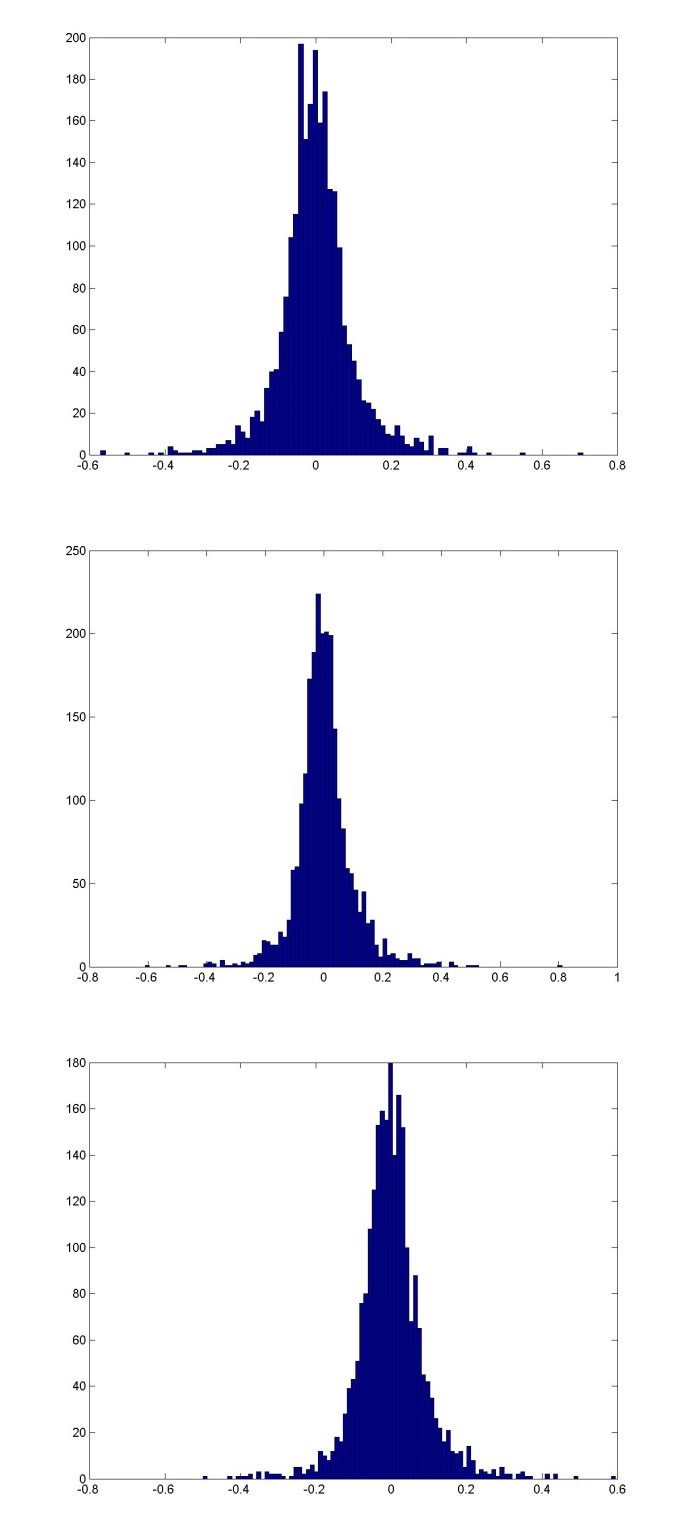 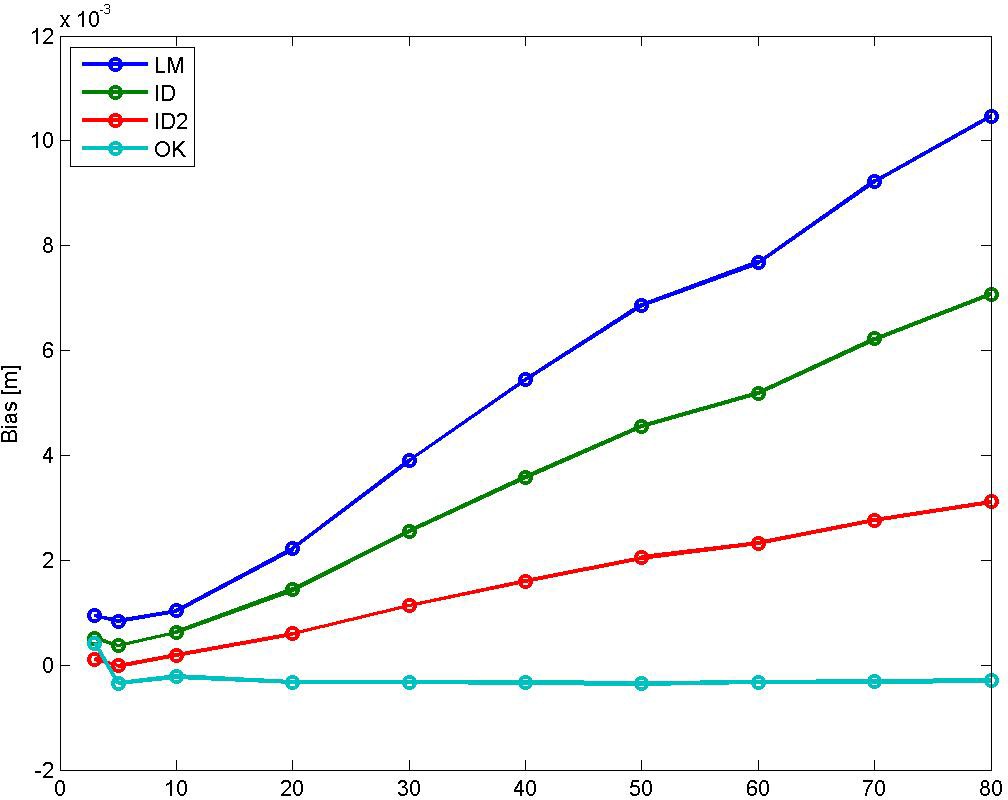 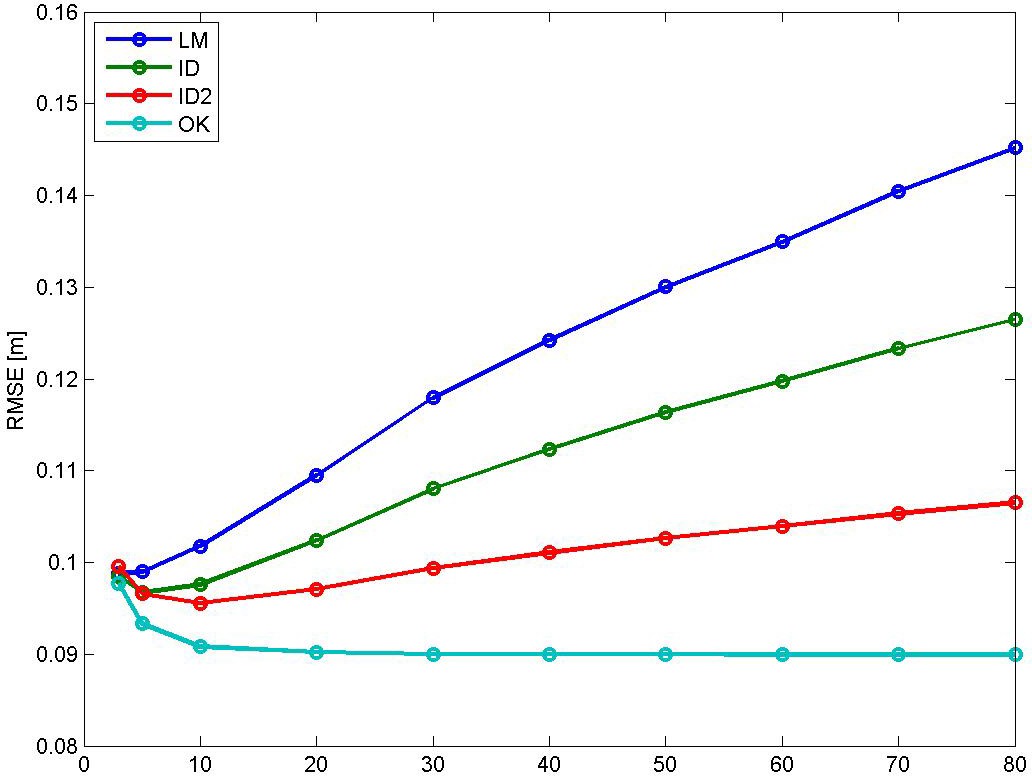 Bias for NN is ‐0.0029896 m, and for TIN 0.0003281 m. RMSE for NN is 0.12486 m, and for TIN 0.09863 m.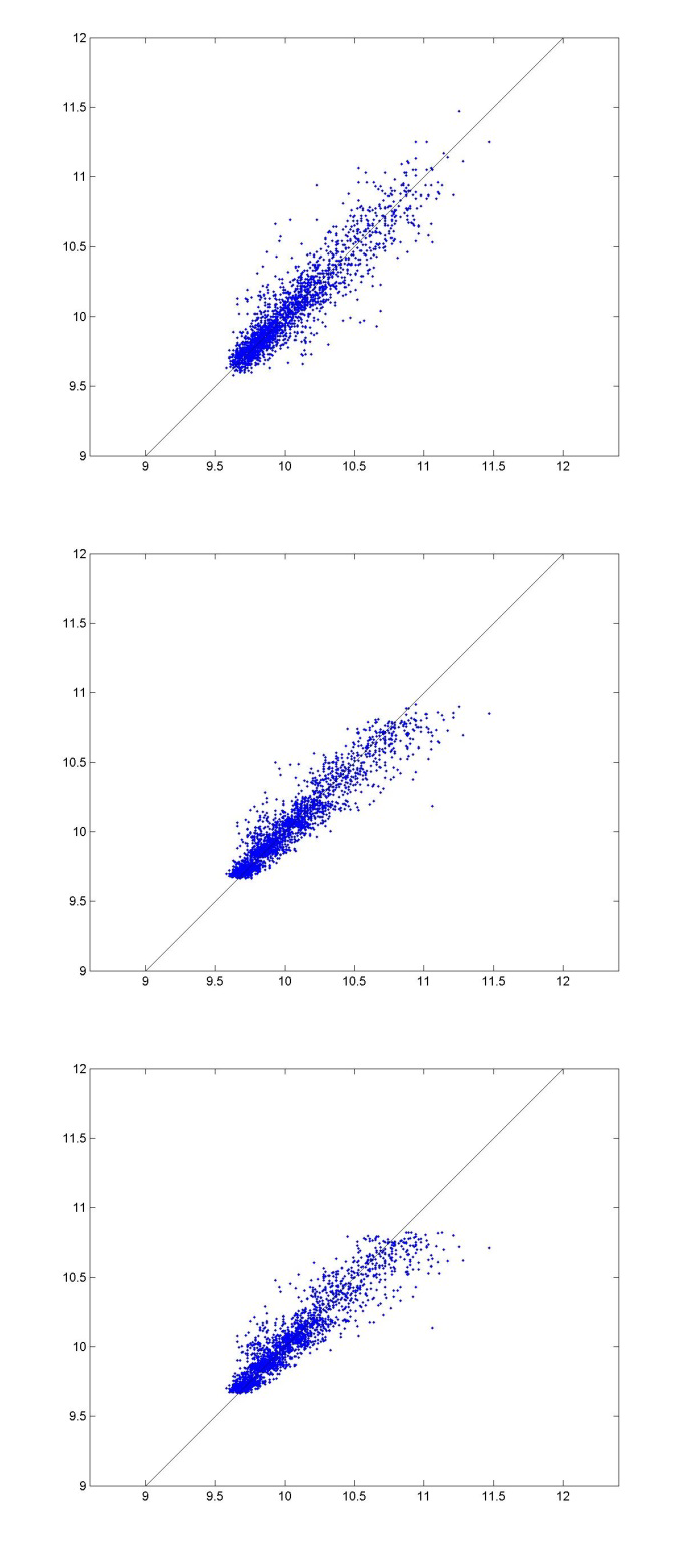 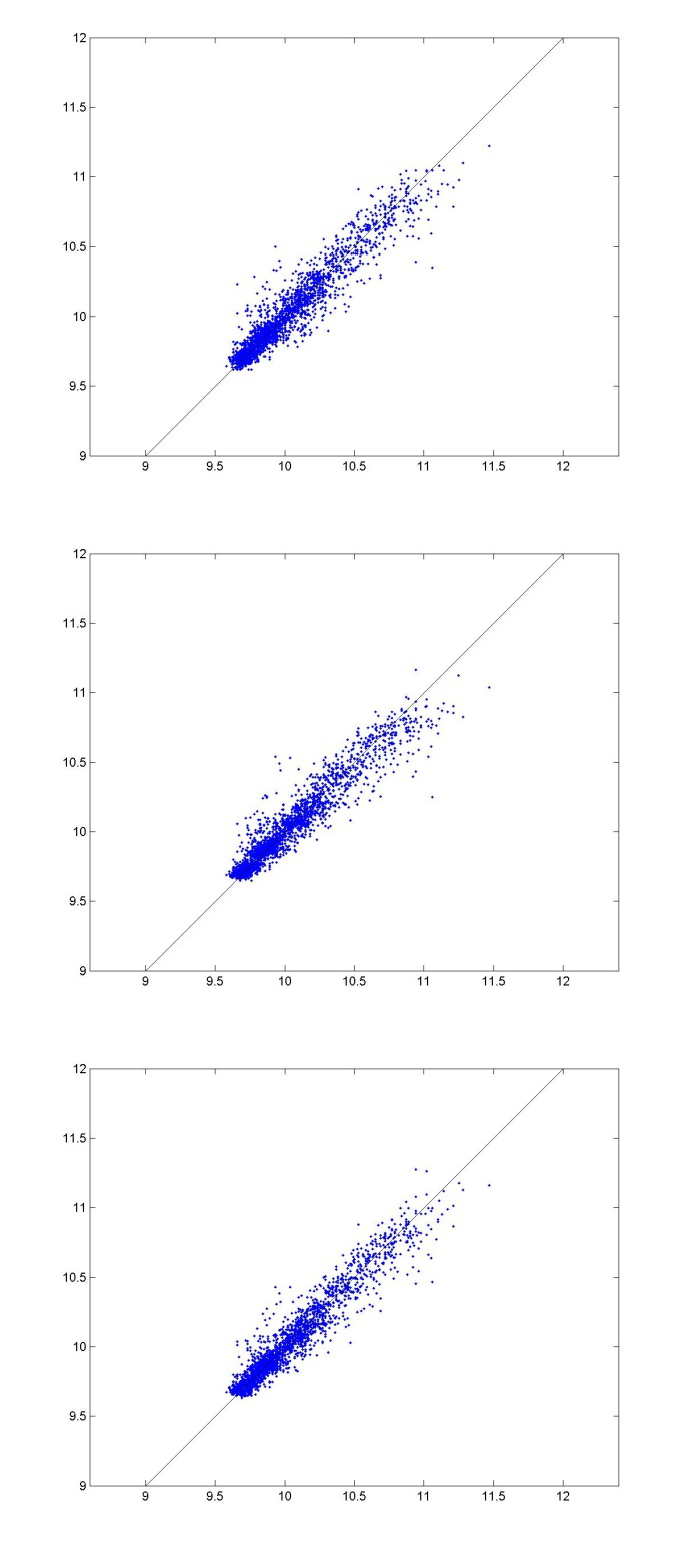 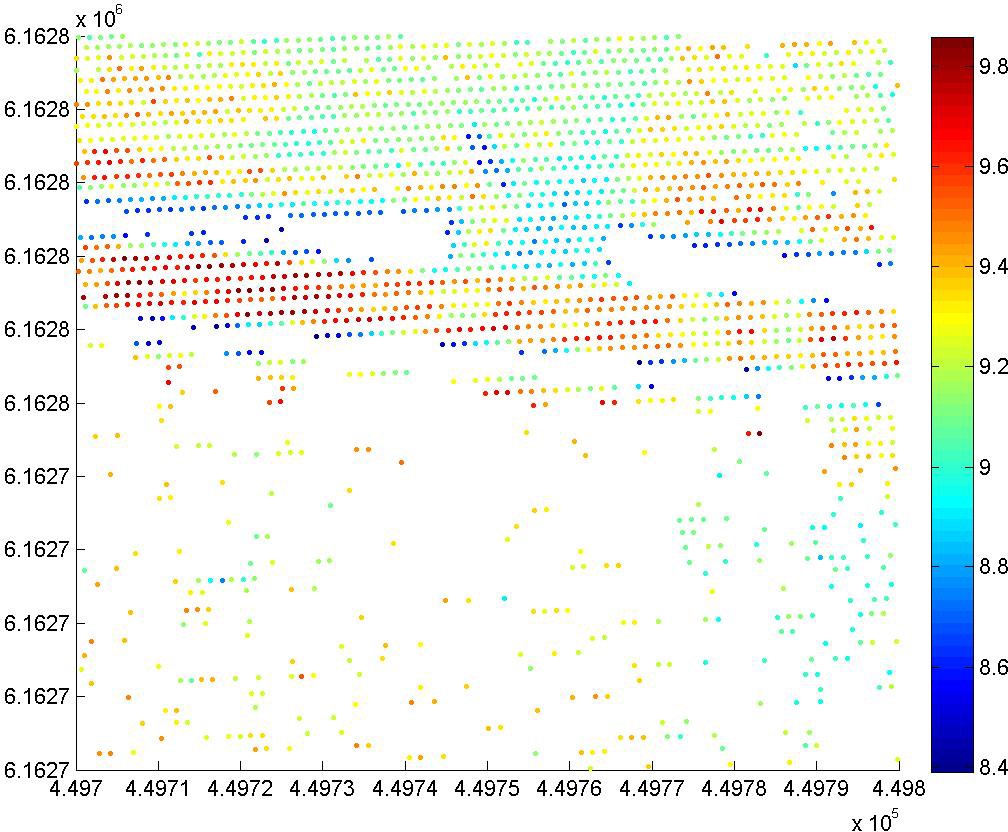 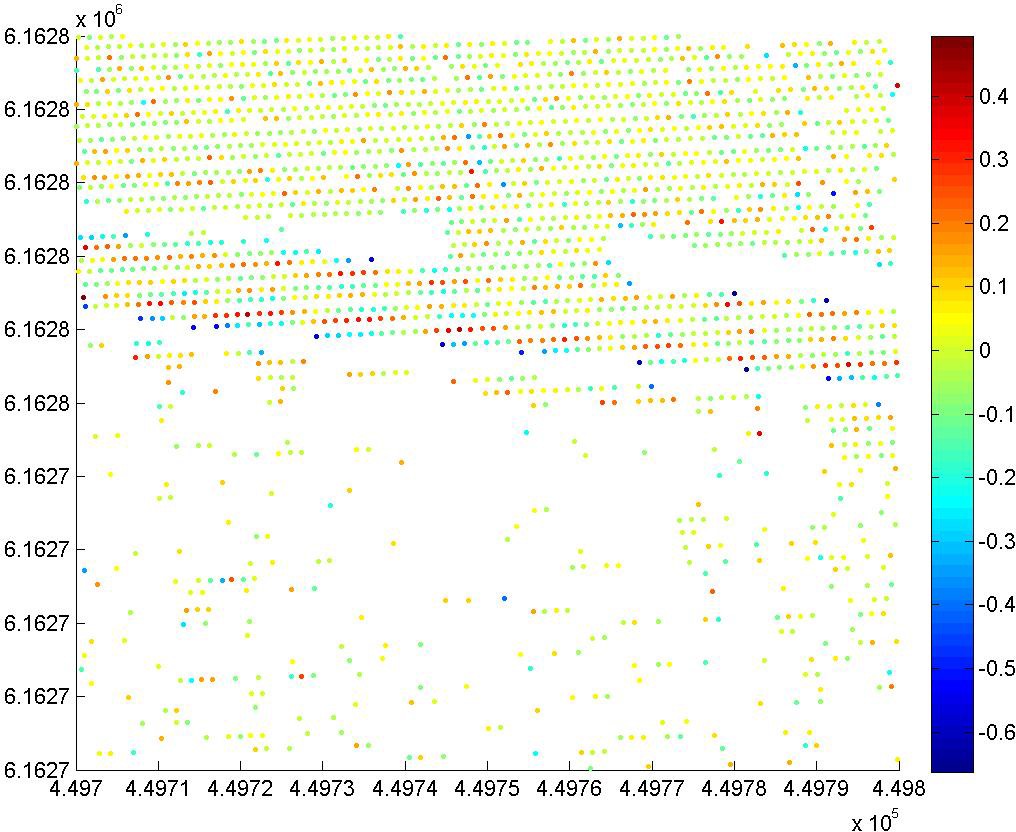 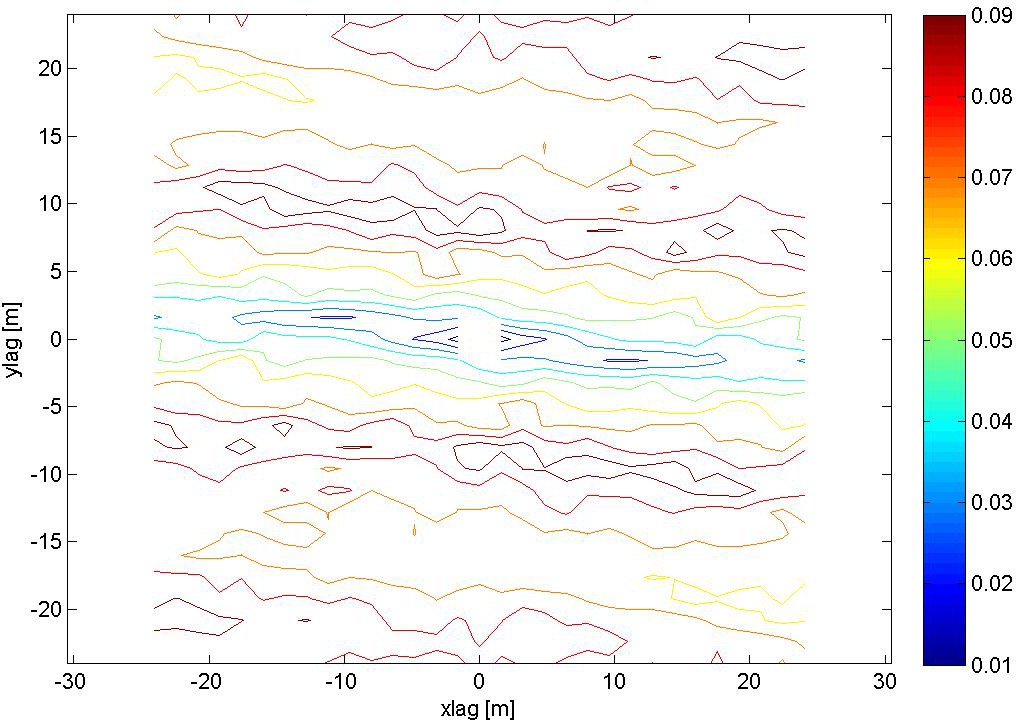 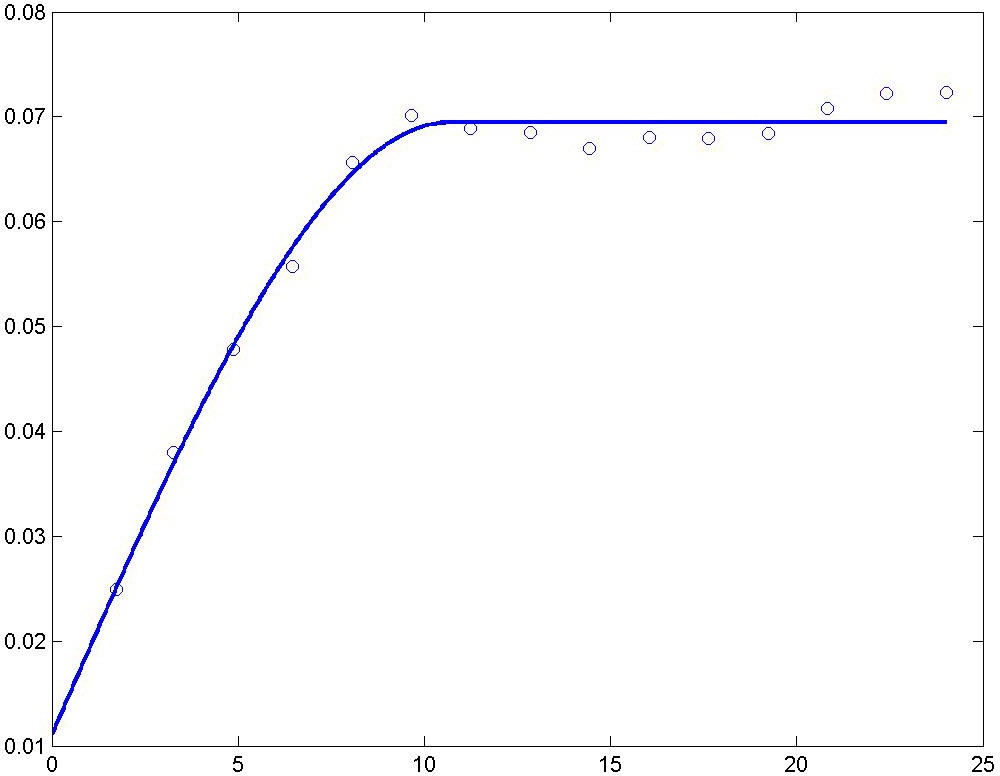 A spherical semivariogram model is used.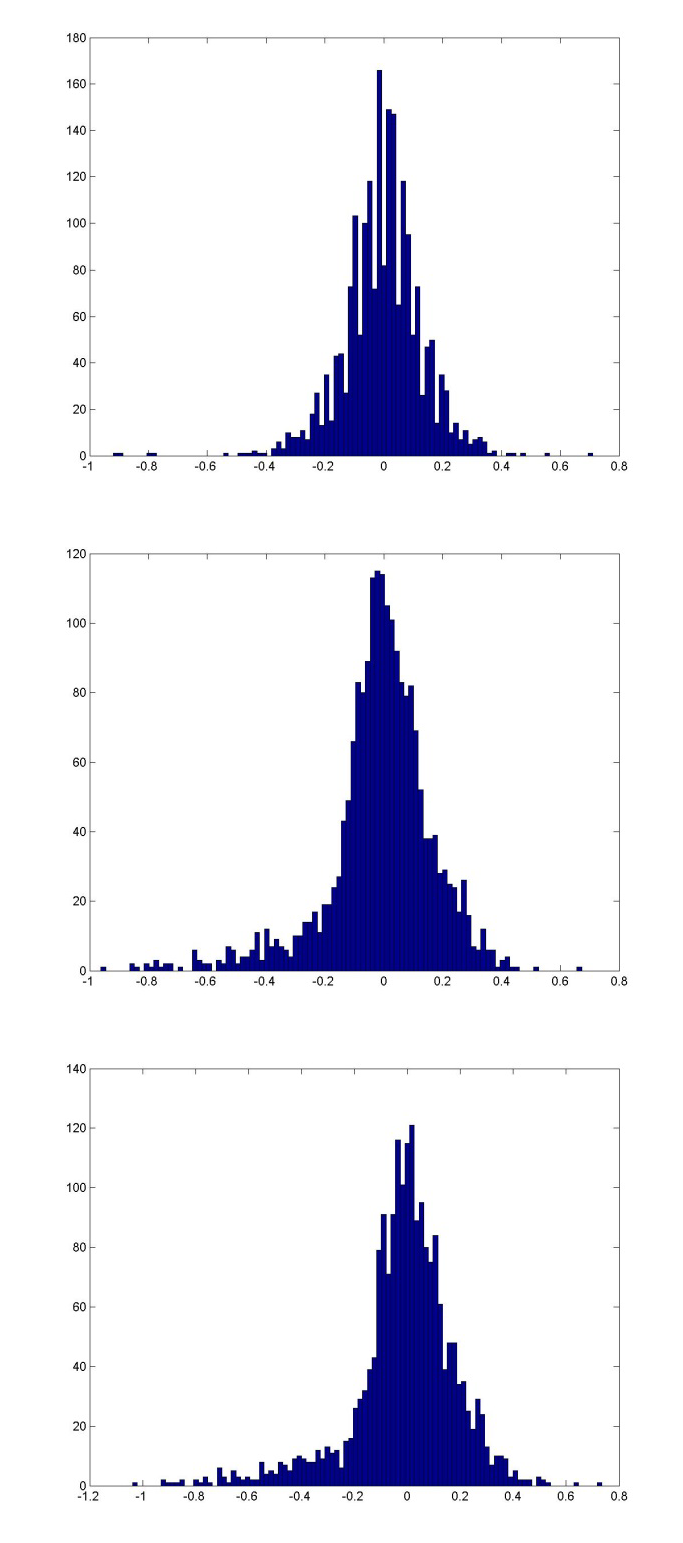 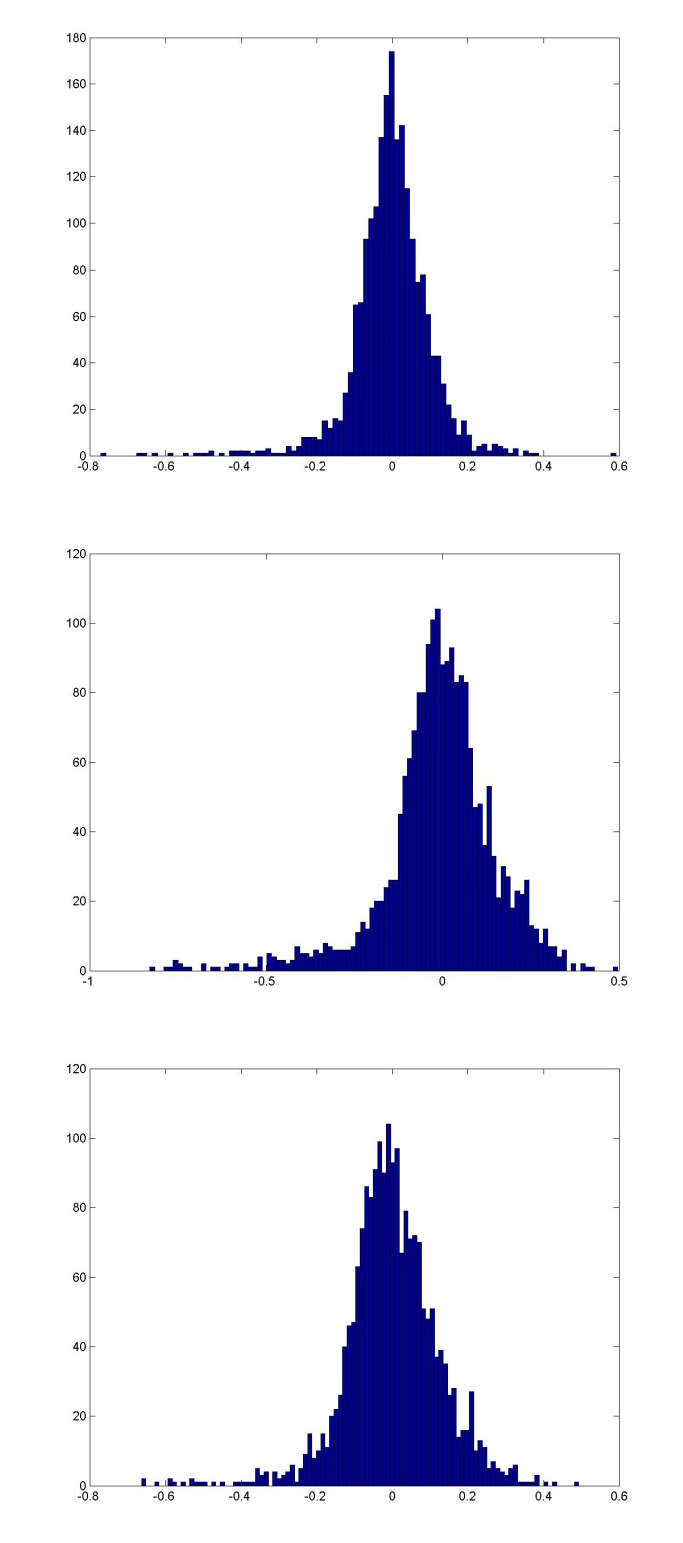 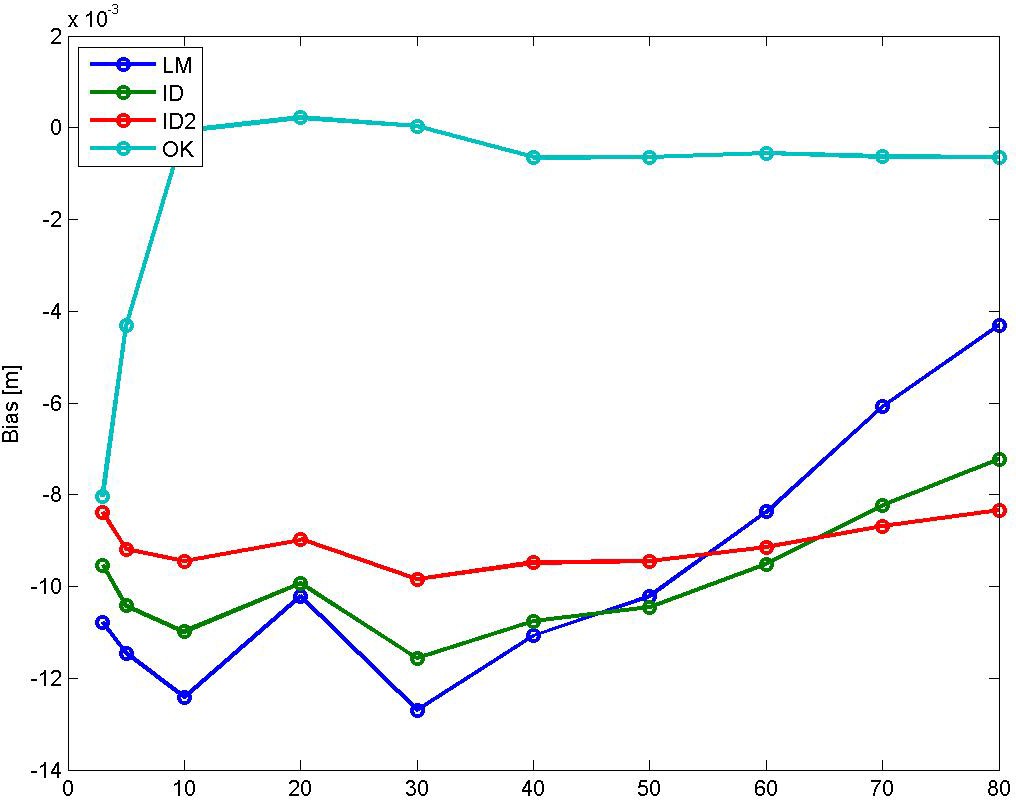 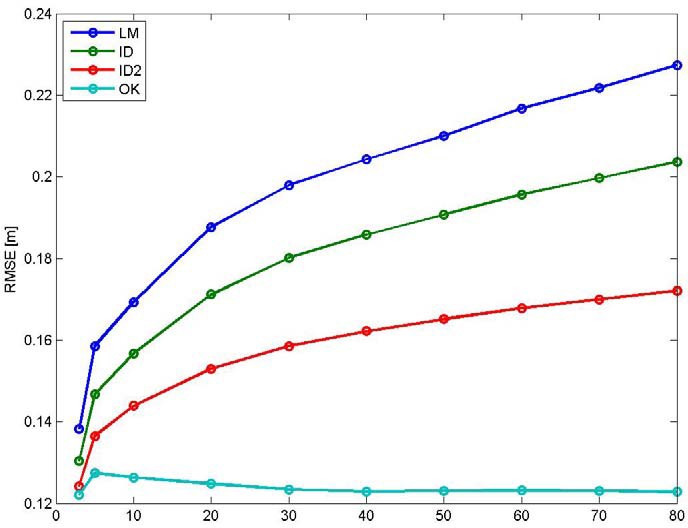 Bias for NN is ‐0.0031856 m, and for TIN ‐0.0028933 m. RMSE for NN is 0.13378 m, and for TIN 0.10383 m.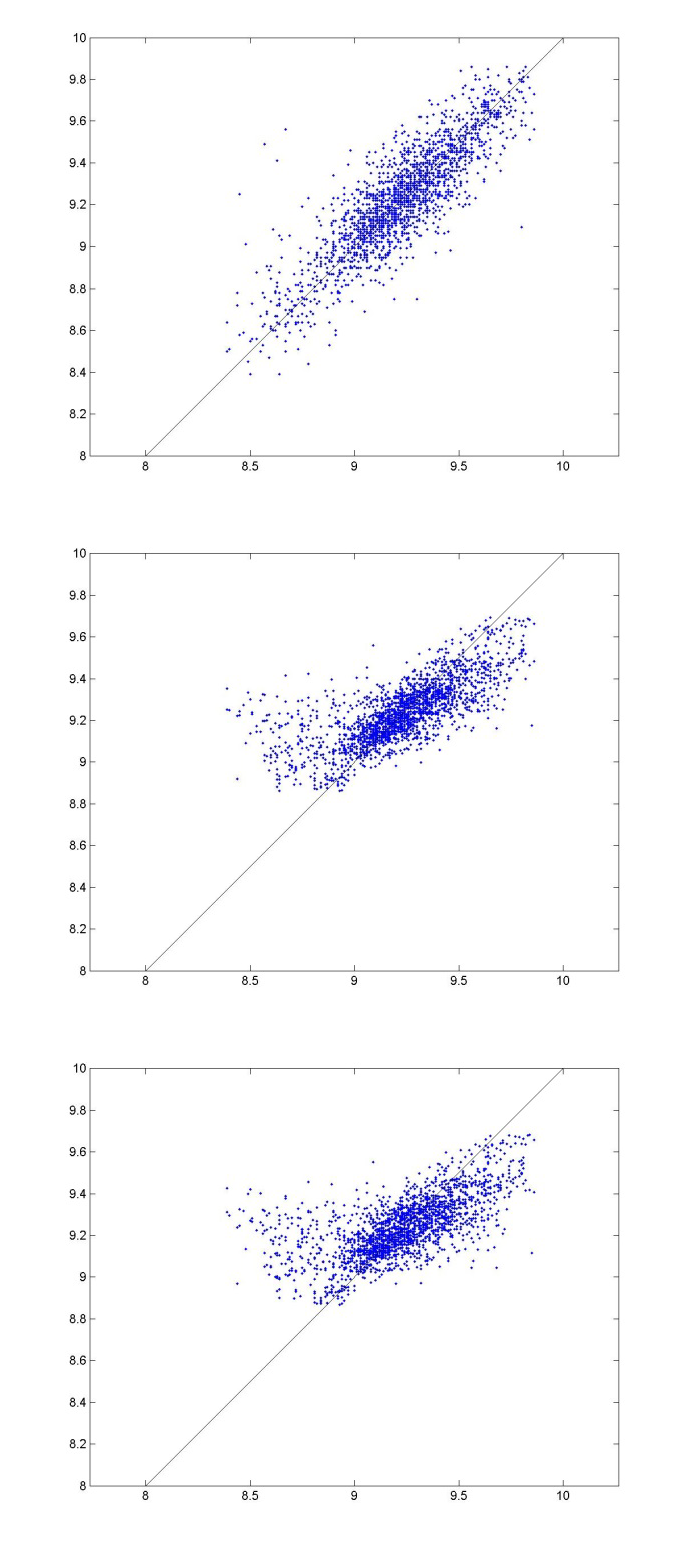 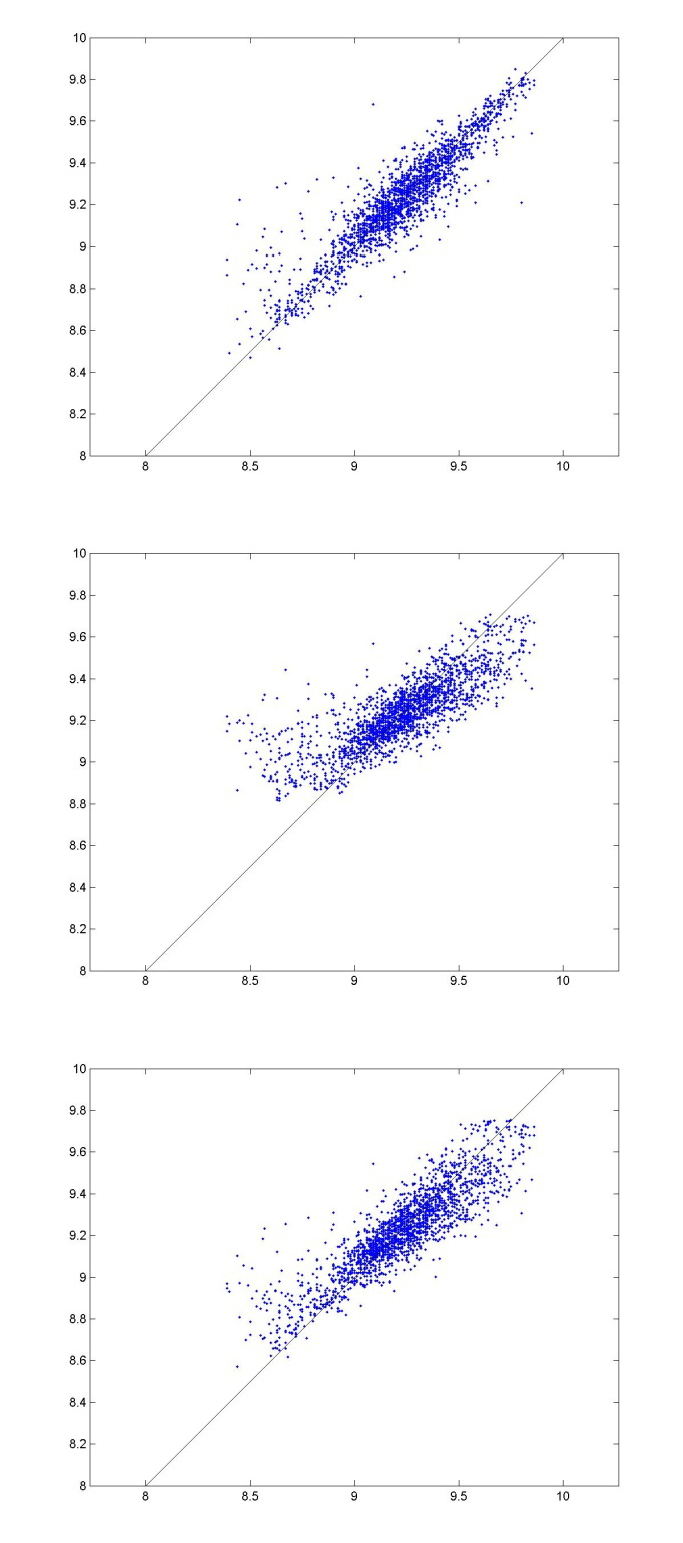 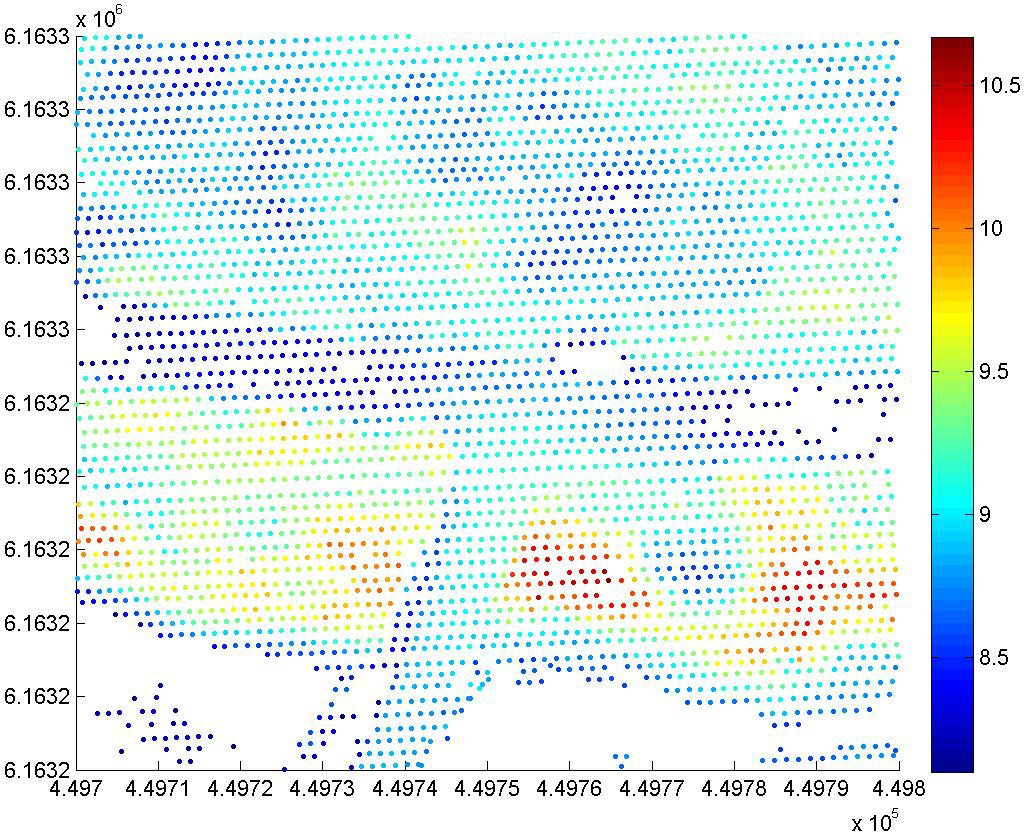 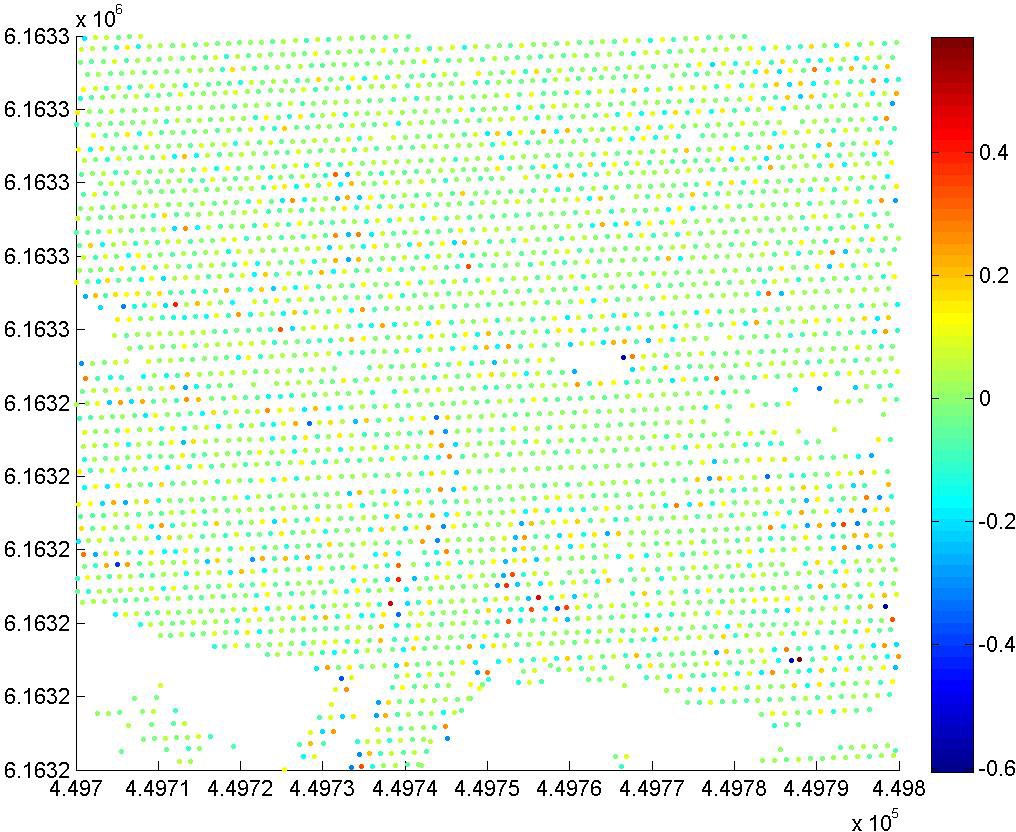 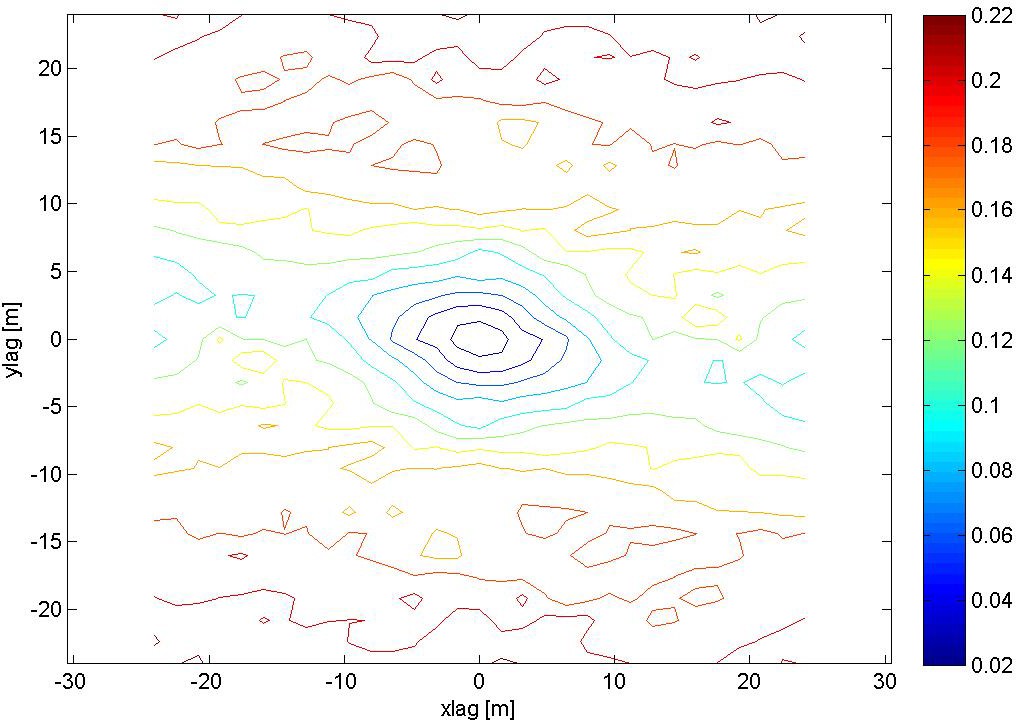 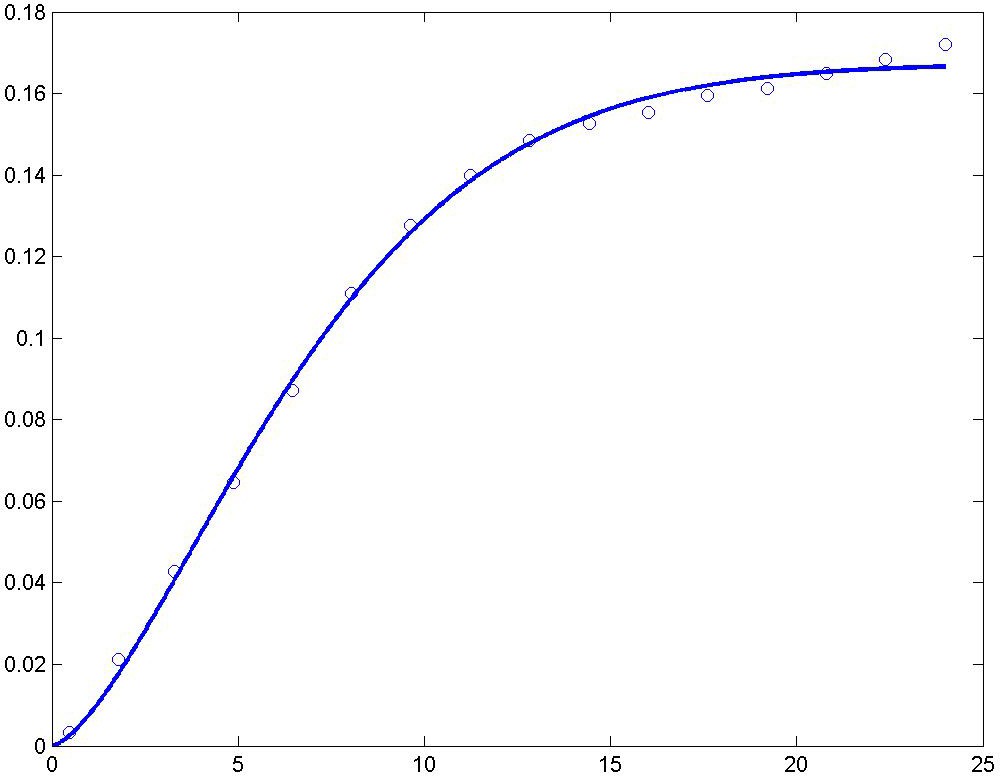 A modified Gaussian semivariogram model is used (power is 1.5 and not 2), no nugget effect.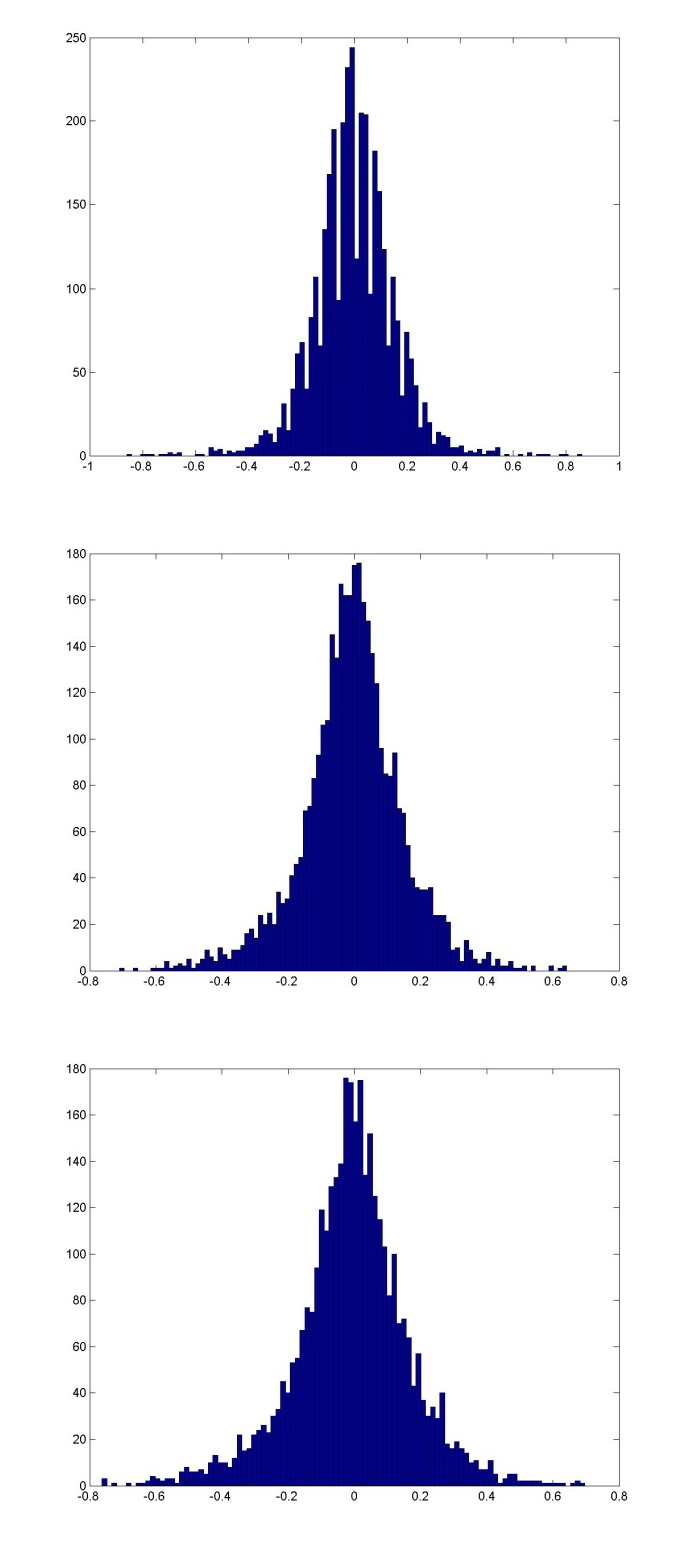 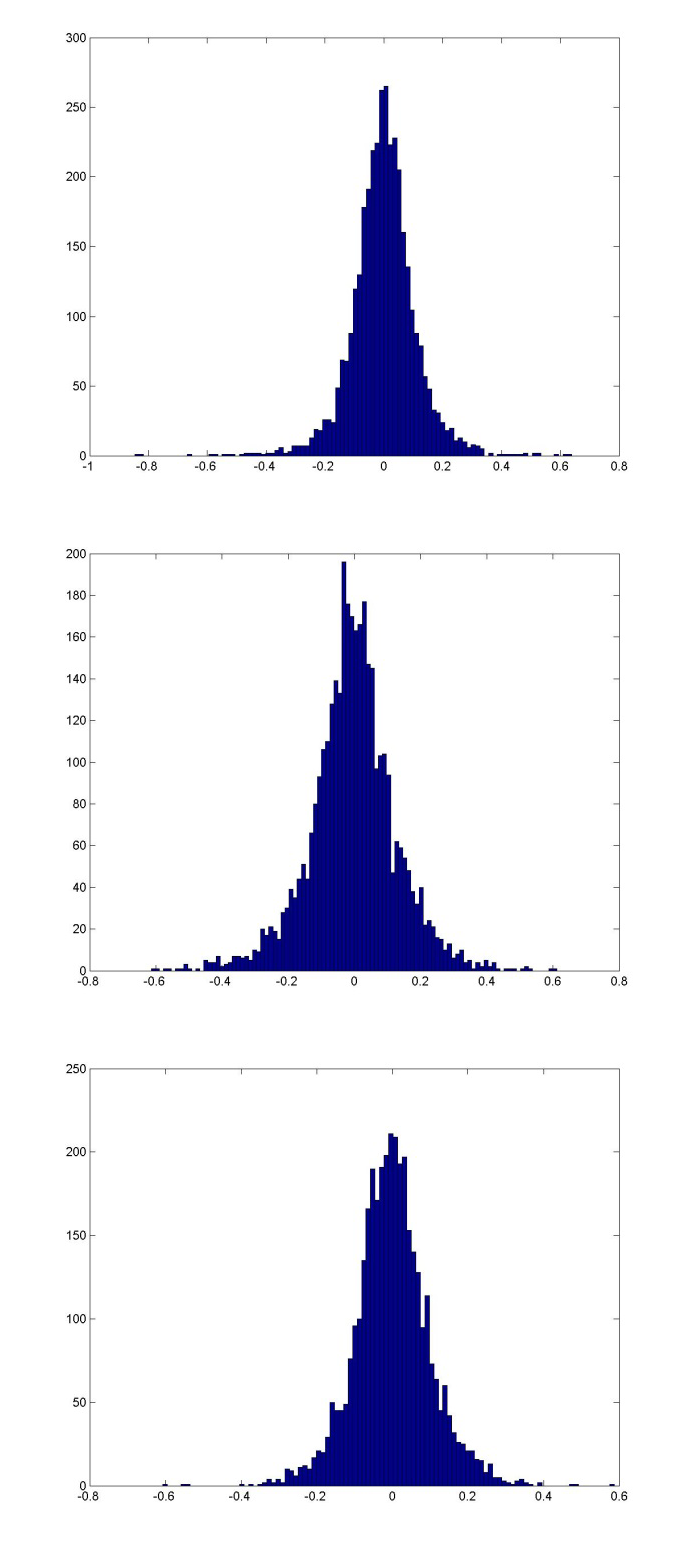 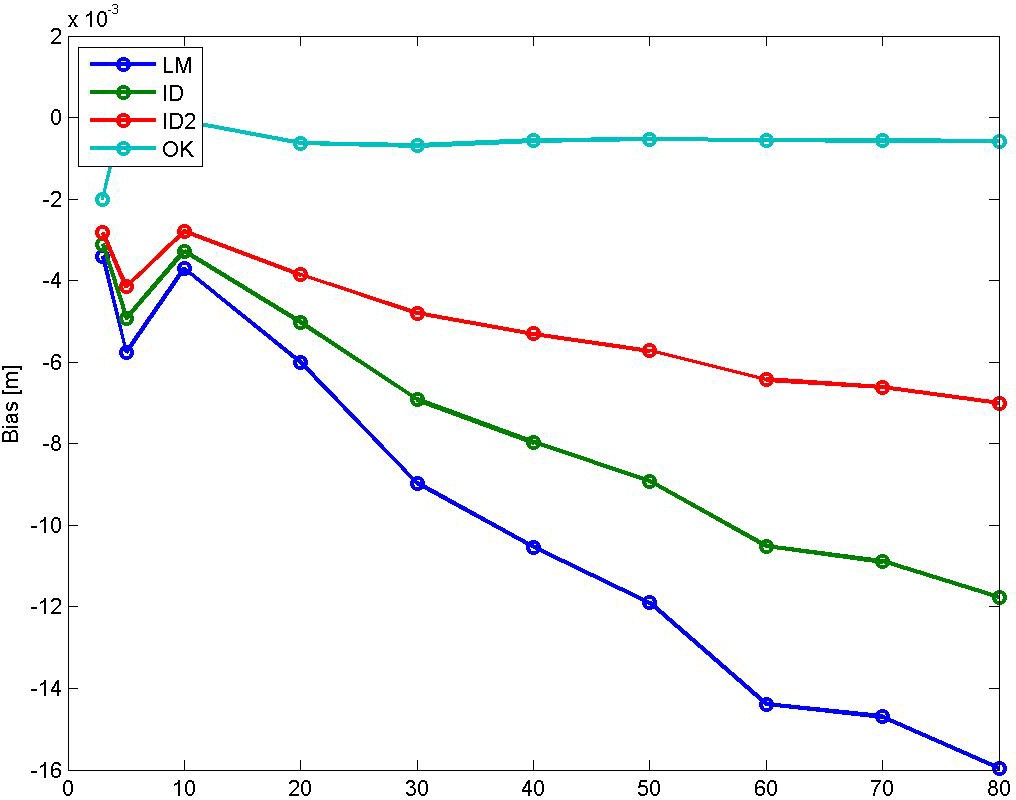 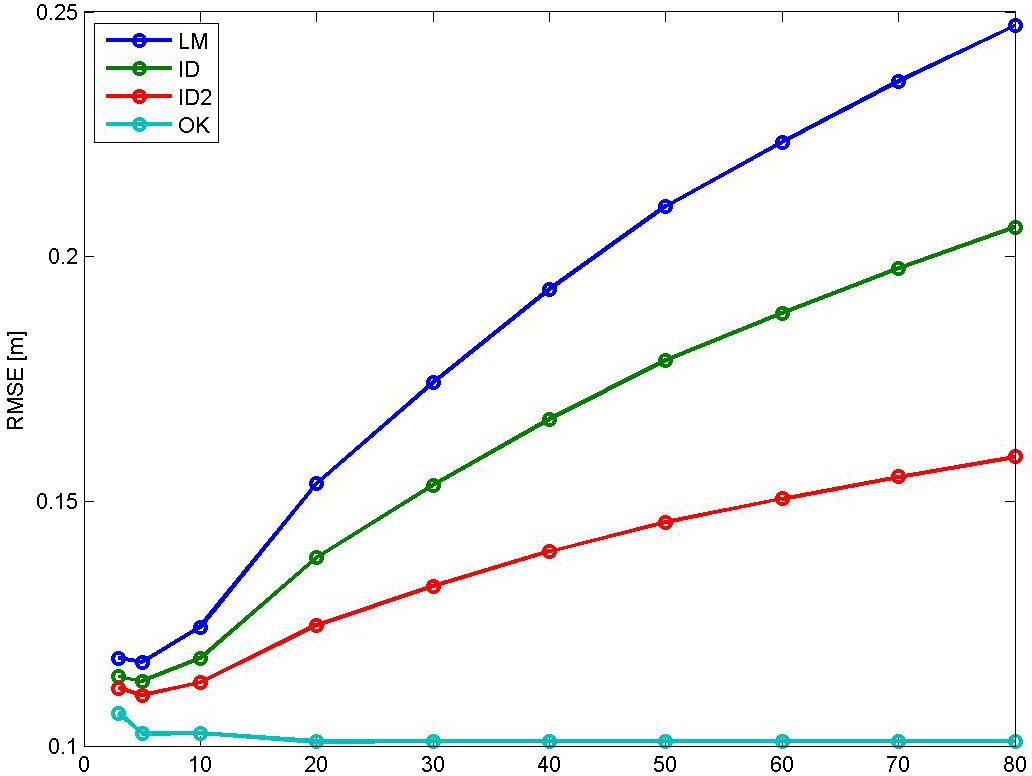 Bias for NN is ‐0.00179 m, and for TIN ‐0.00088283 m. RMSE for NN is 0.15491 m, and for TIN 0.11269 m.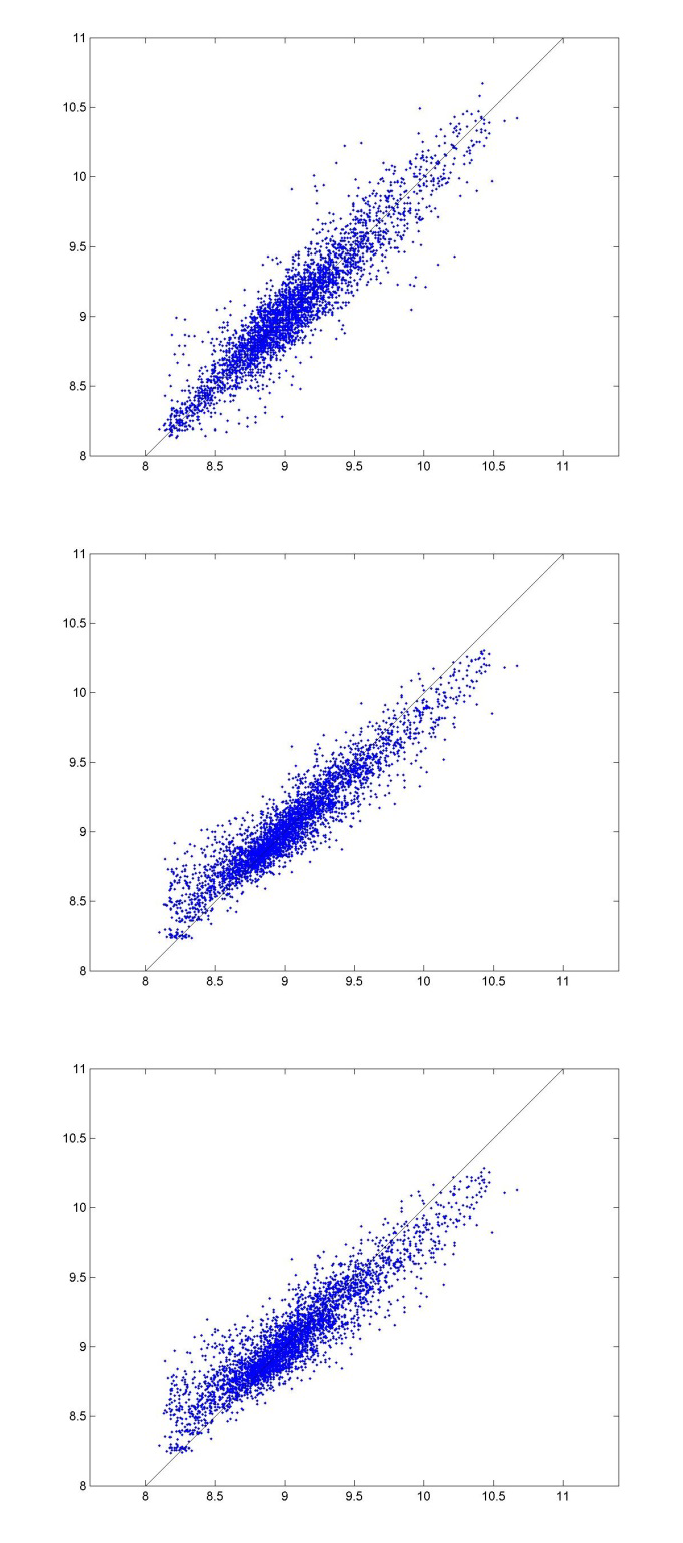 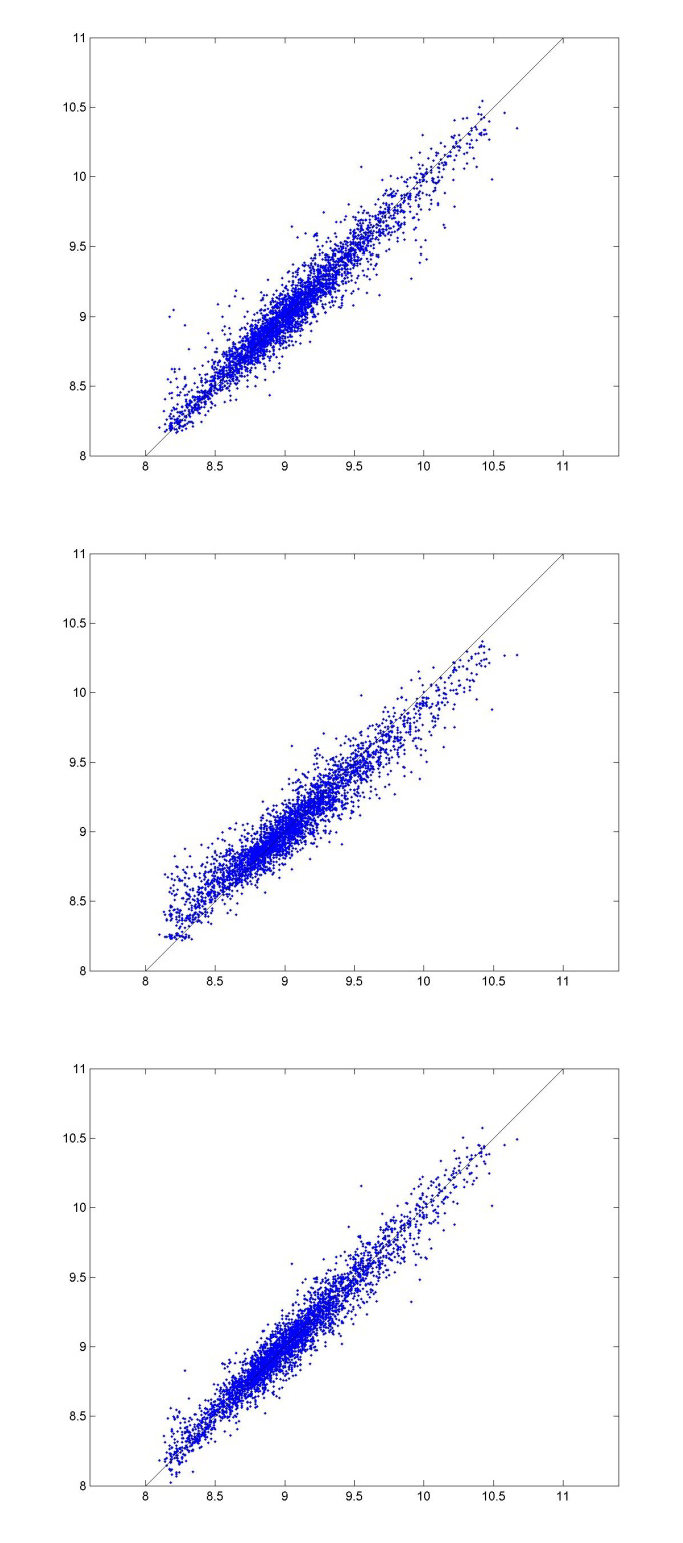 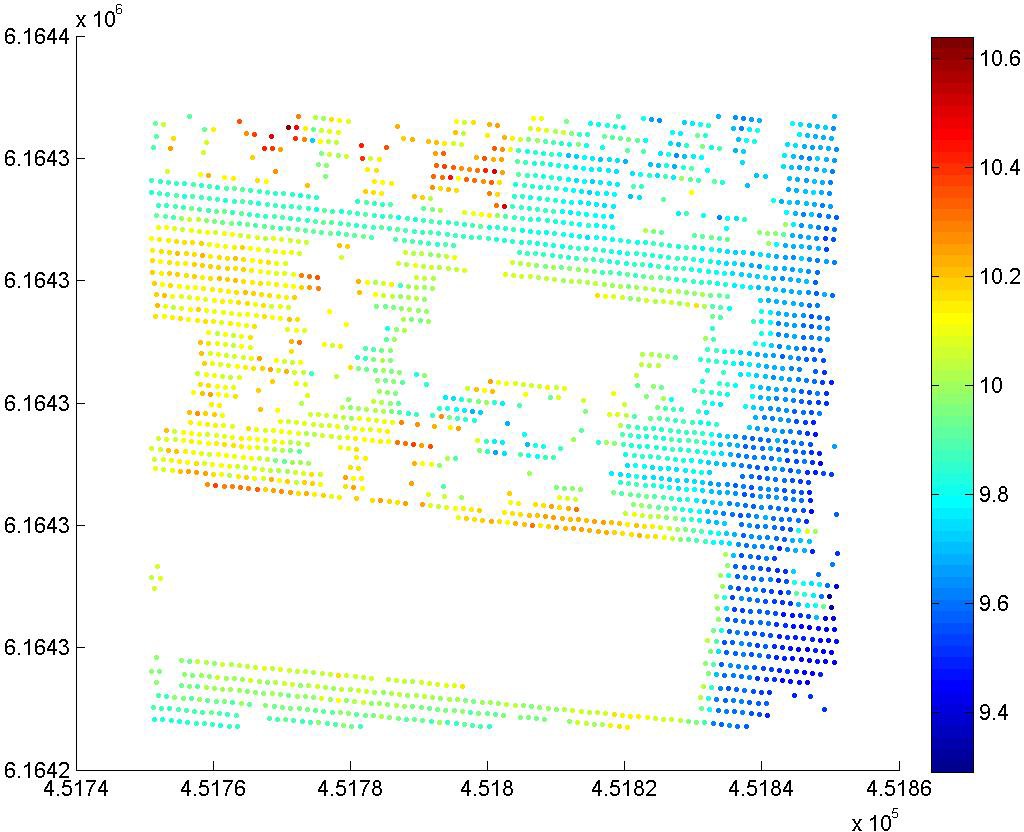 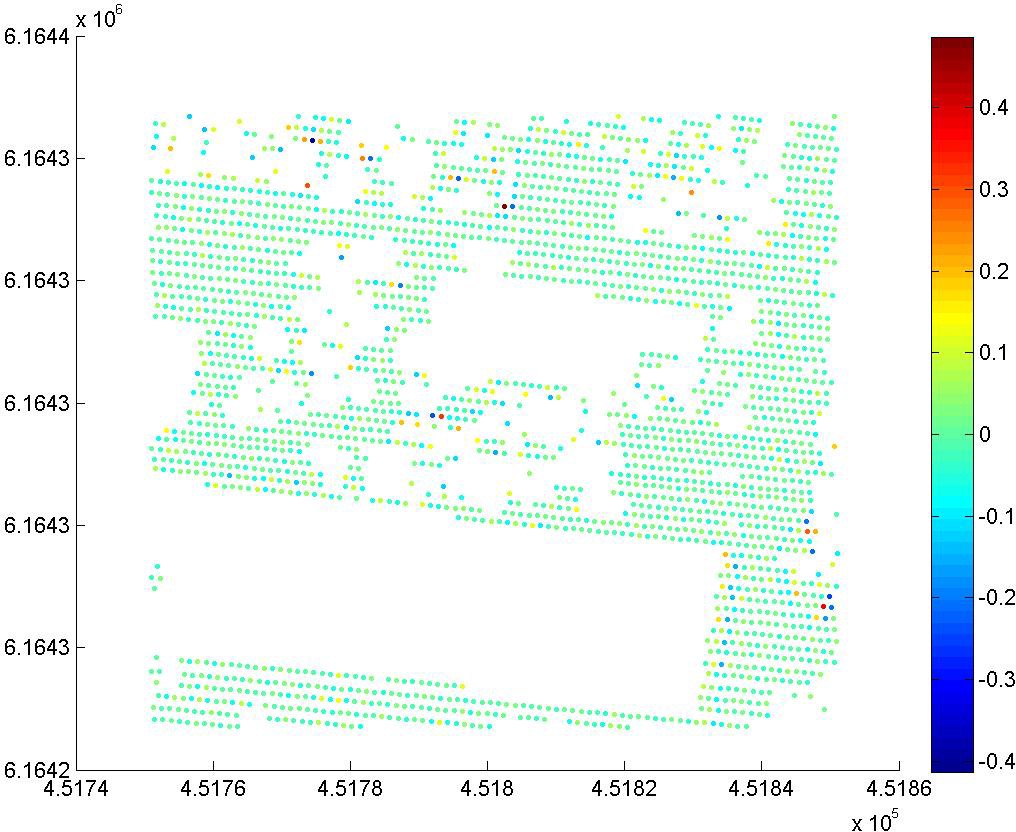 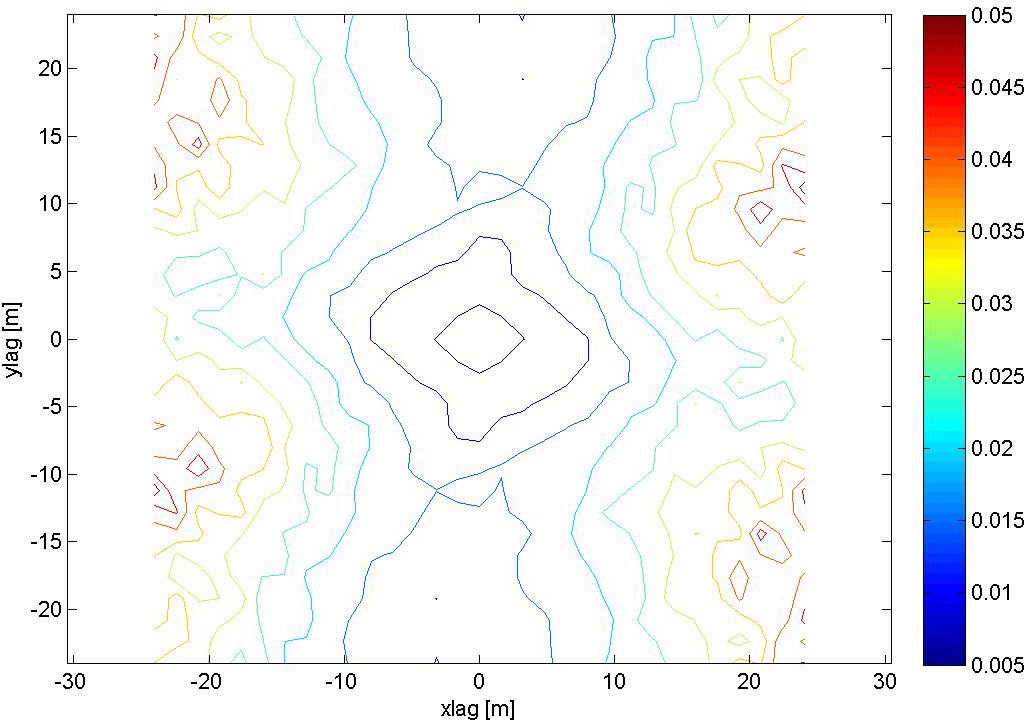 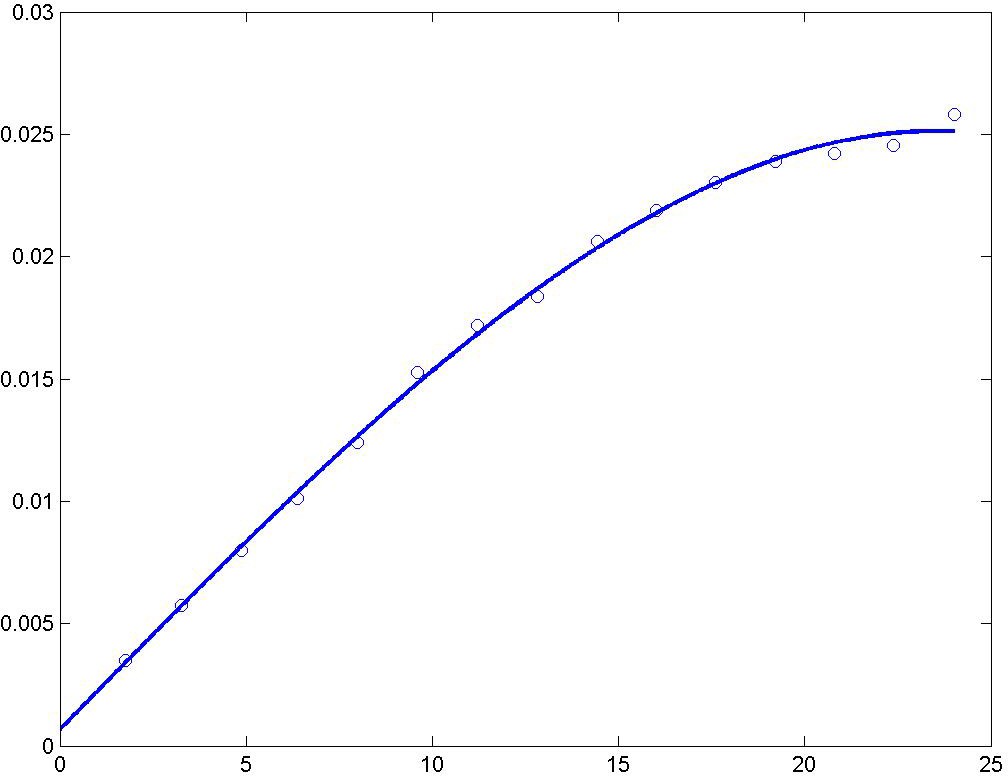 A spherical semivariogram model is used.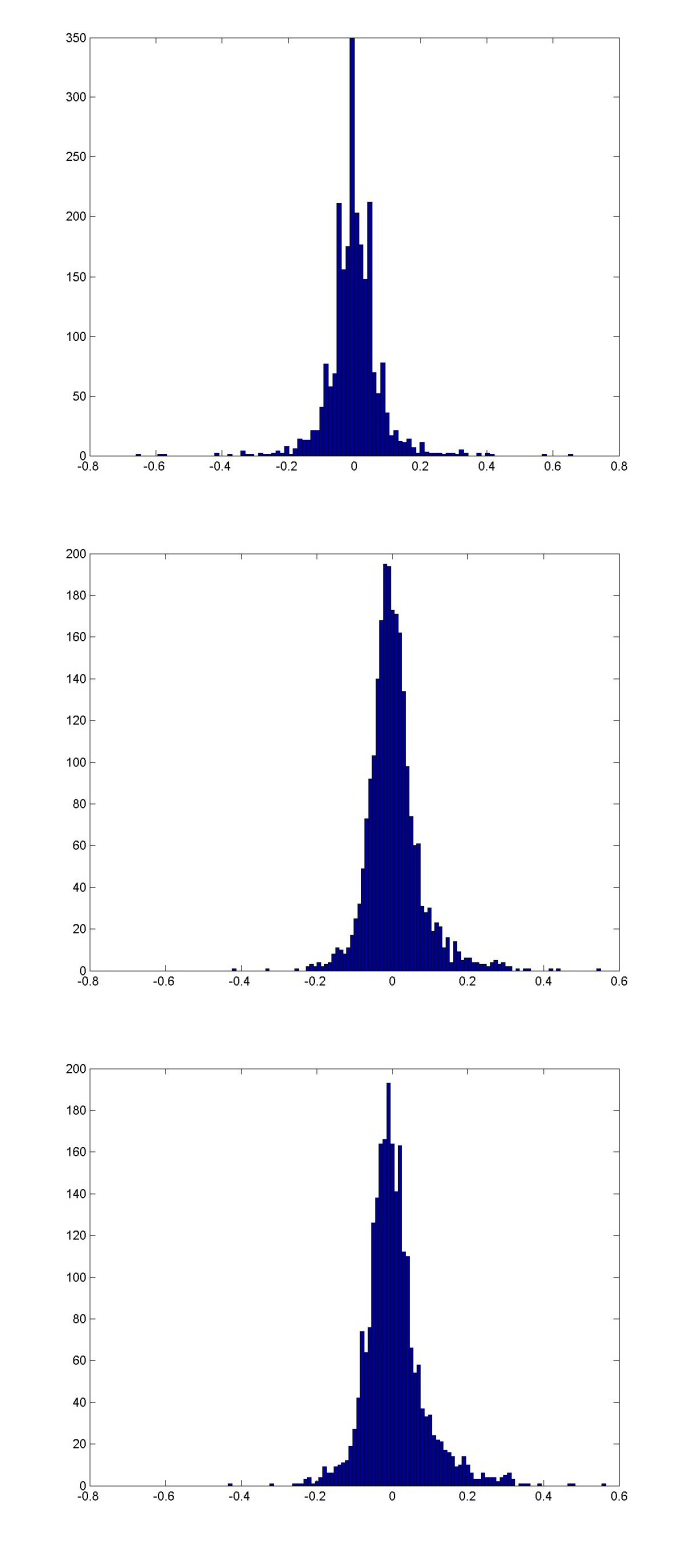 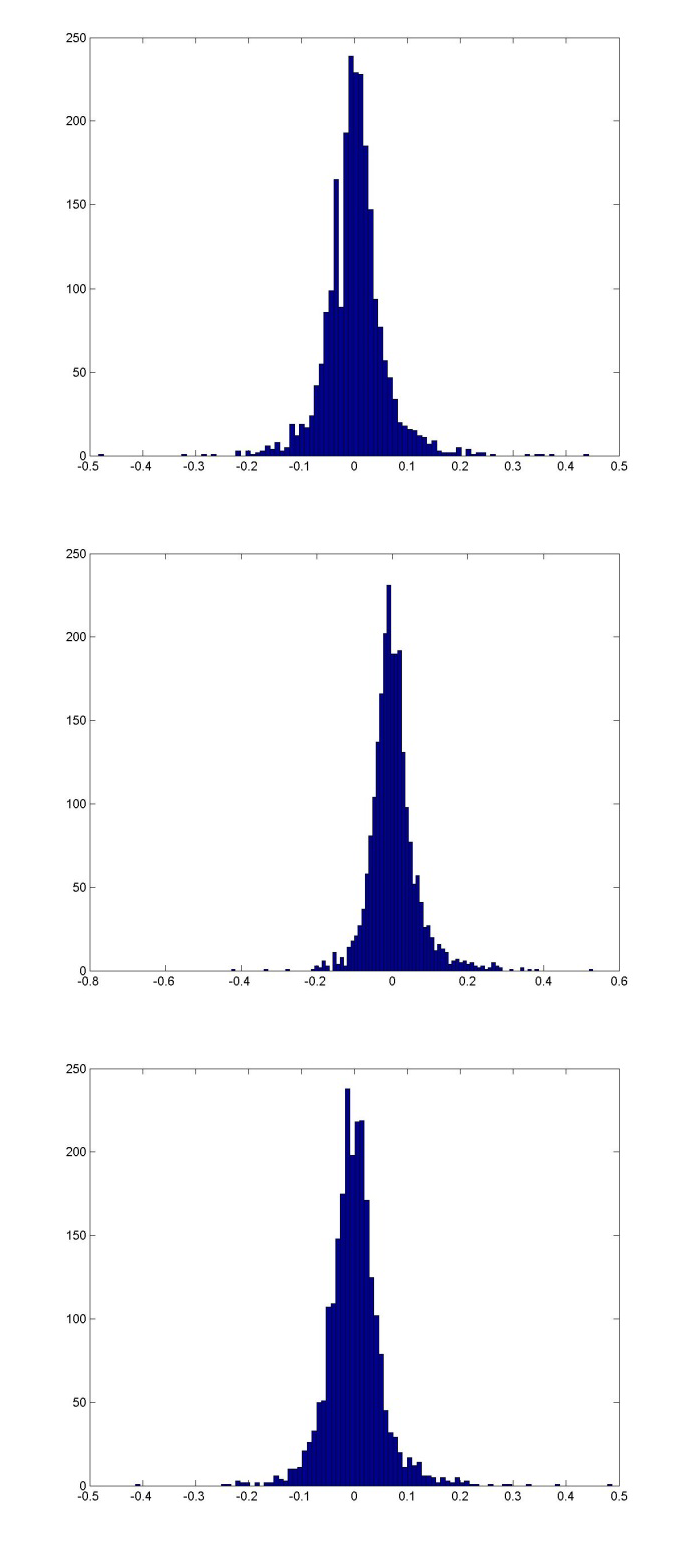 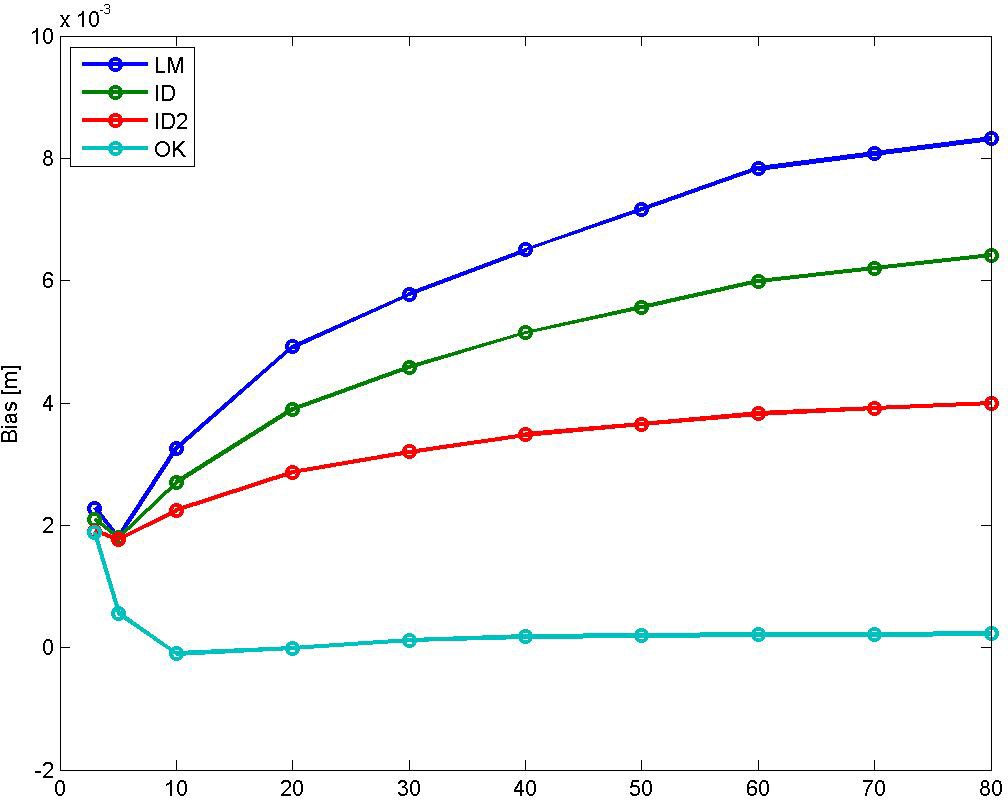 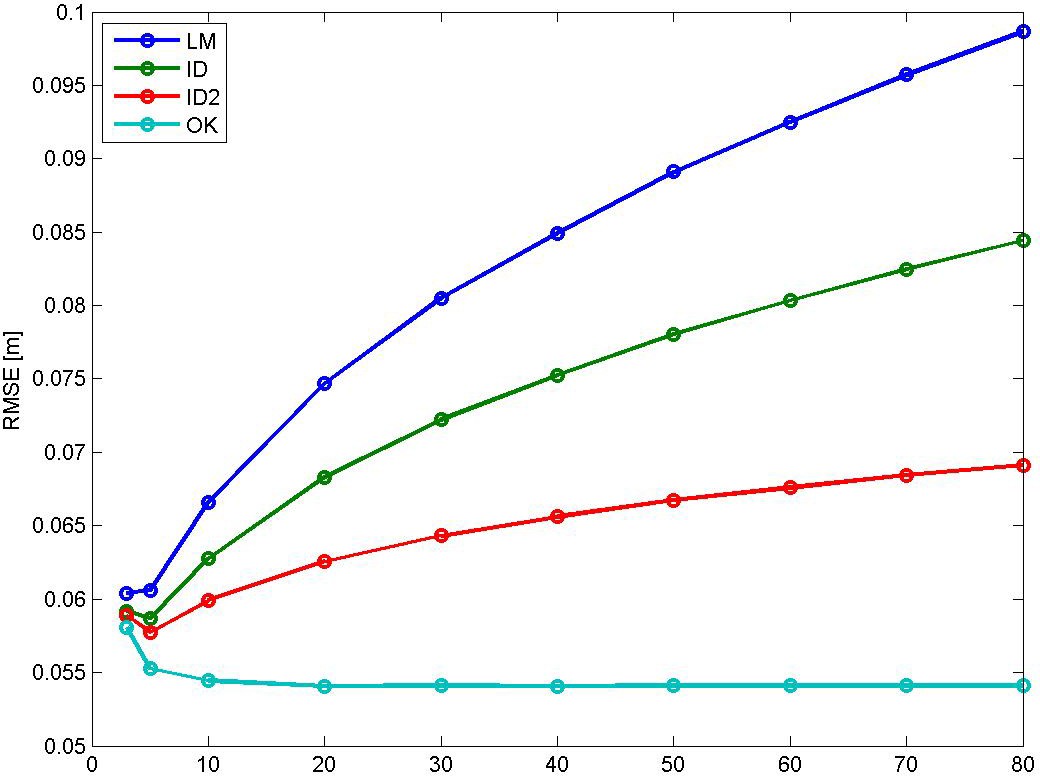 Bias for NN is 0.0002800 m, and for TIN 0.0012231 m. RMSE for NN is 0.079079 m, and for TIN 0.057797 m.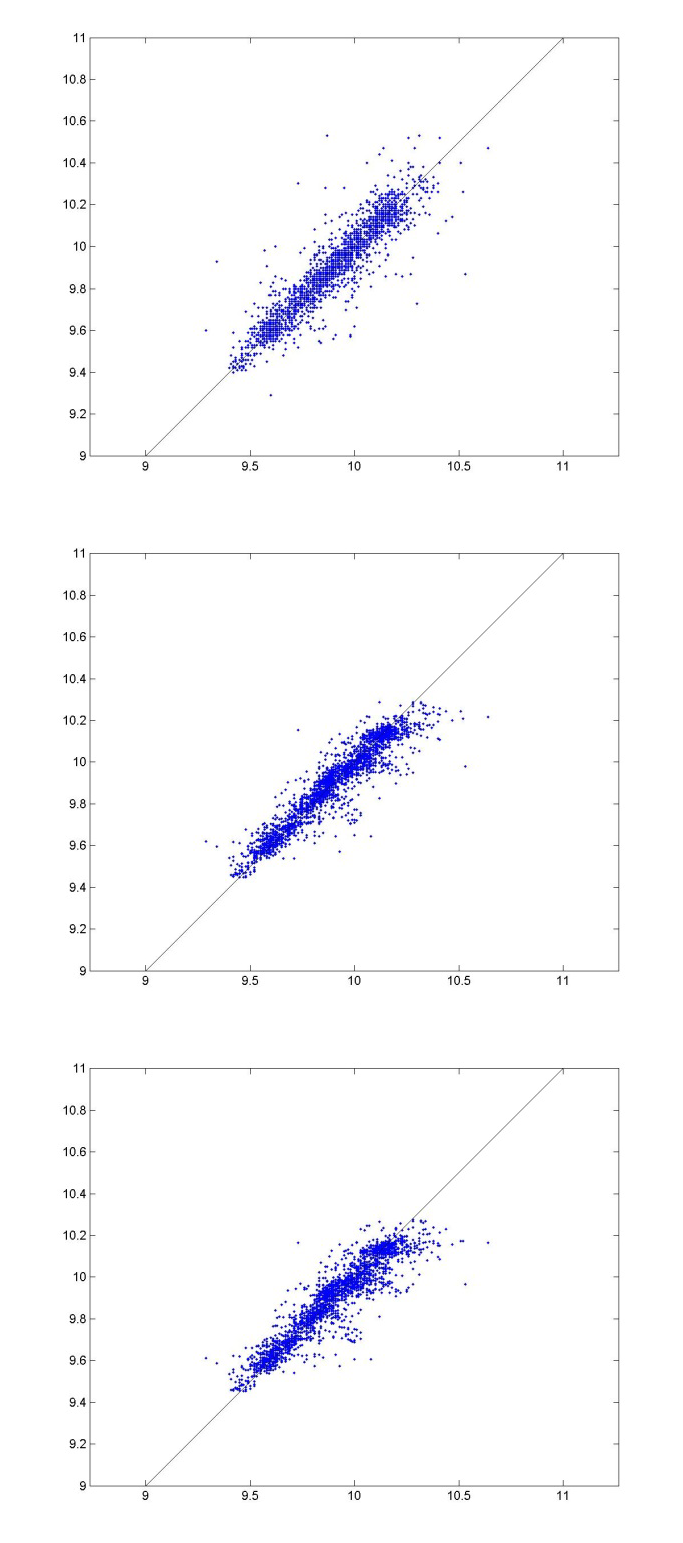 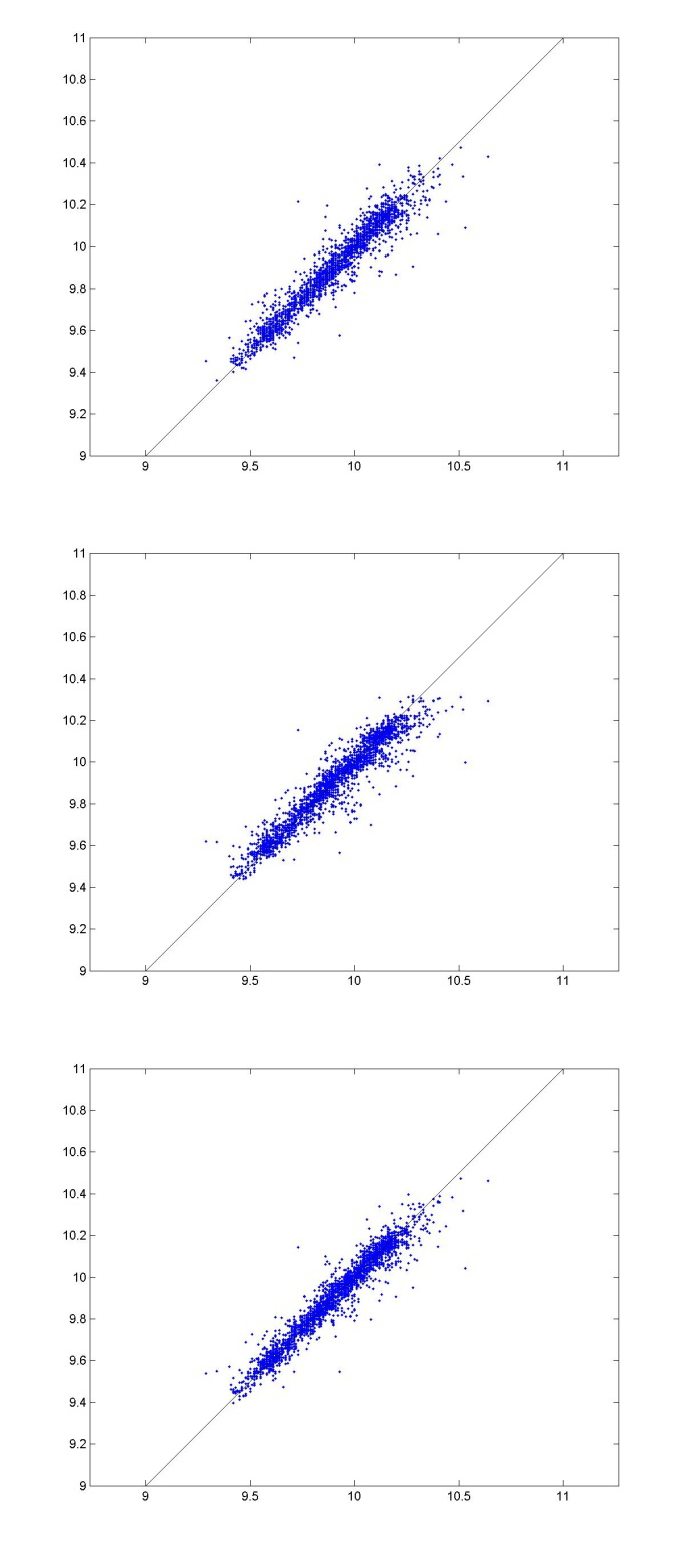 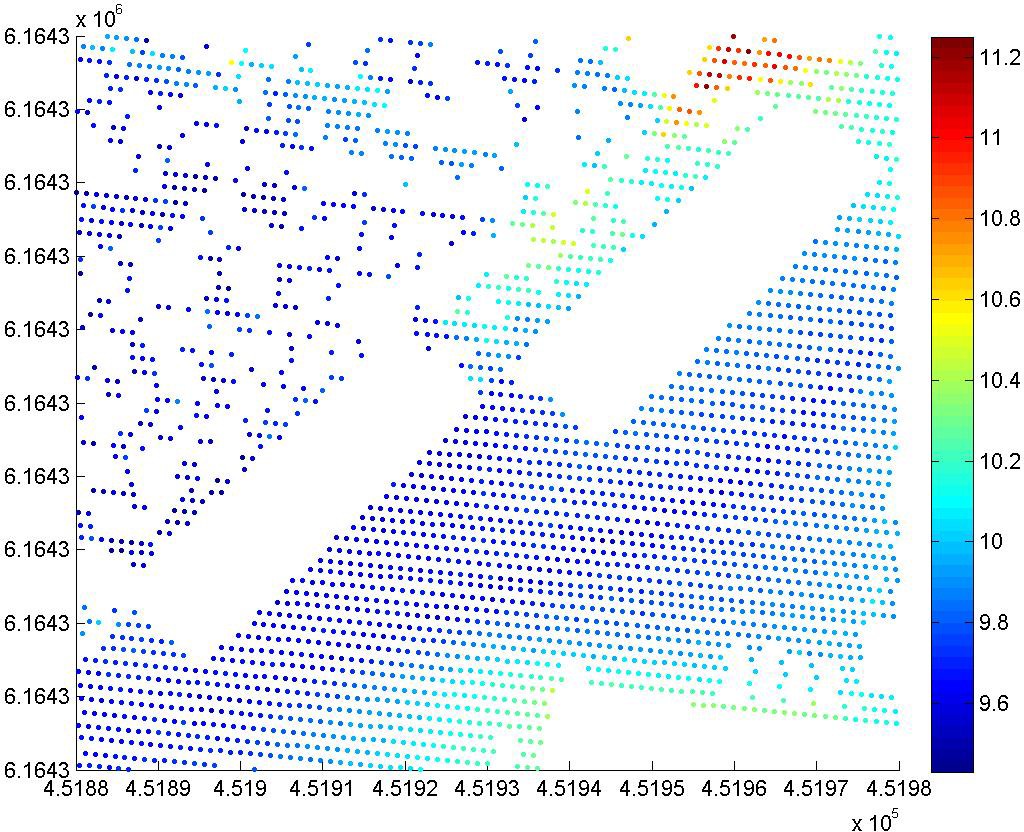 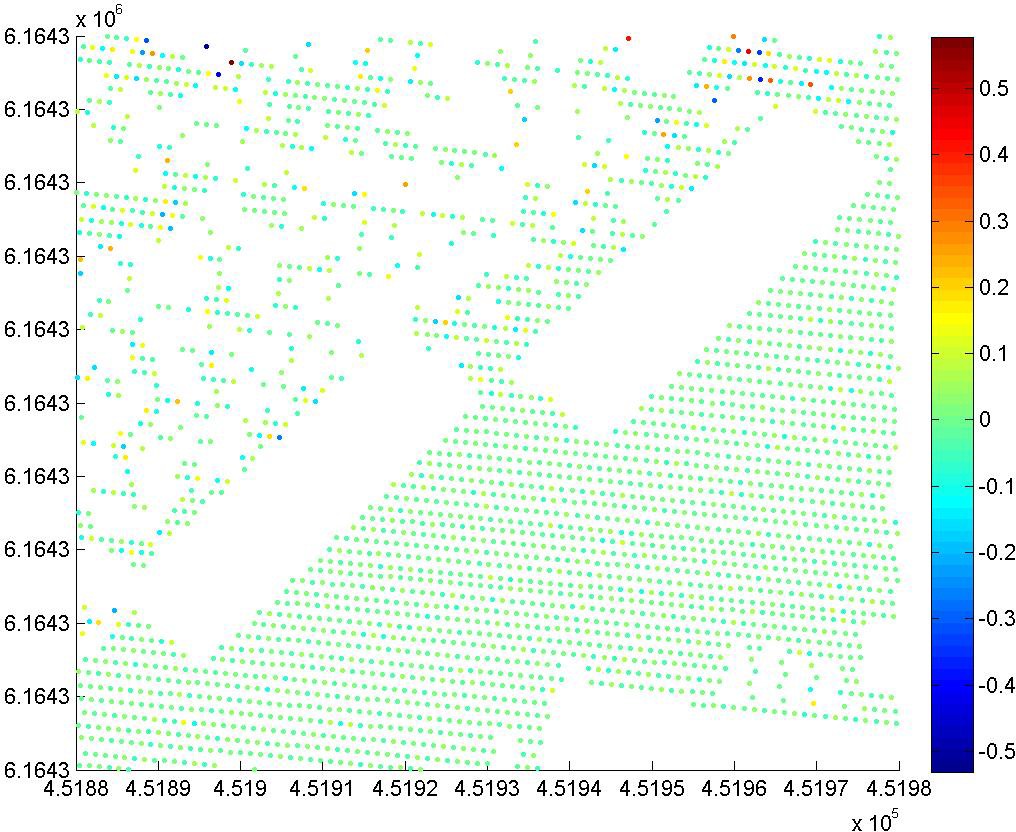 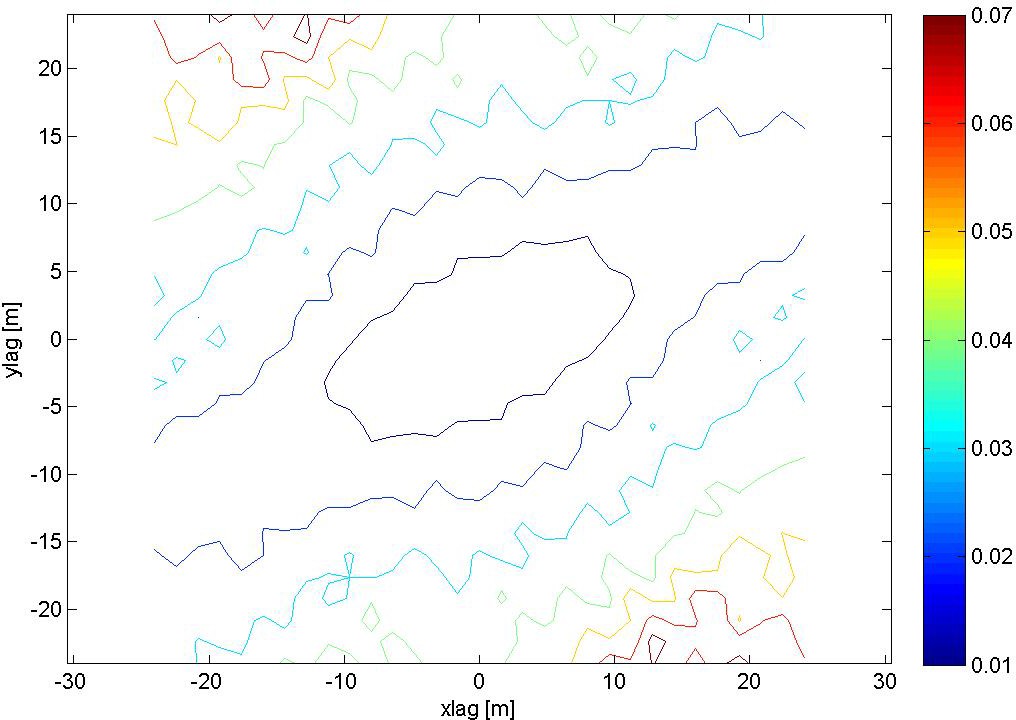 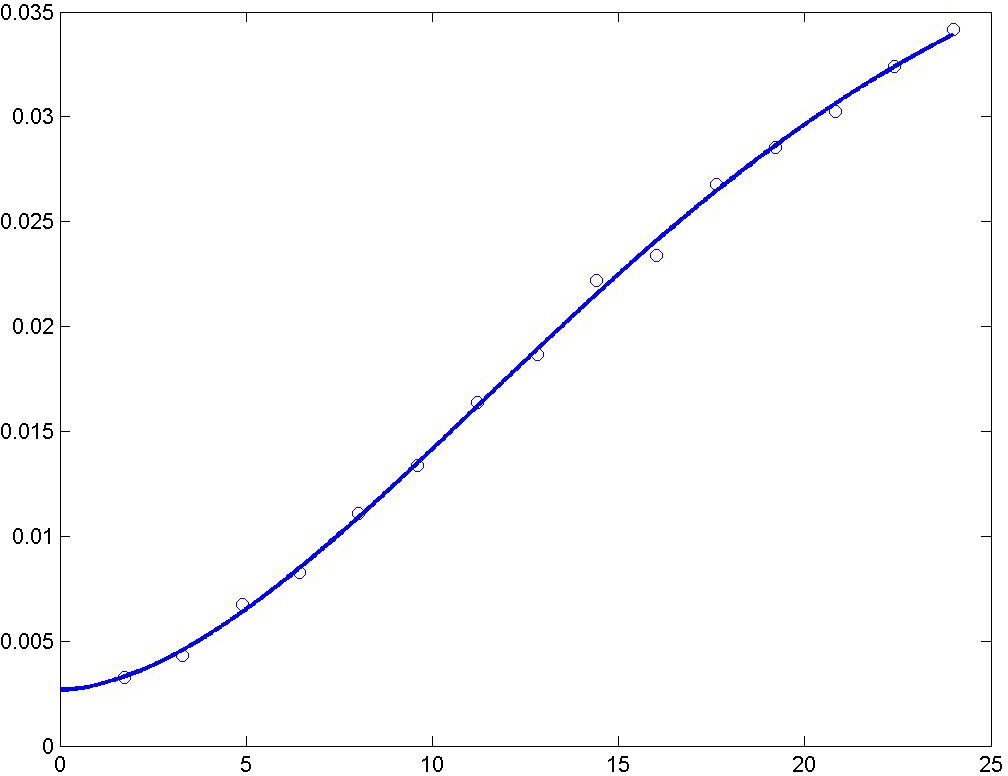 A modified Gaussian semivariogram model is used (power is 1.75 and not 2).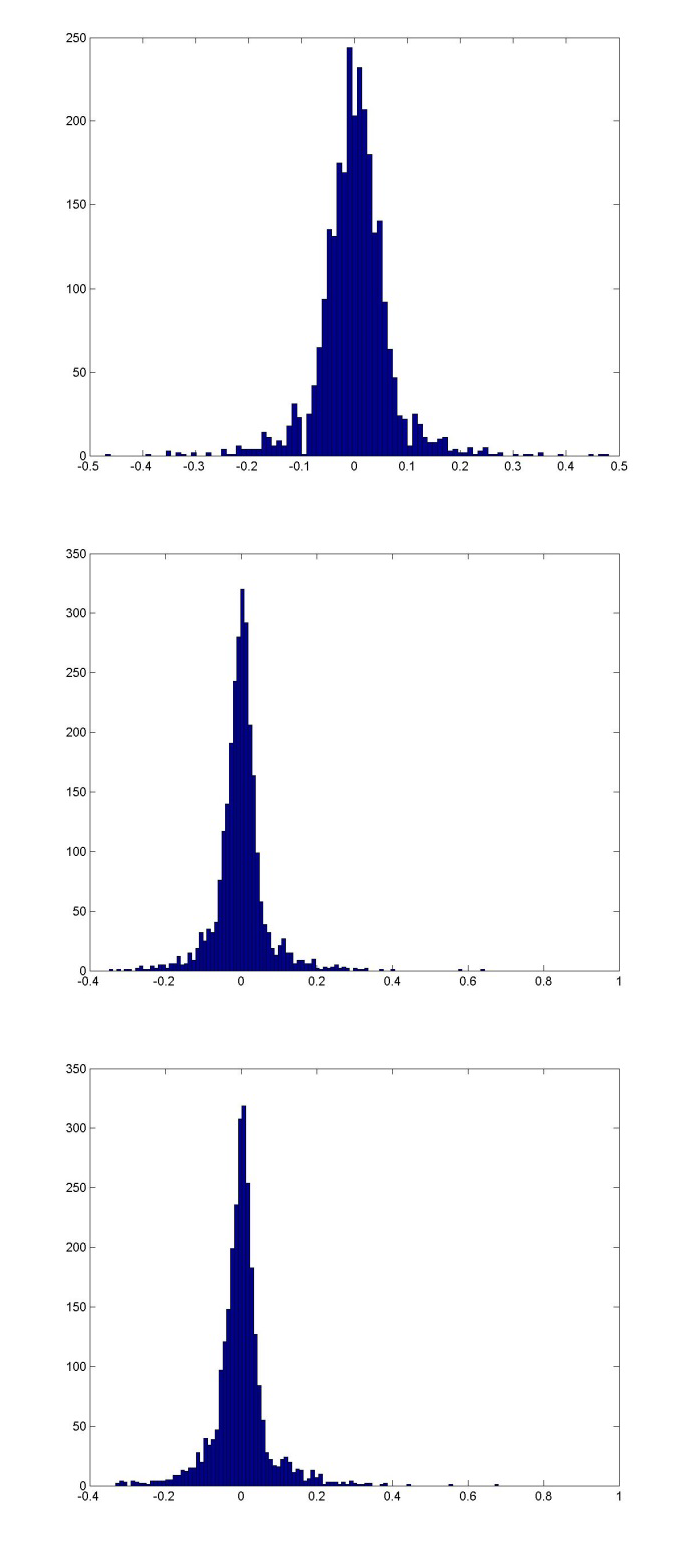 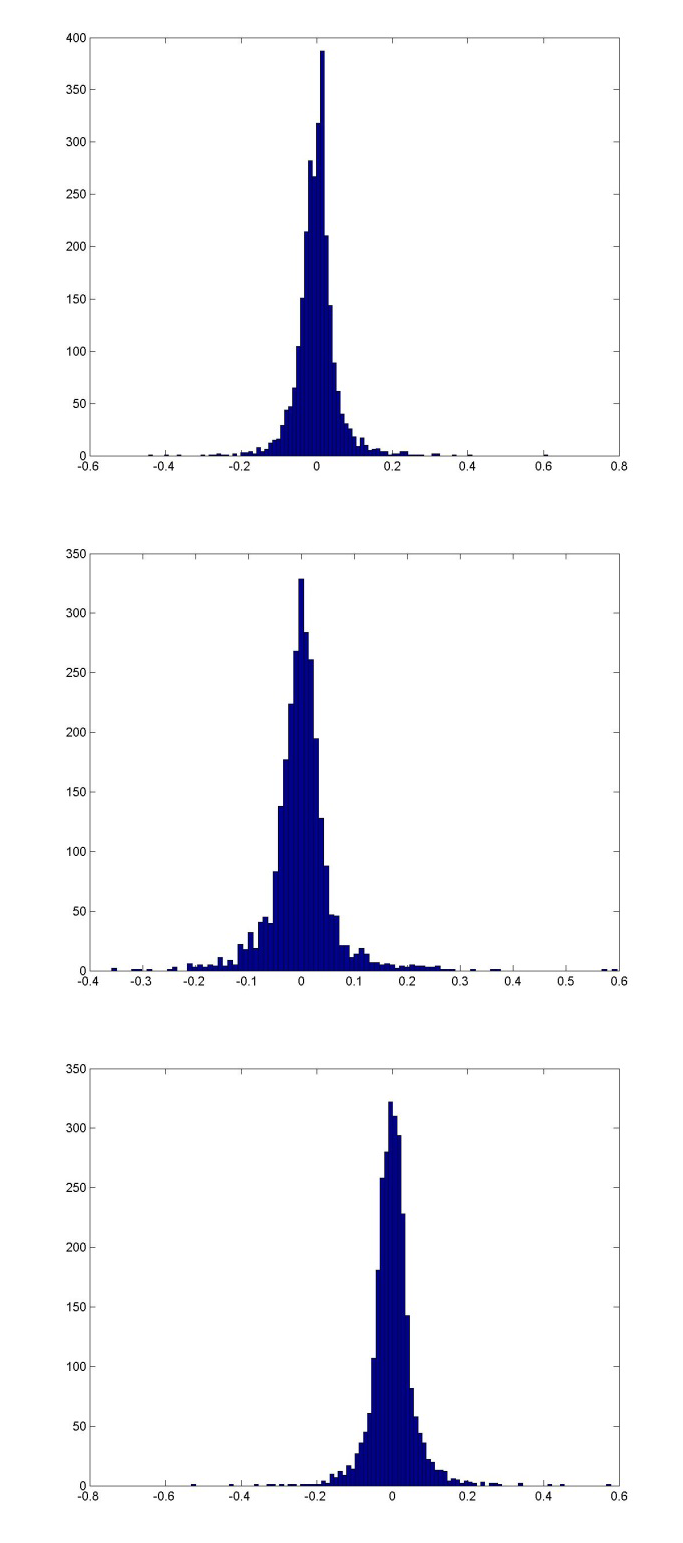 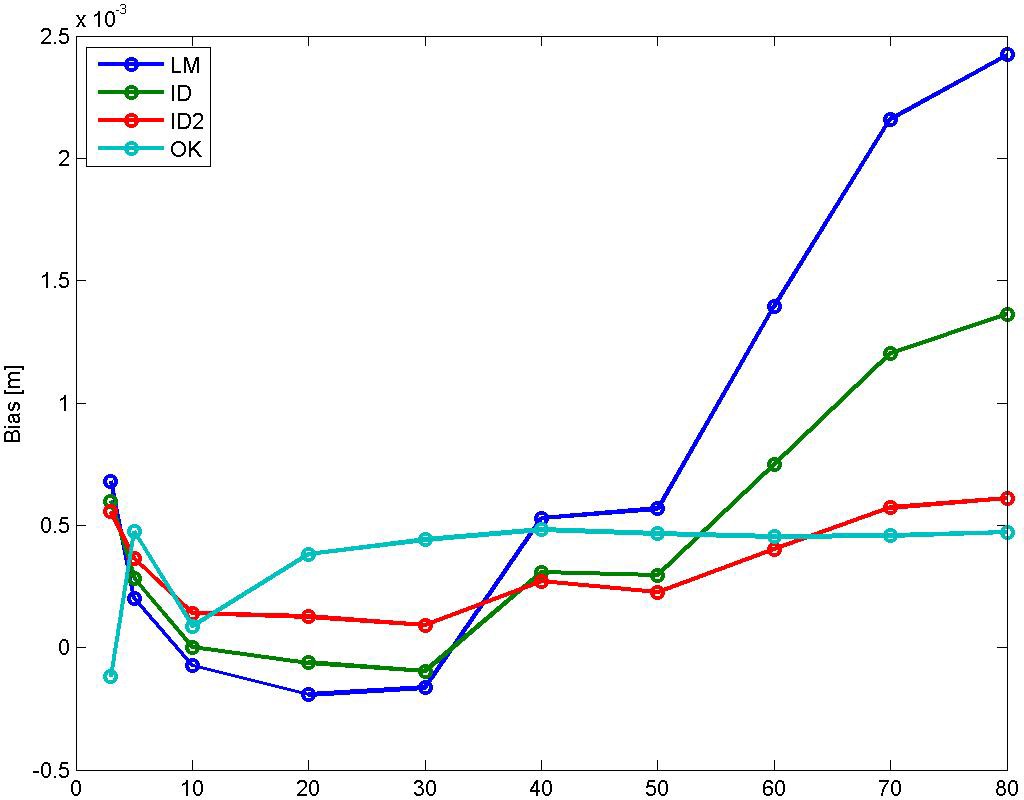 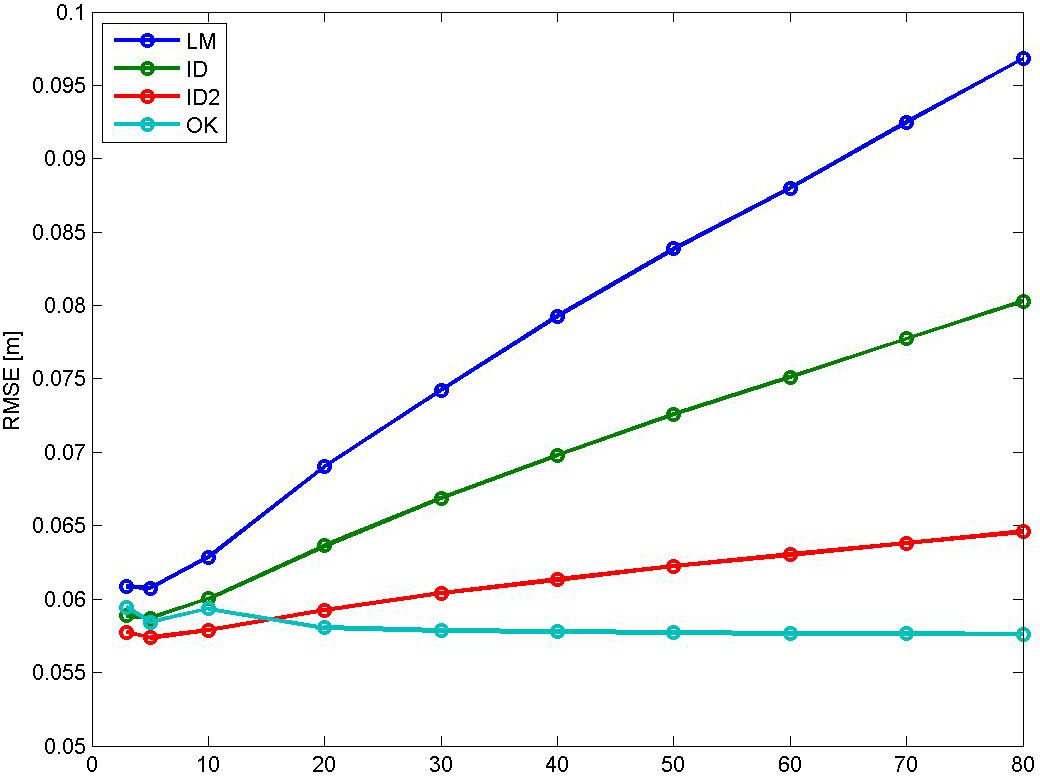 Bias for NN is ‐0.00179 m, and for TIN ‐0.00088283 m. RMSE for NN is 0.15491 m, and for TIN 0.11269 m.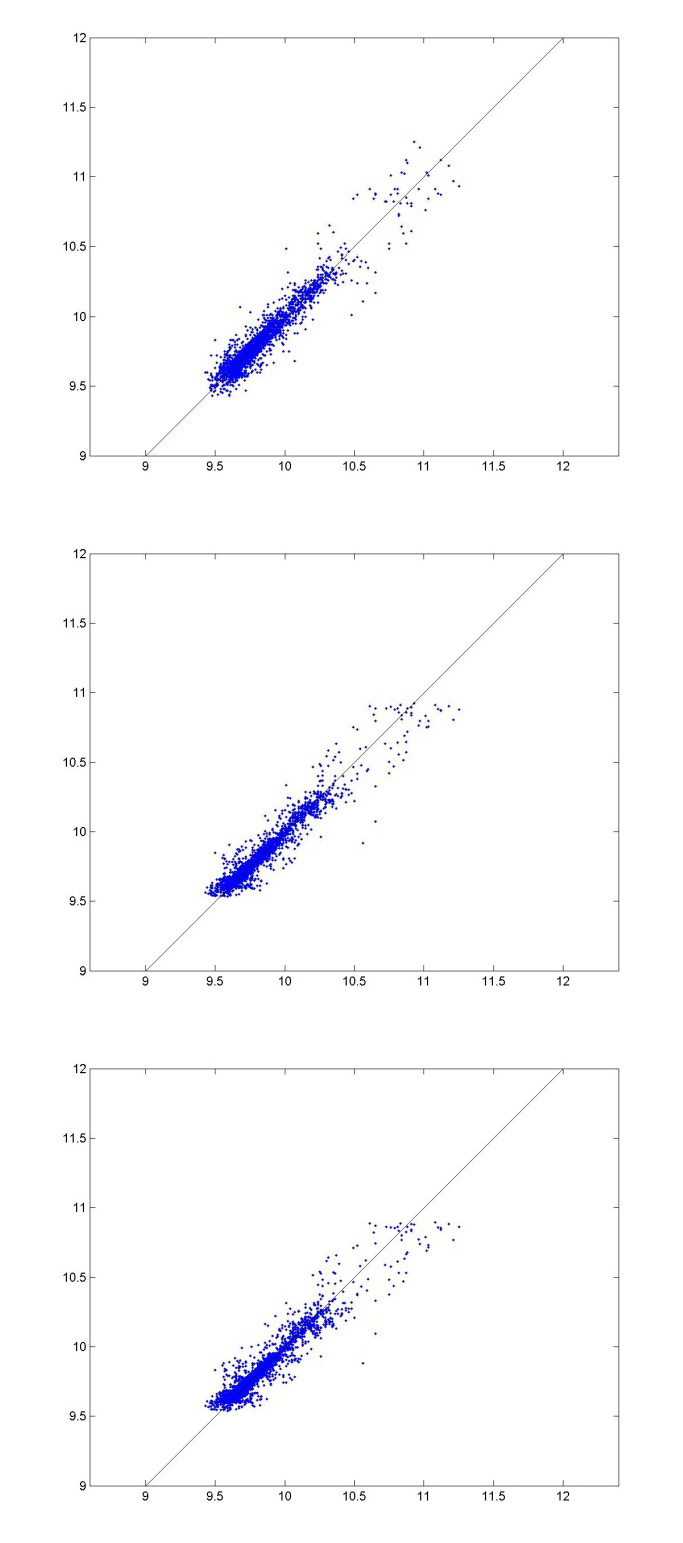 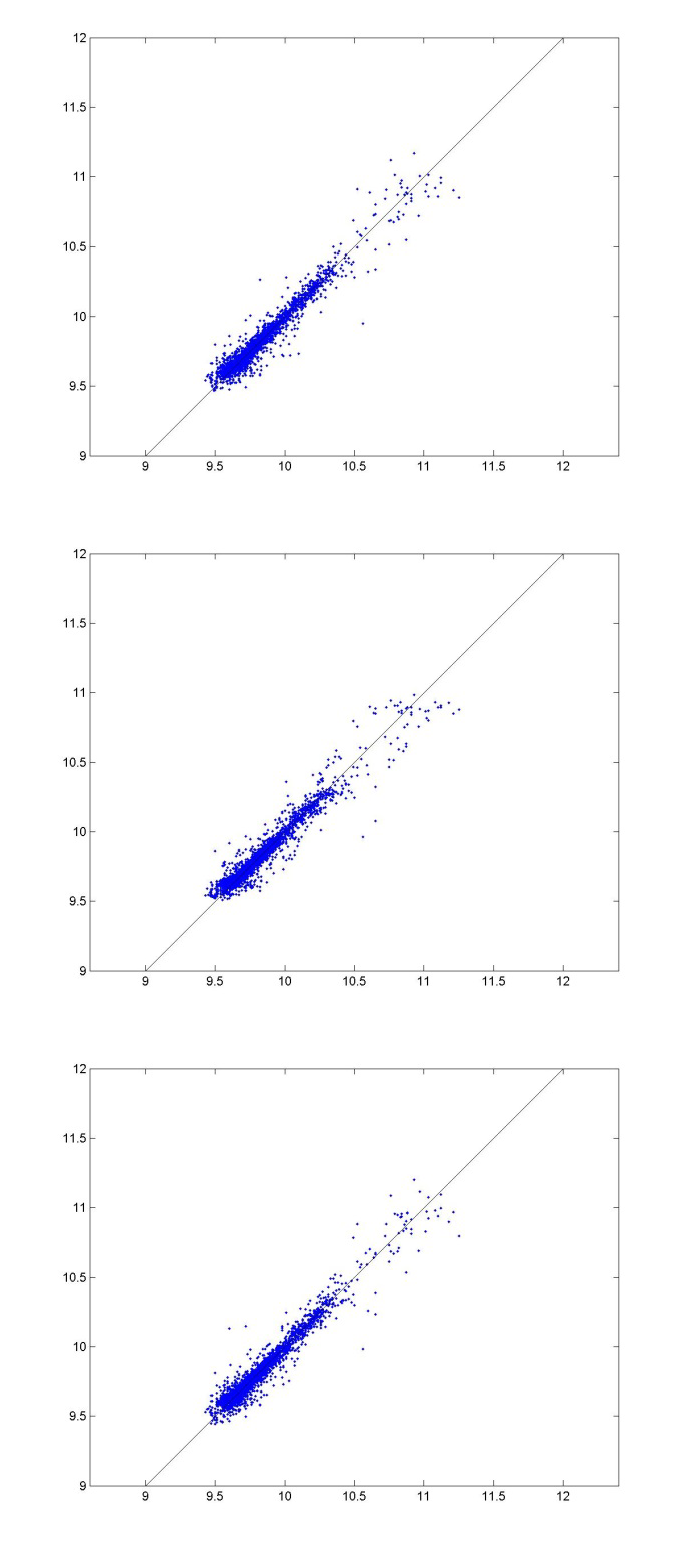 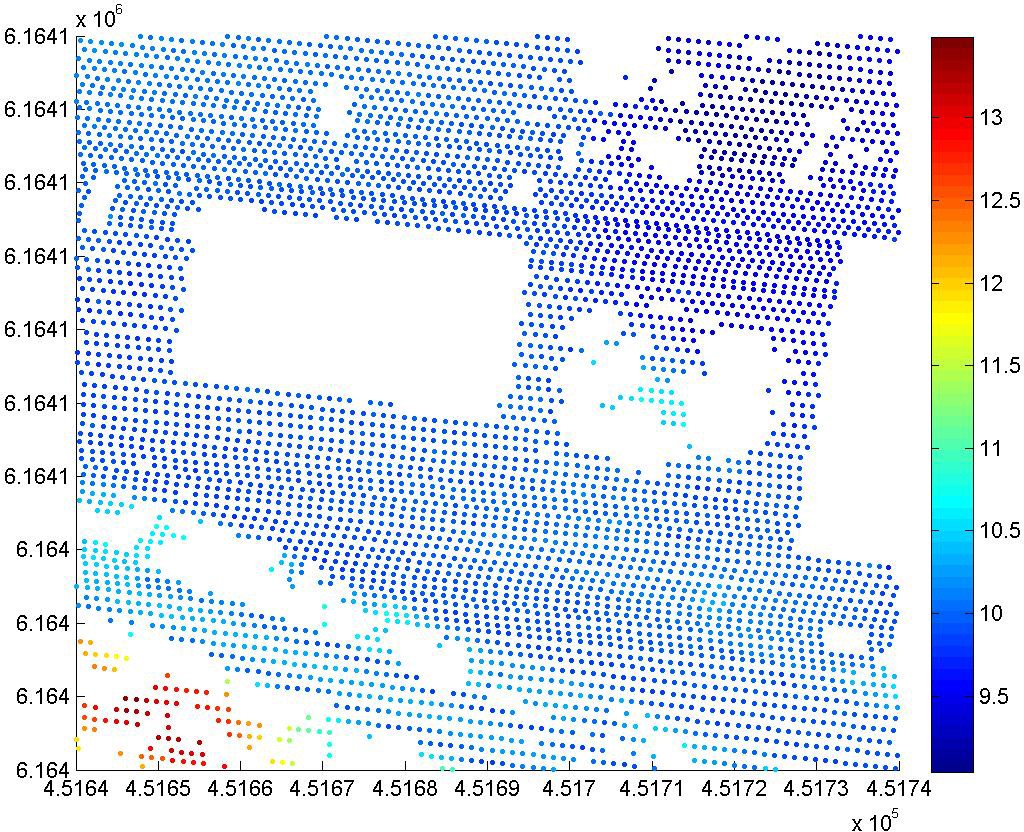 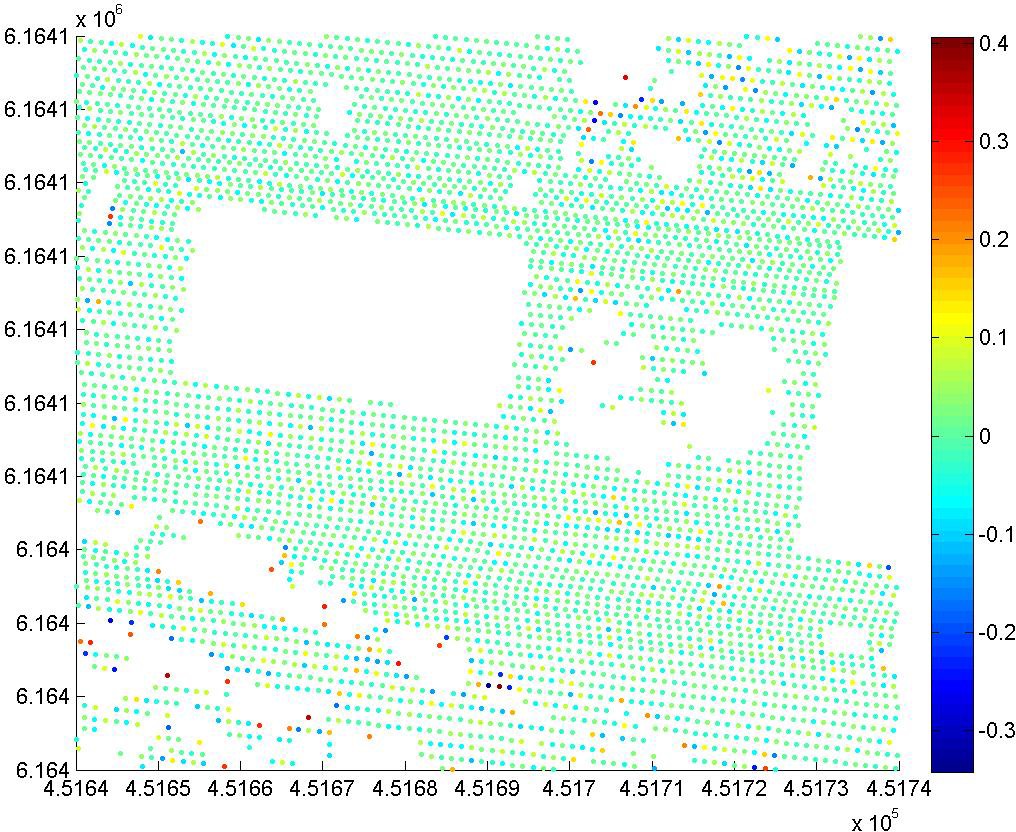 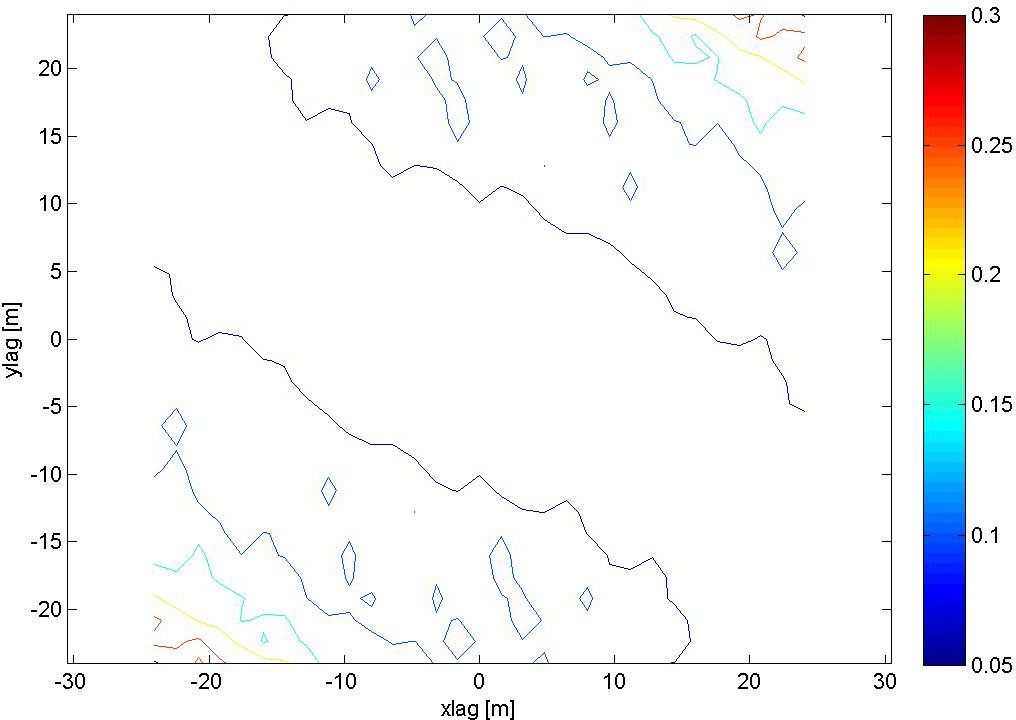 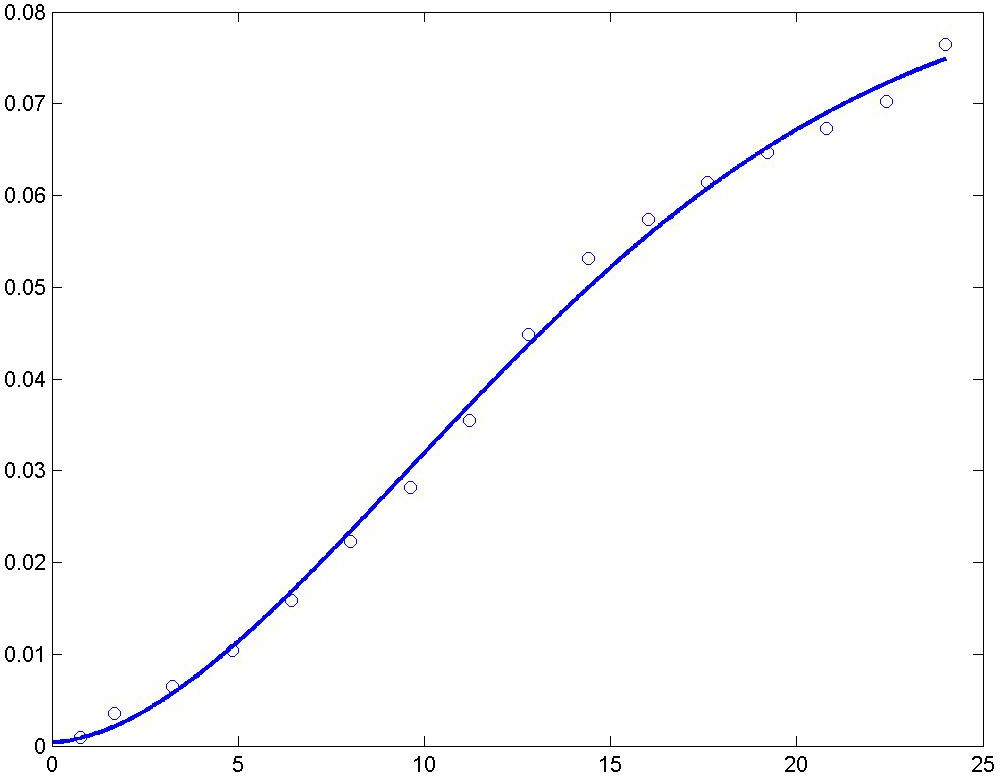 A modified Gaussian semivariogram model is used (power is 1.75 and not 2).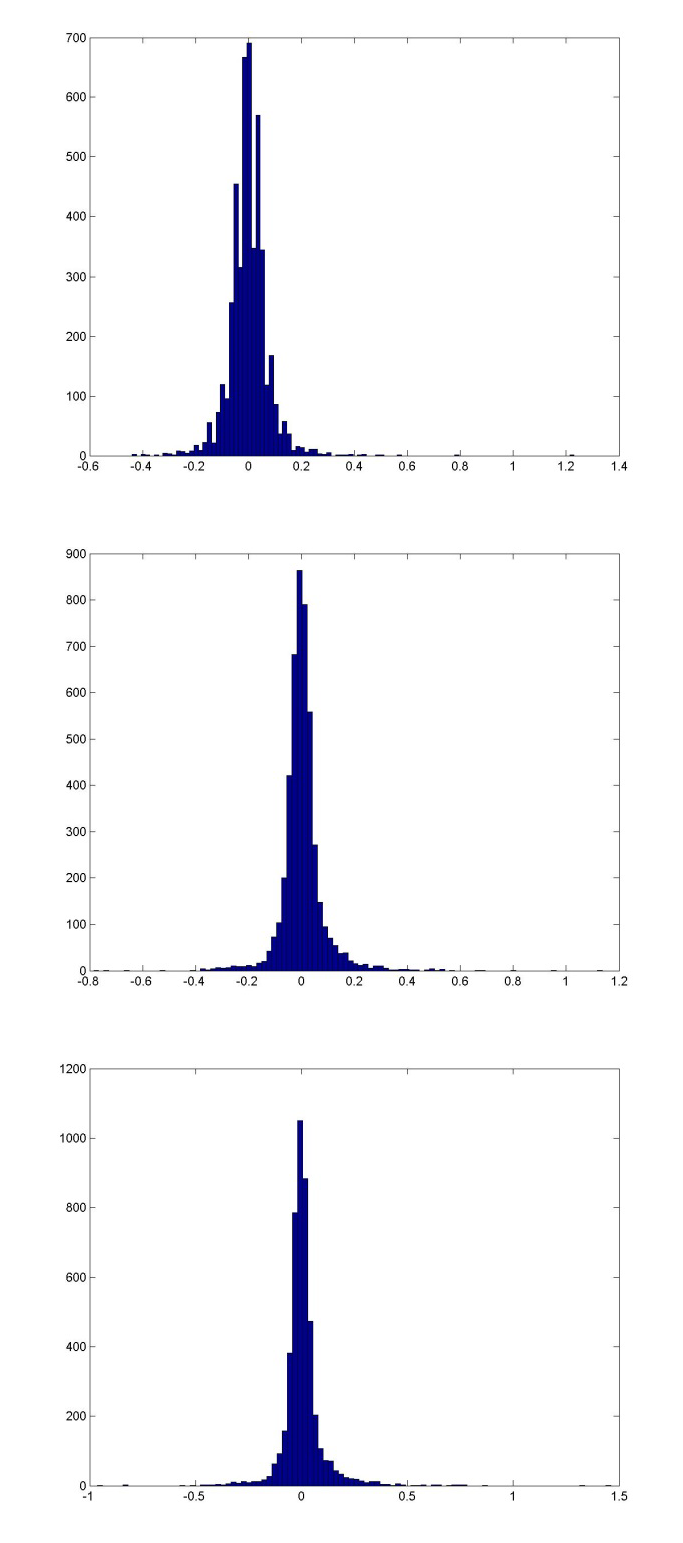 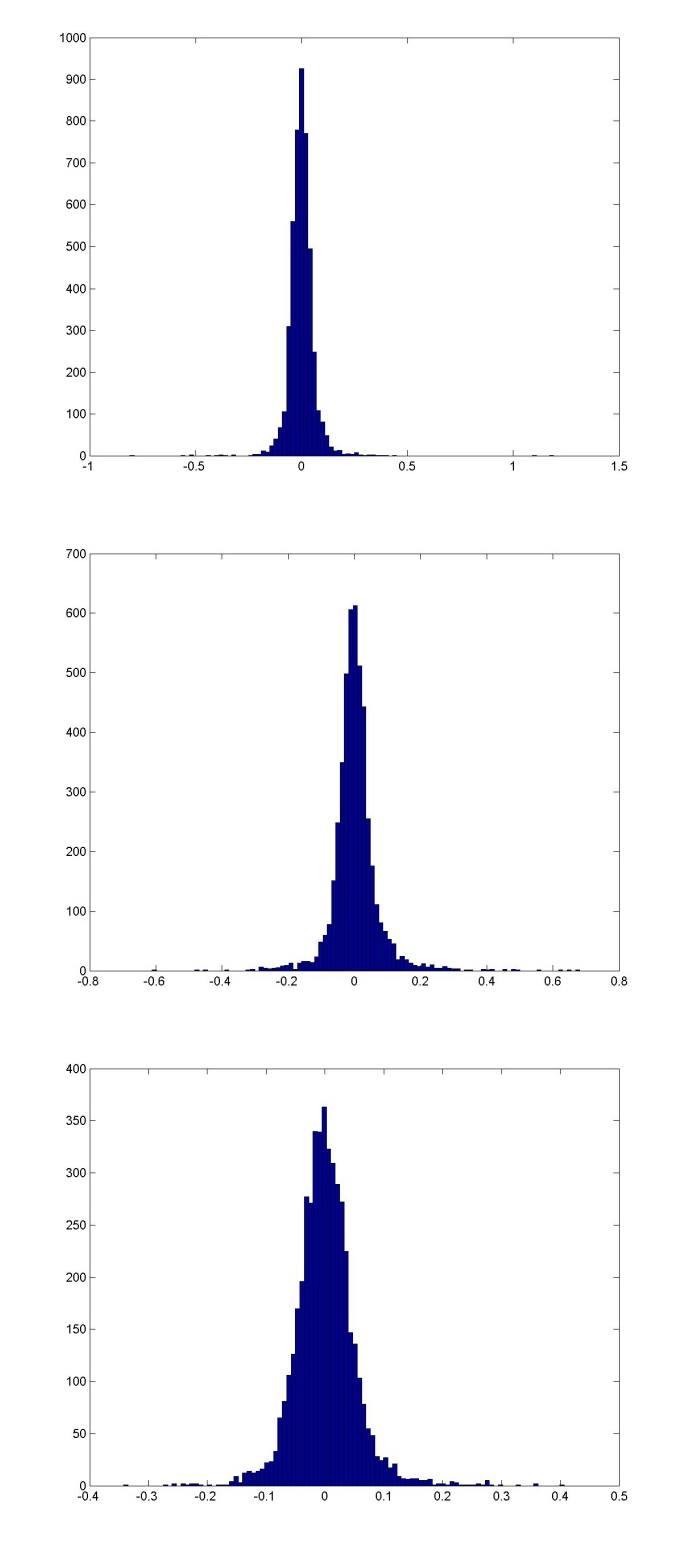 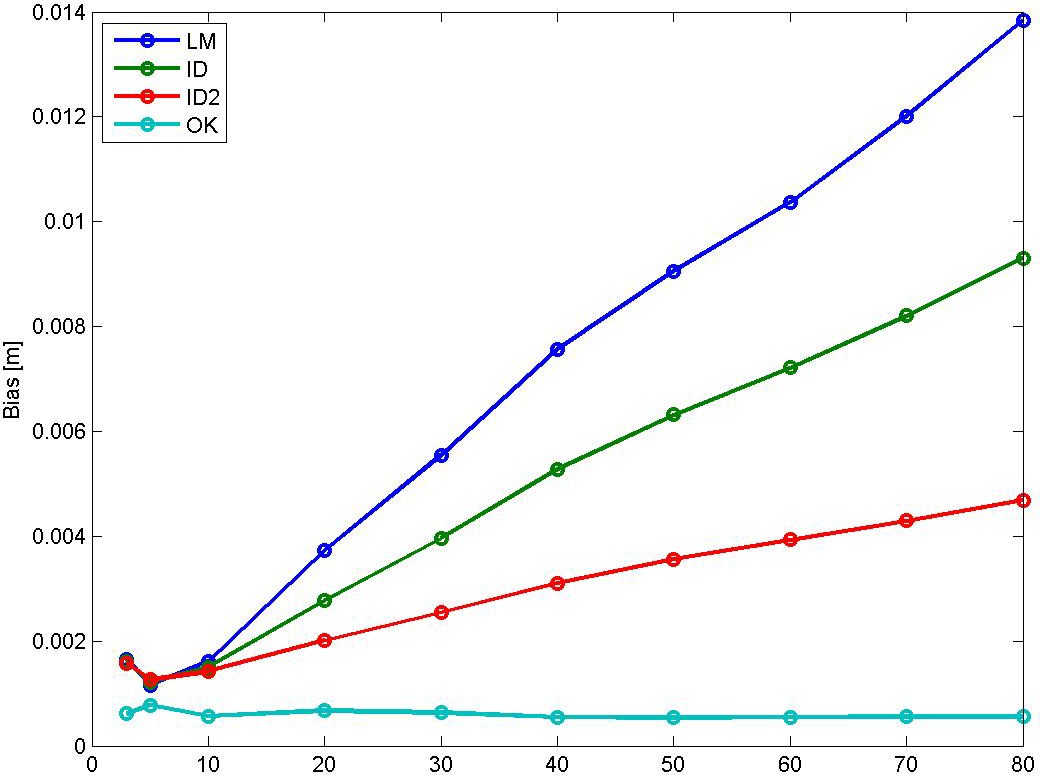 Bias for NN is 0.001618 m, and for TIN ‐9.9869e‐05 m. RMSE for NN is 0.075206 m, and for TIN 0.06266 m.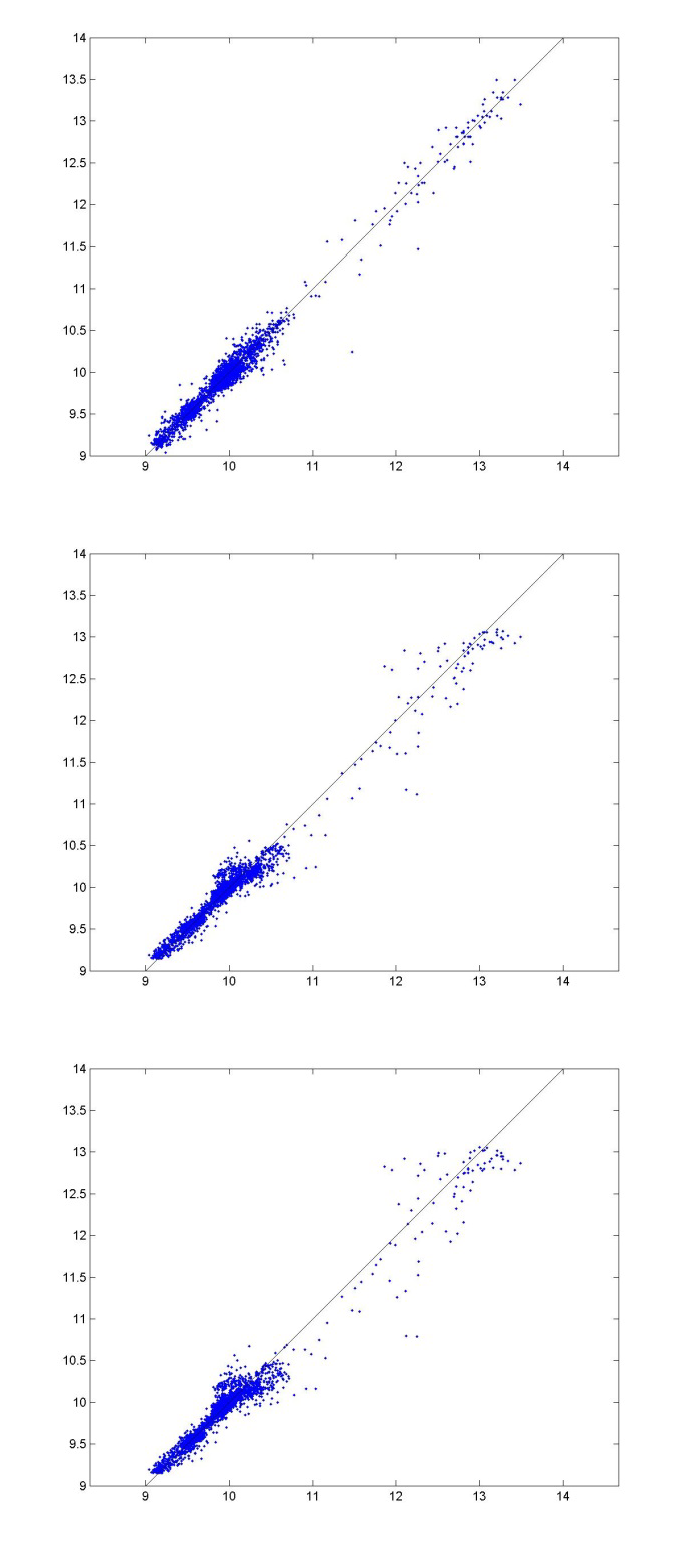 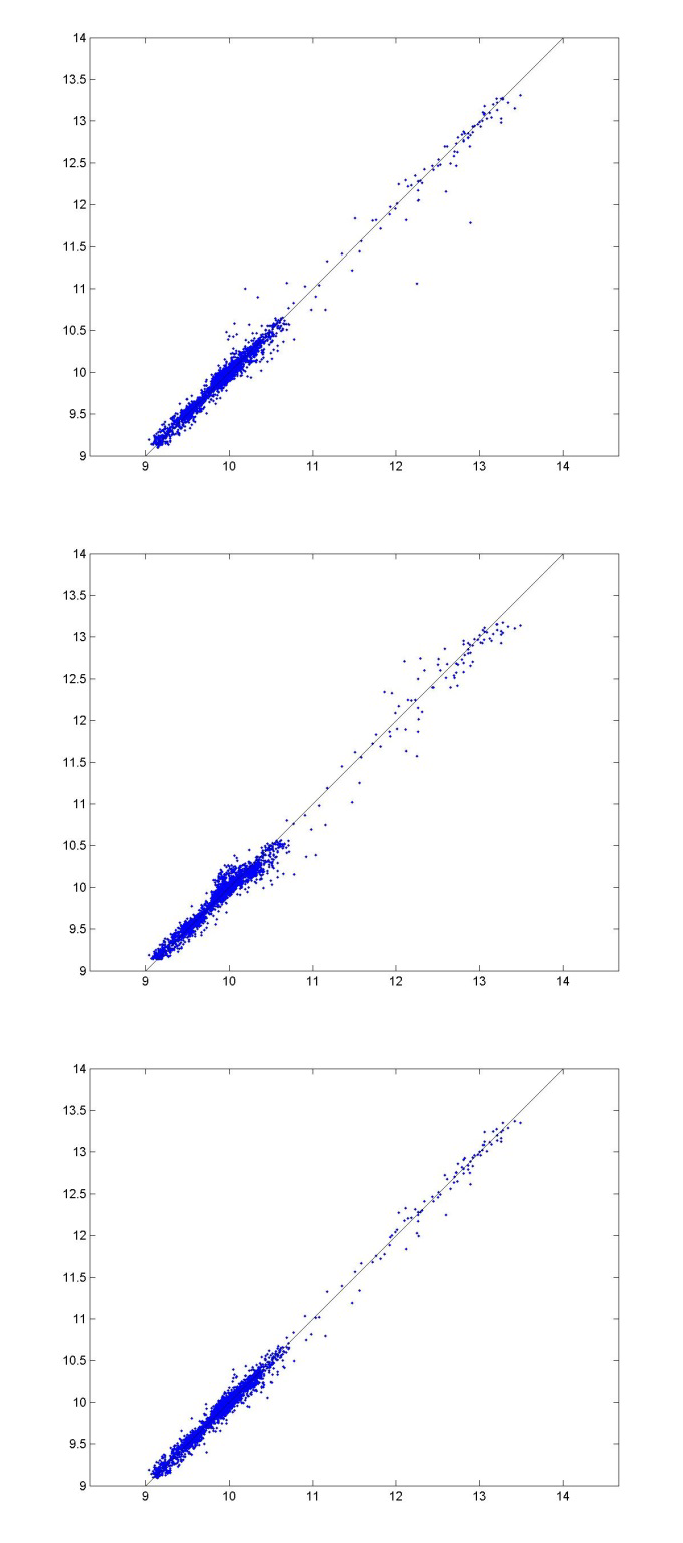 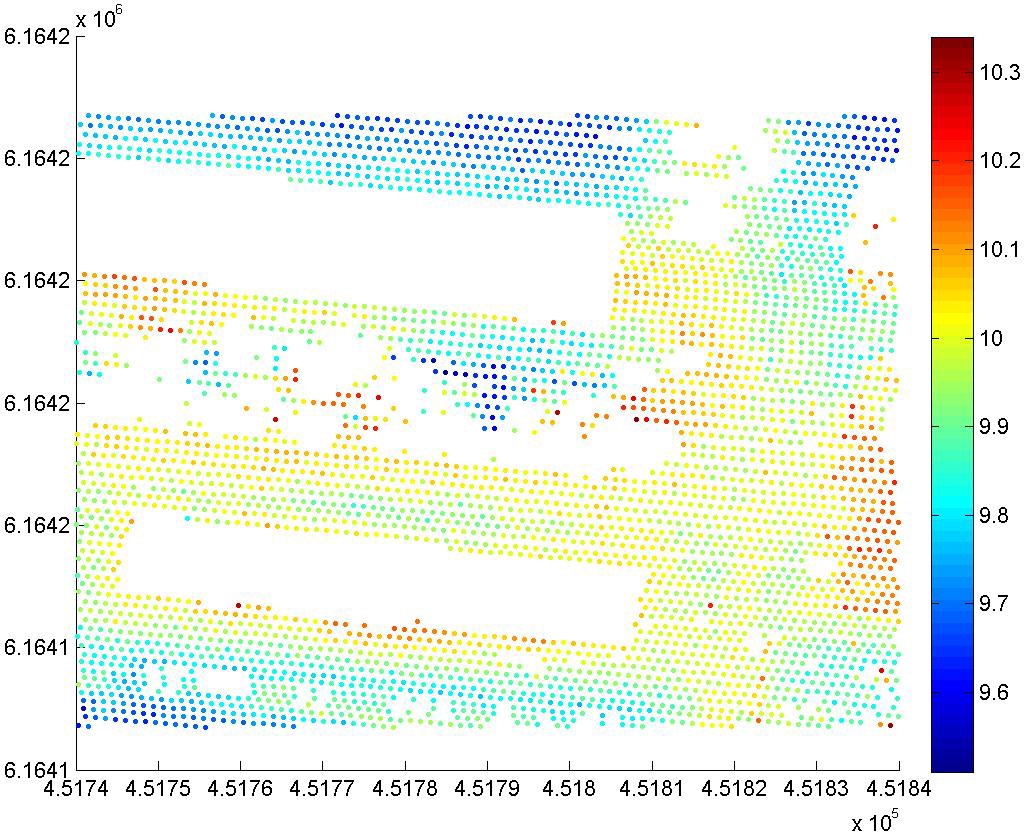 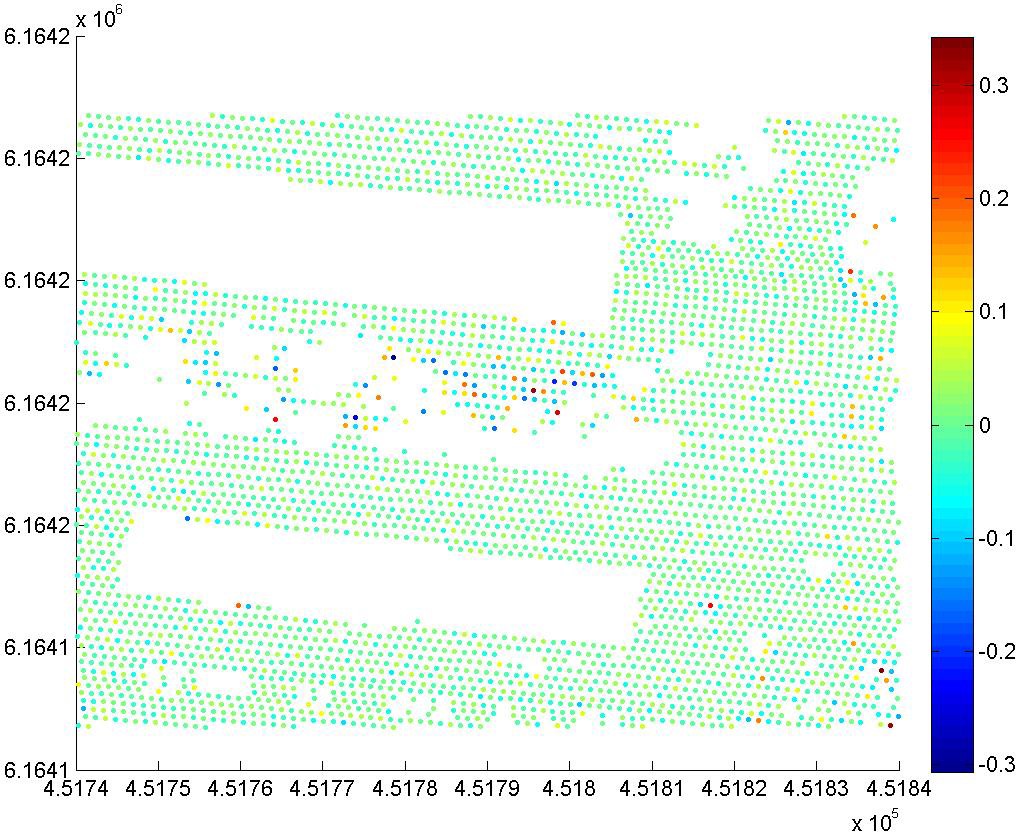 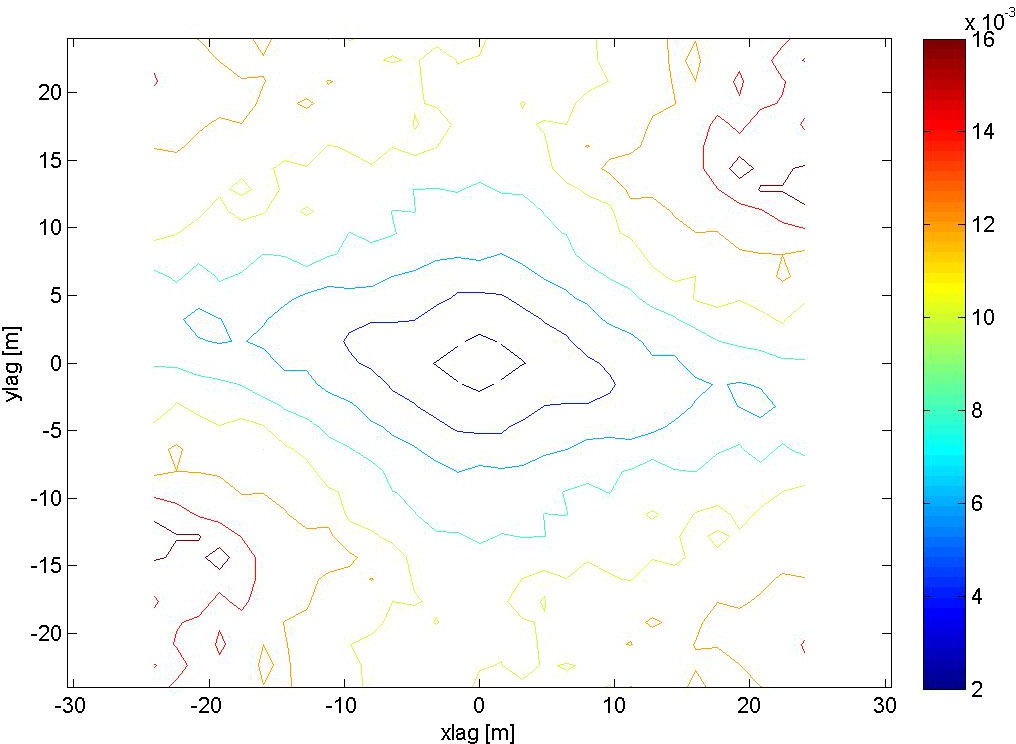 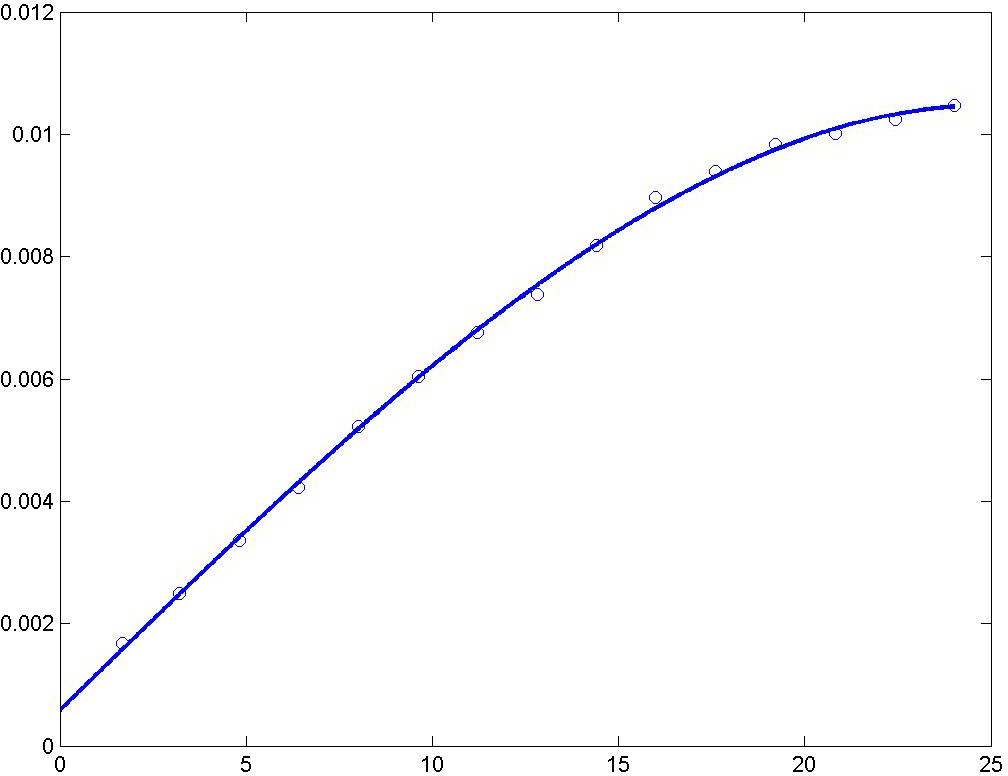 A spherical semivariogram model is used.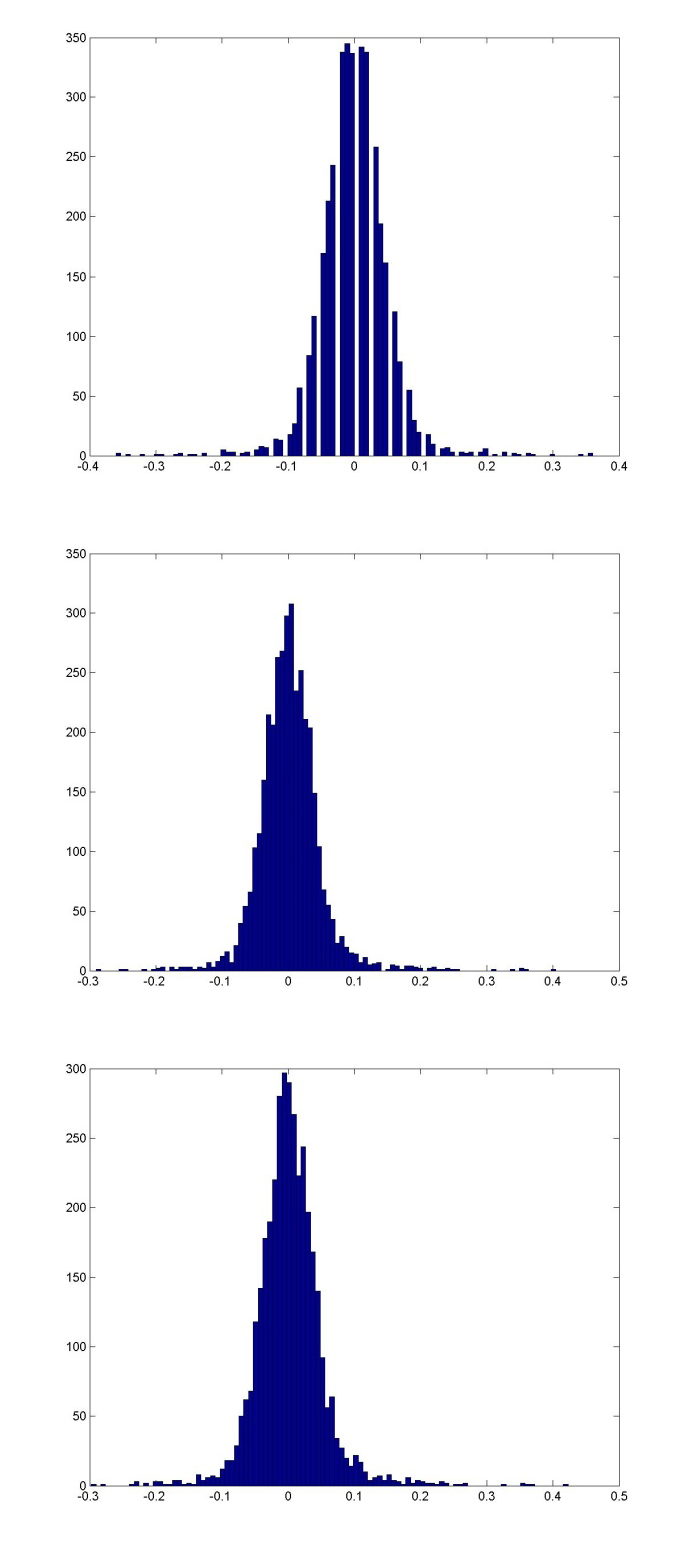 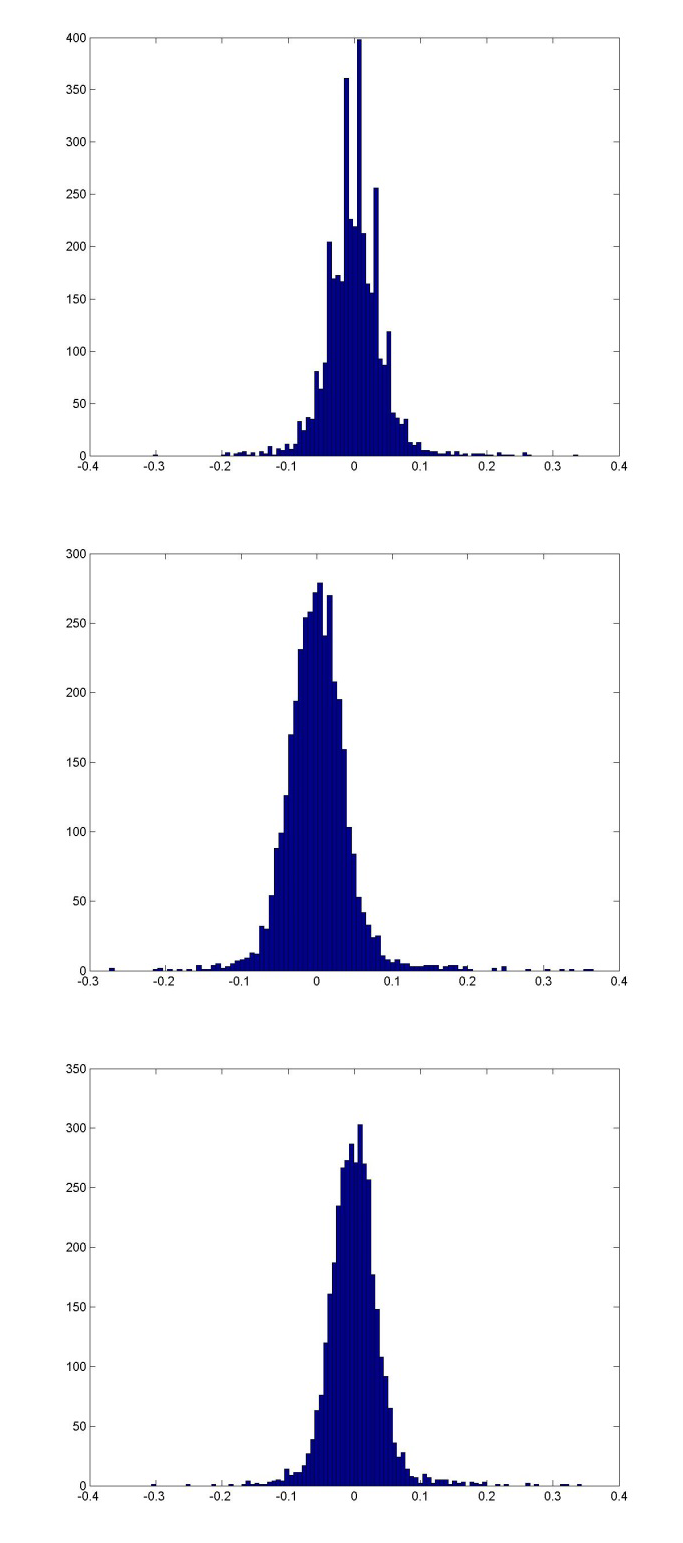 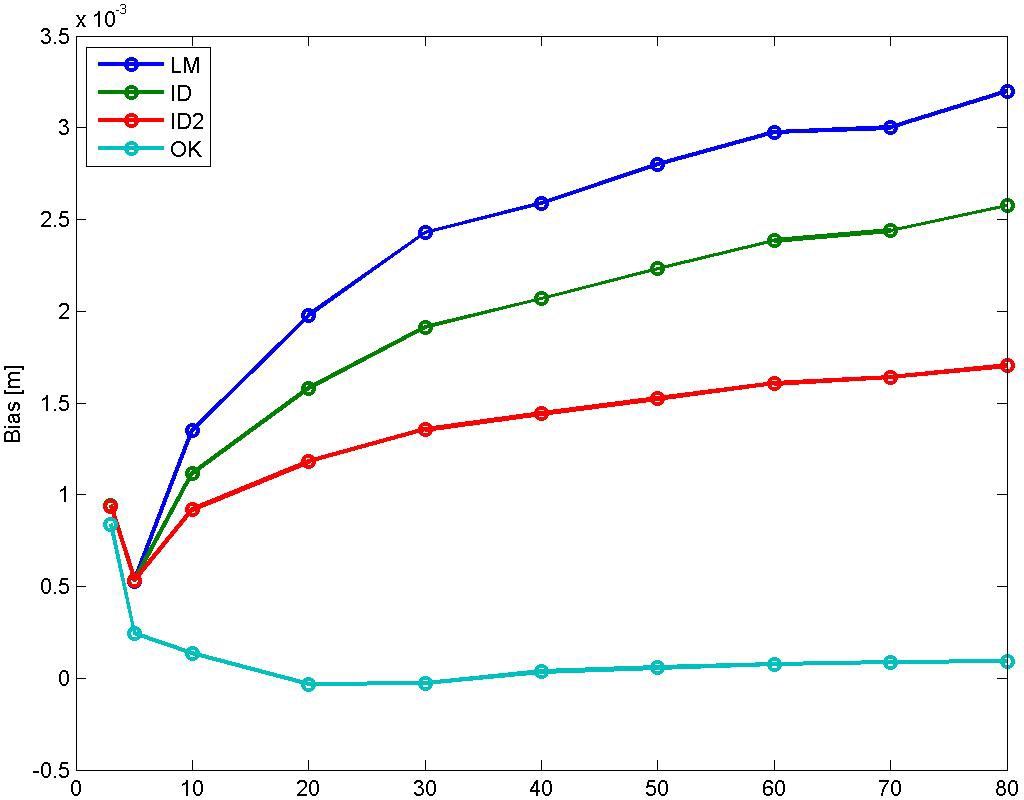 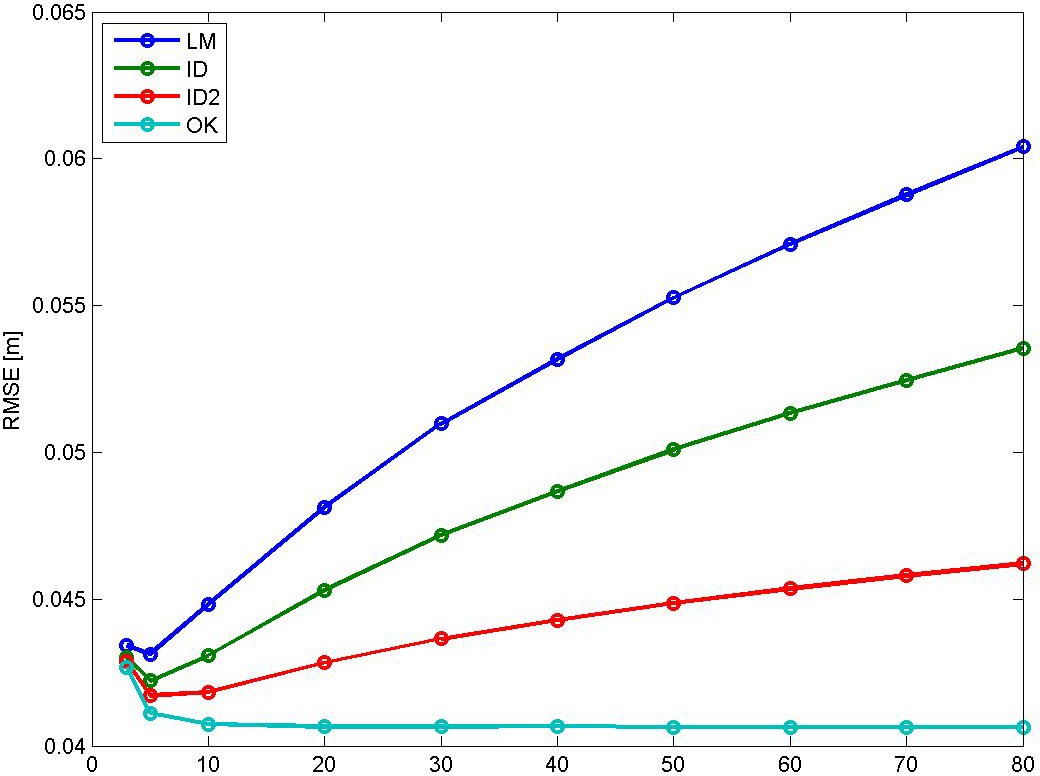 Bias for NN is ‐0.0001947 m, and for TIN 7.7836e‐05 m. RMSE for NN is 0.05241 m, and for TIN 0.04339 m.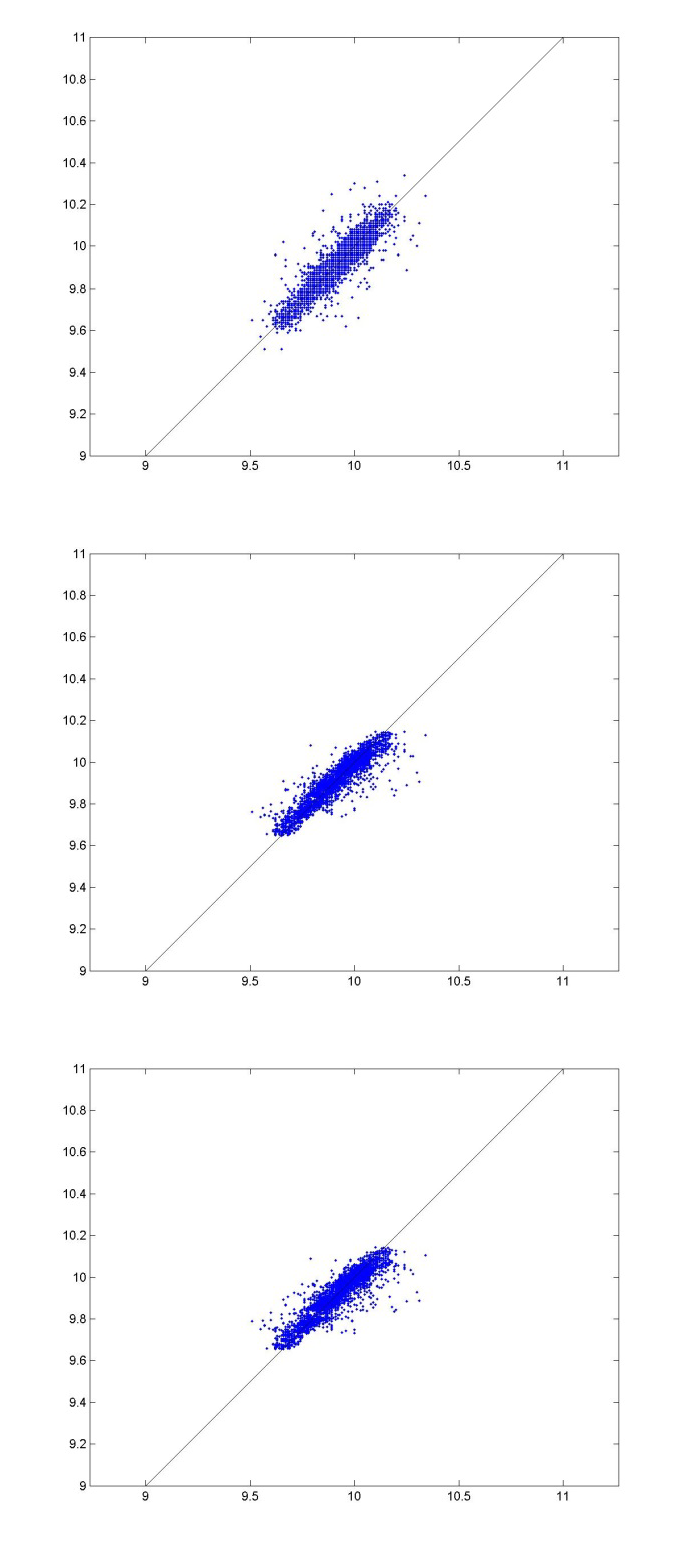 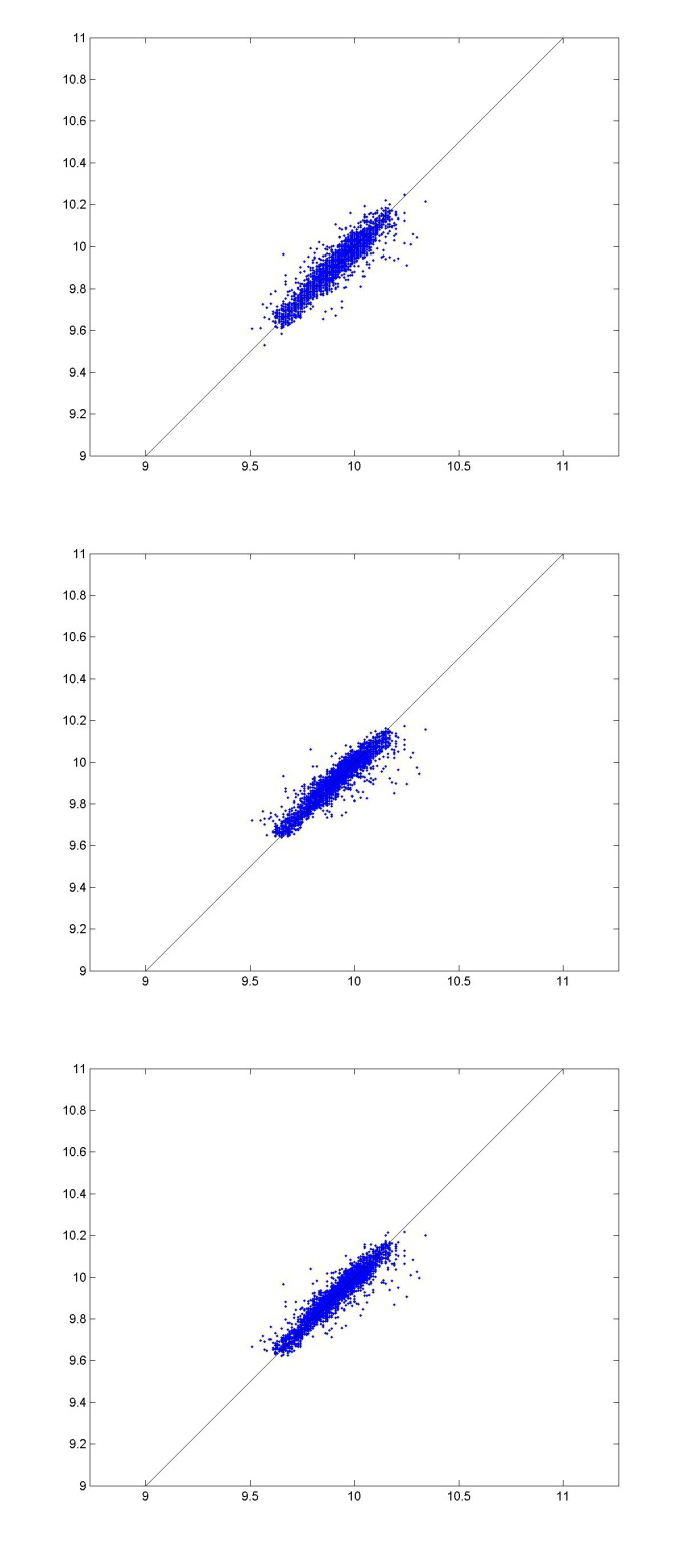 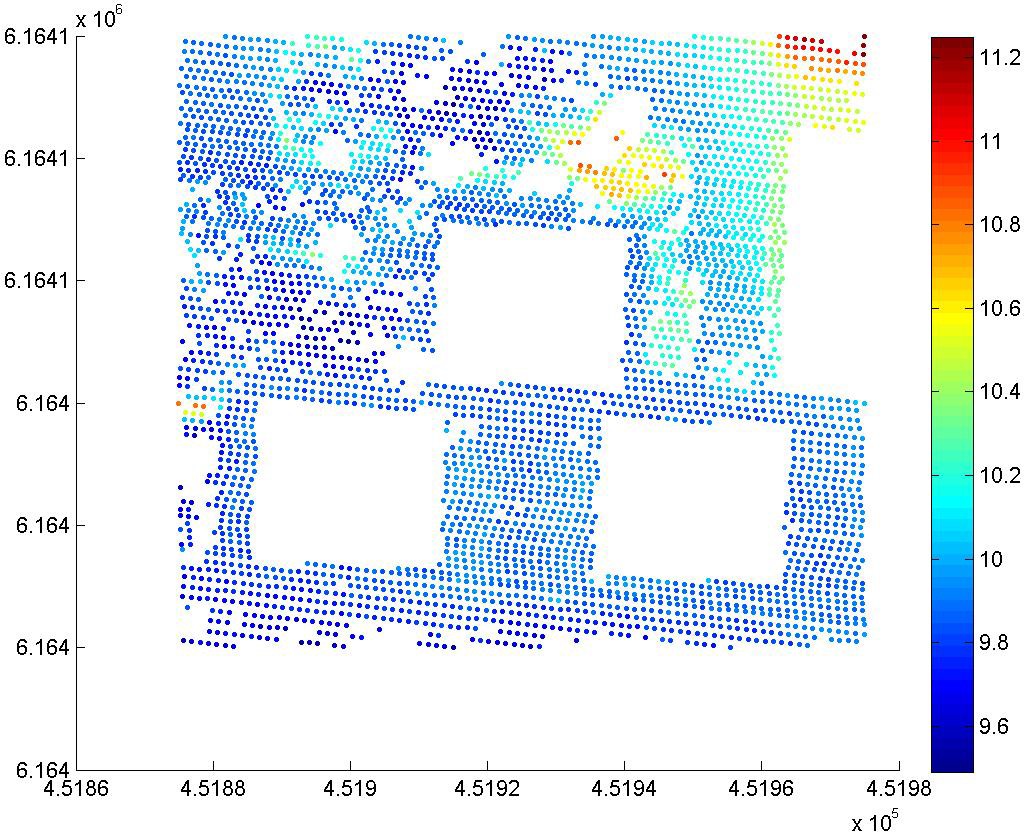 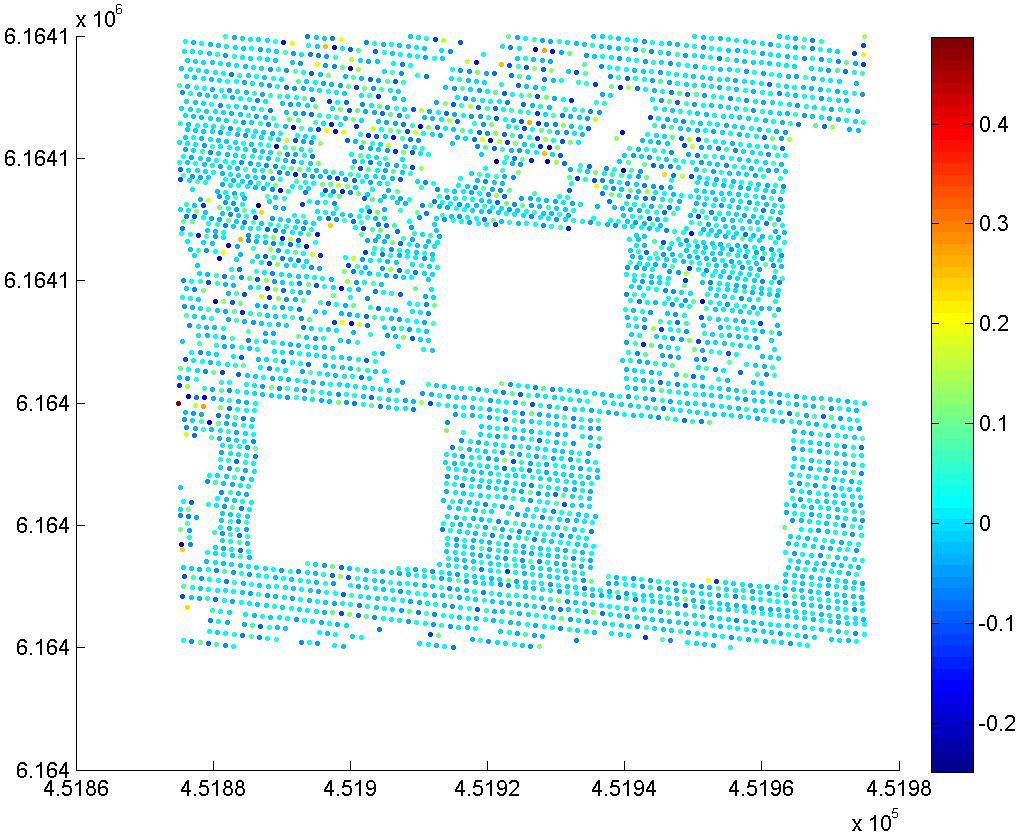 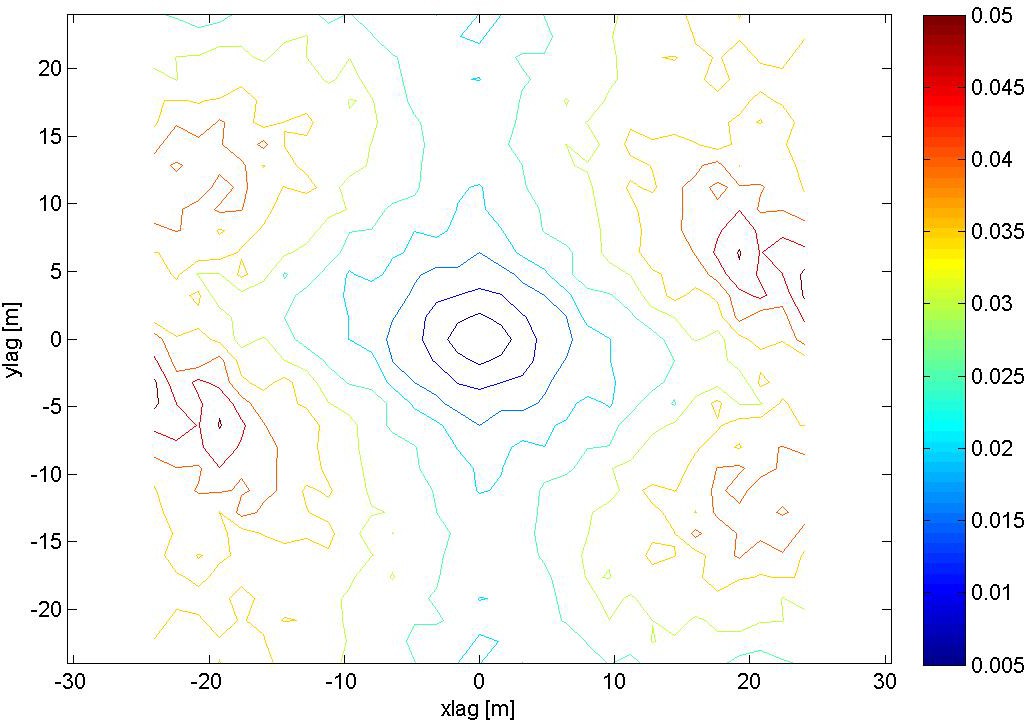 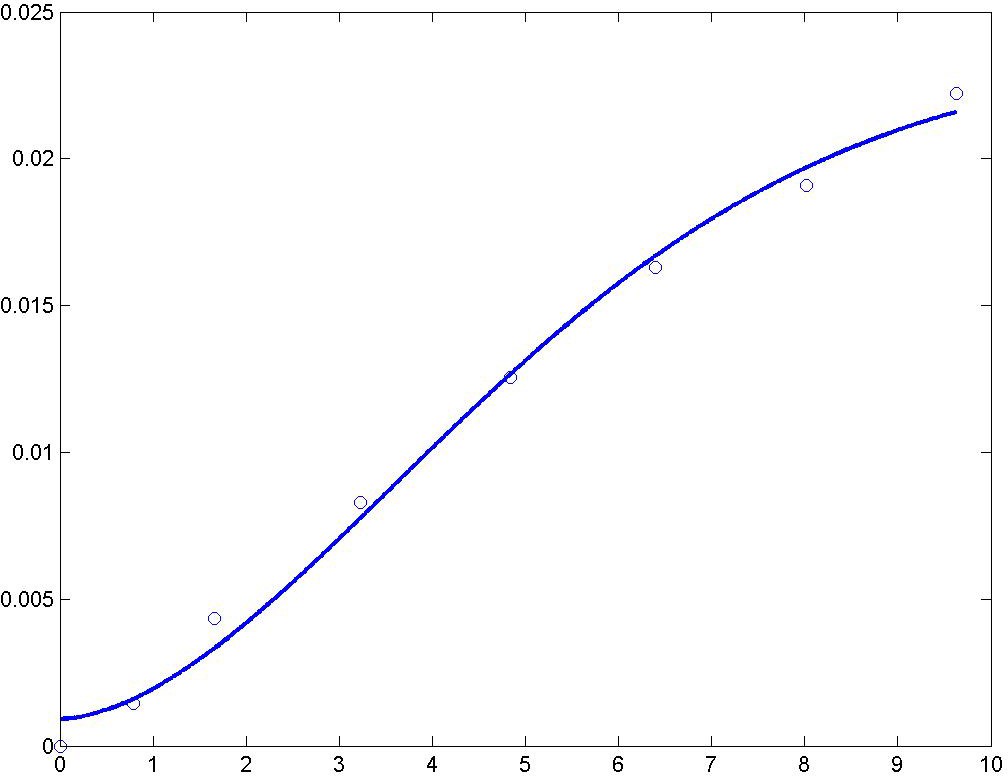 A modified Gaussian semivariogram model is used (power is 1.75 and not 2).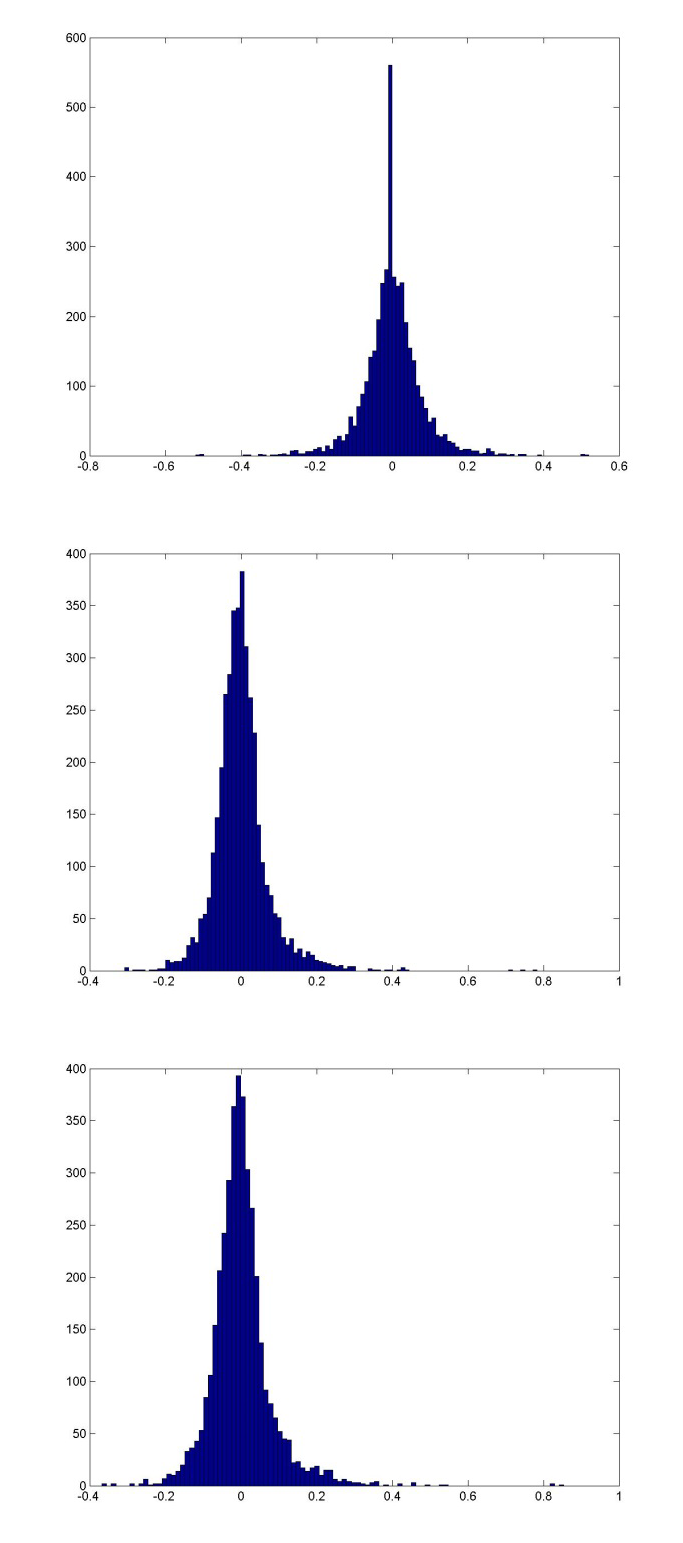 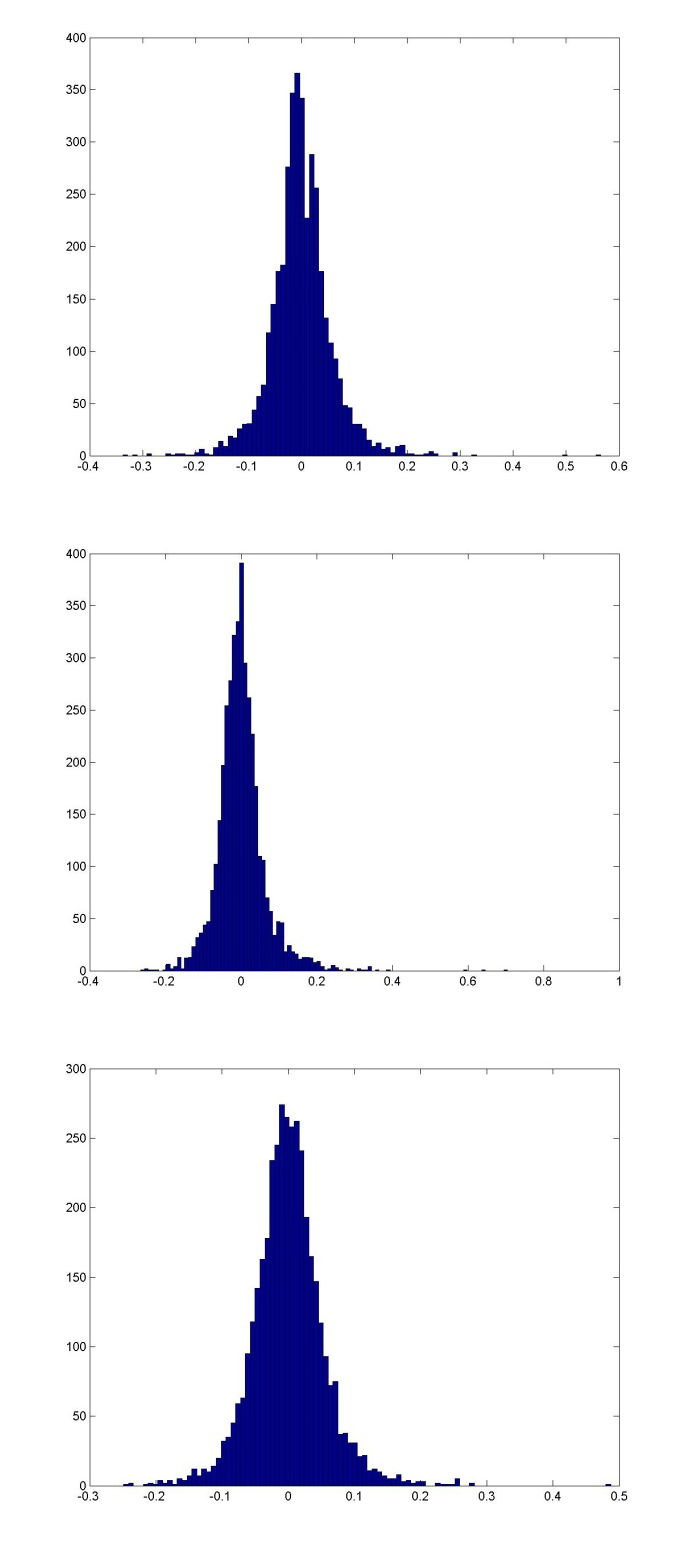 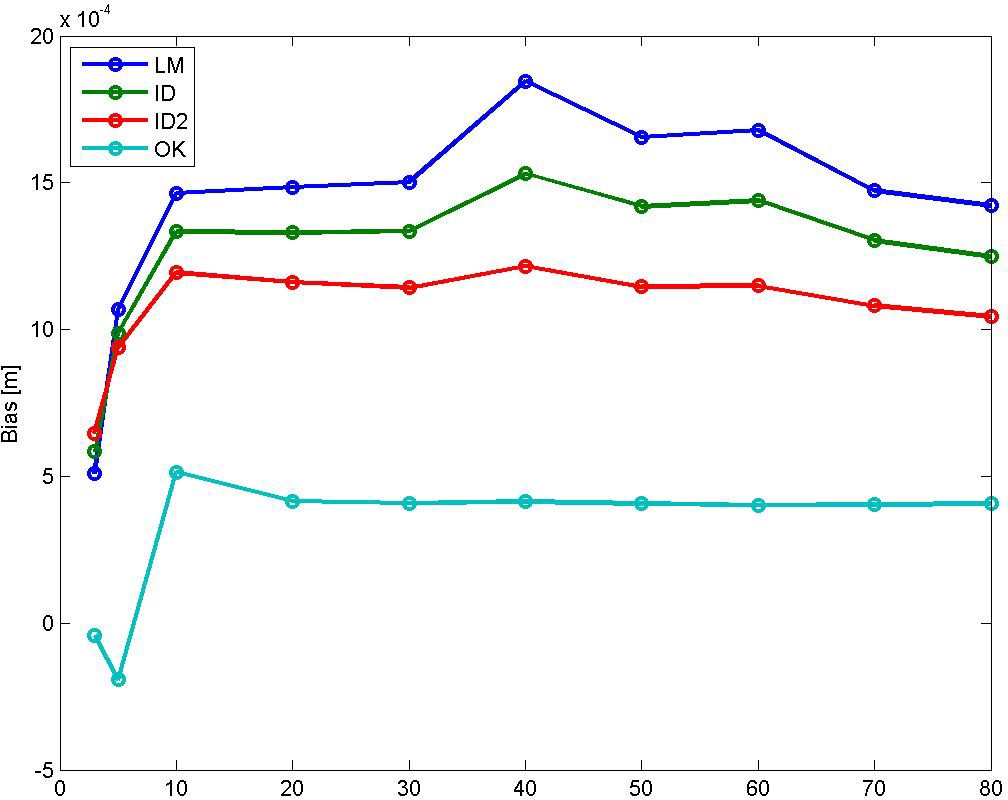 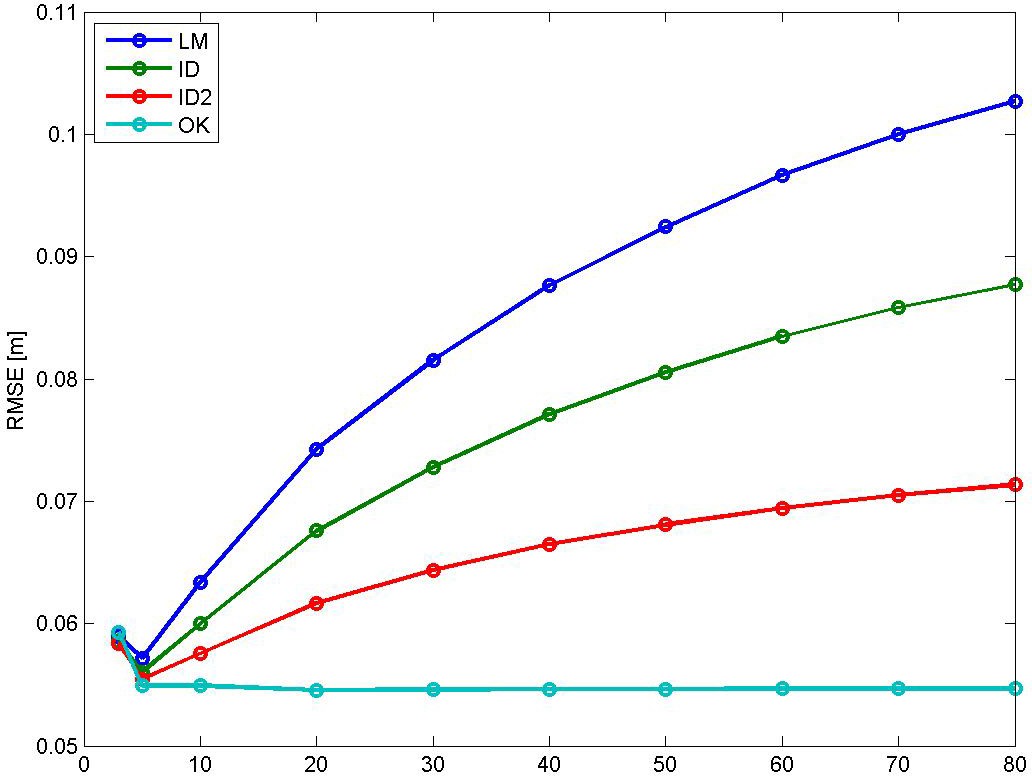 Bias for NN is 0.0006564 m, and for TIN ‐0.0008640 m. RMSE for NN is 0.078595 m, and for TIN 0.05876 m.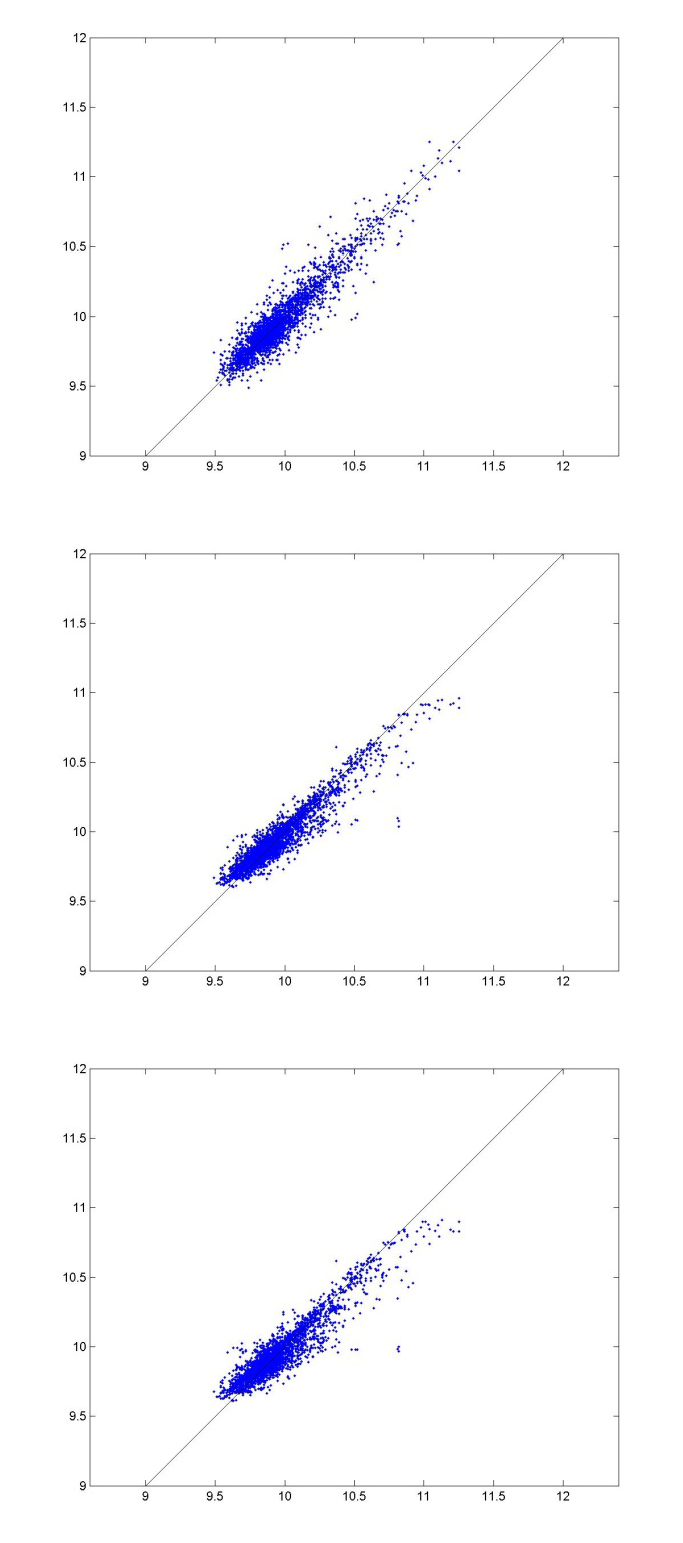 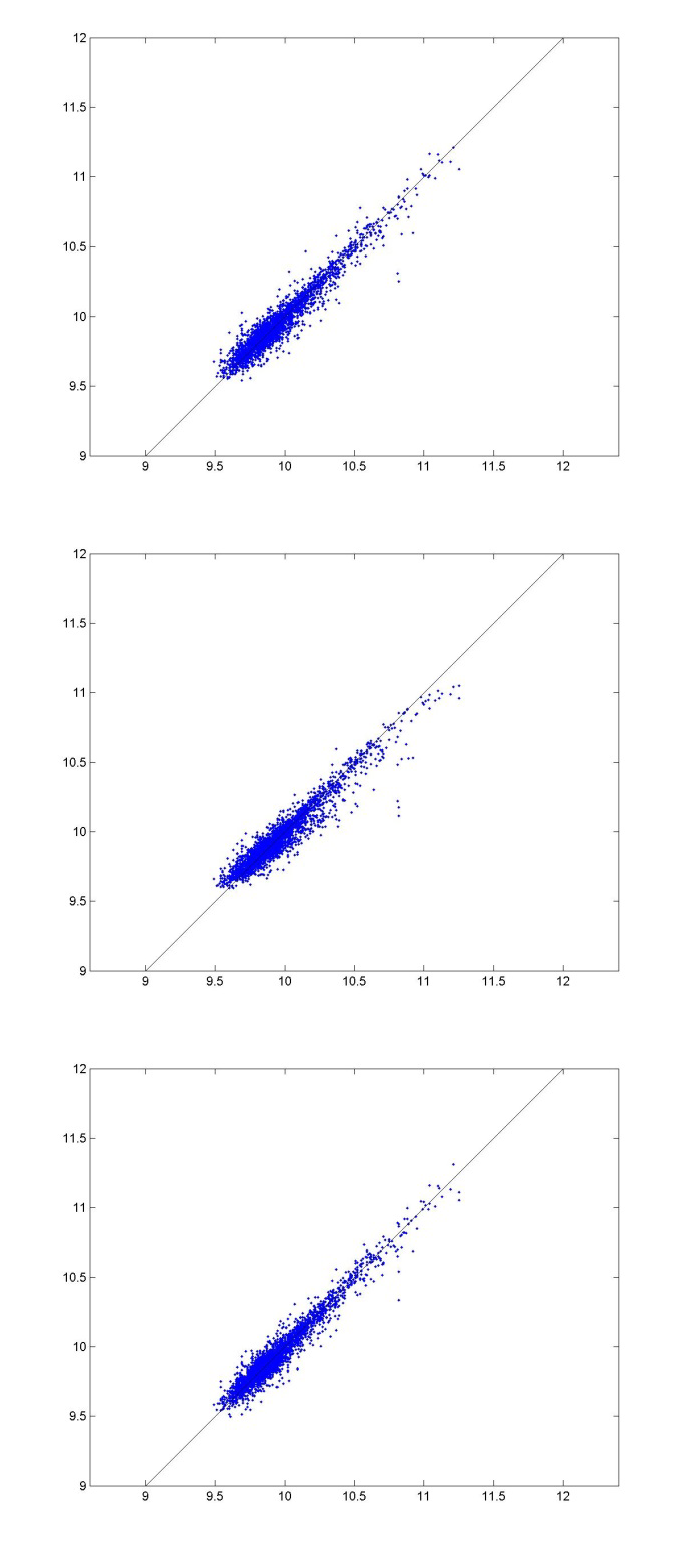 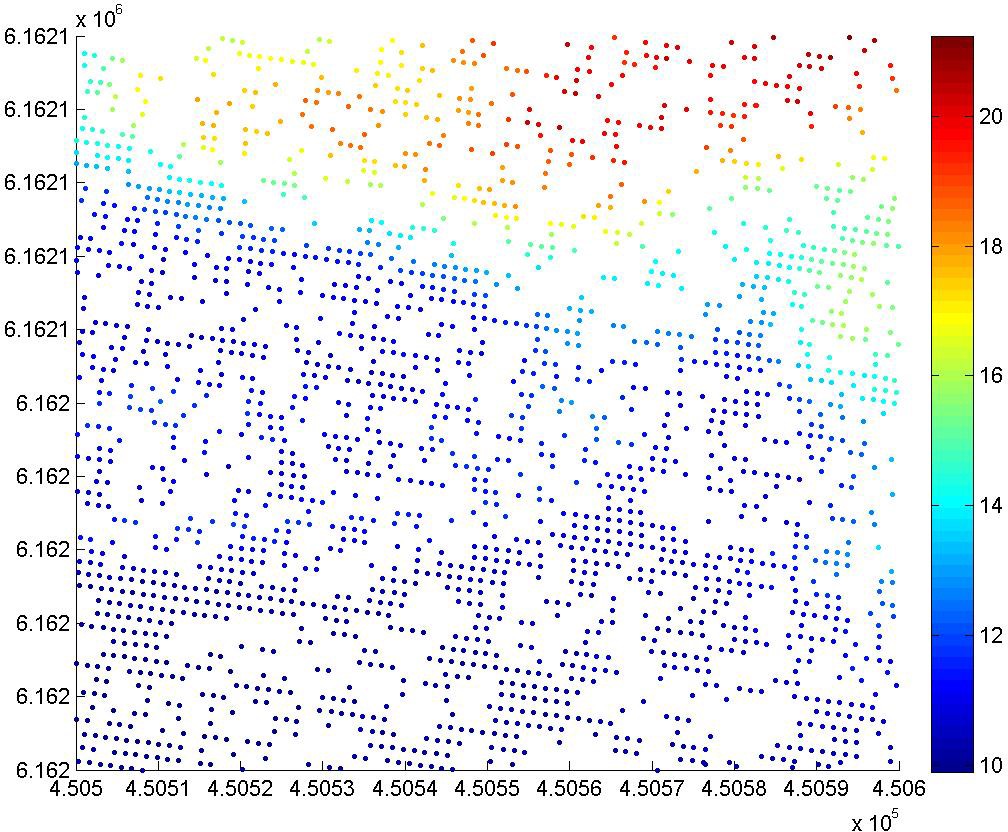 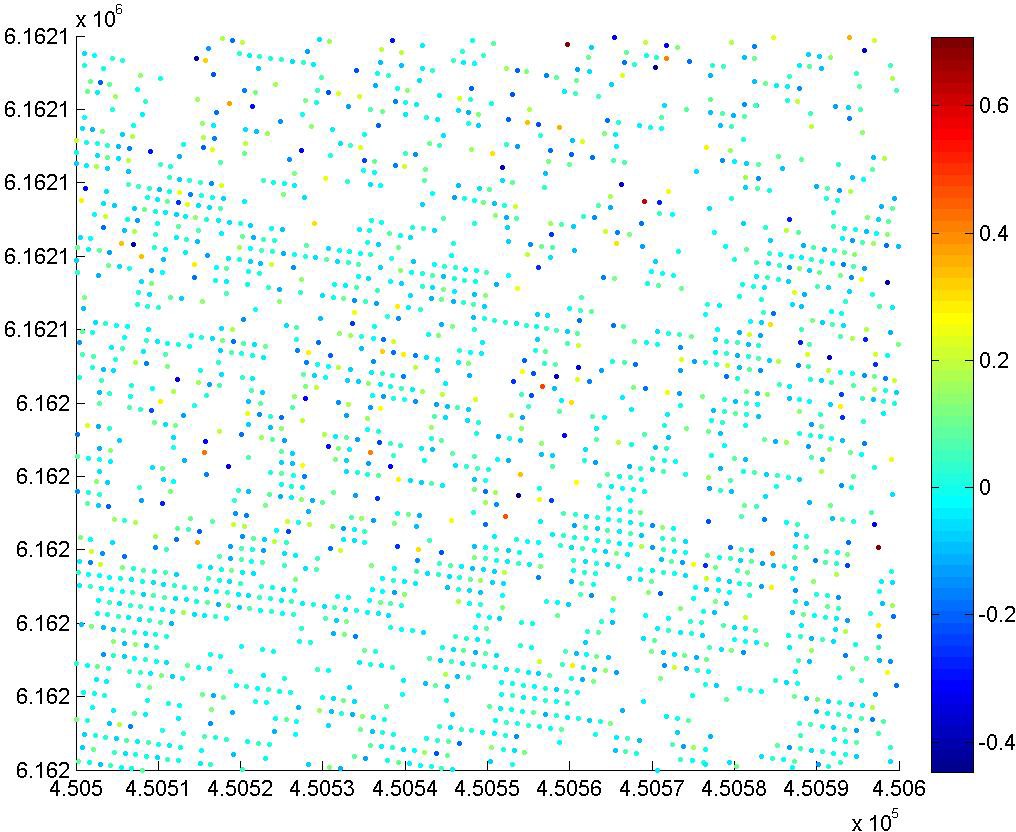 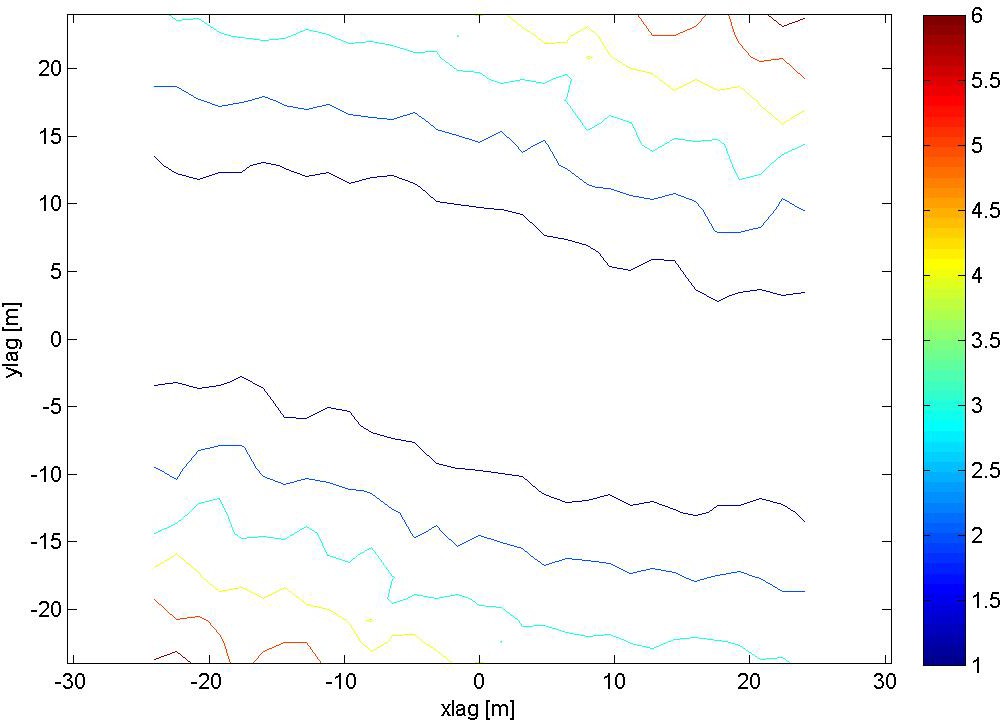 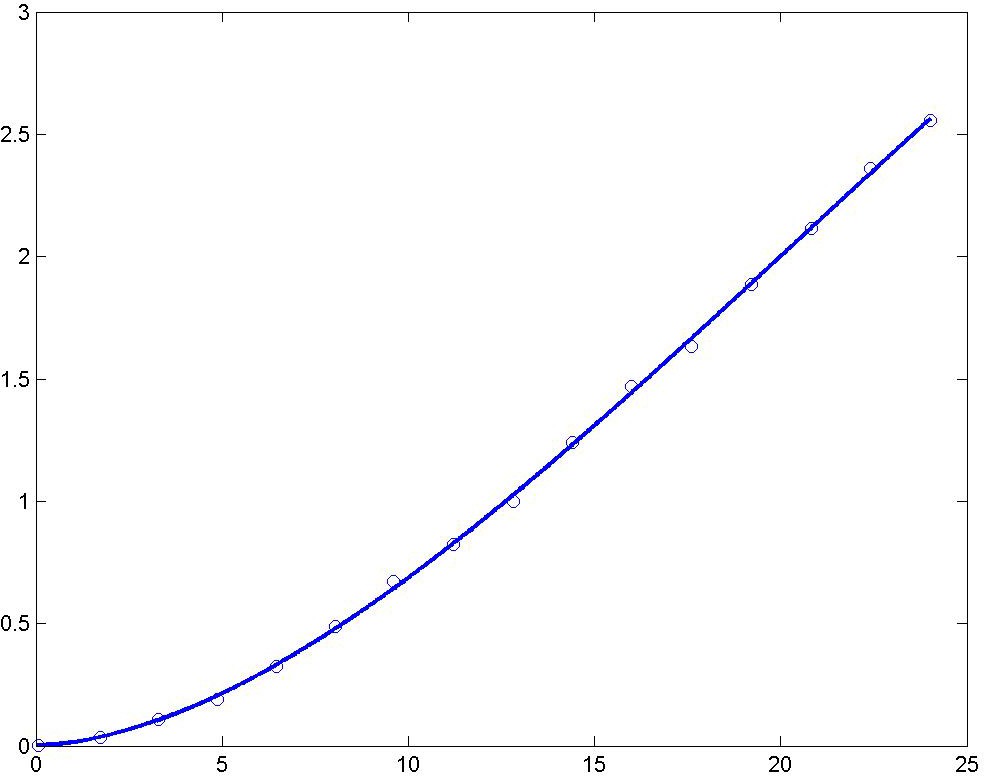 A modified Gaussian semivariogram model is used (power is 1.75 and not 2).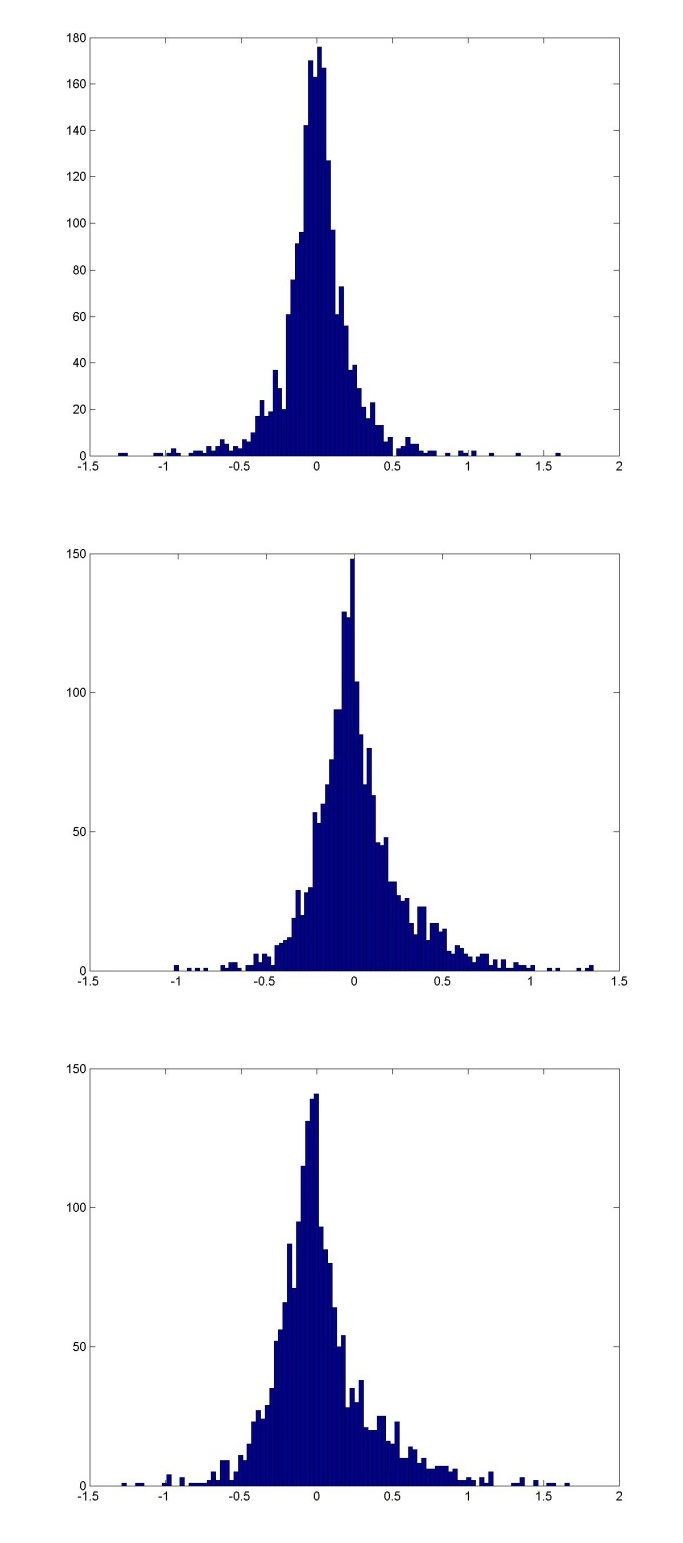 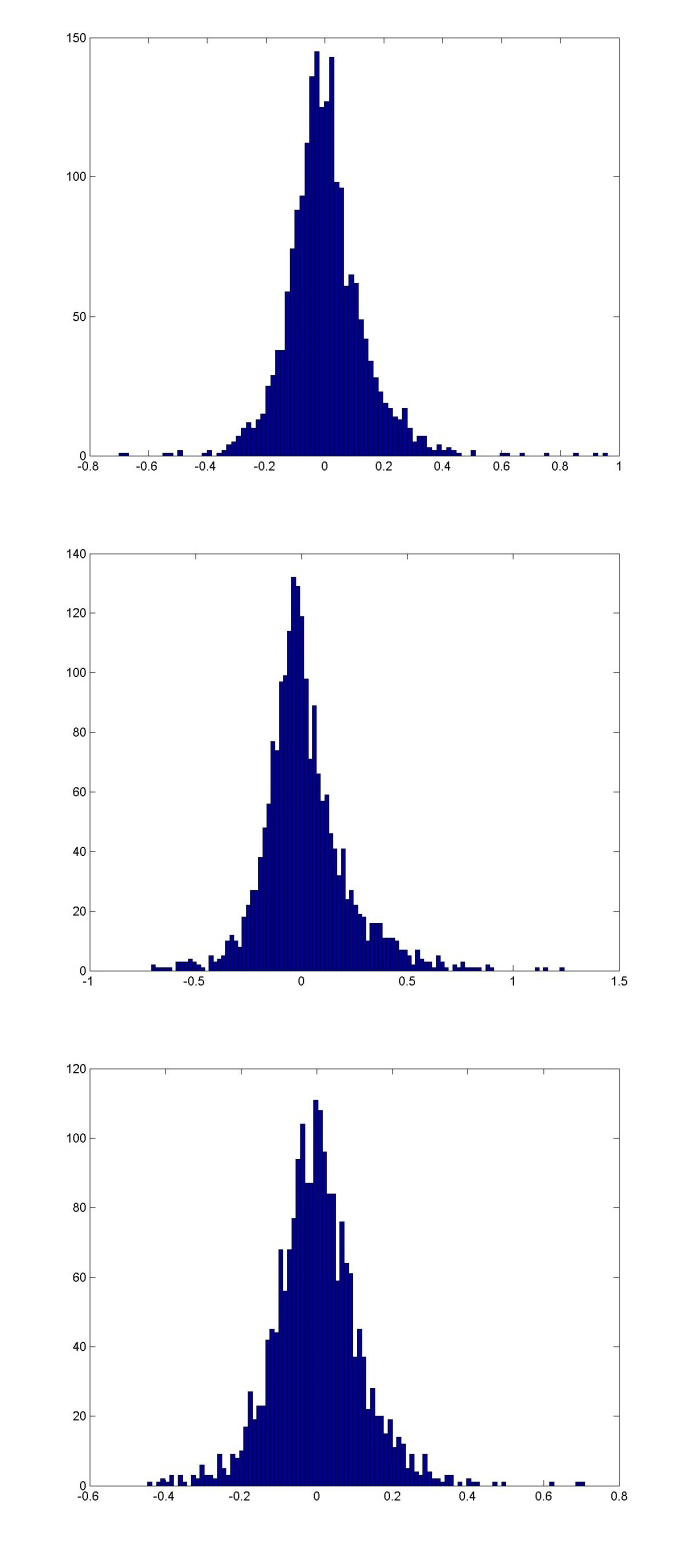 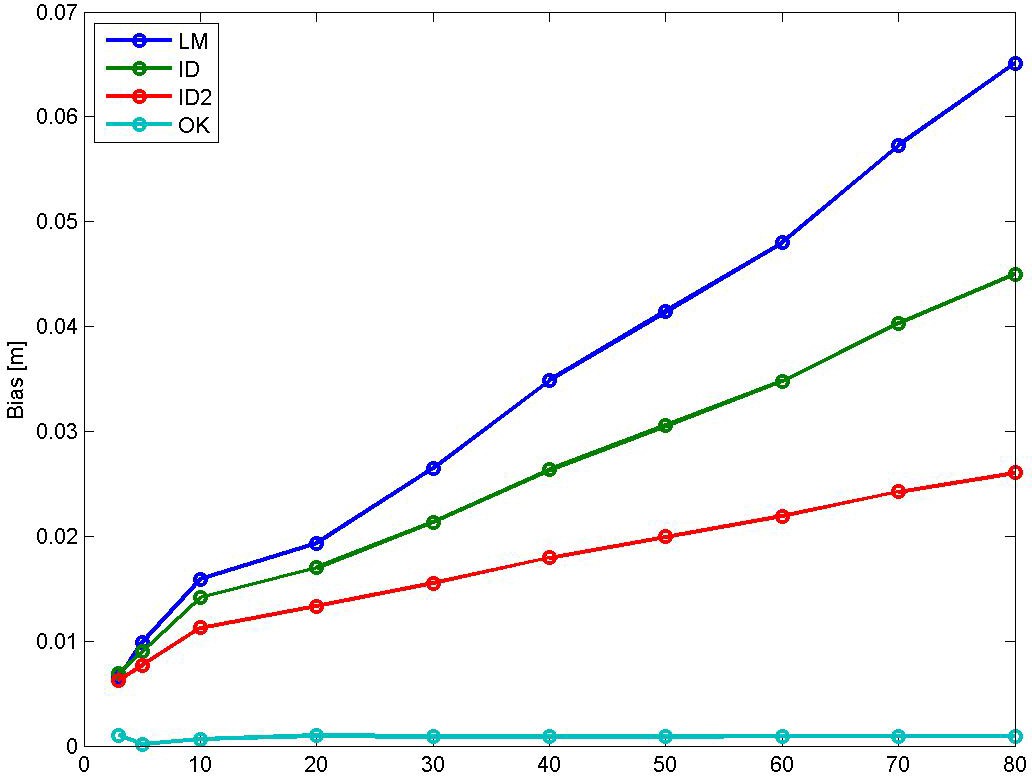 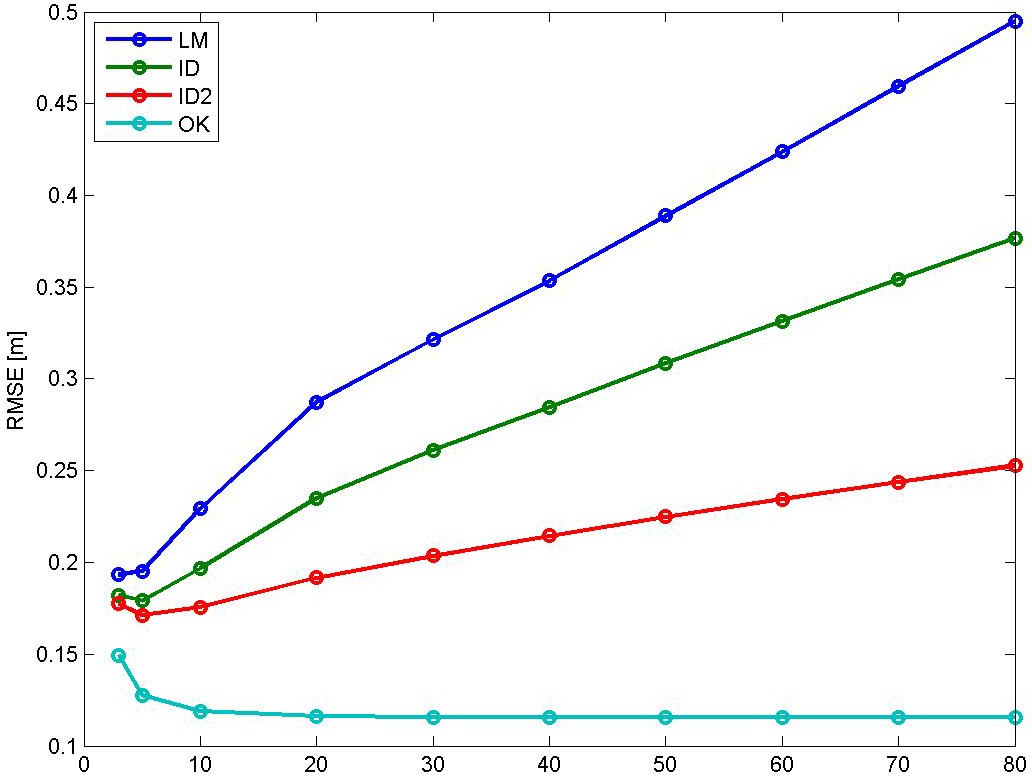 Bias for NN is 0.0014258 m, and for TIN 0.00068106 m. RMSE for NN is 0.2273 m, and for TIN 0.13433 m.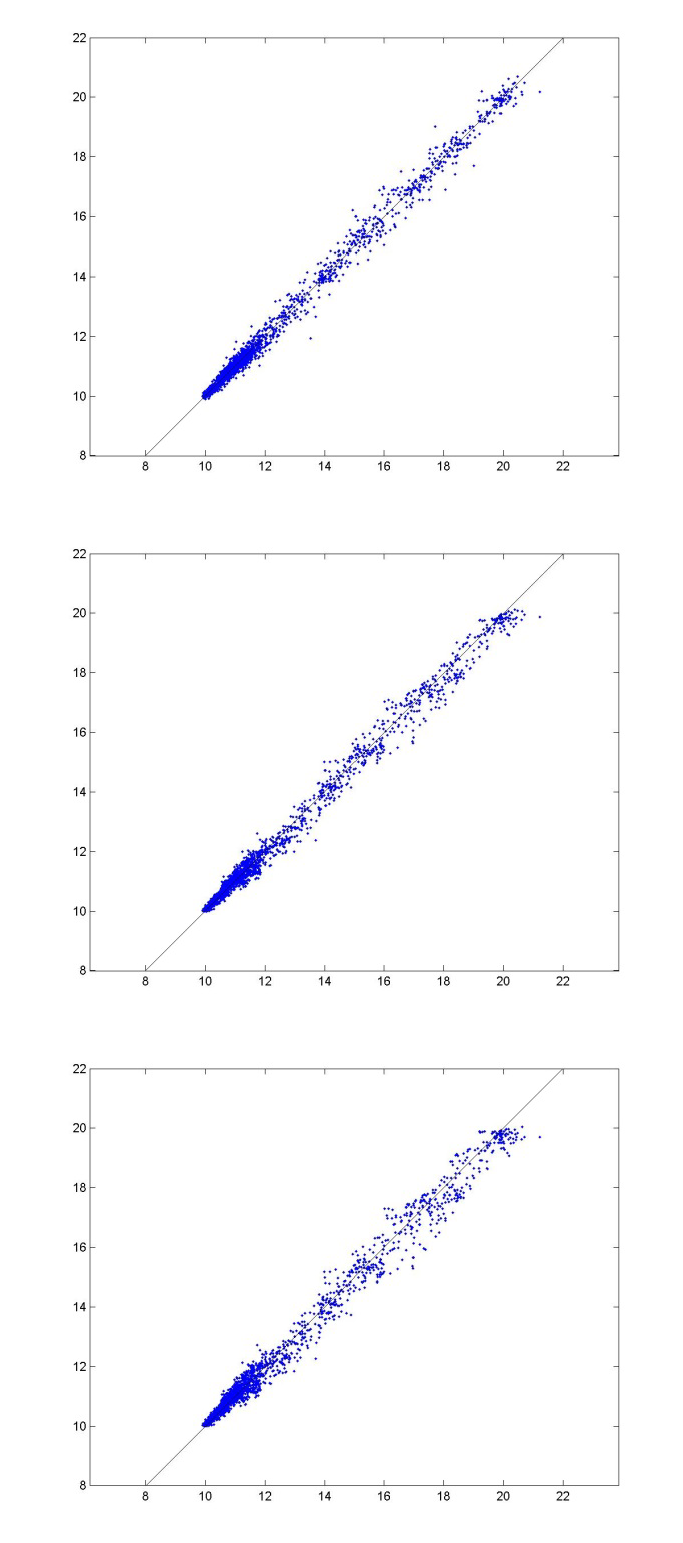 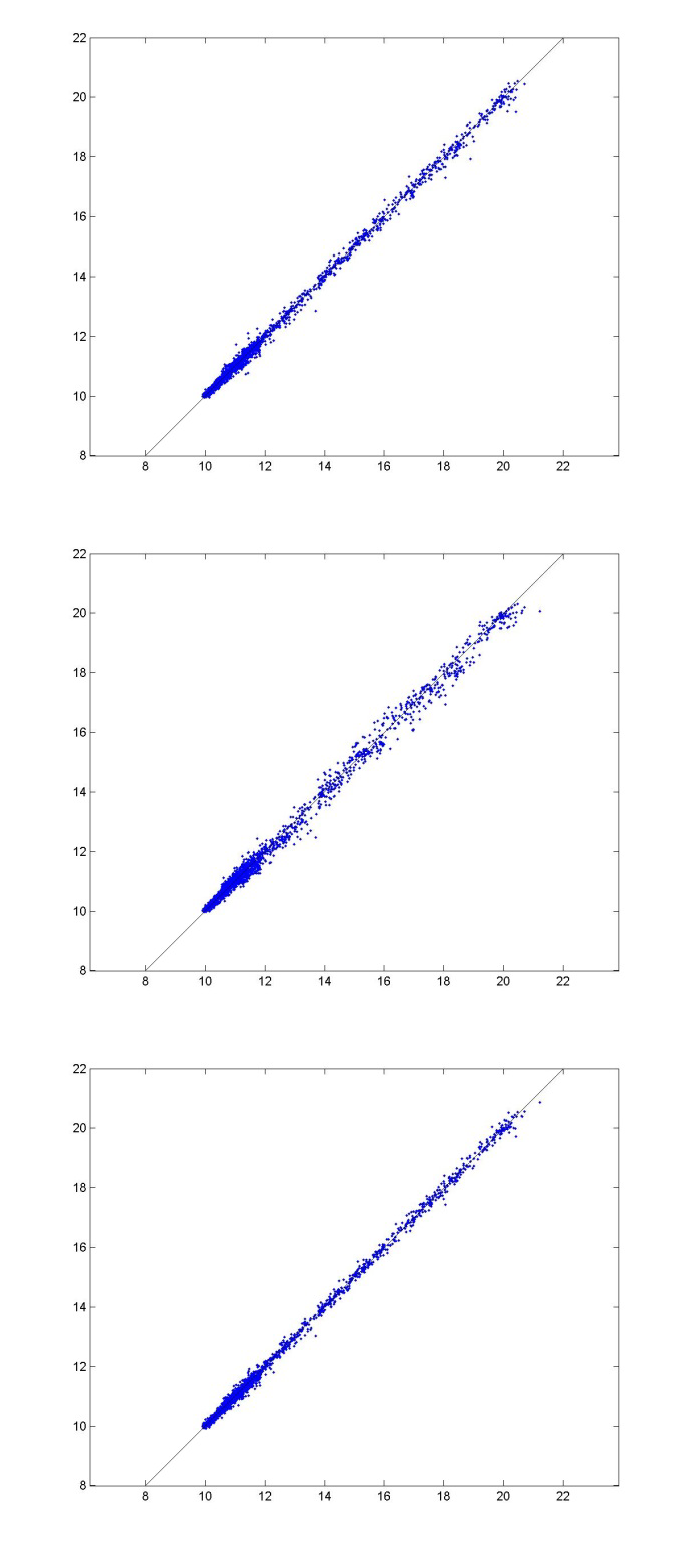 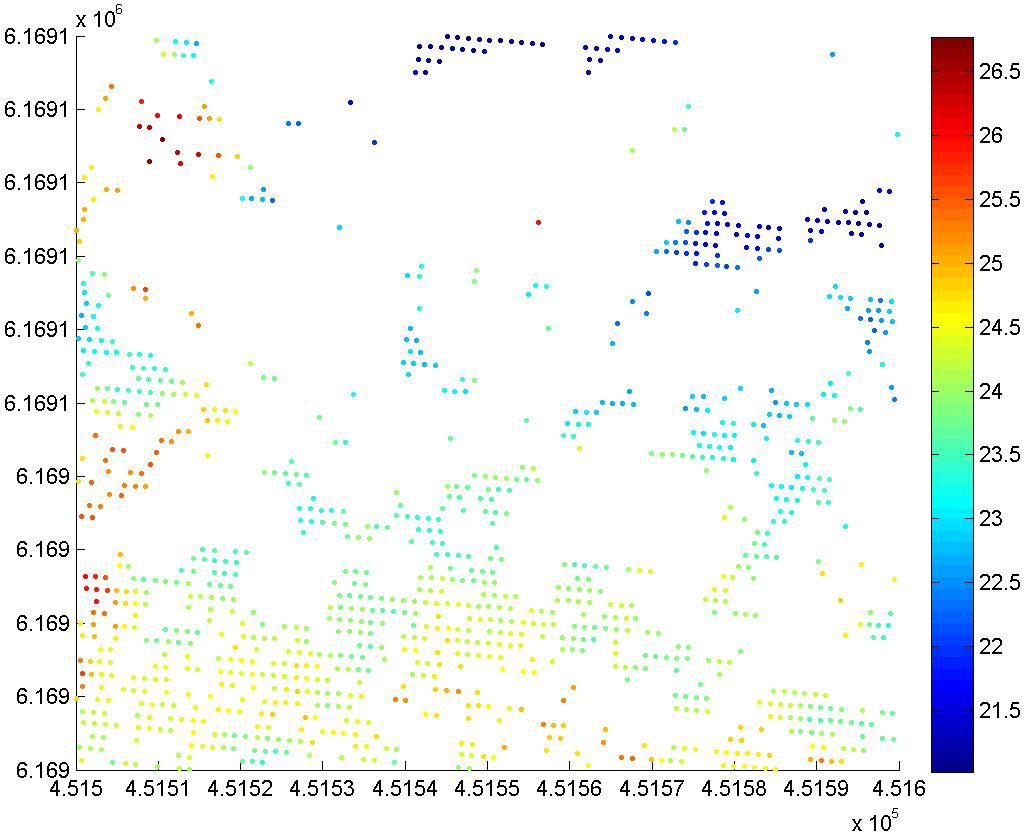 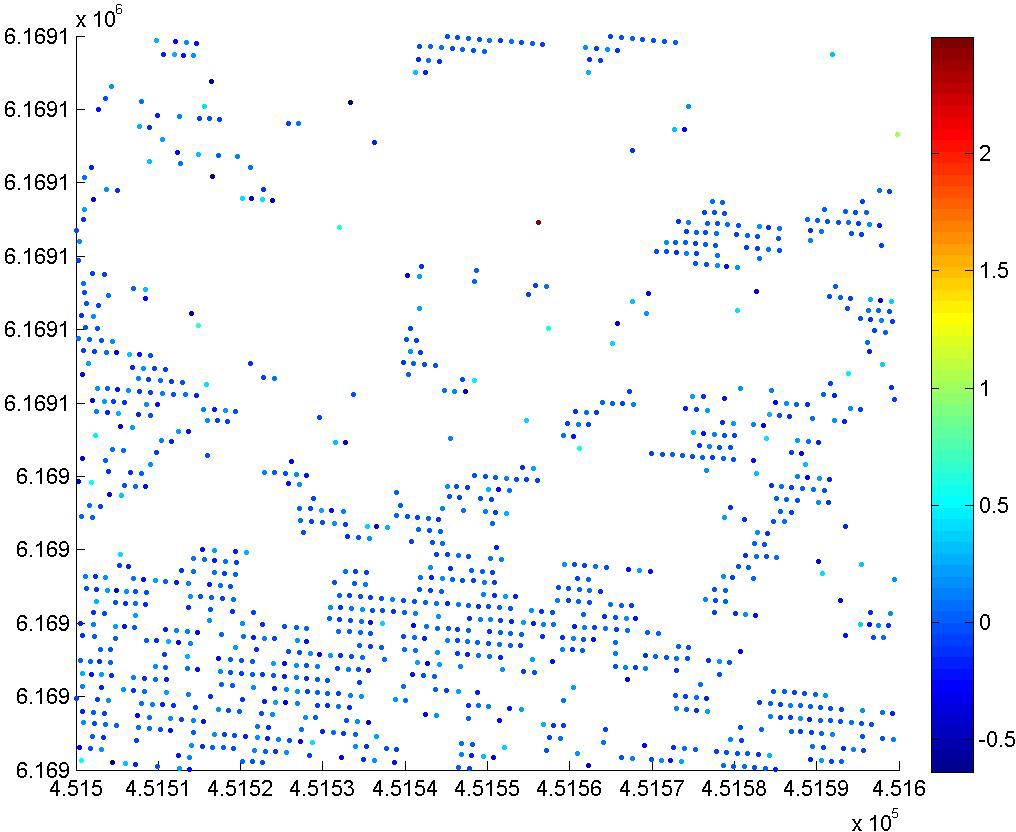 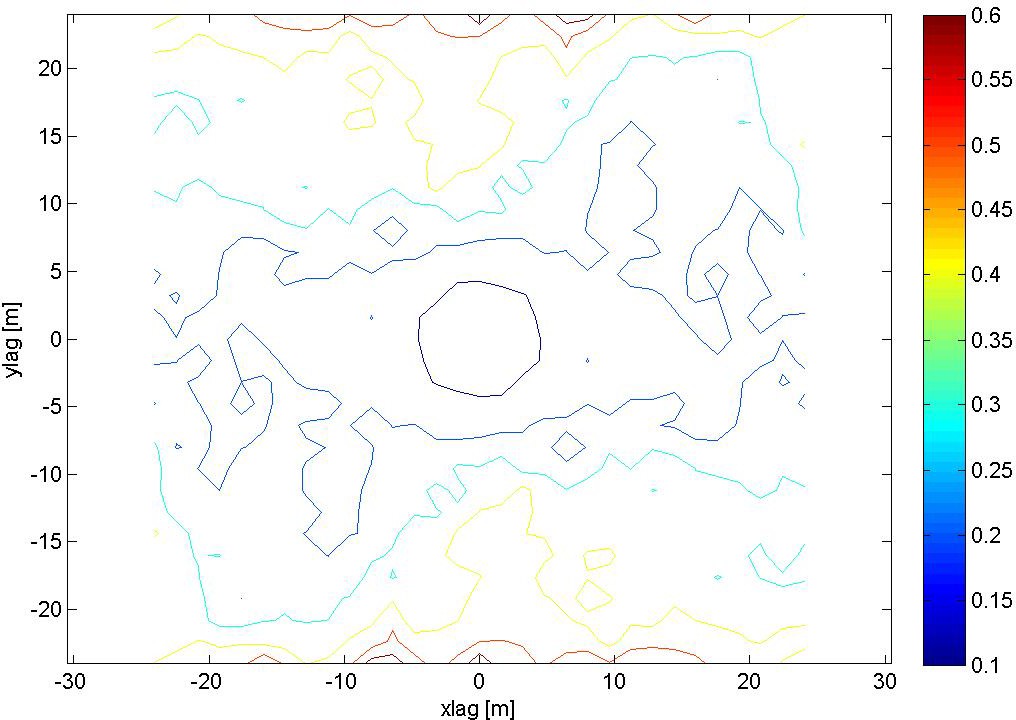 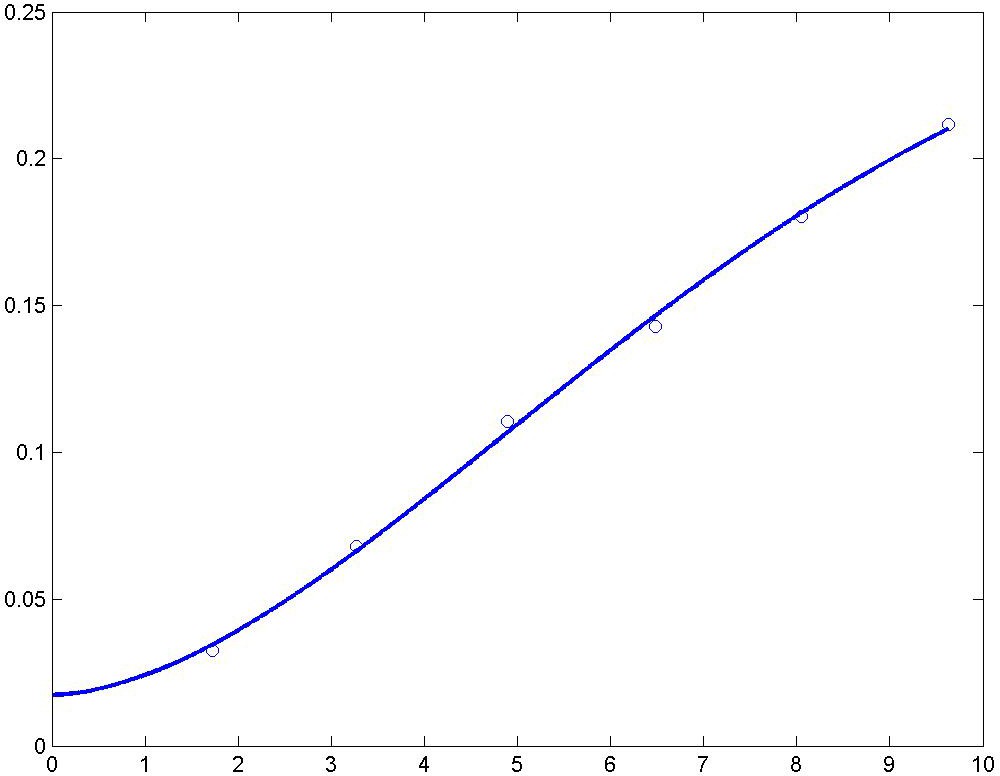 A modified Gaussian semivariogram model is used (power is 1.75 and not 2).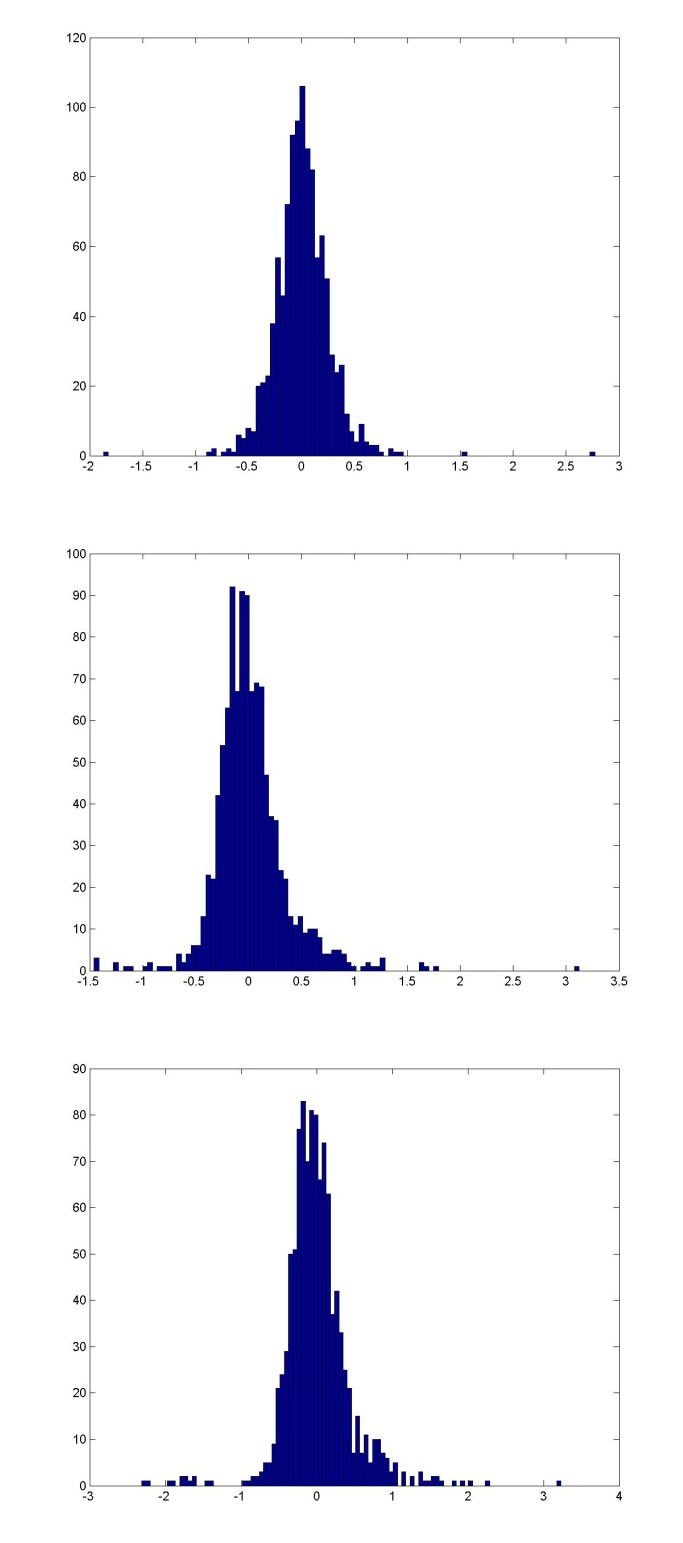 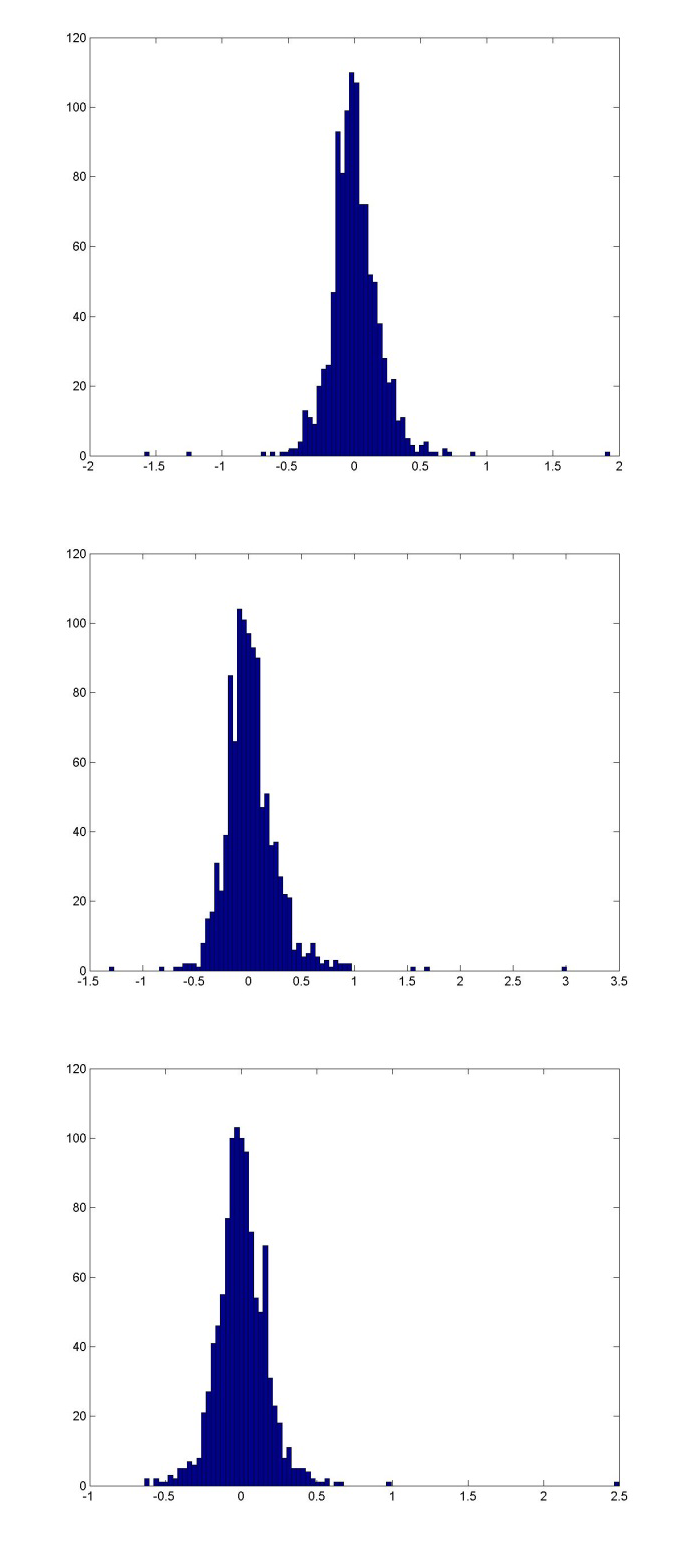 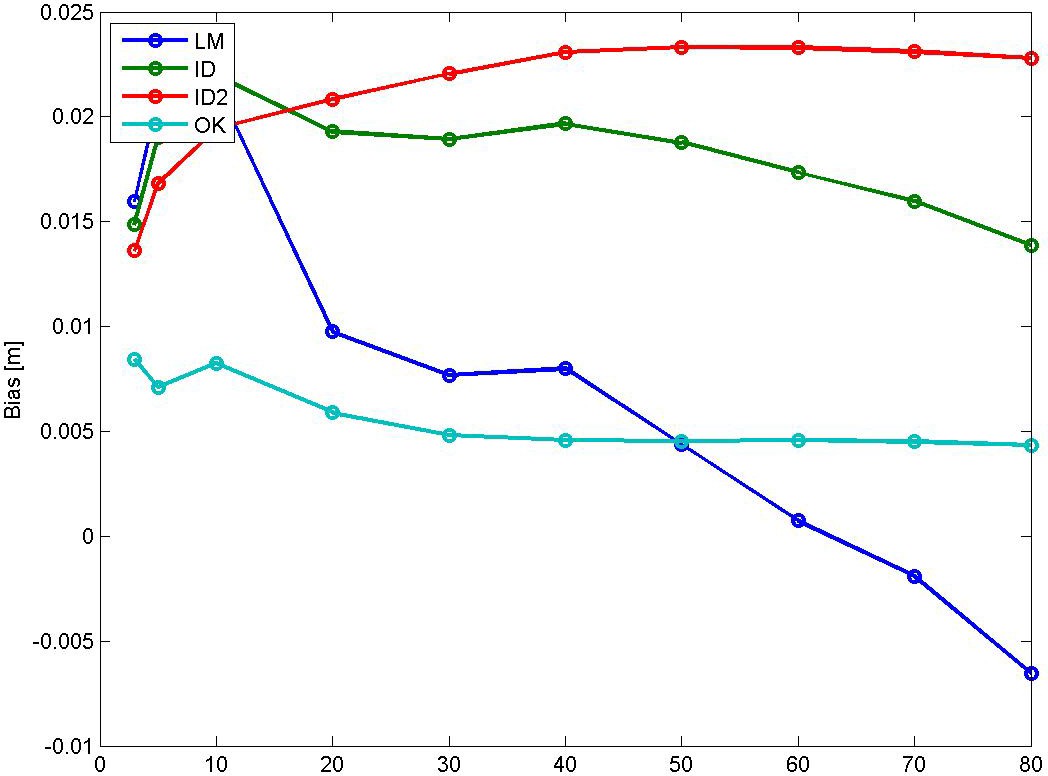 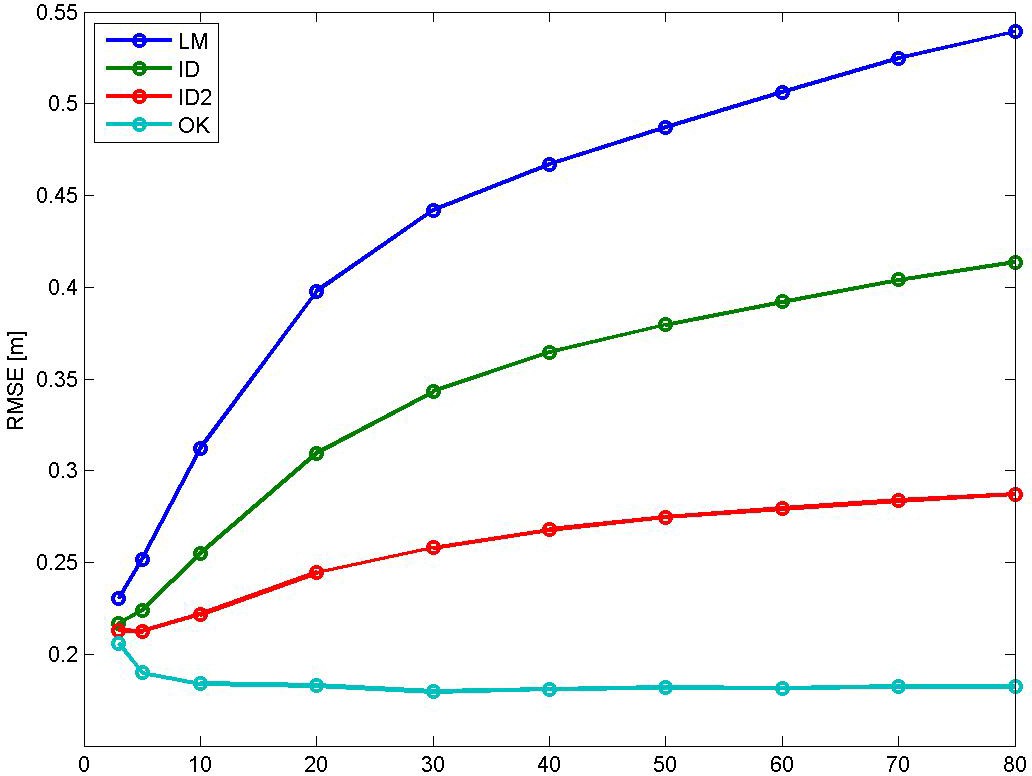 Bias for NN is 0.0069553 m, and for TIN 0.0019139 m. RMSE for NN is 0.26282 m, and for TIN 0.19465 m.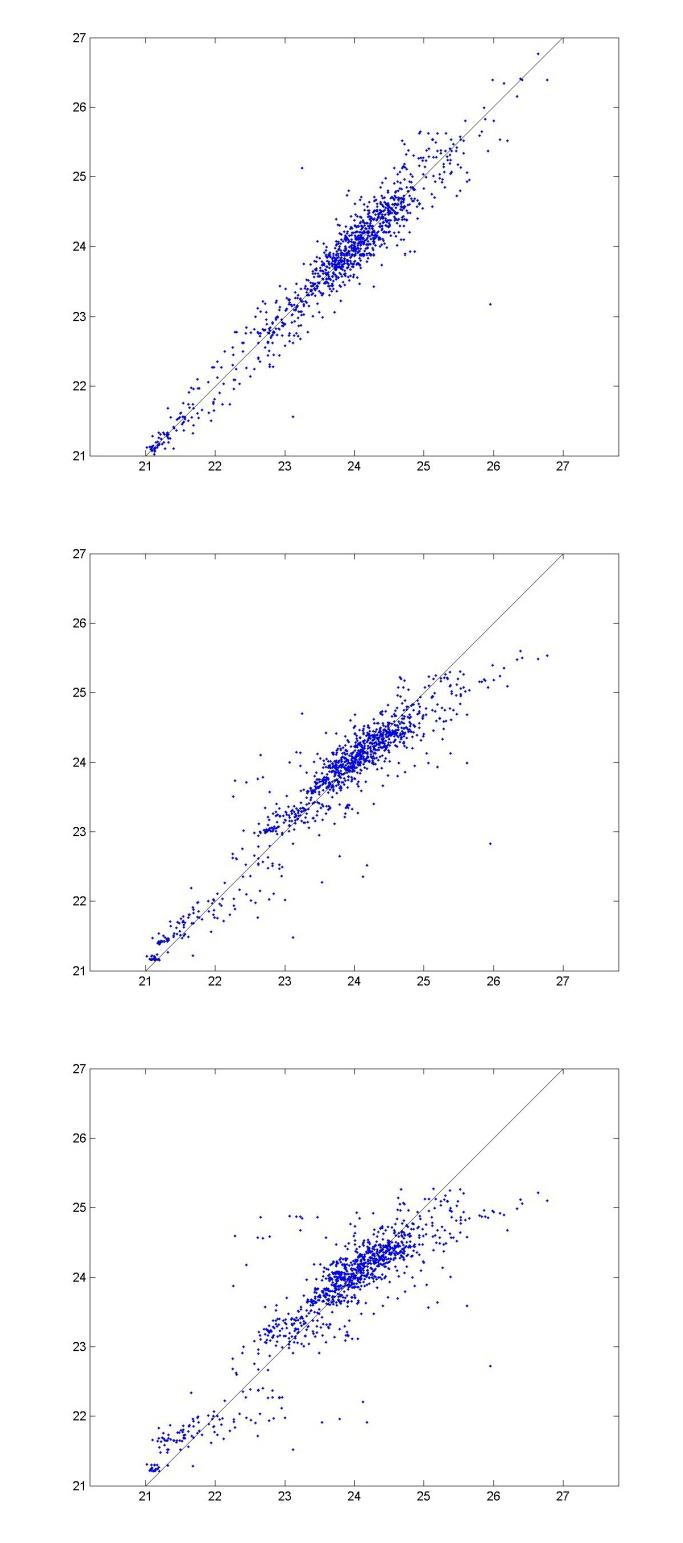 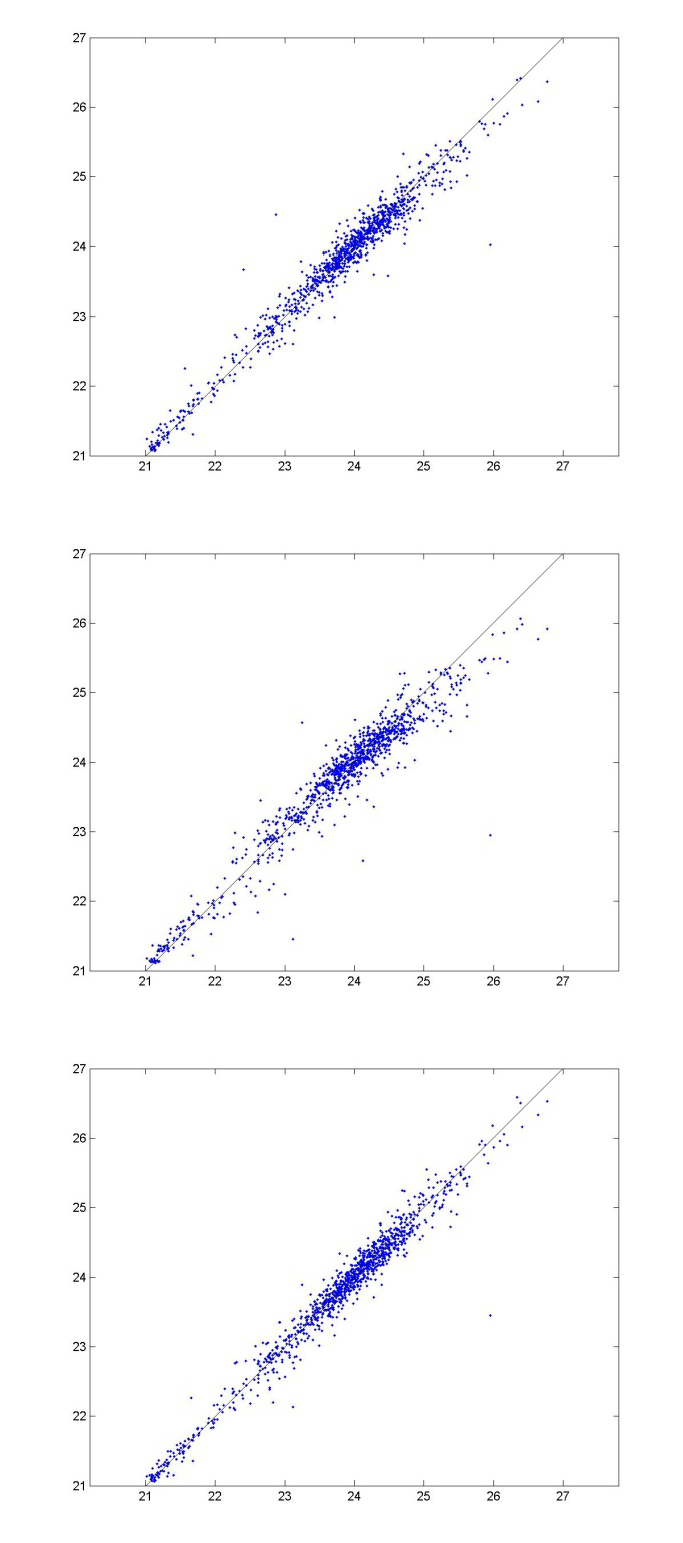 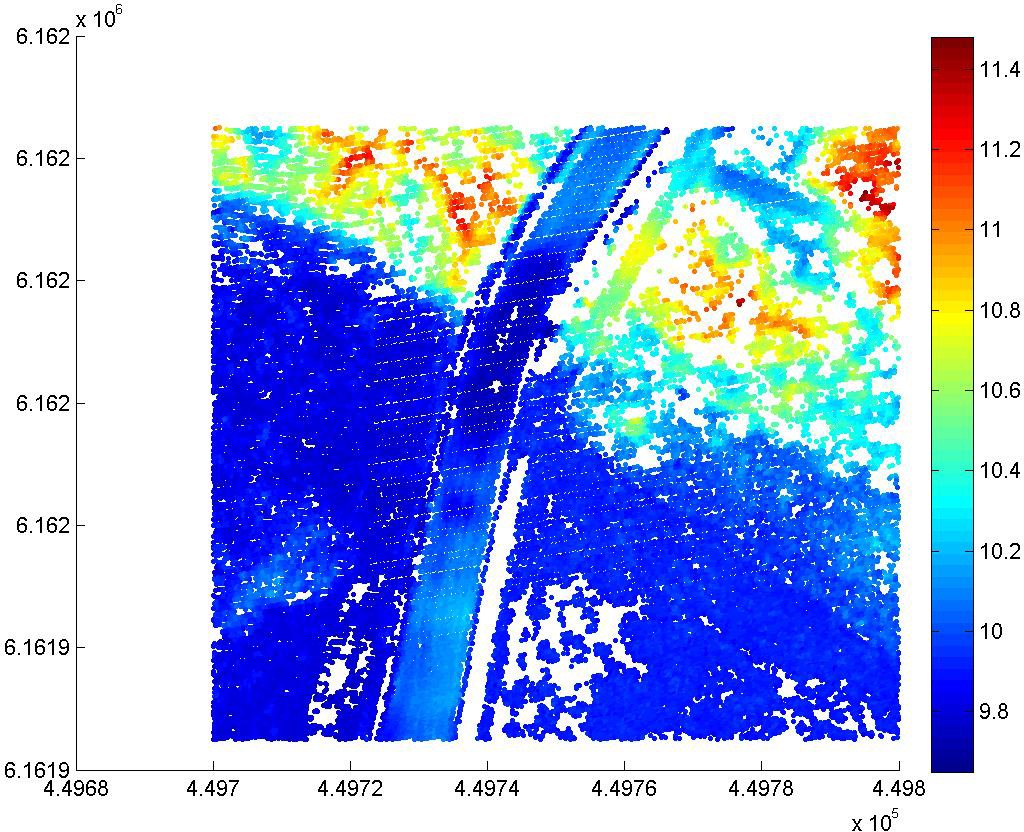 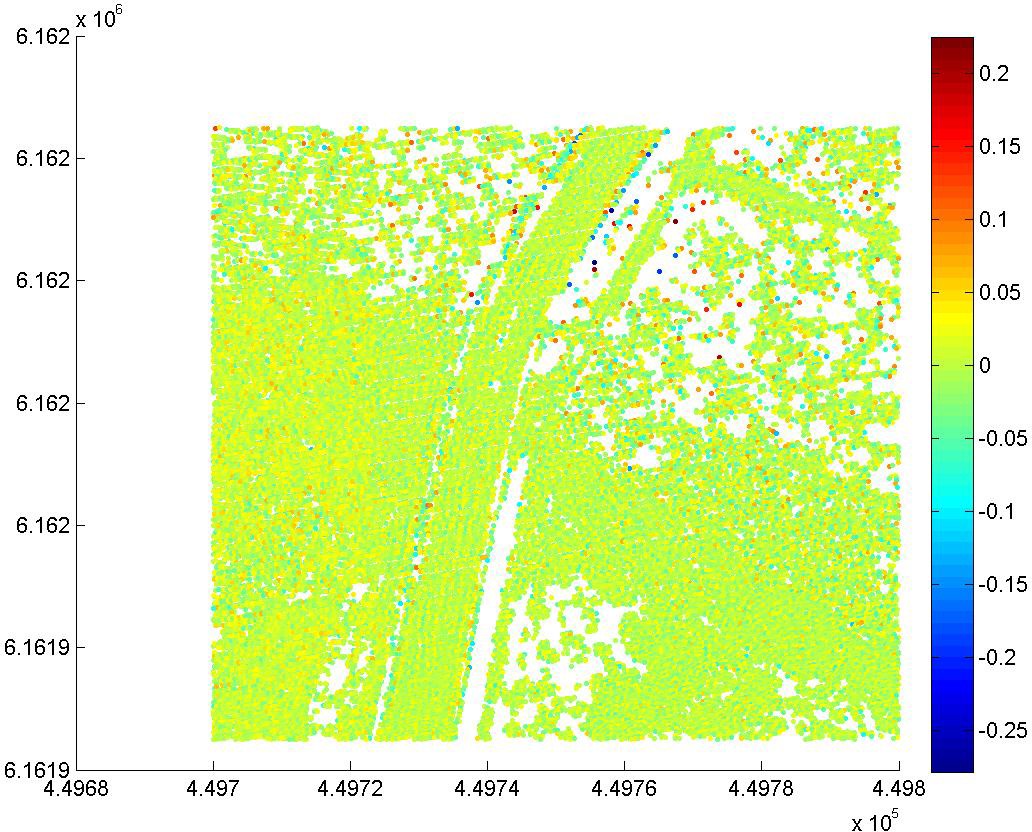 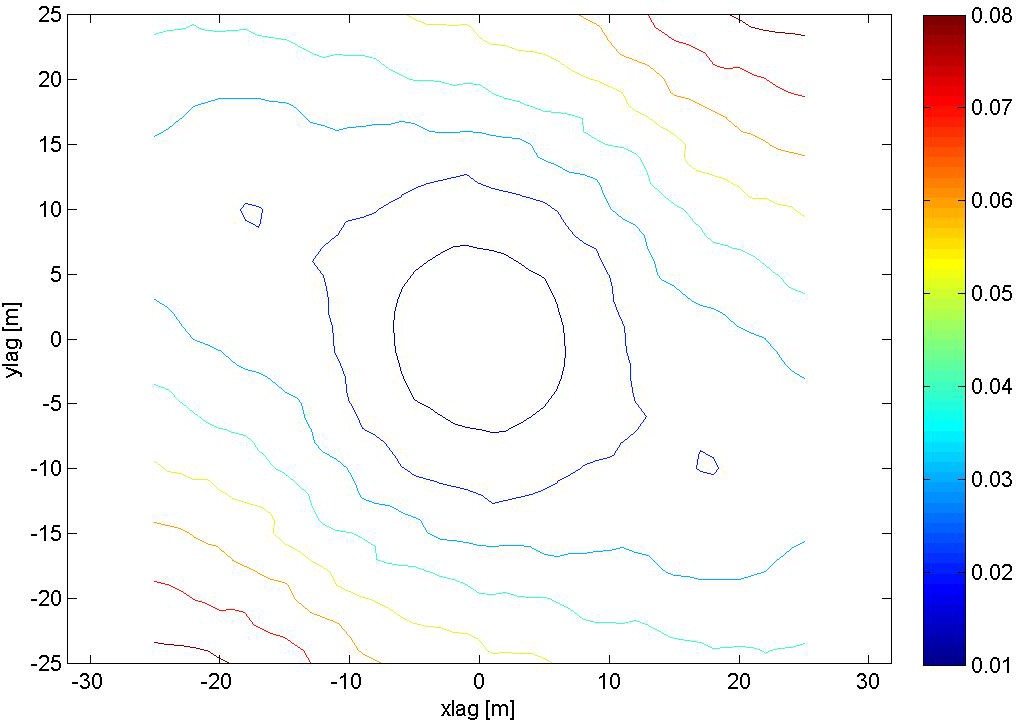 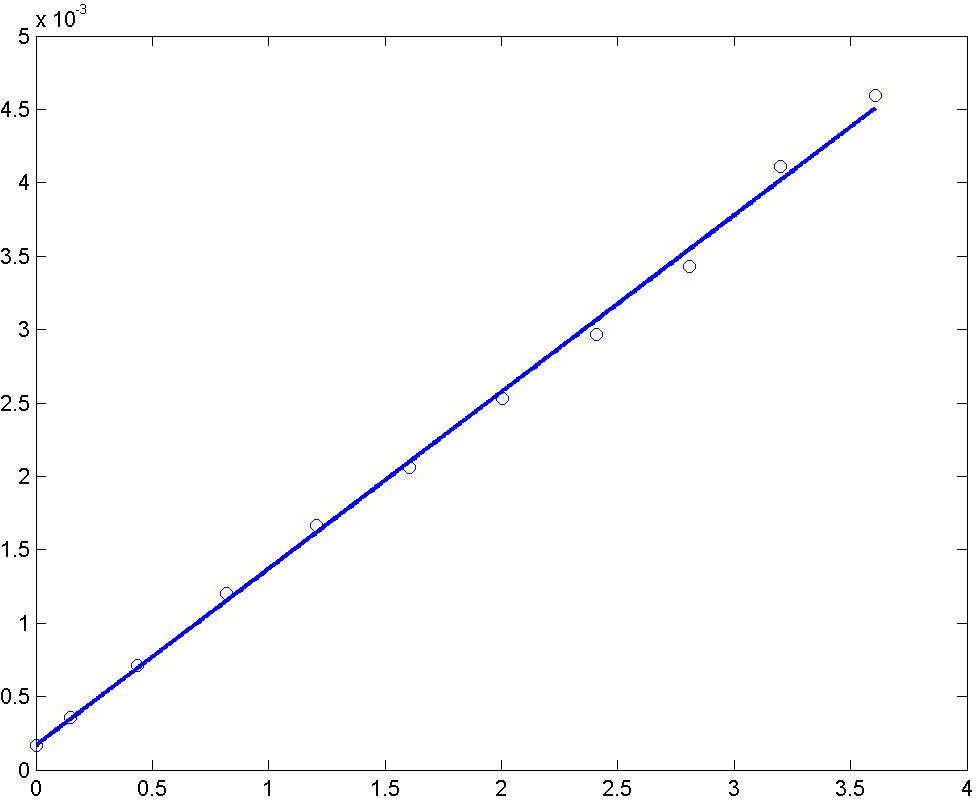 A spherical (linear) semivariogram model is used.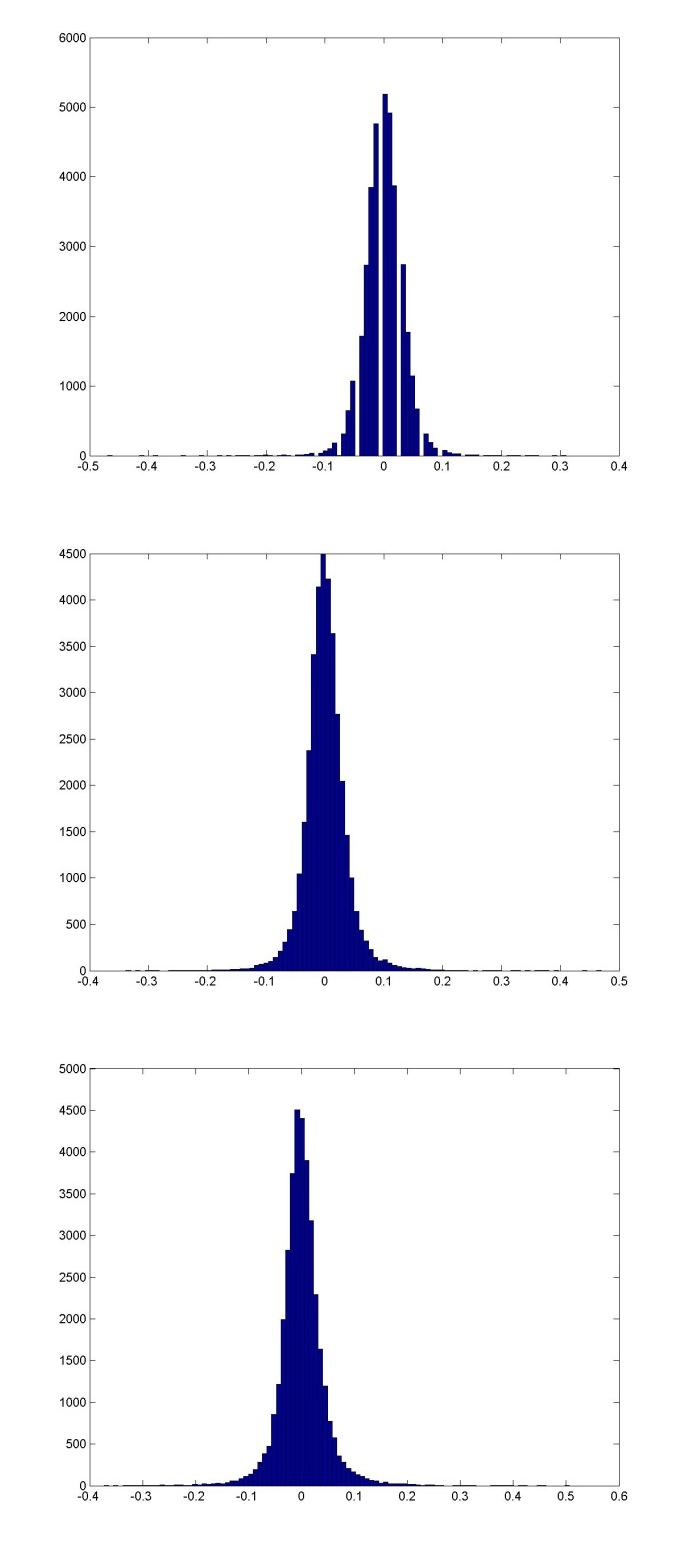 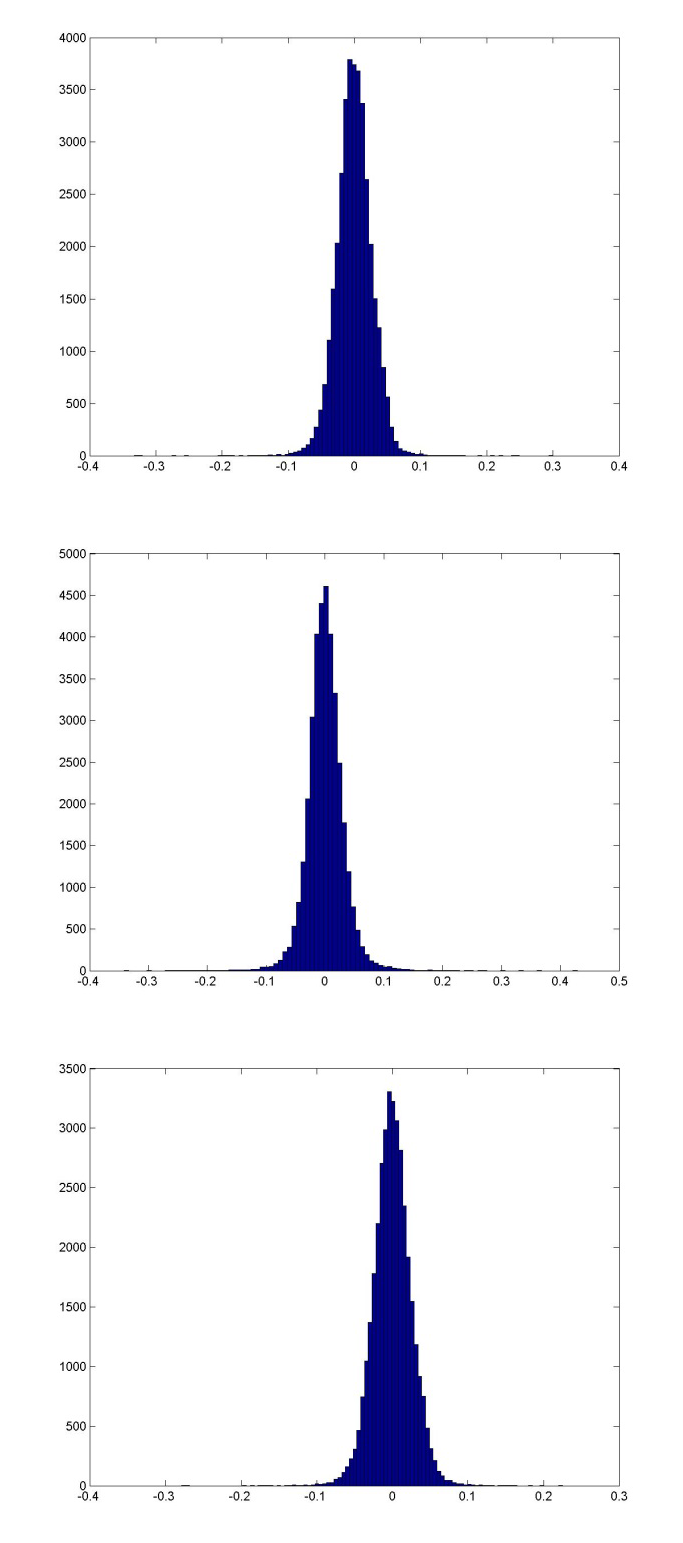 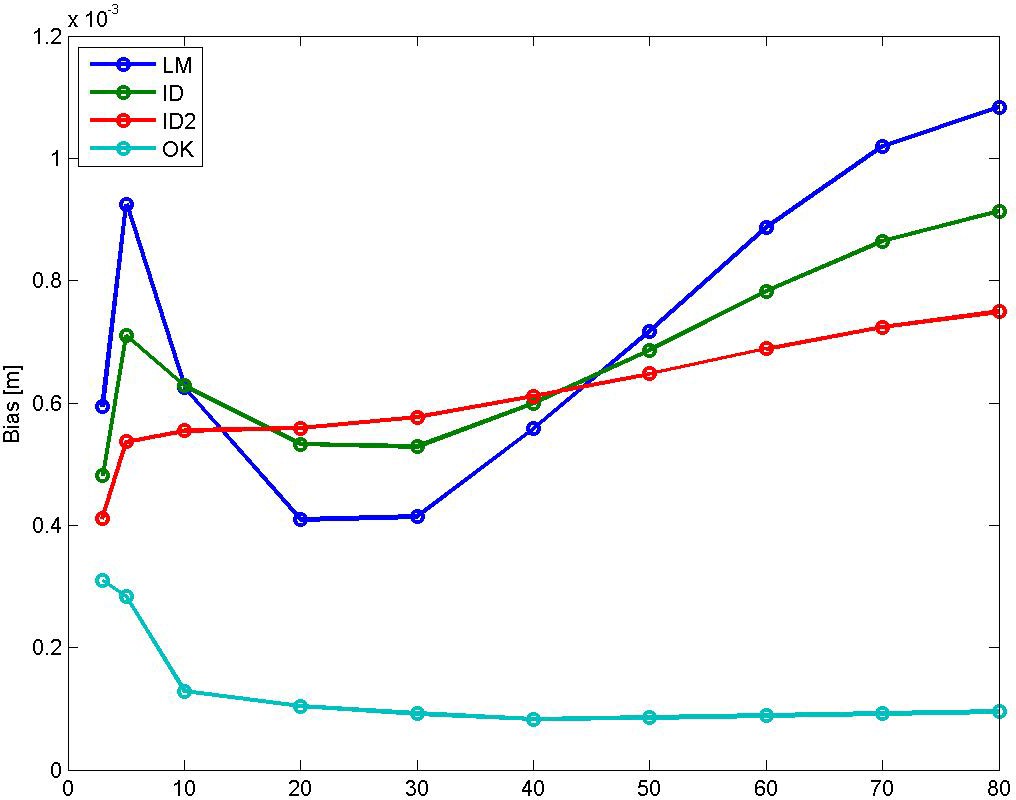 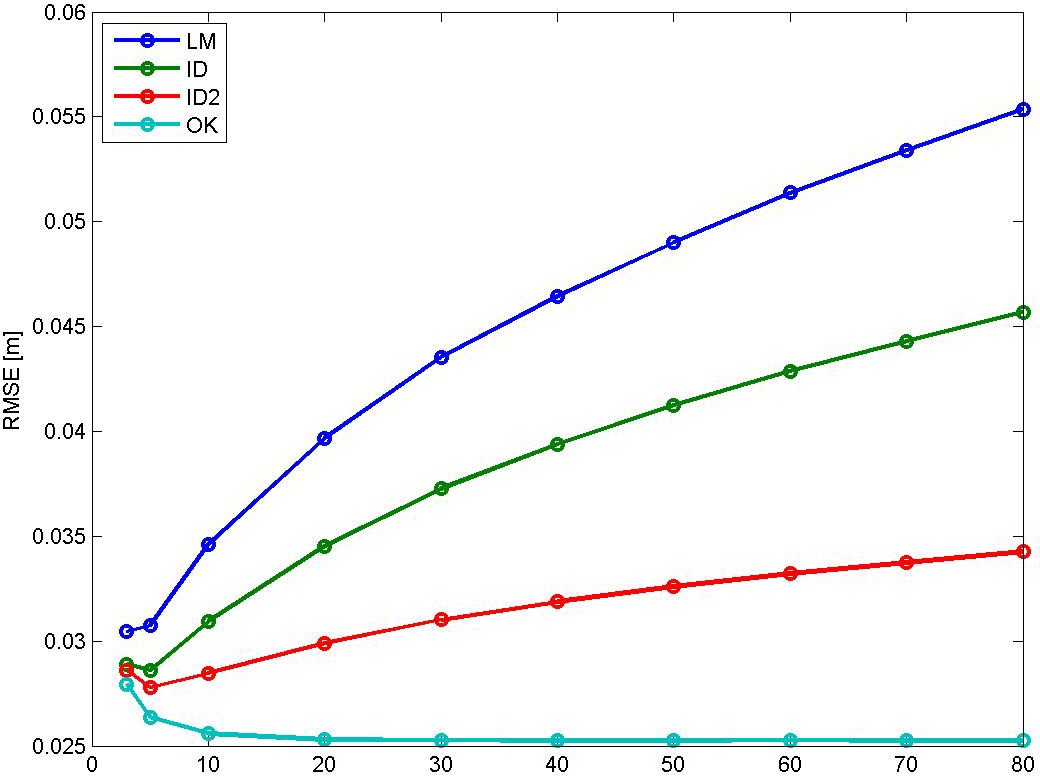 Bias for NN is 0.0003076 m, and for TIN ‐0.0004442 m. RMSE for NN is 0.03398 m, and for TIN 0.026897 m.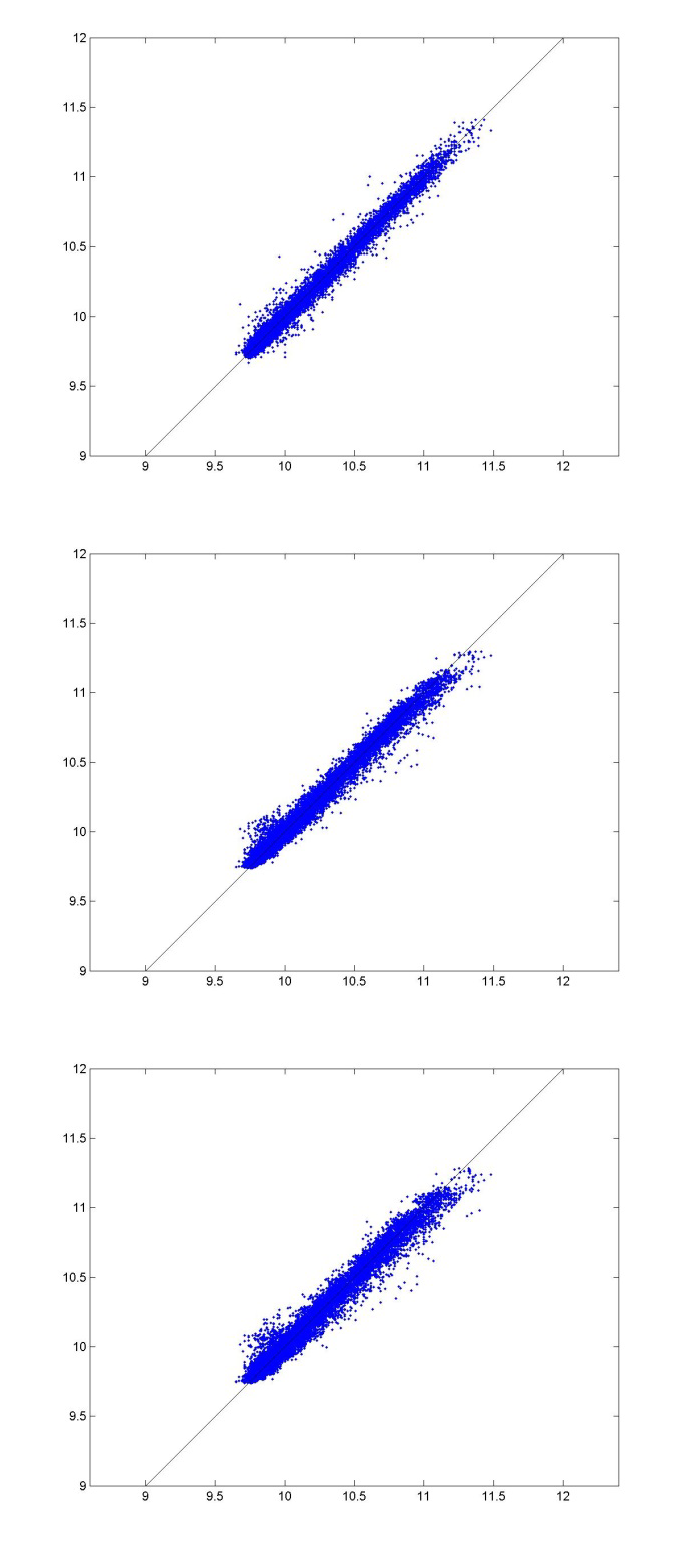 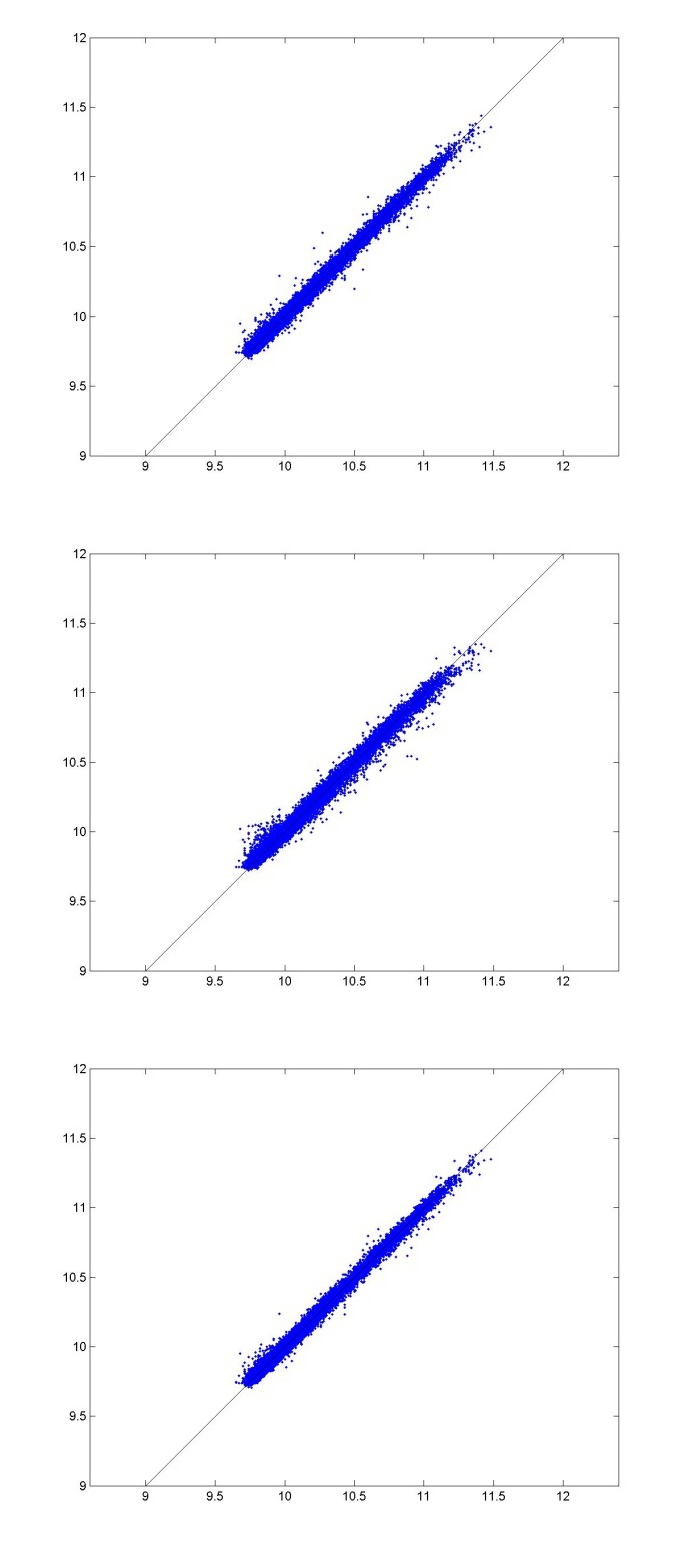 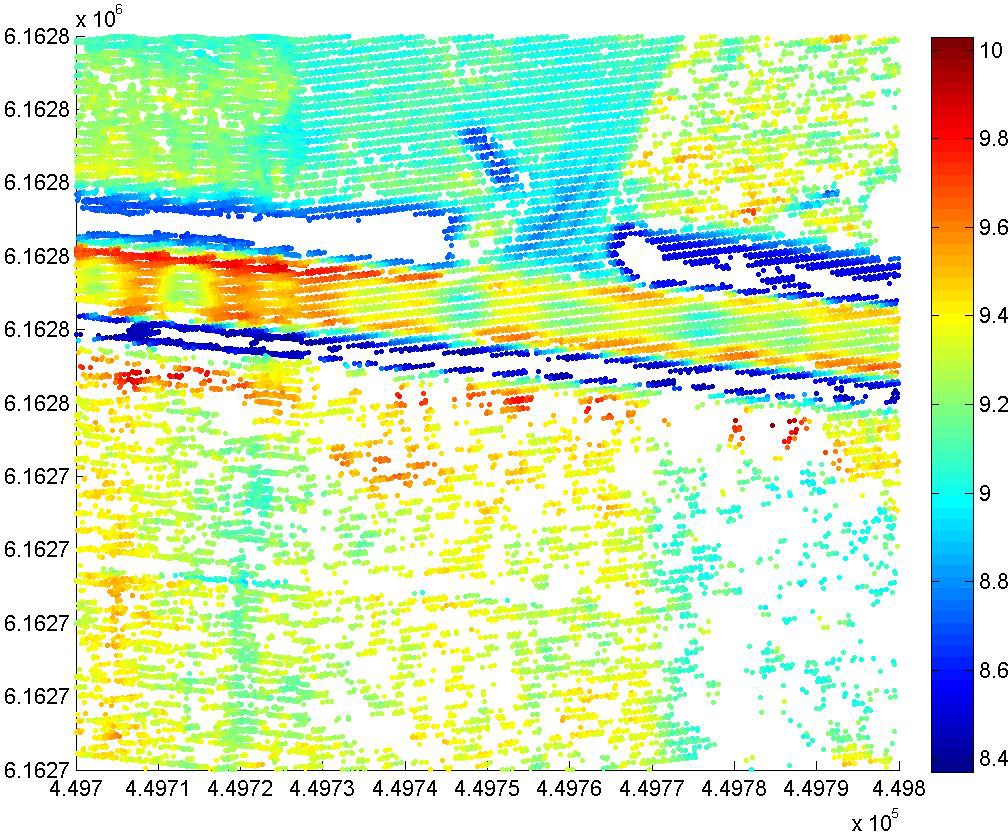 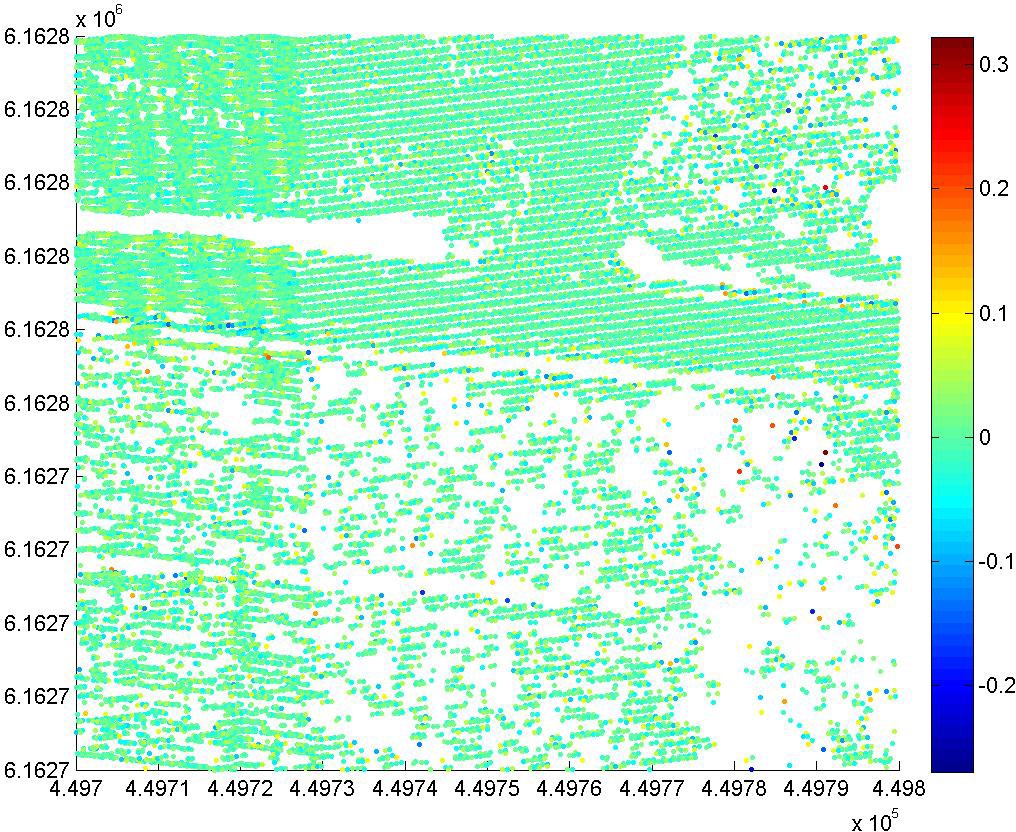 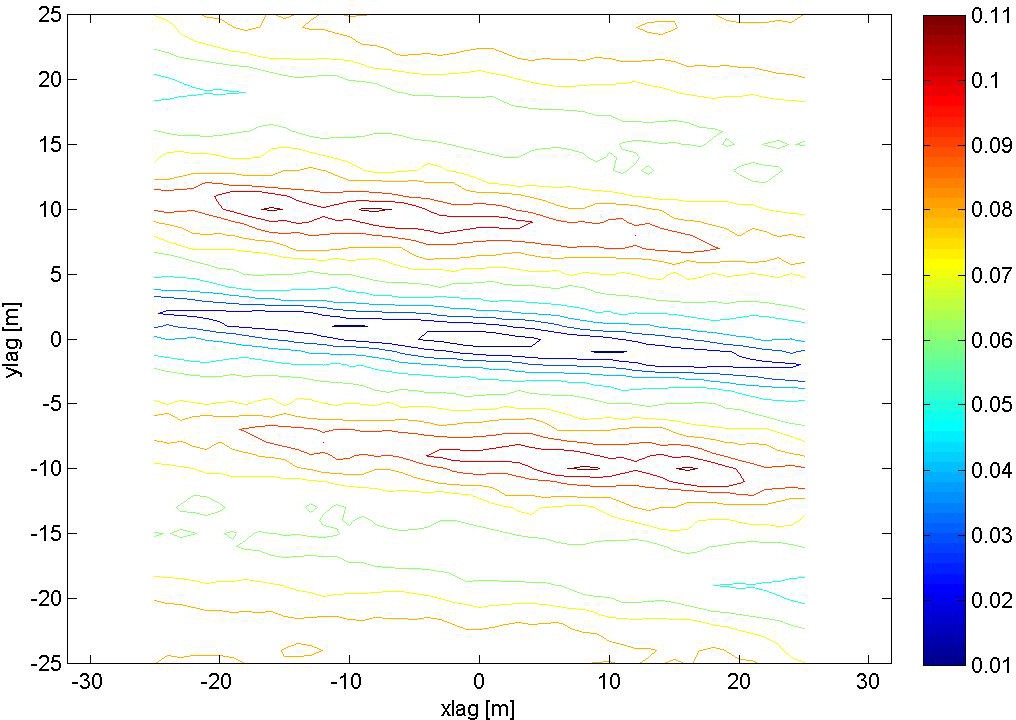 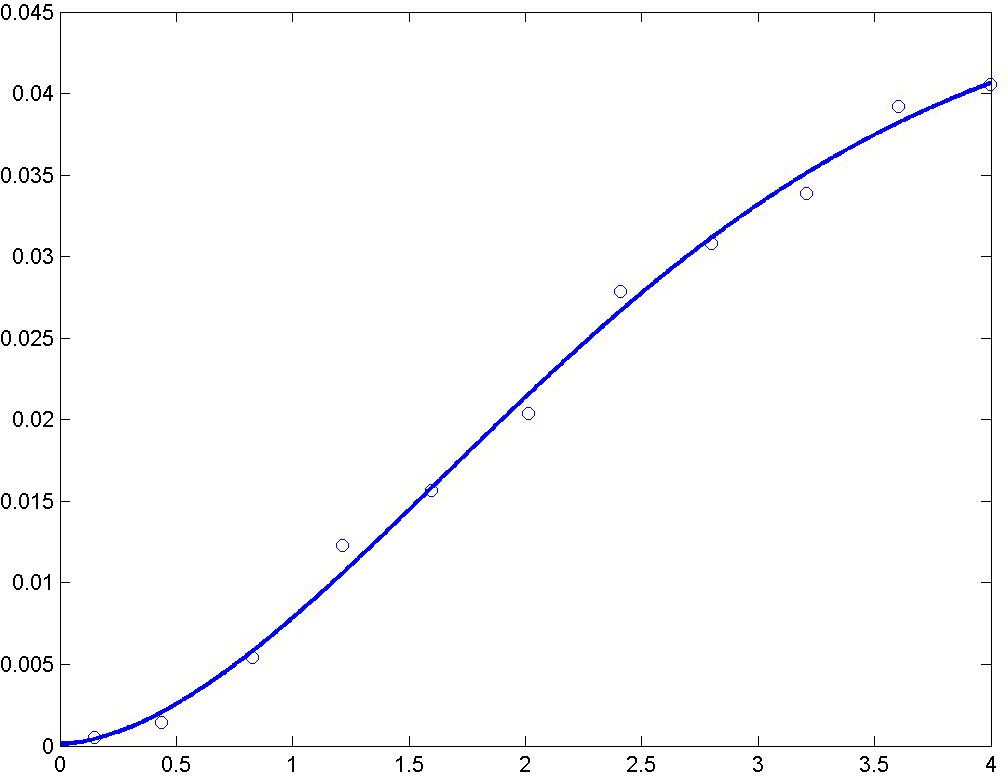 A modified Gaussian semivariogram model is used (power is 1.75 and not 2).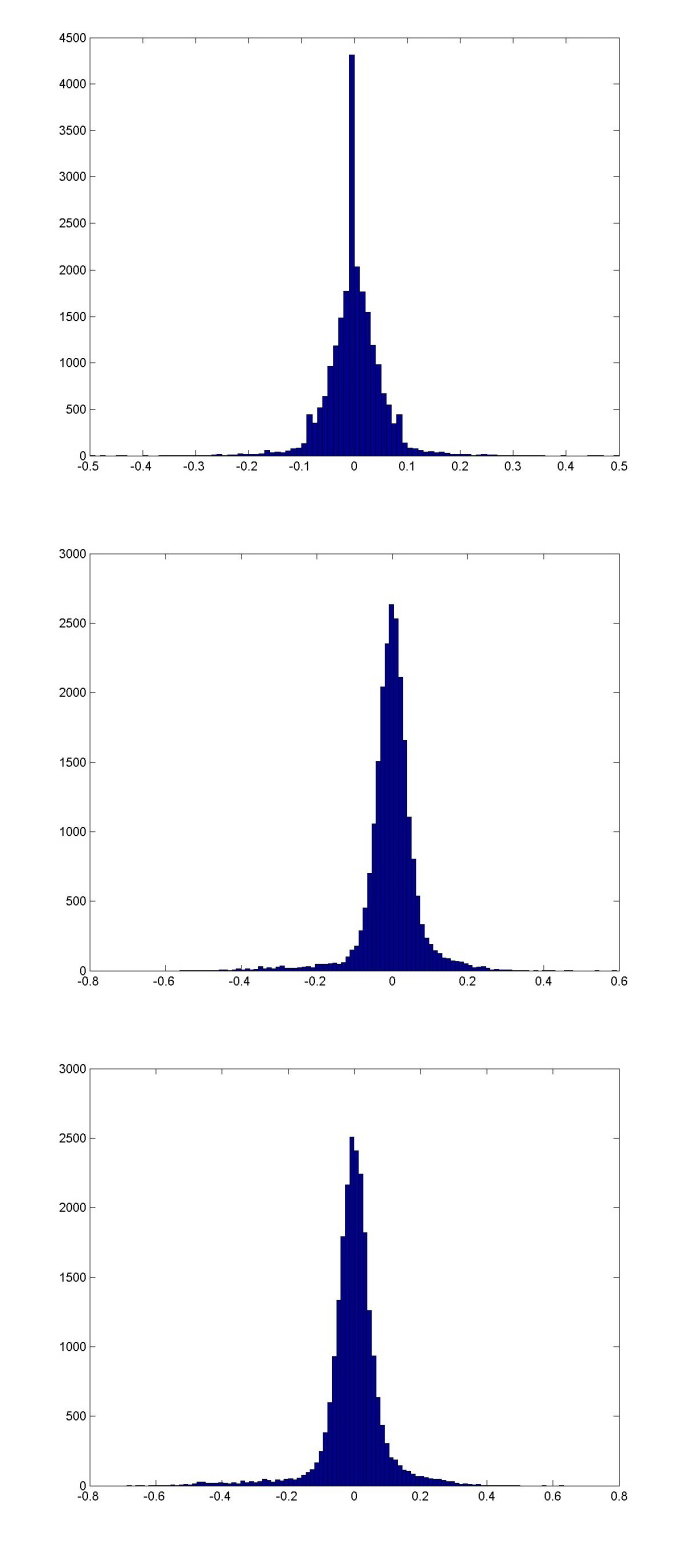 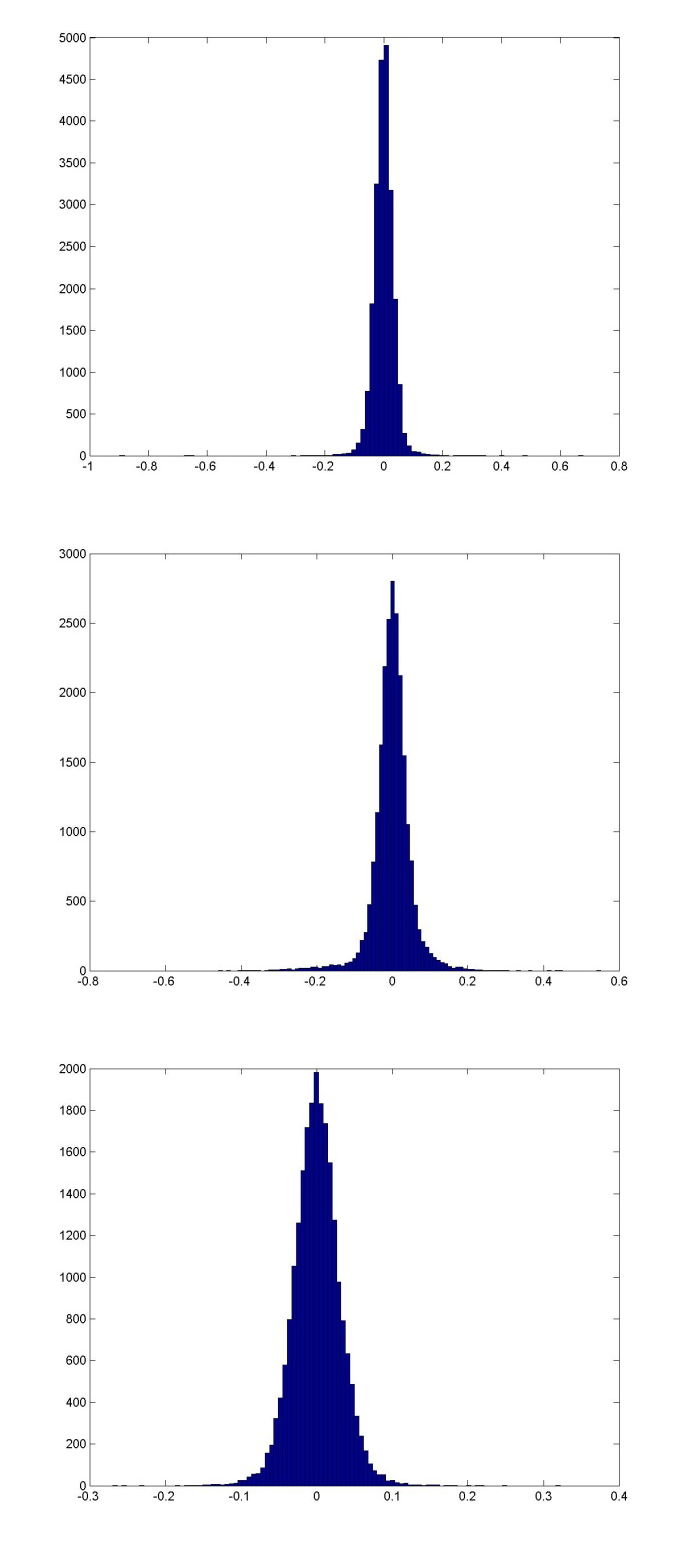 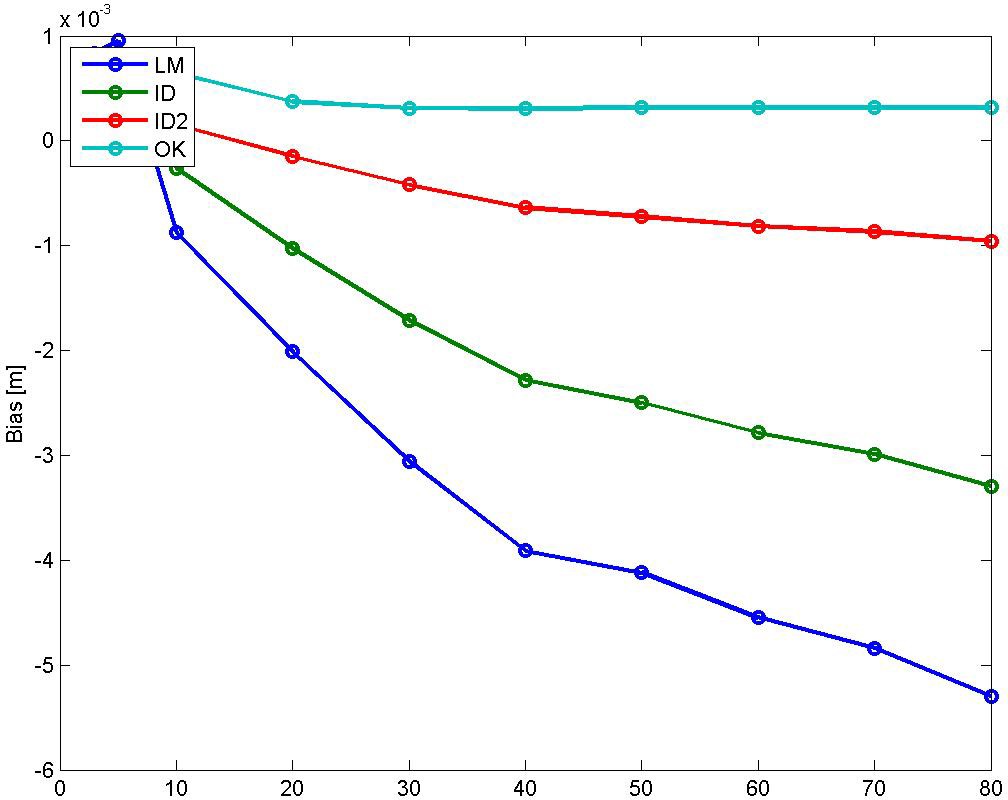 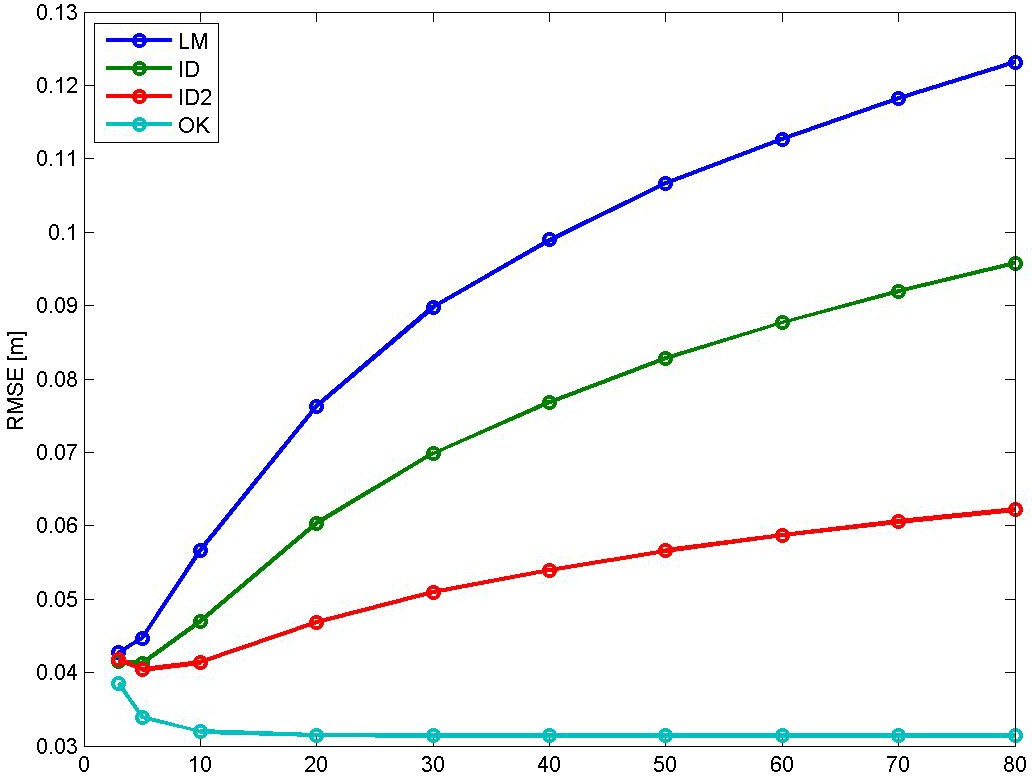 Bias for NN is 0.00029805 m, and for TIN ‐0.0003113 m. RMSE for NN is 0.05375 m, and for TIN 0.03583 m.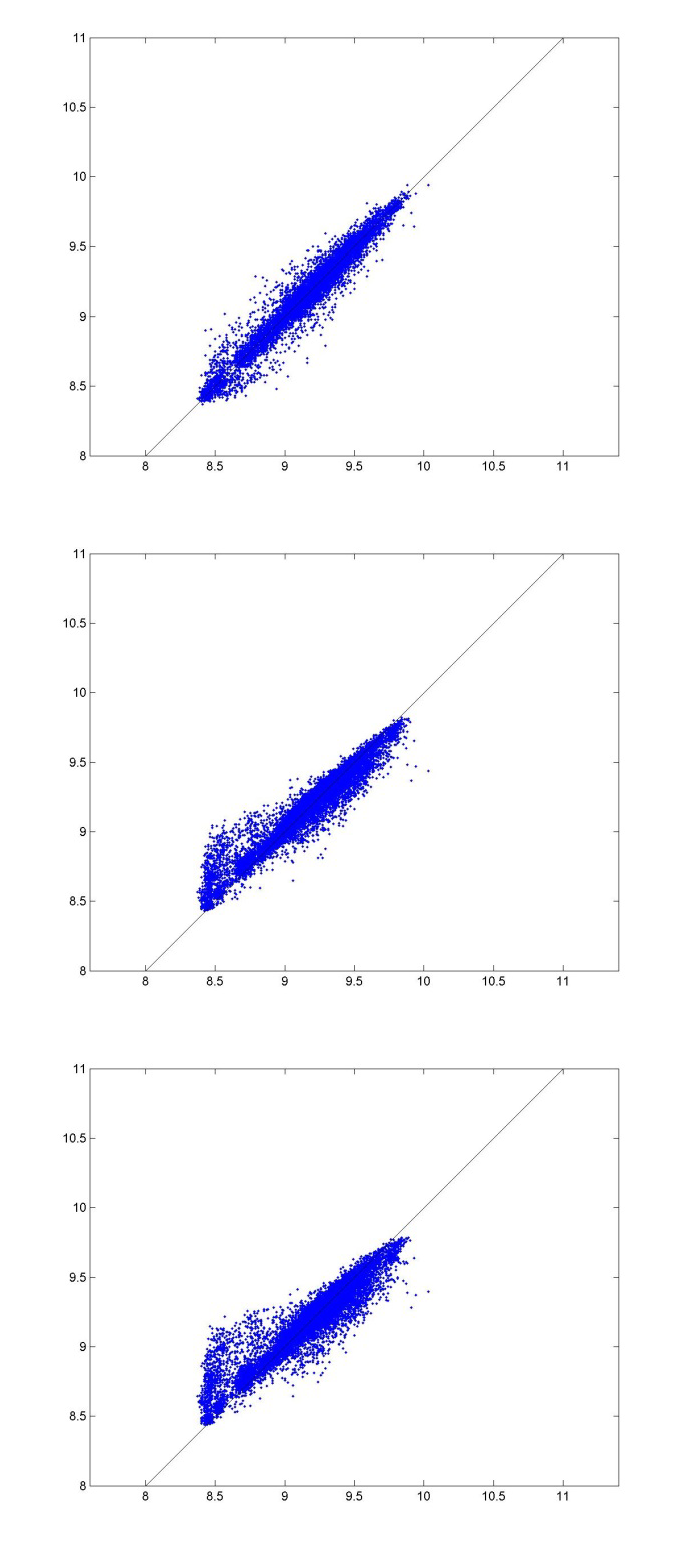 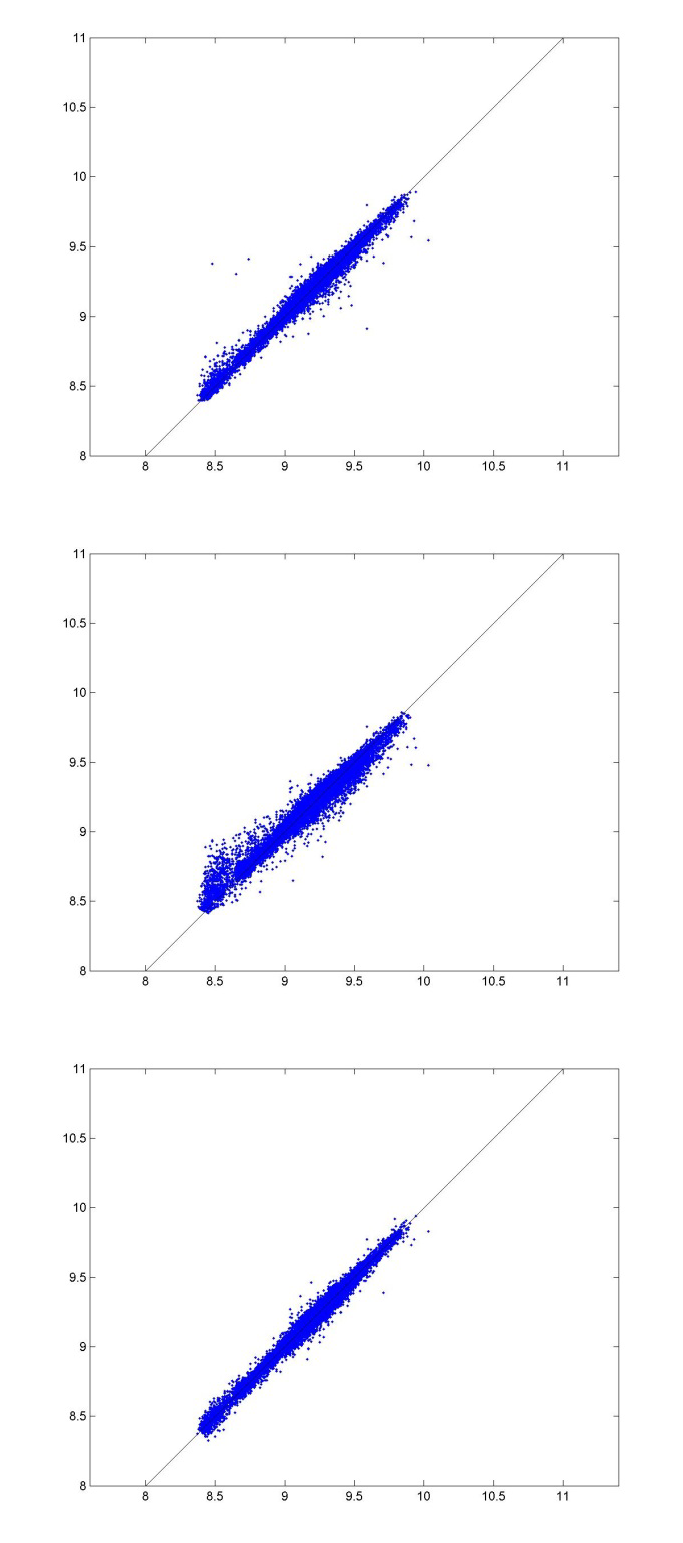 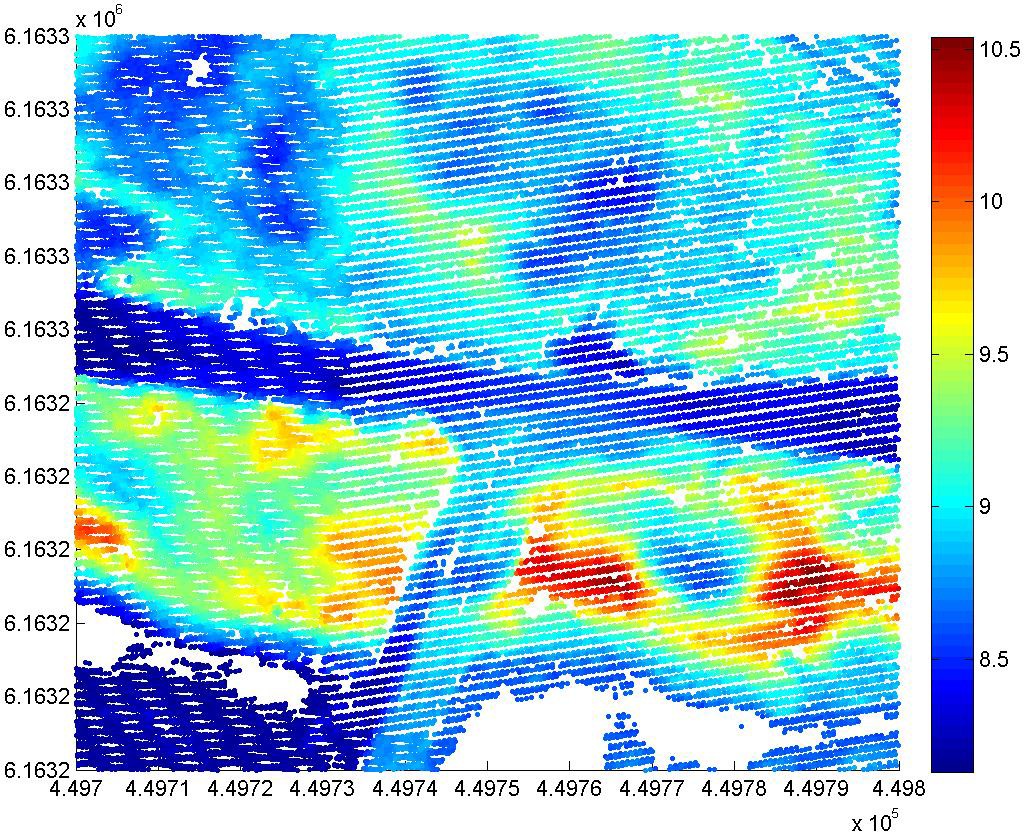 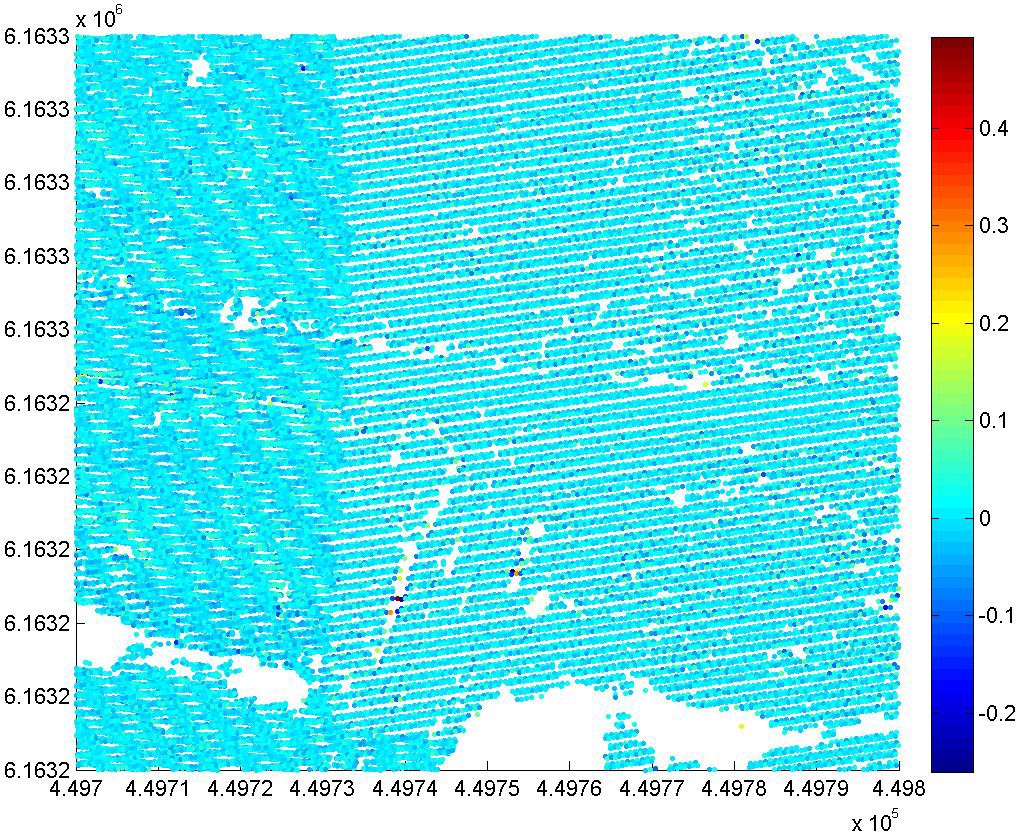 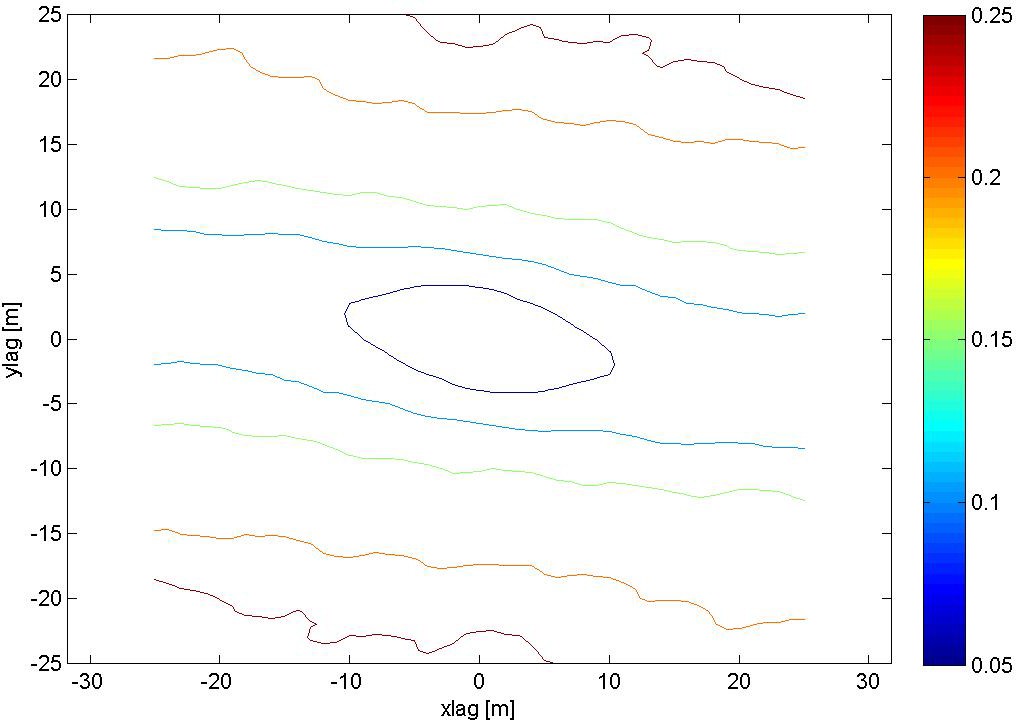 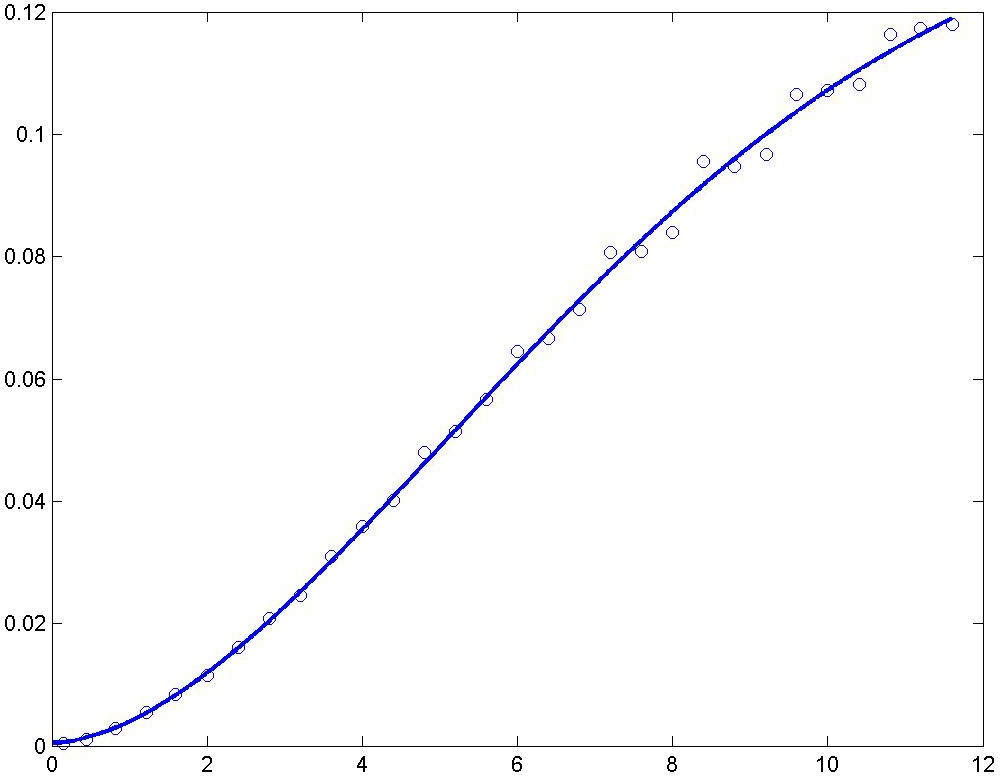 A modified Gaussian semivariogram model is used (power is 1.75 and not 2).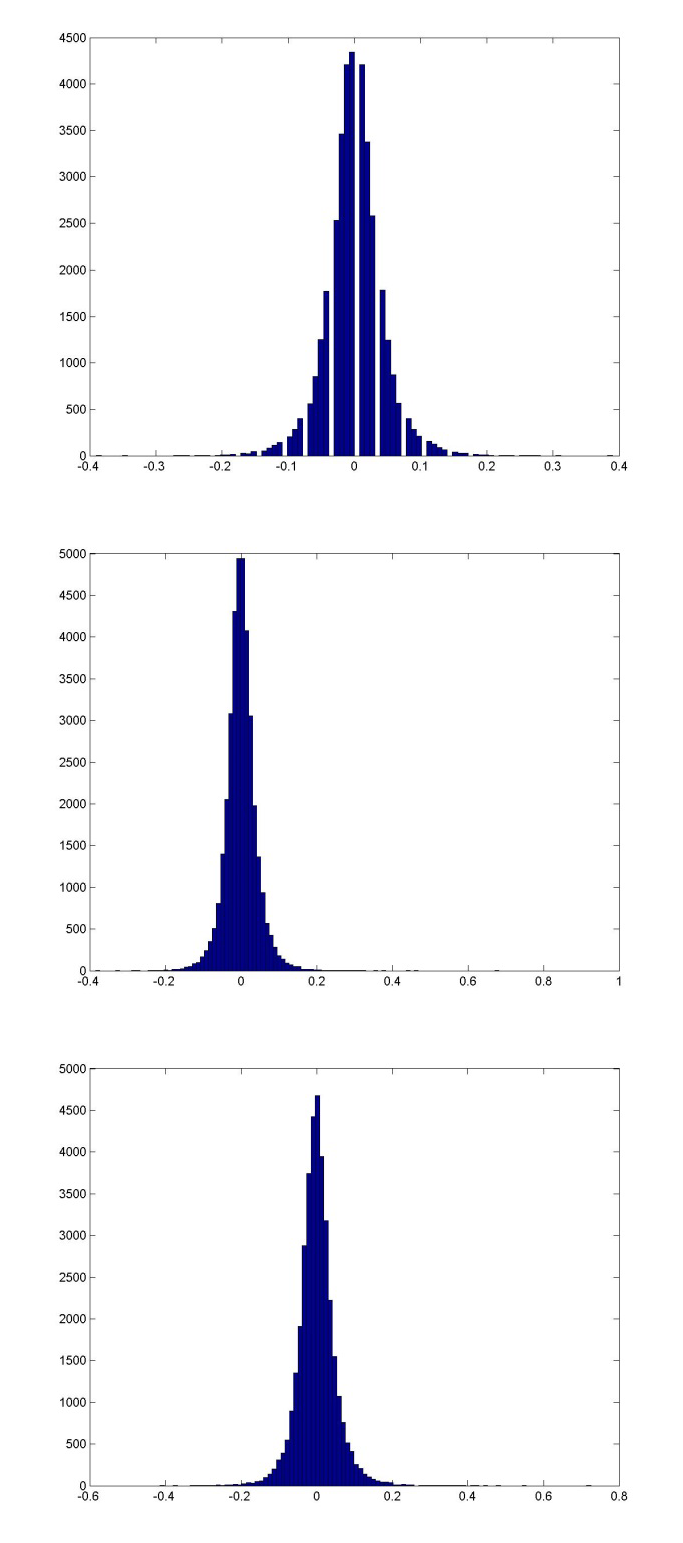 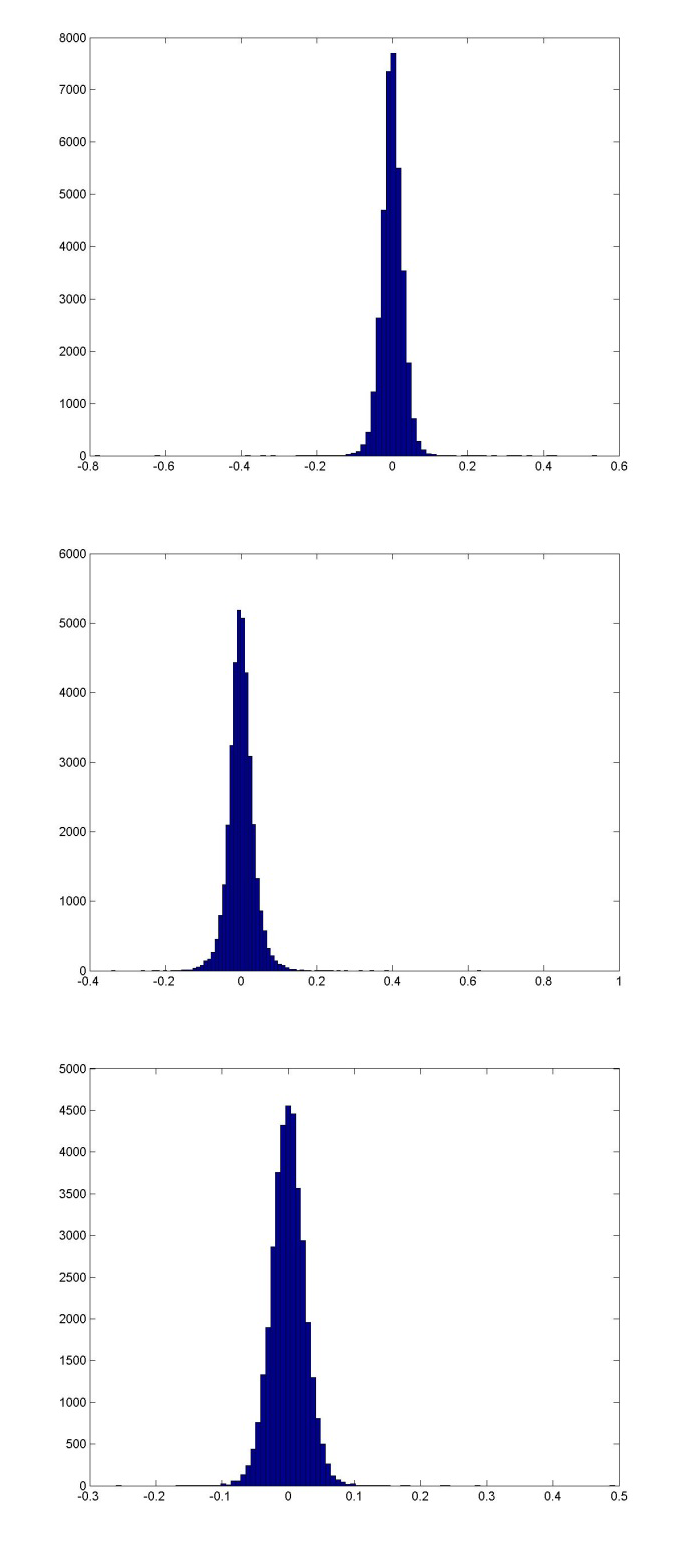 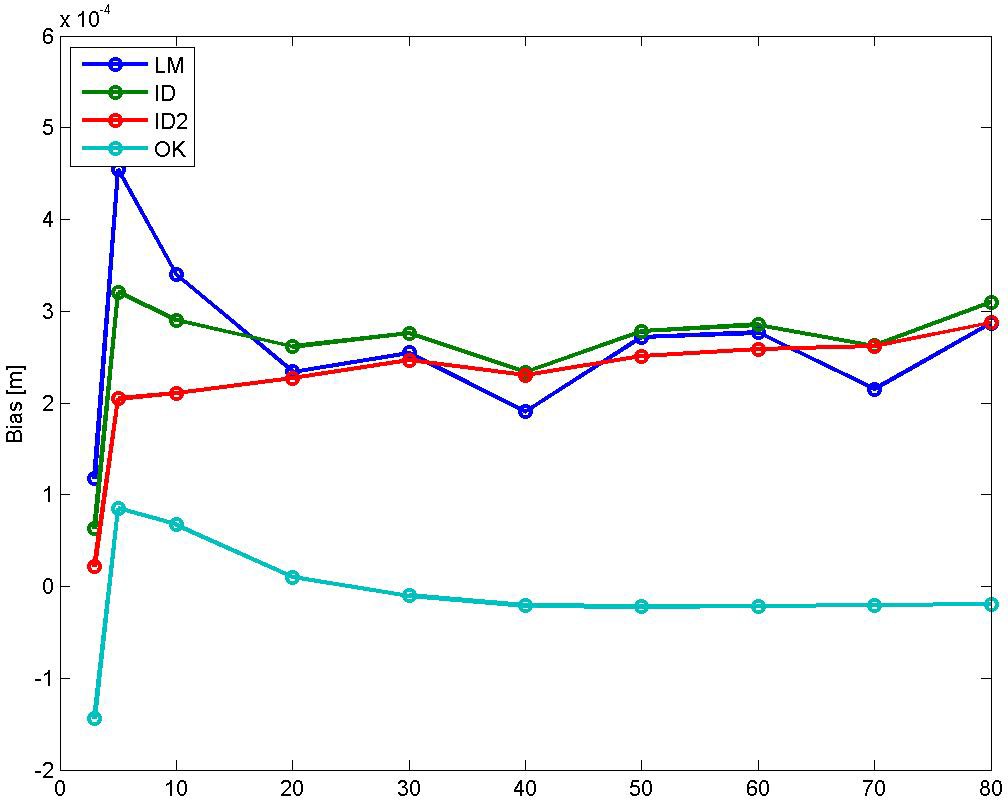 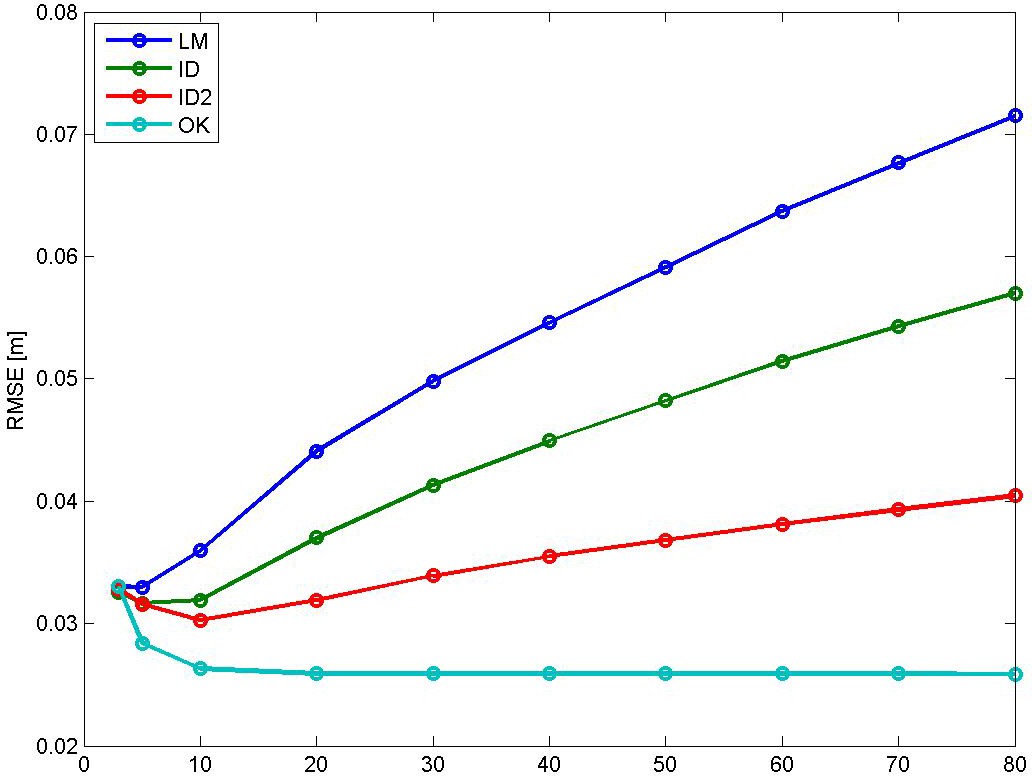 Bias for NN is 0.000143 m, and for TIN ‐0.0003364 m. RMSE for NN is 0.043426 m, and for TIN 0.029595 m.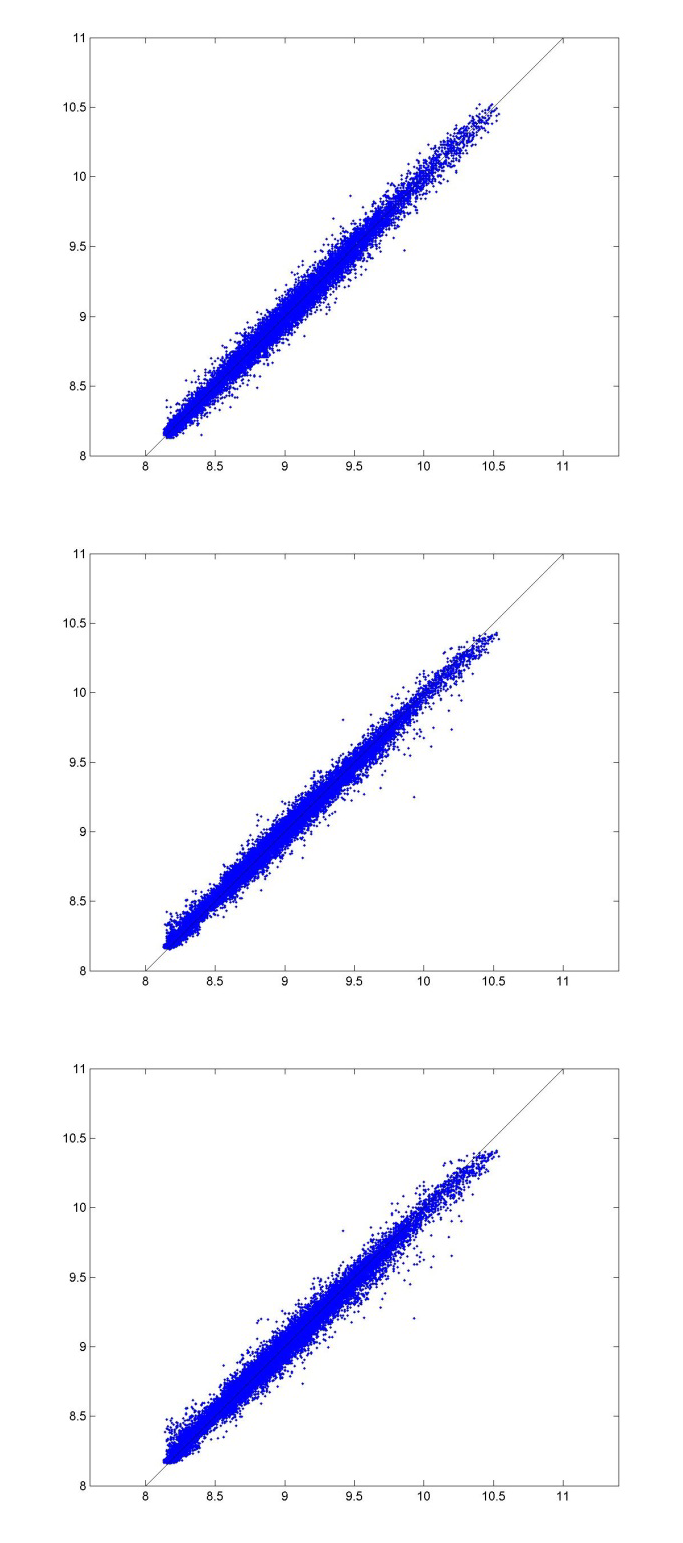 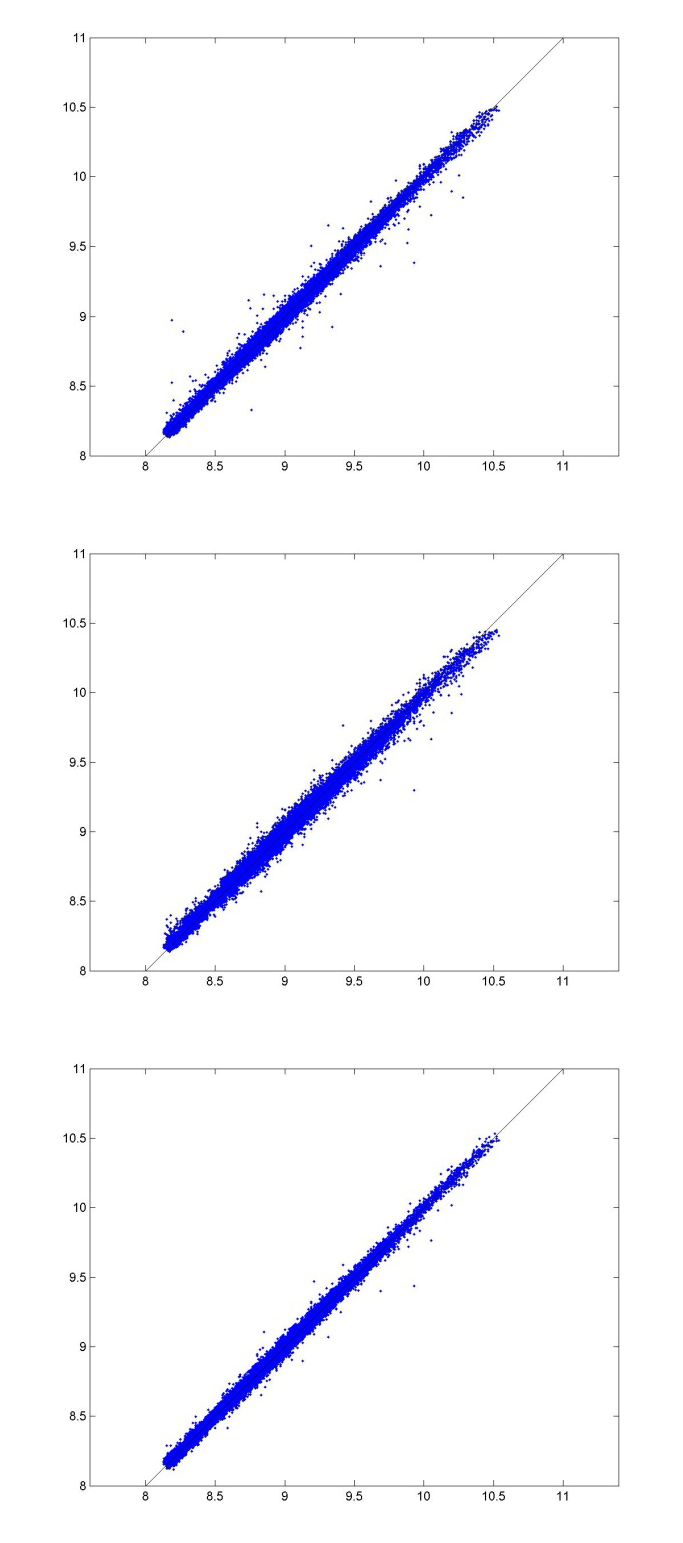 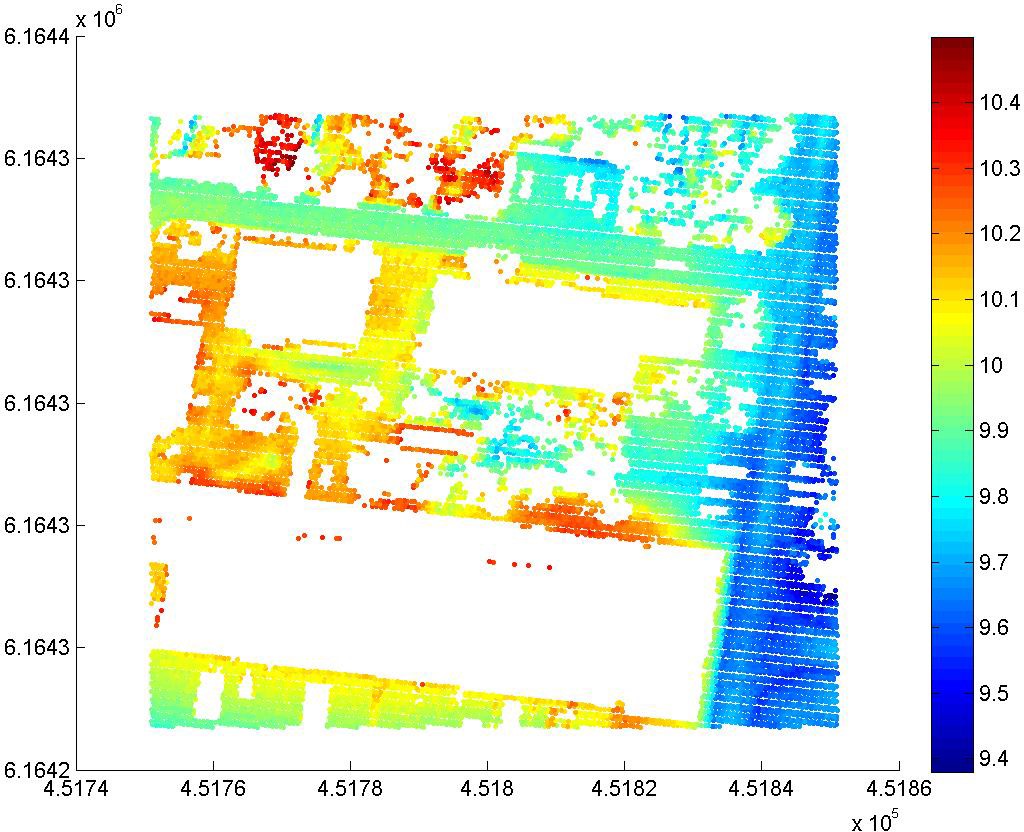 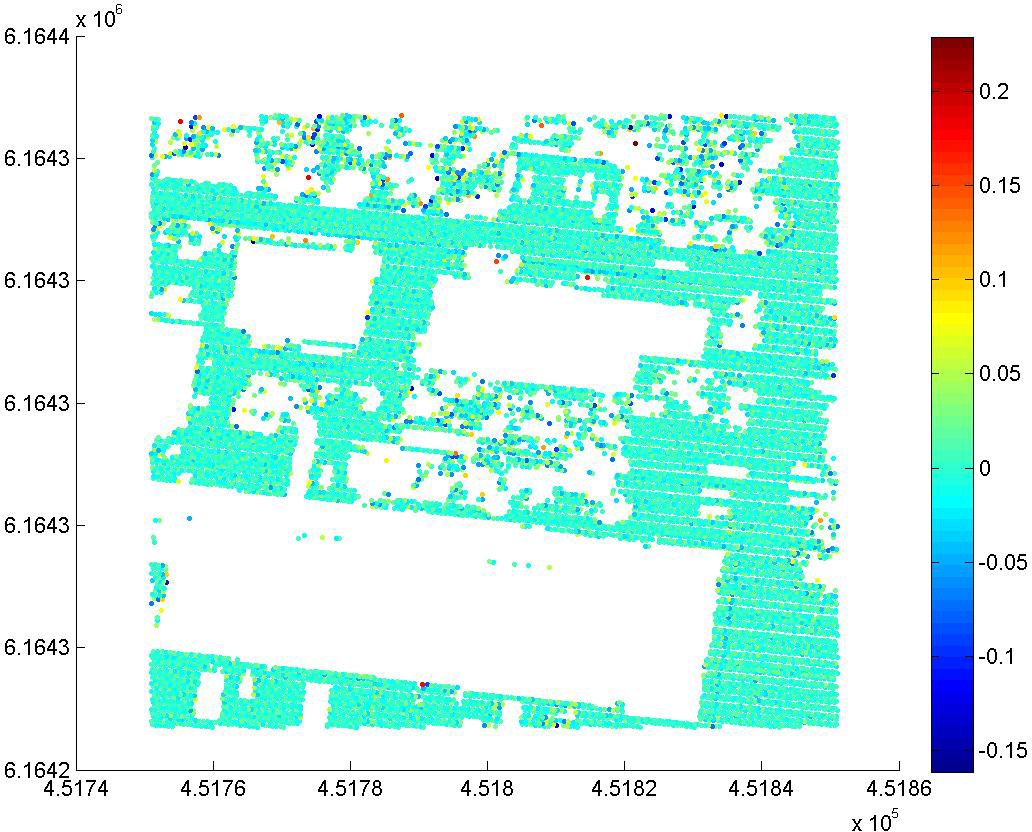 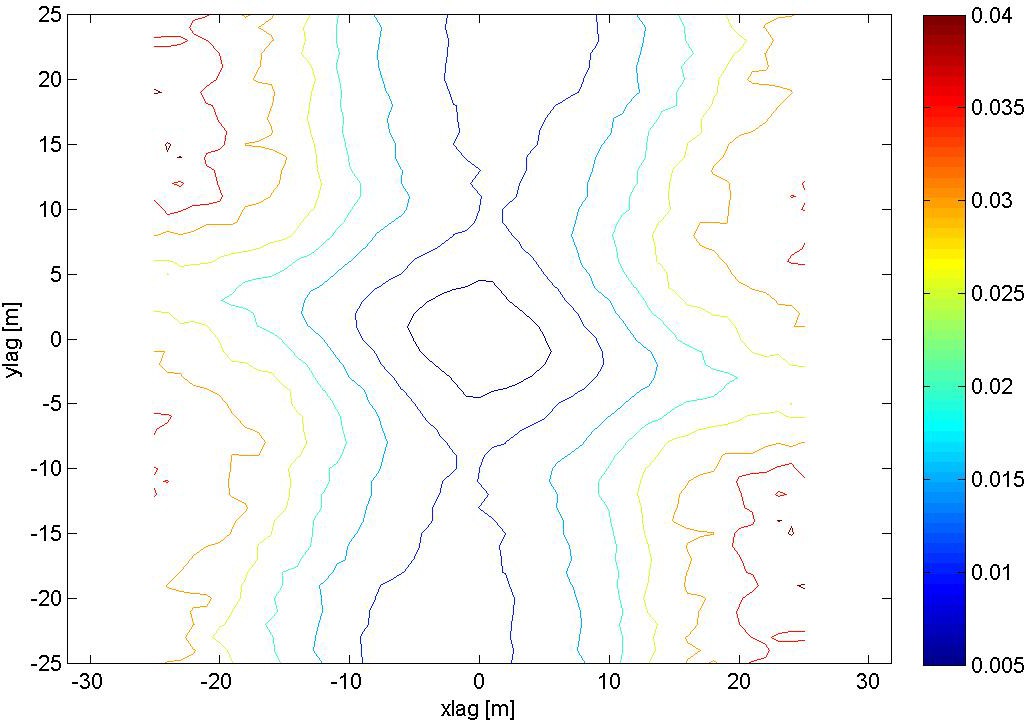 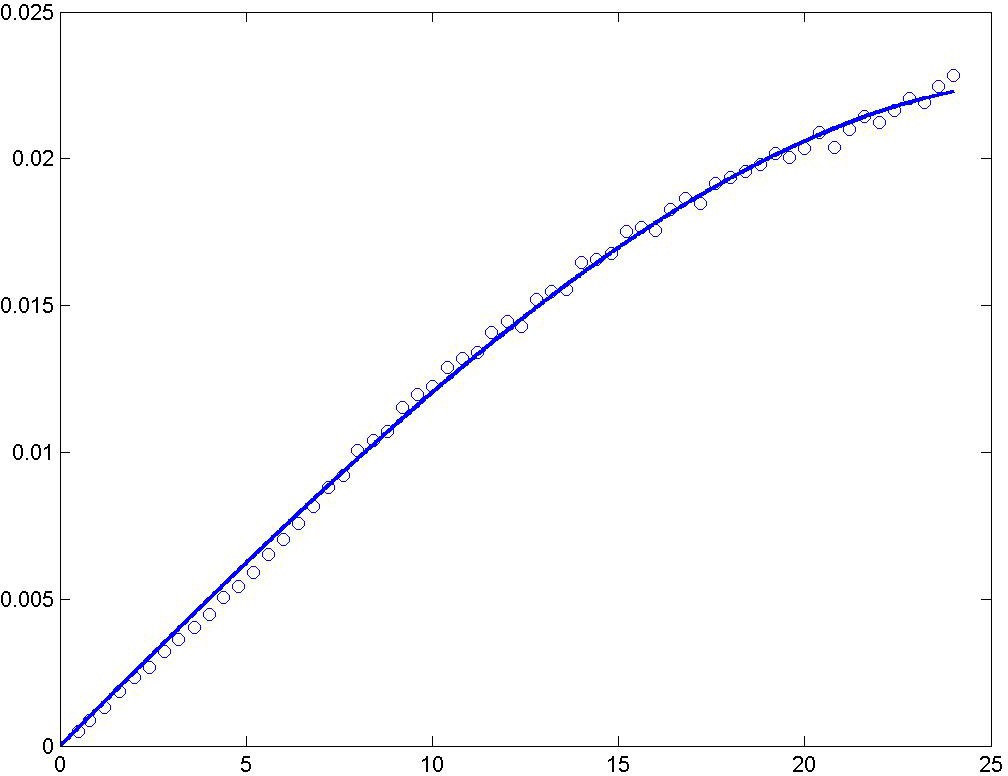 A spherical semivariogram model is used, no nugget effect.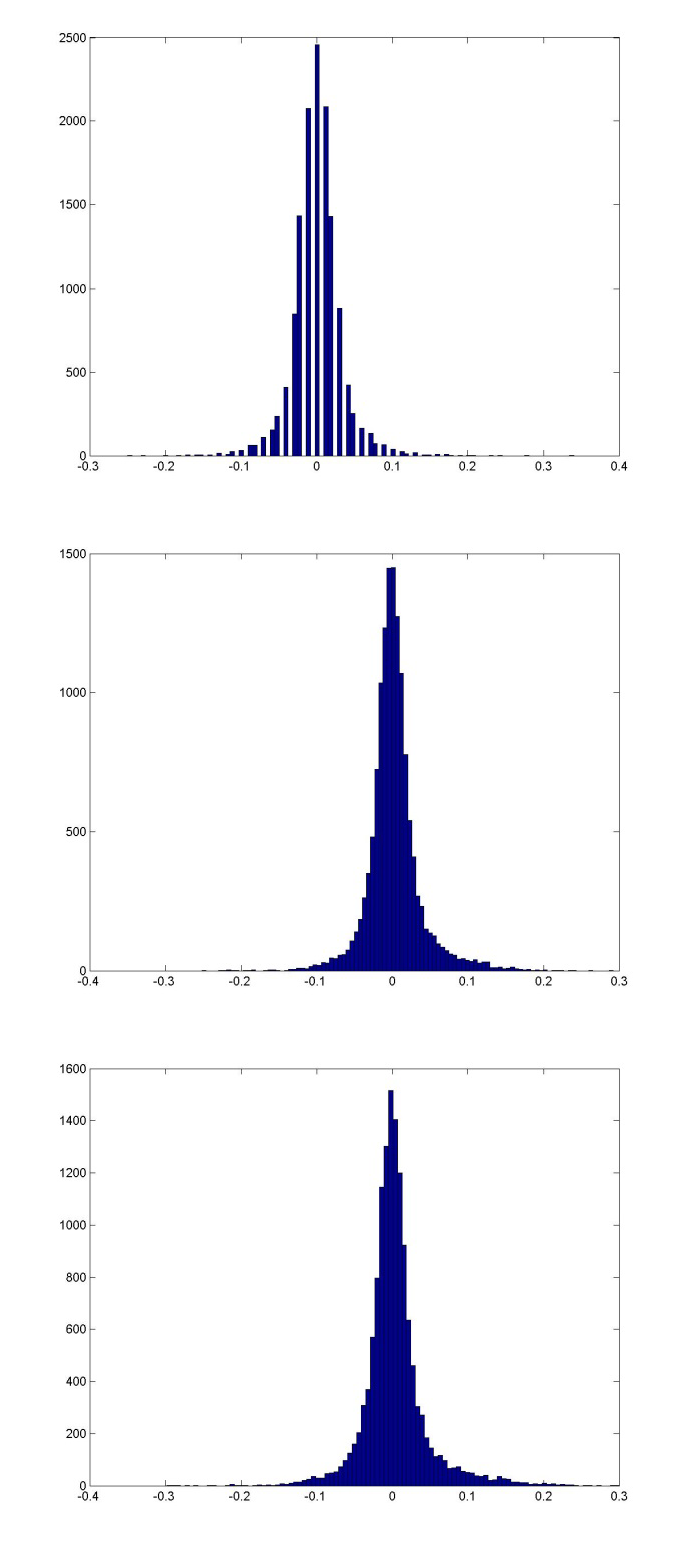 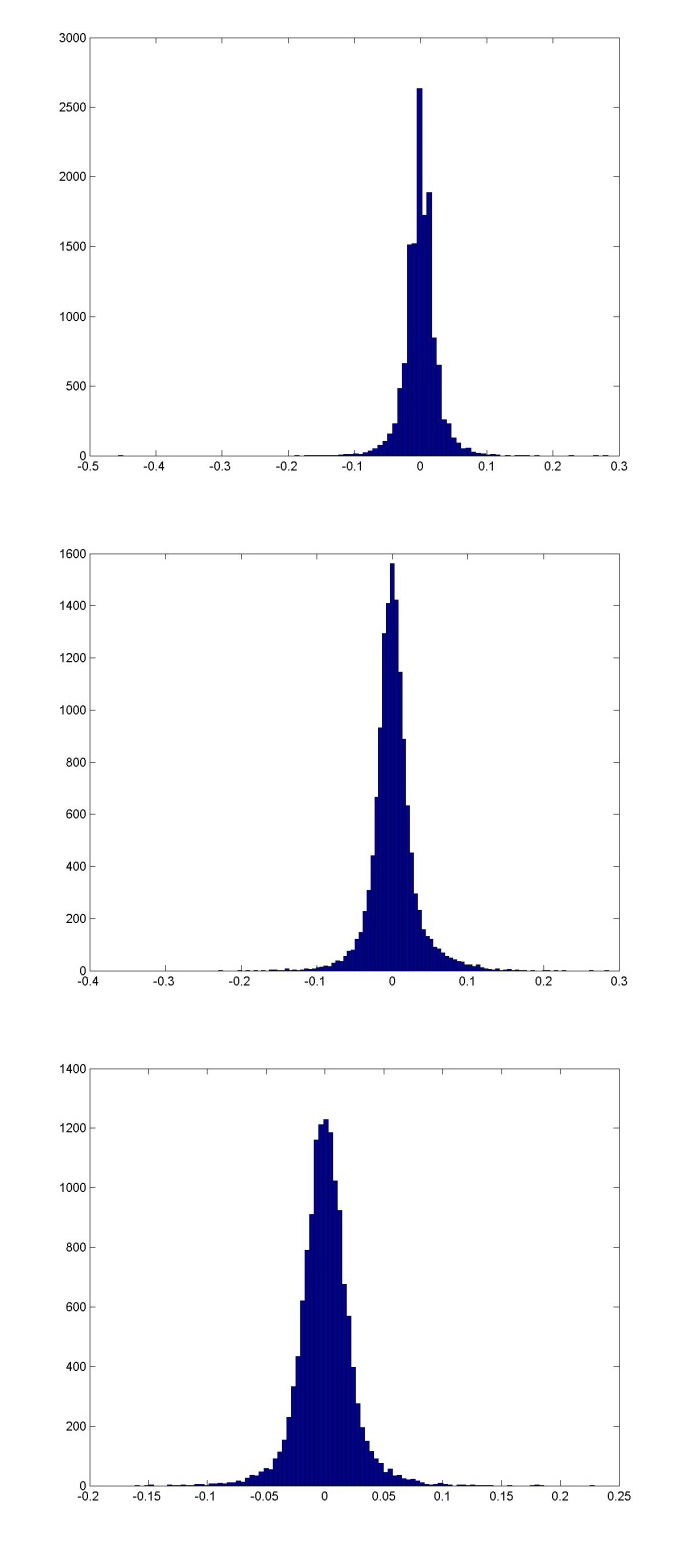 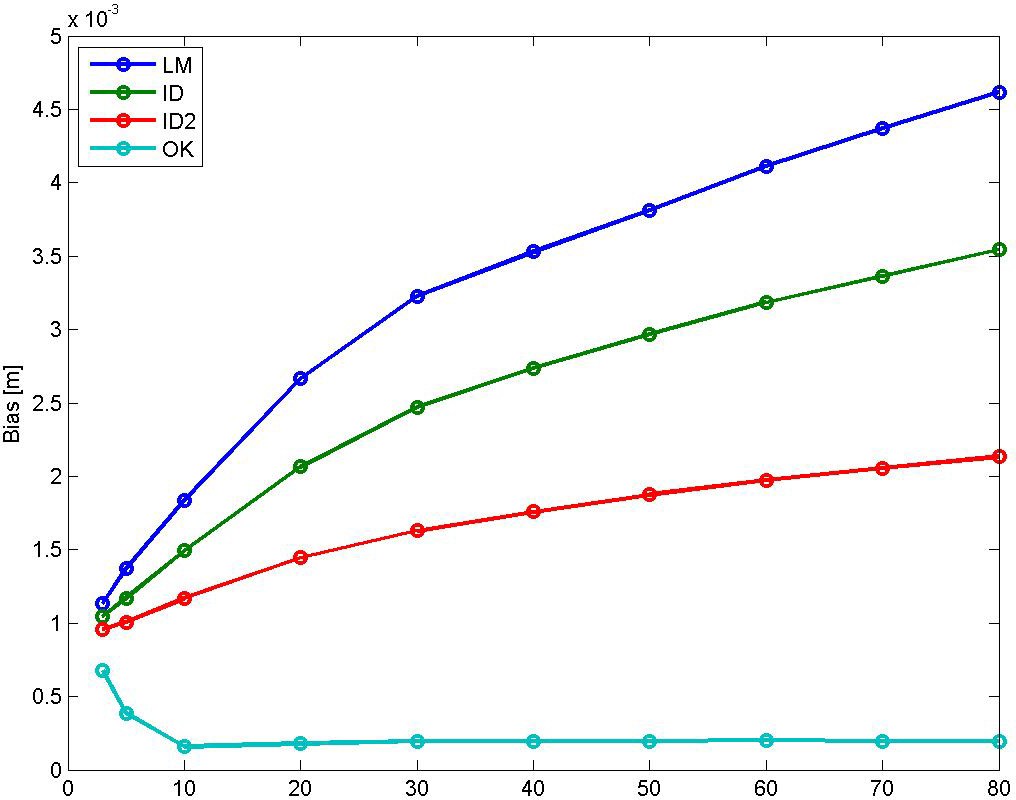 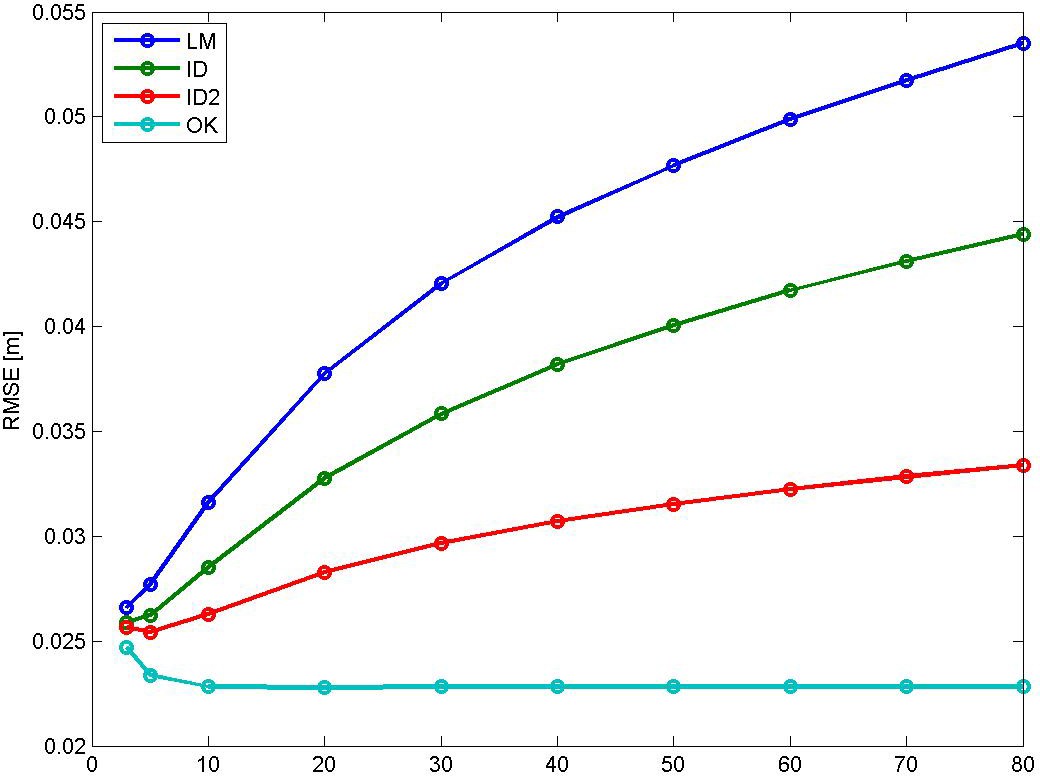 Bias for NN is 0.0007297 m, and for TIN ‐0.0002848 m. RMSE for NN is 0.03236 m, and for TIN 0.025345 m.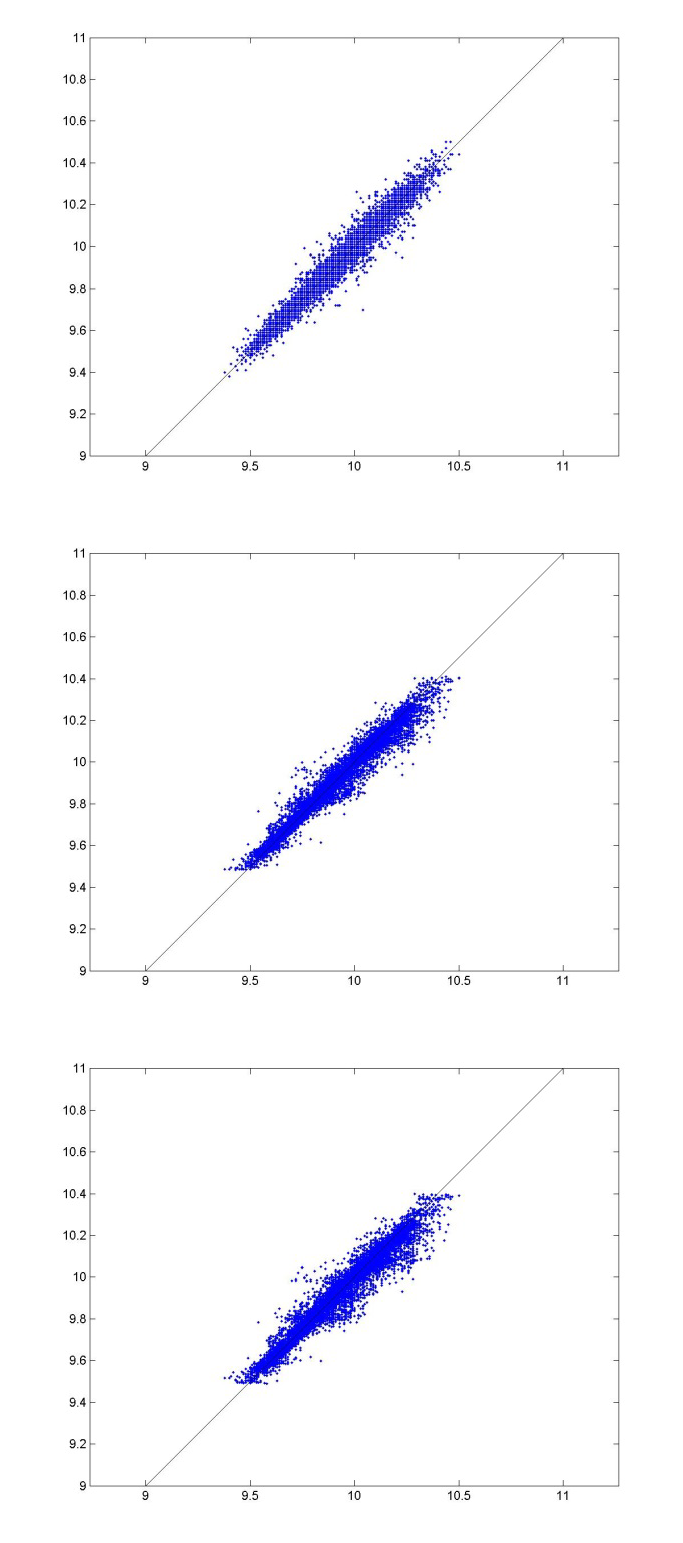 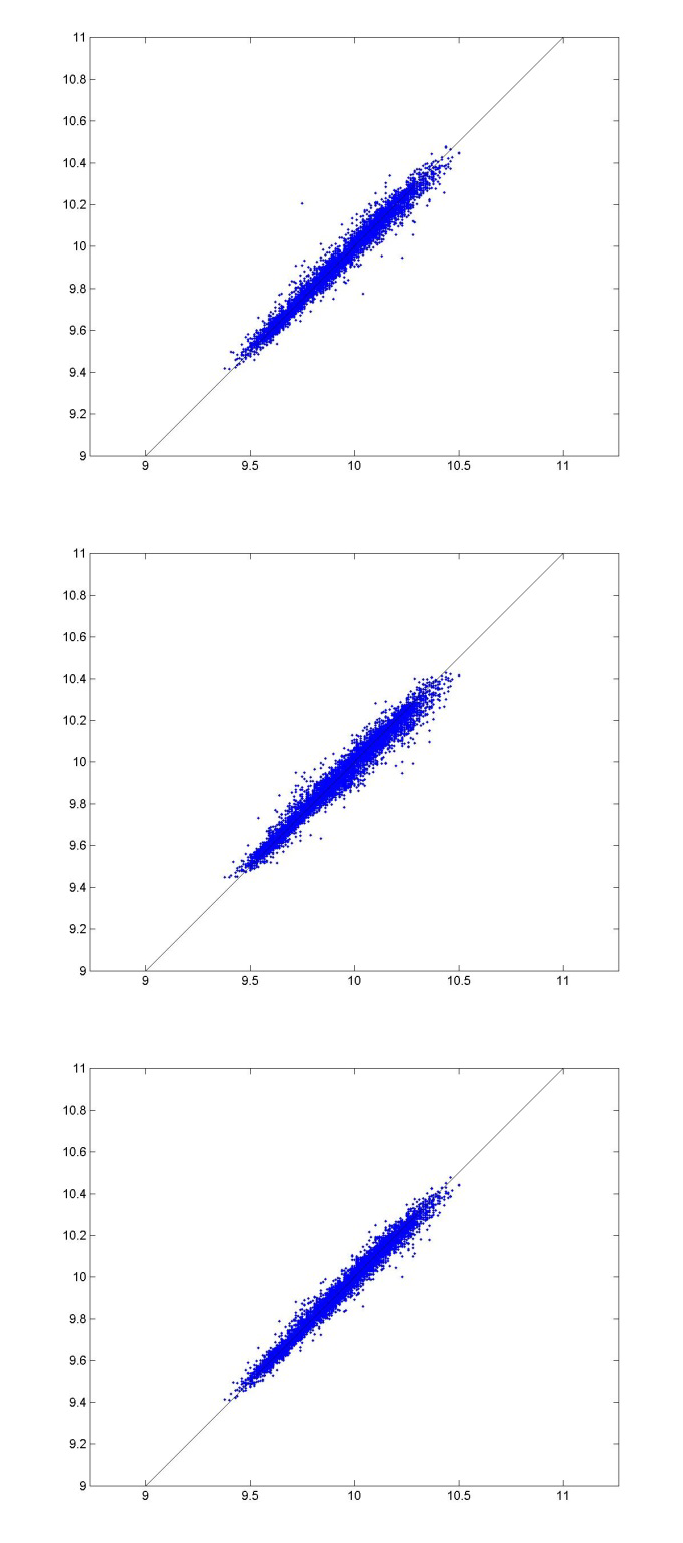 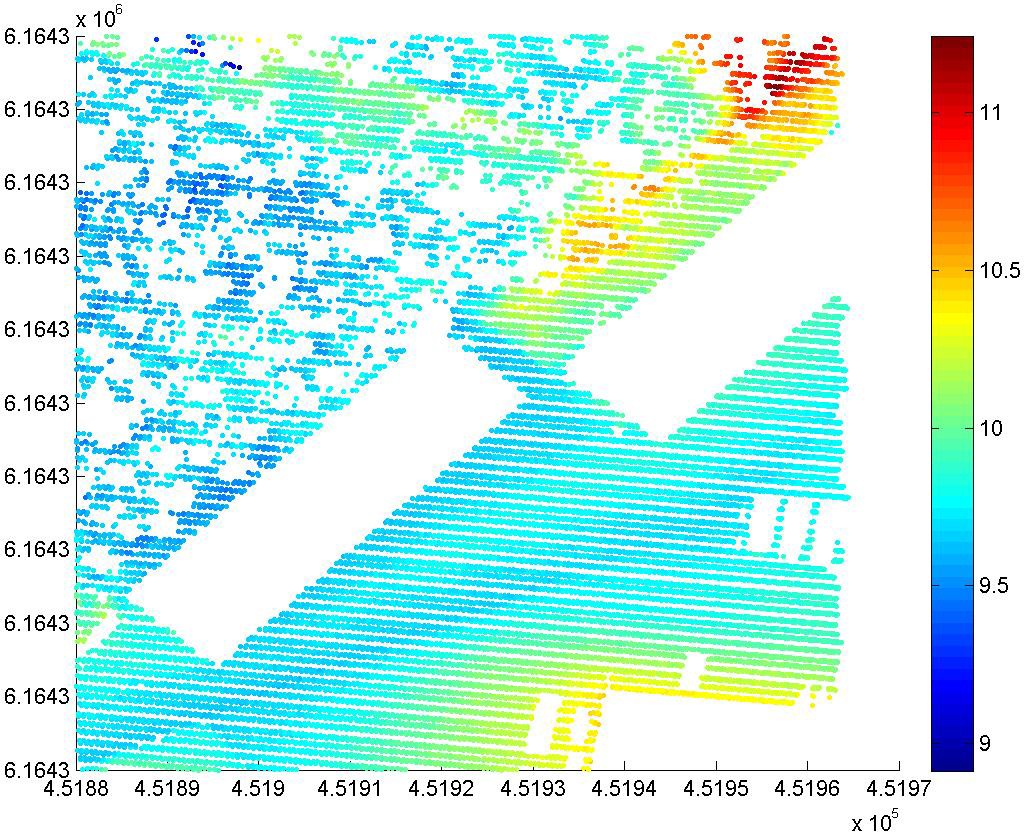 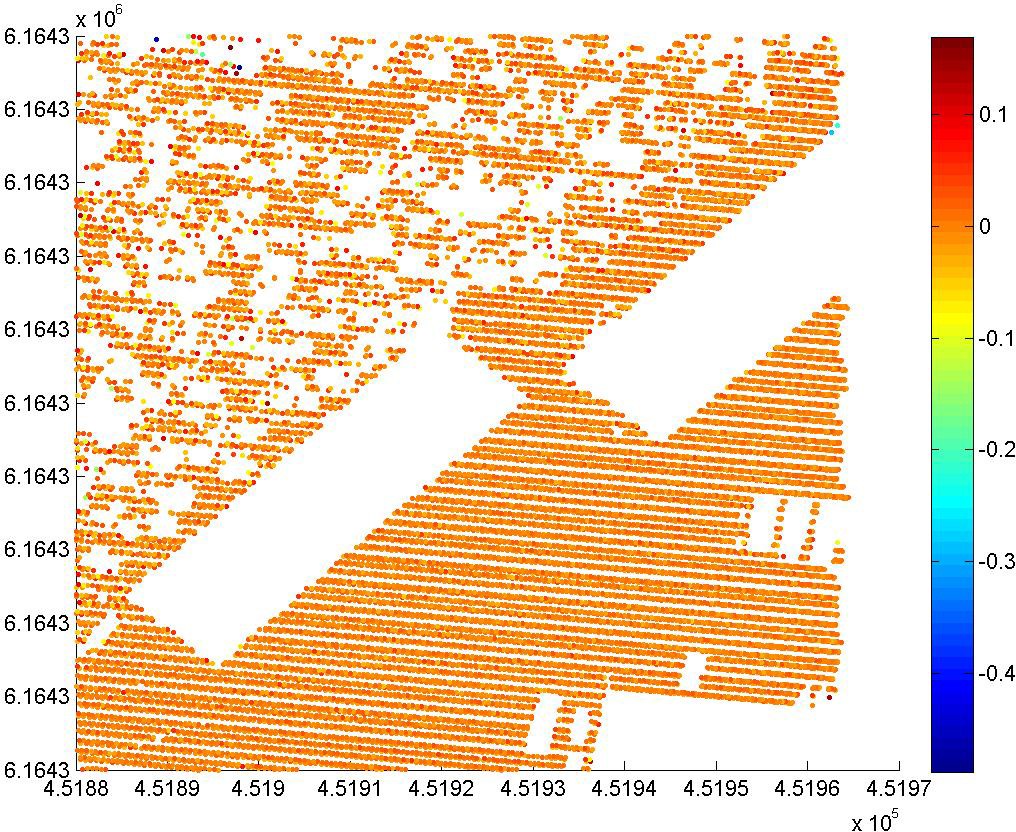 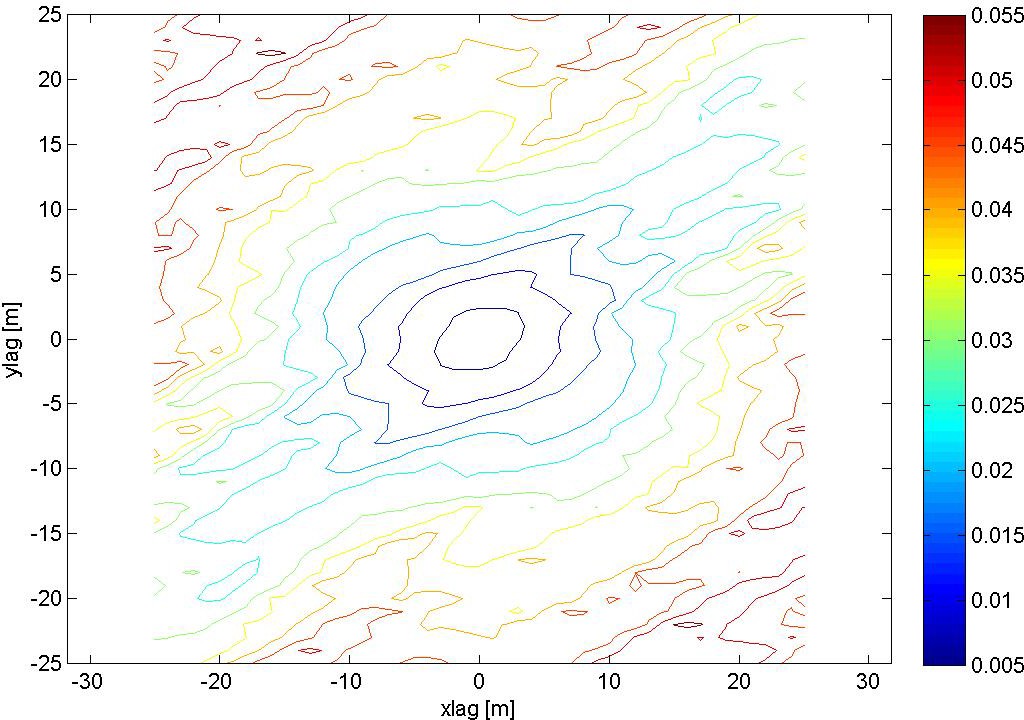 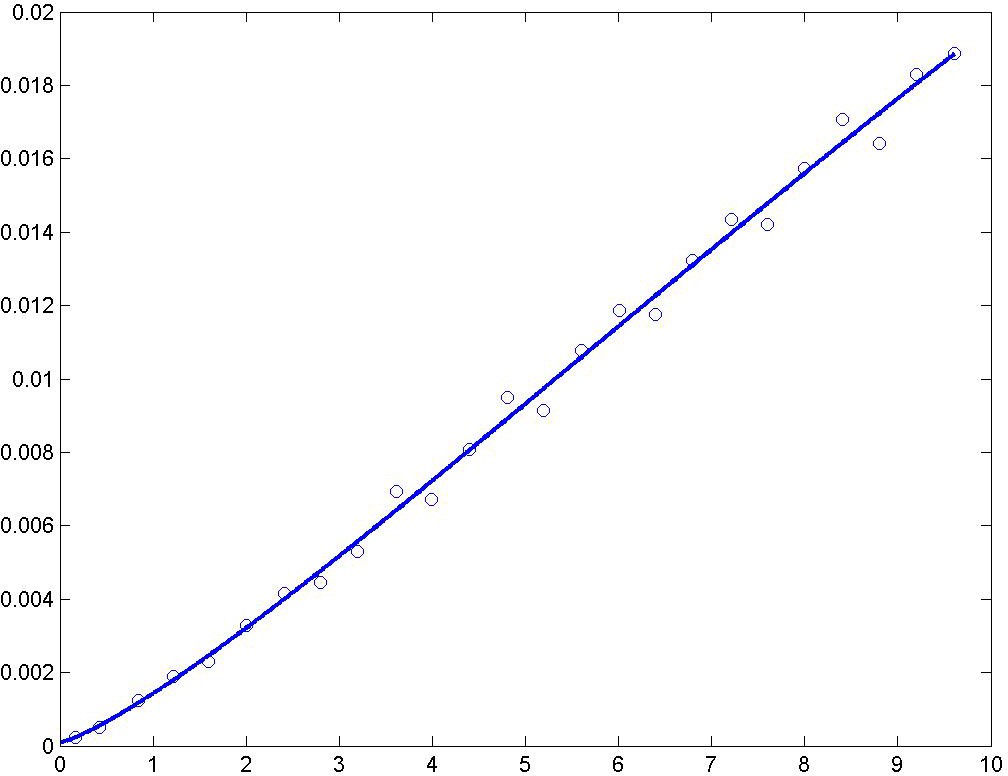 A modified Gaussian semivariogram model is used (power is 1.25 and not 2).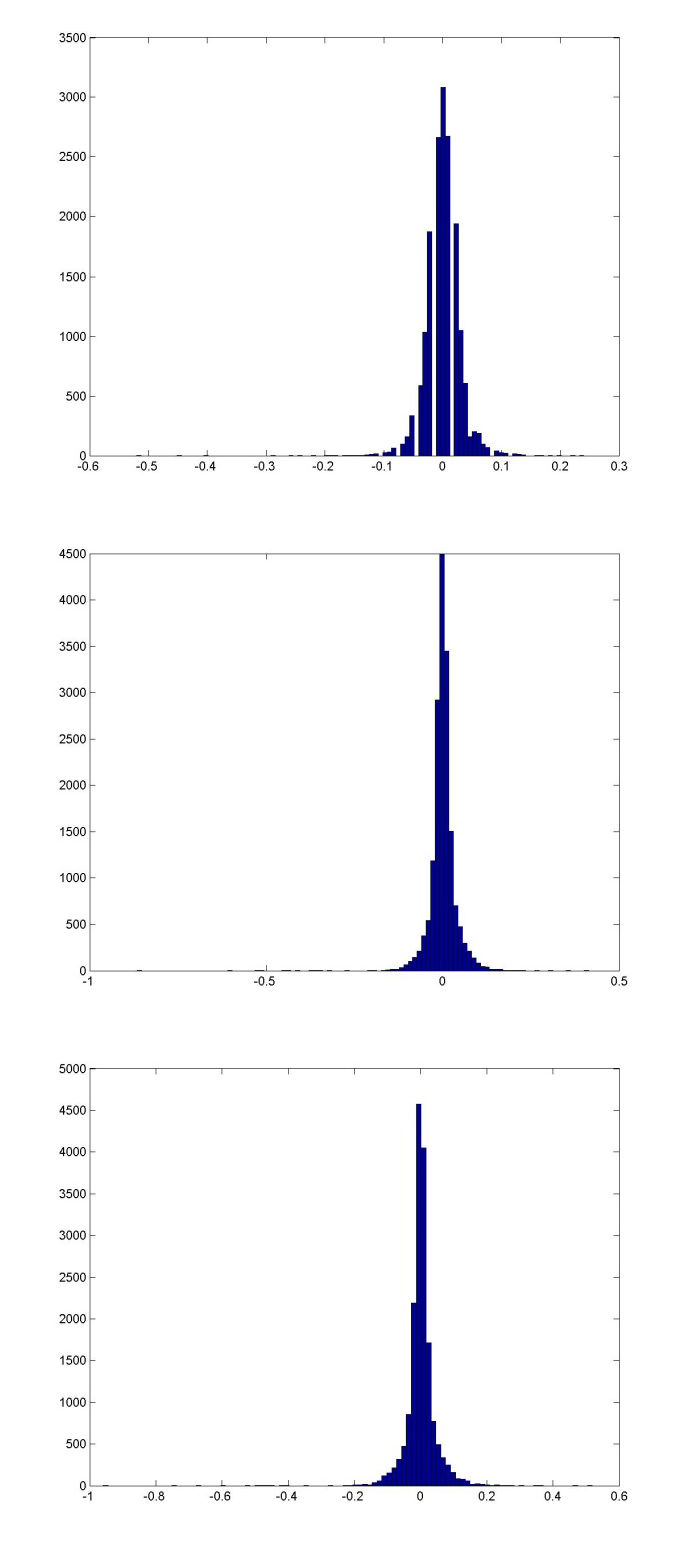 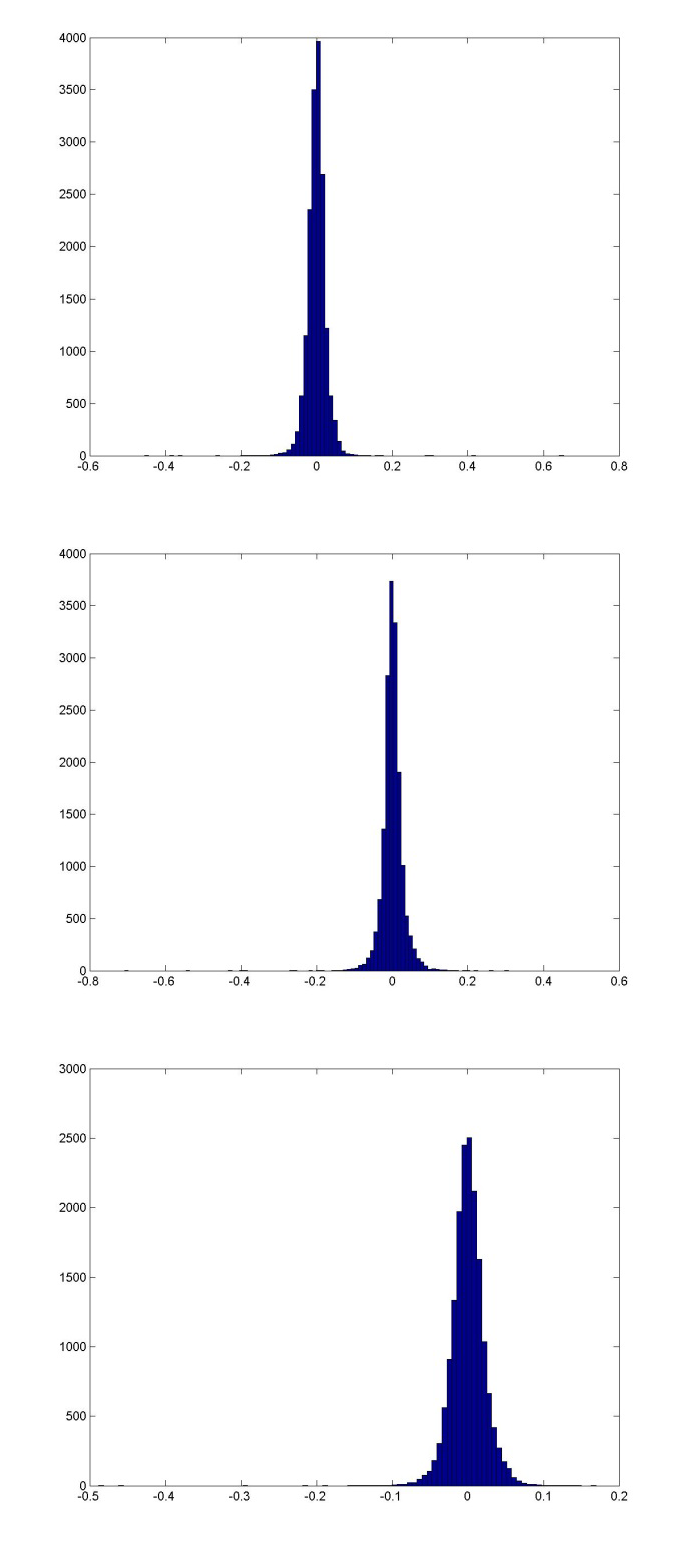 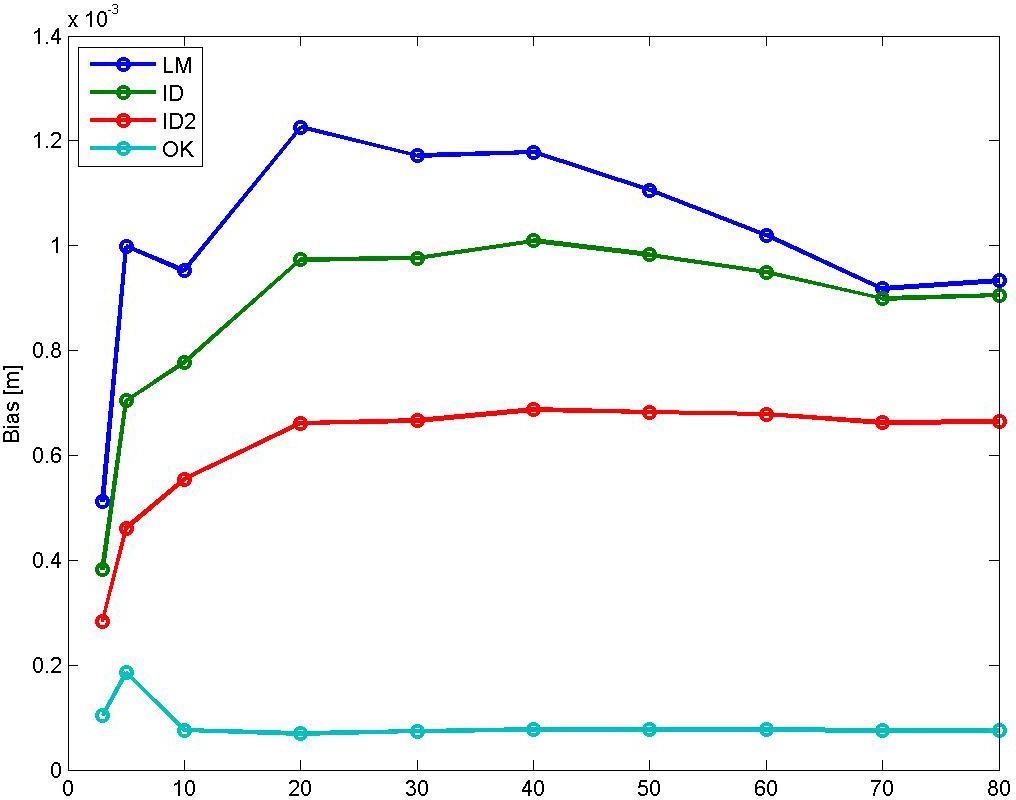 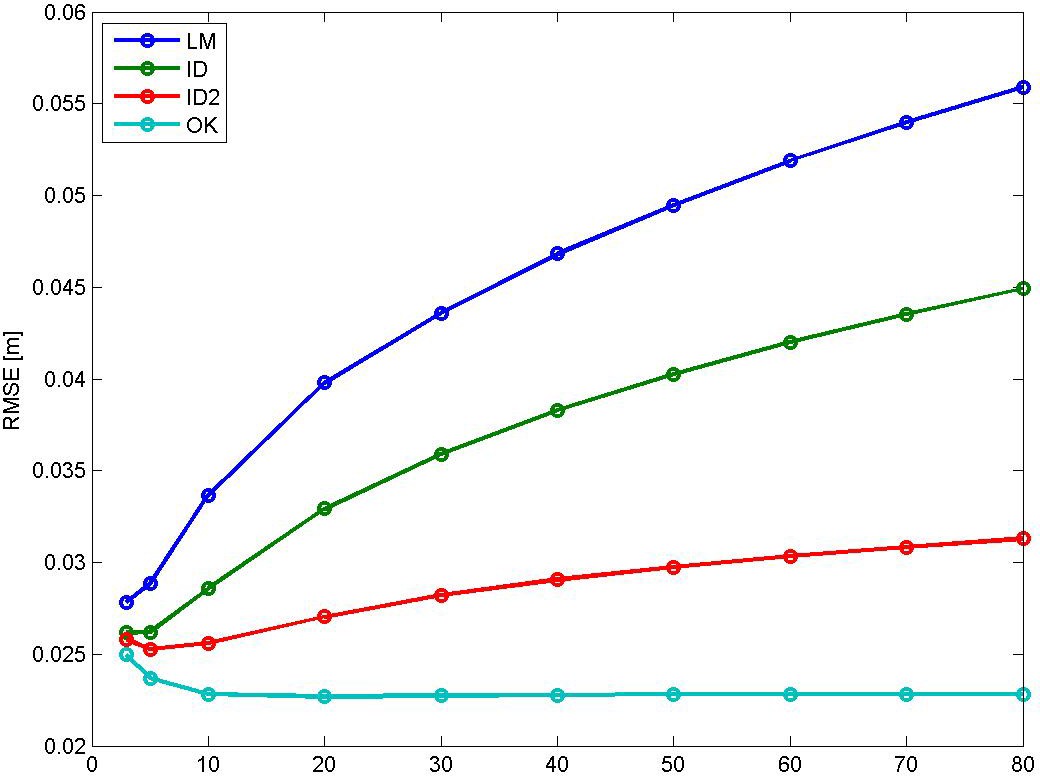 Bias for NN is 0.0002760 m, and for TIN ‐0.0005435 m. RMSE for NN is 0.02933 m, and for TIN 0.025123 m.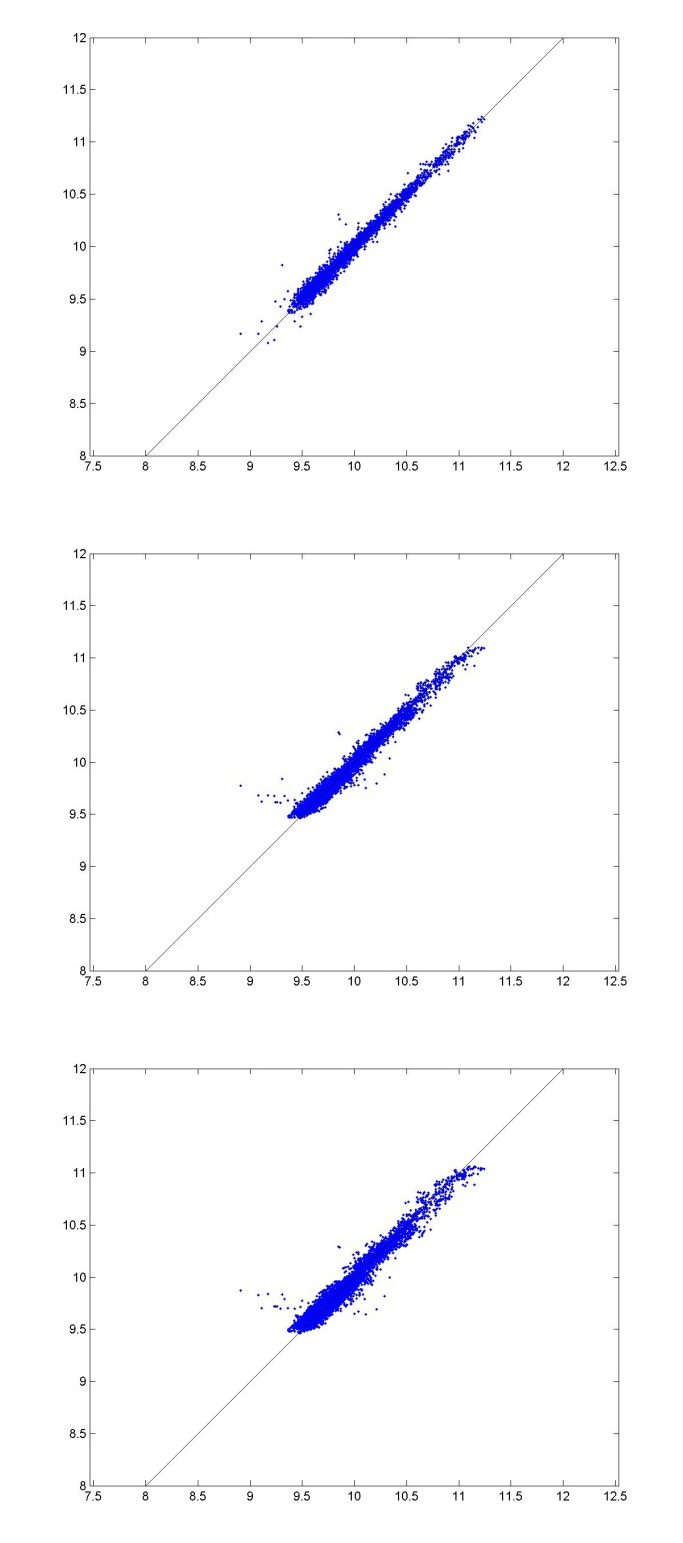 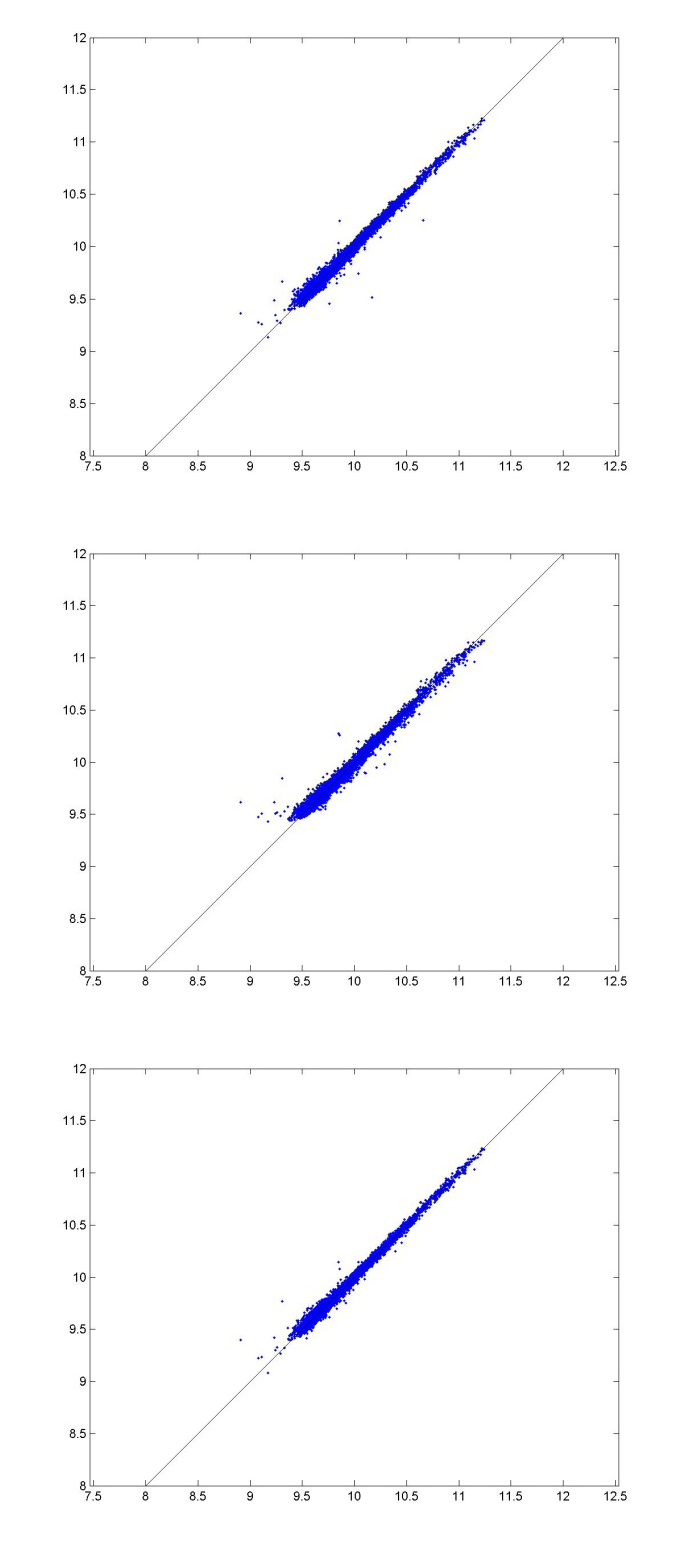 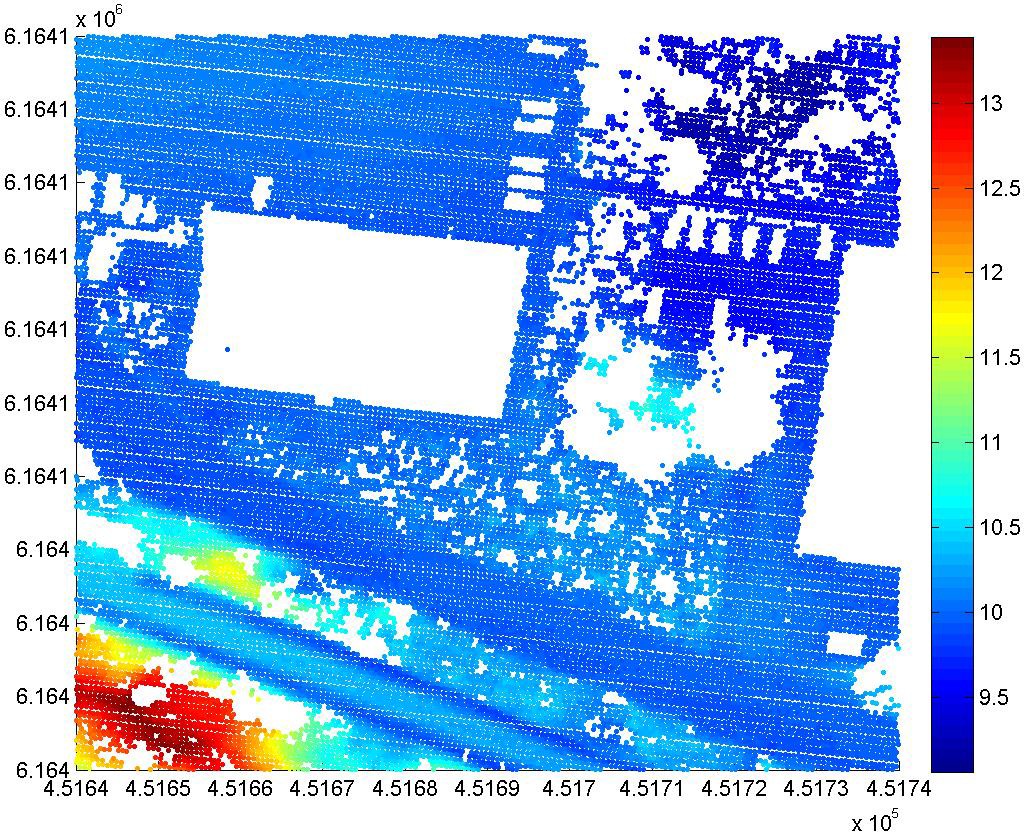 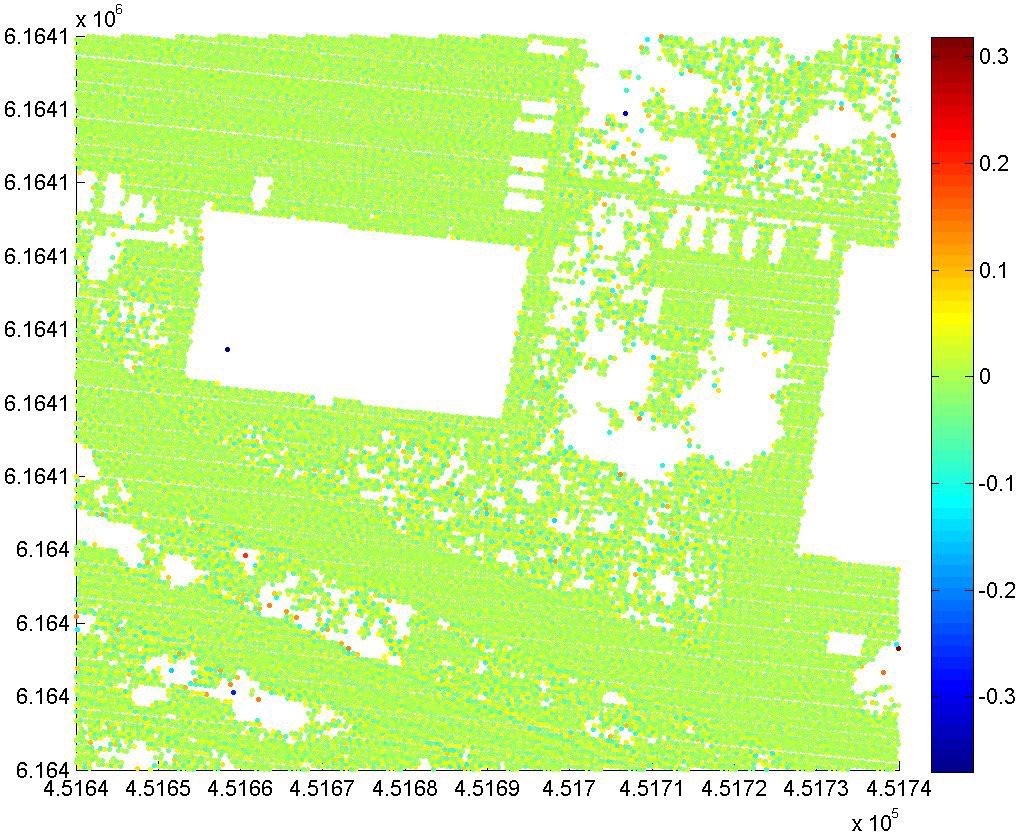 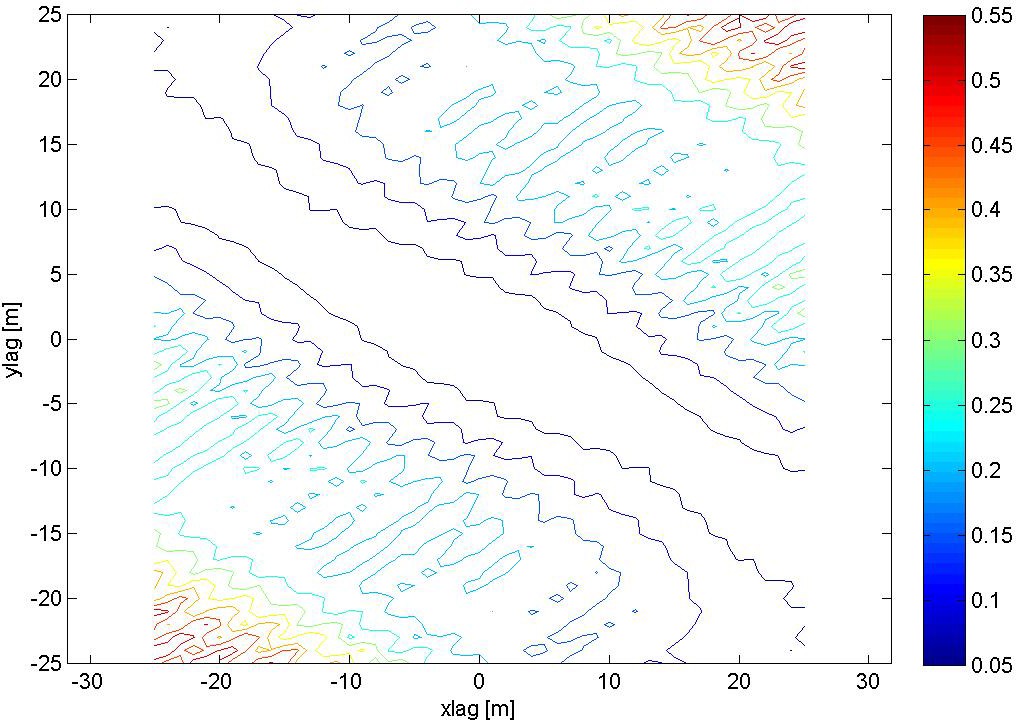 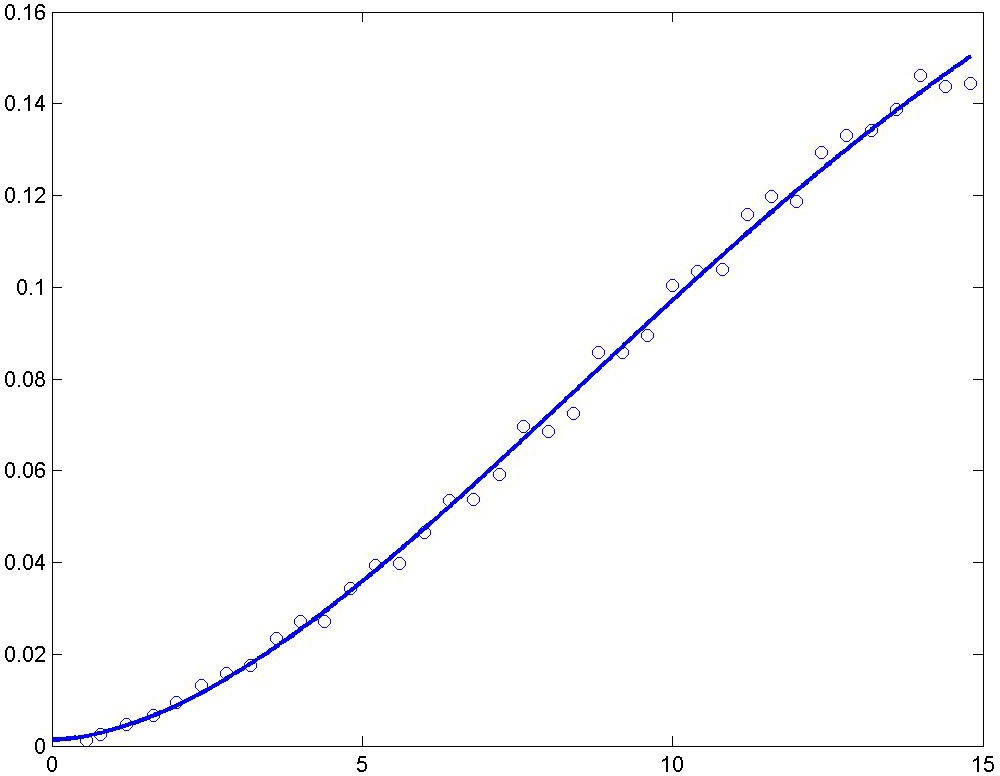 A modified Gaussian semivariogram model is used (power is 1.75 and not 2).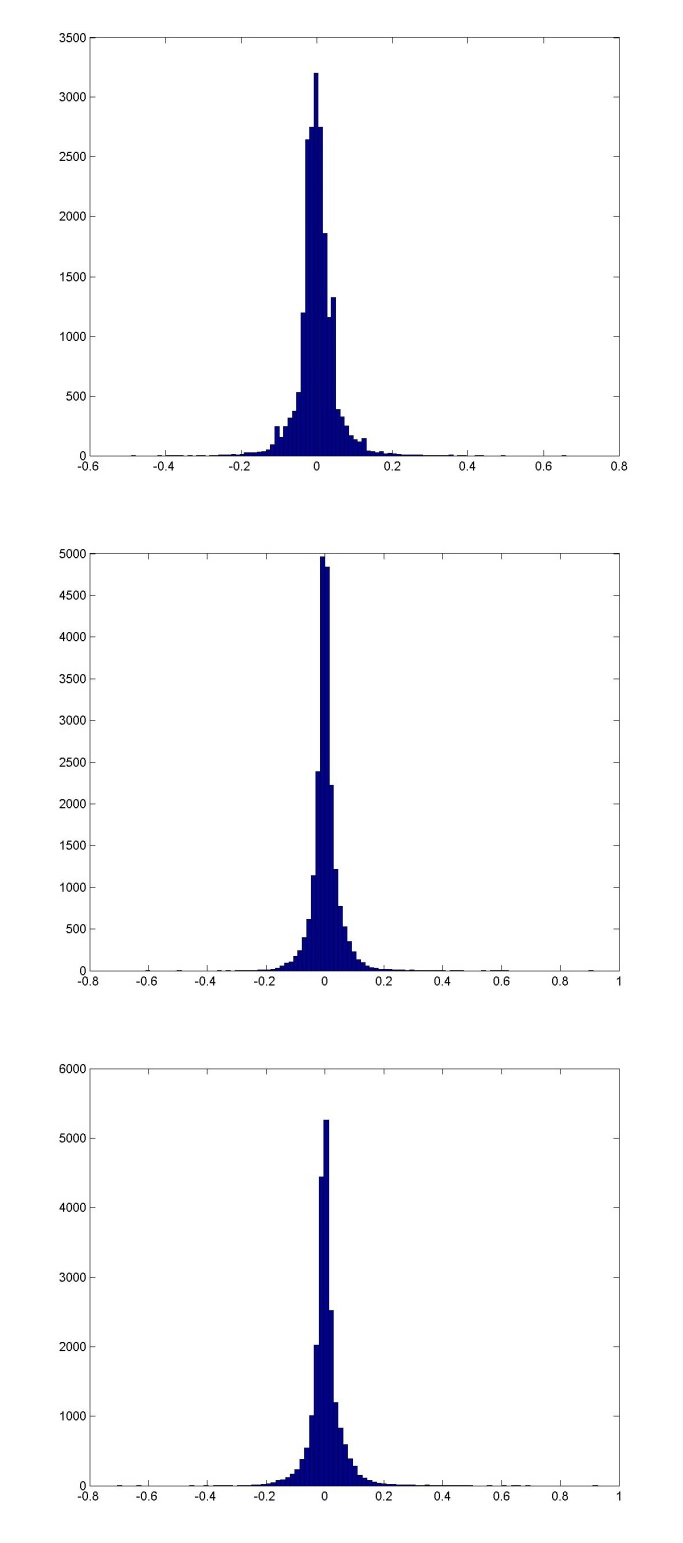 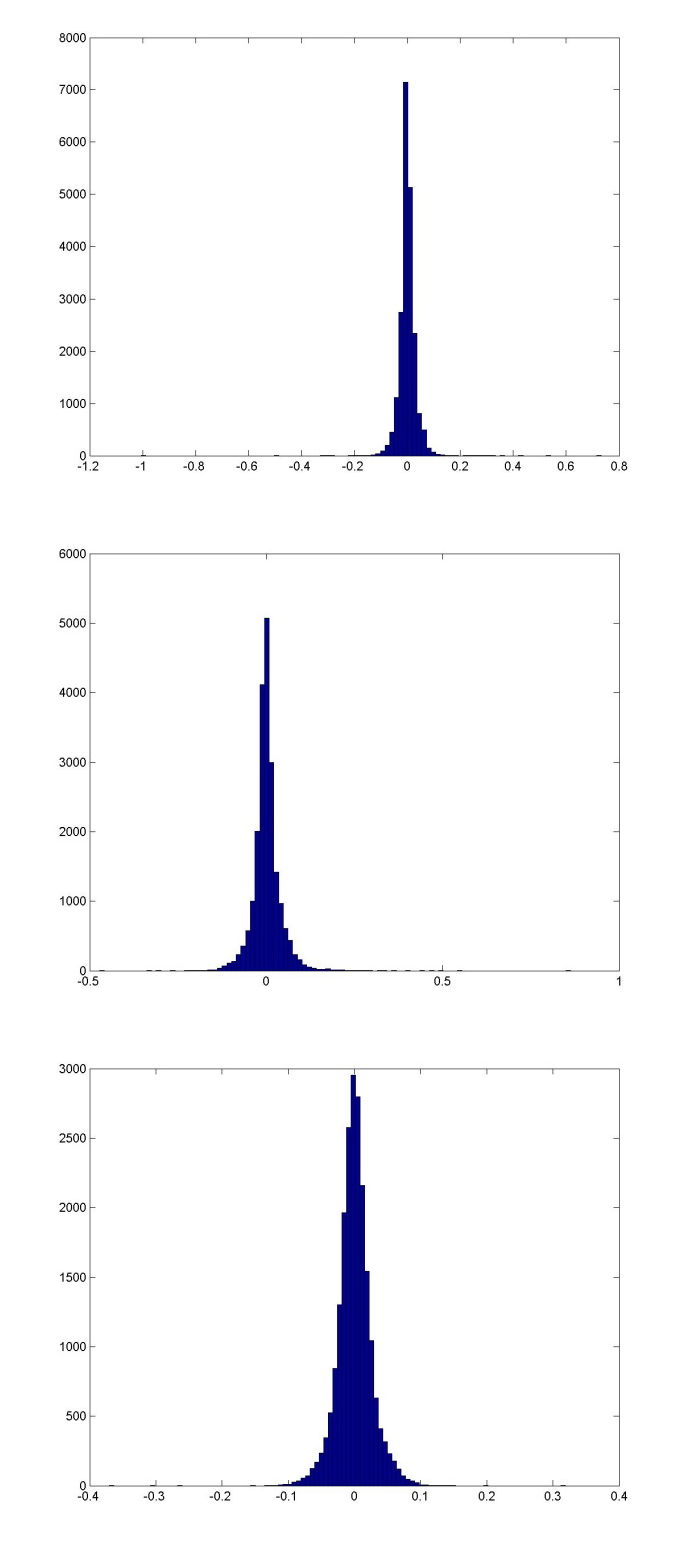 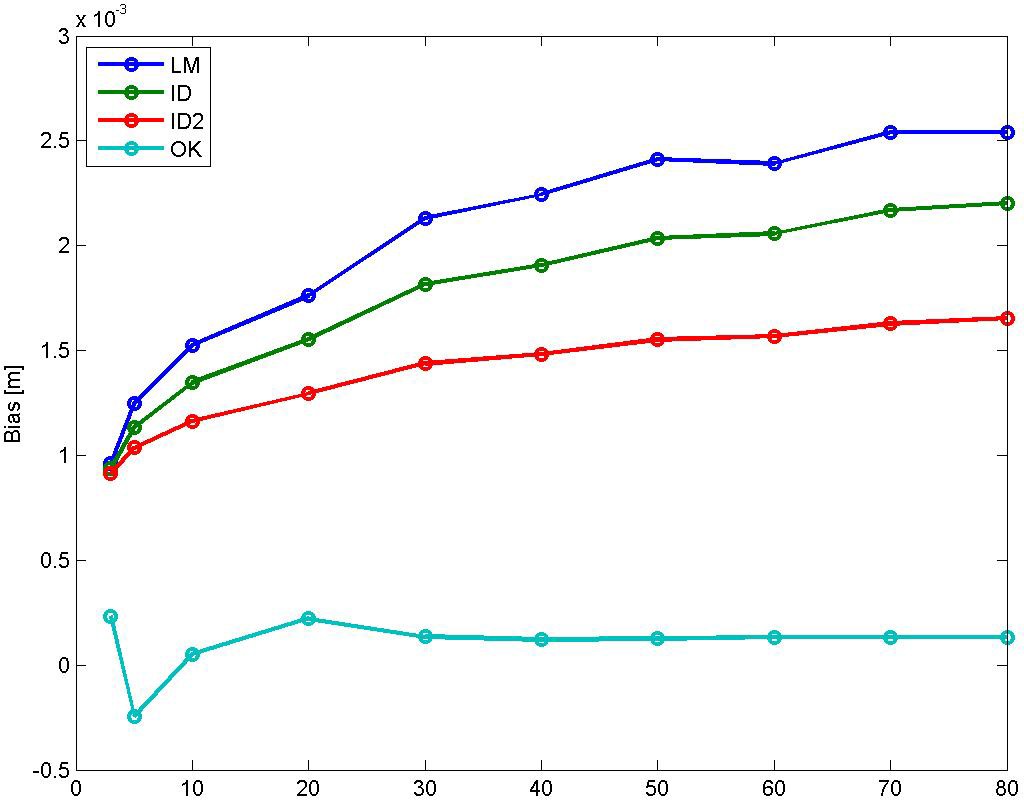 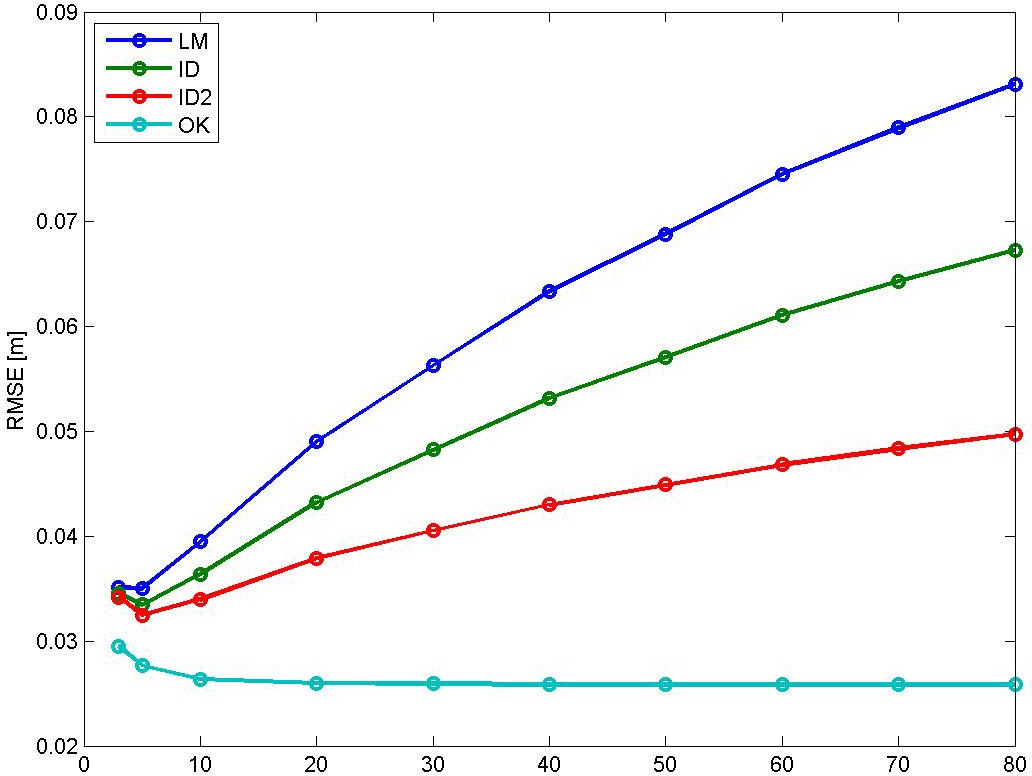 Bias for NN is 0.000717 m, and for TIN ‐0.000118 m. RMSE for NN is 0.049237 m, and for TIN 0.030853 m.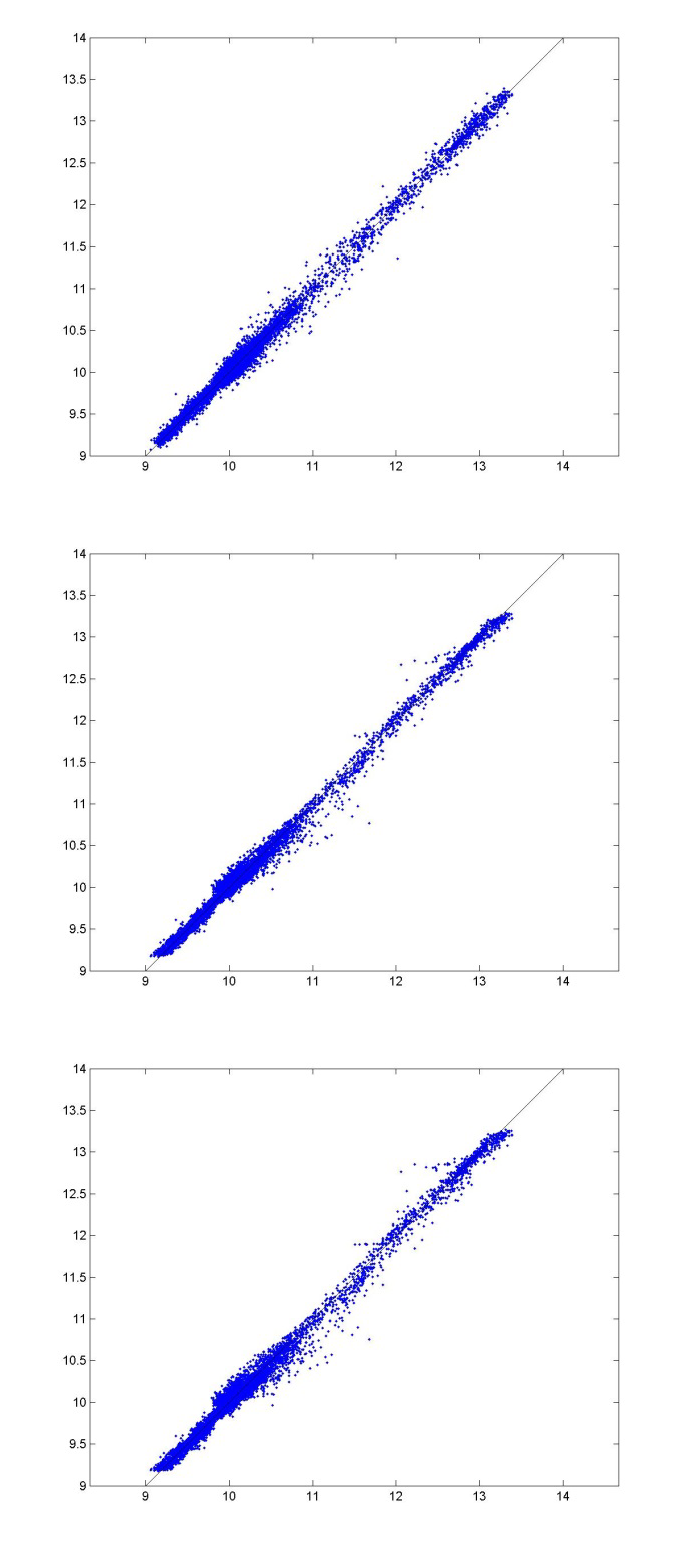 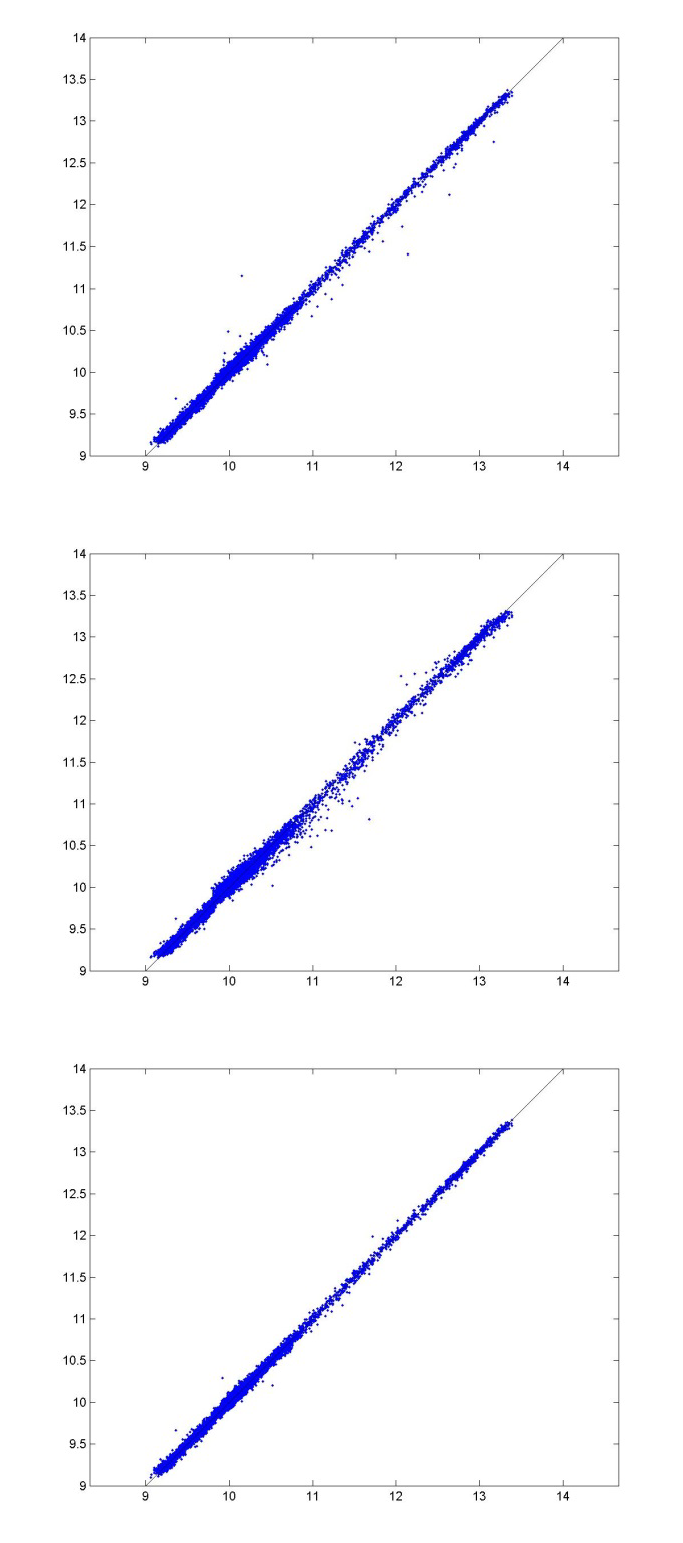 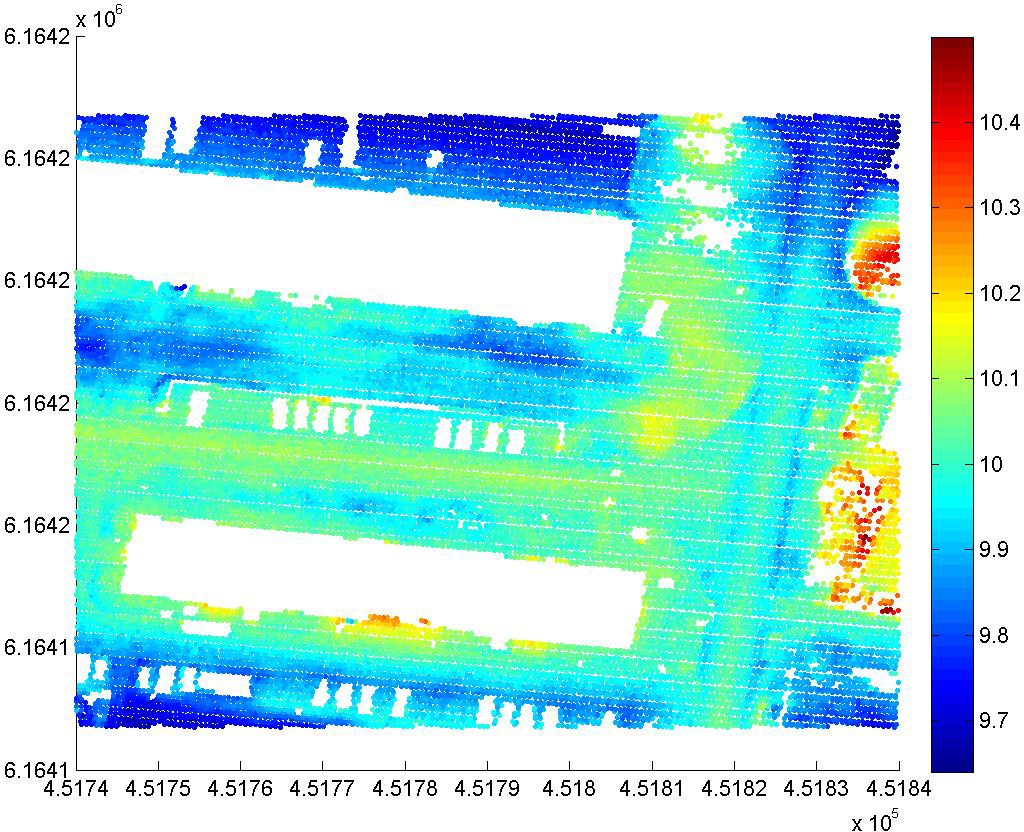 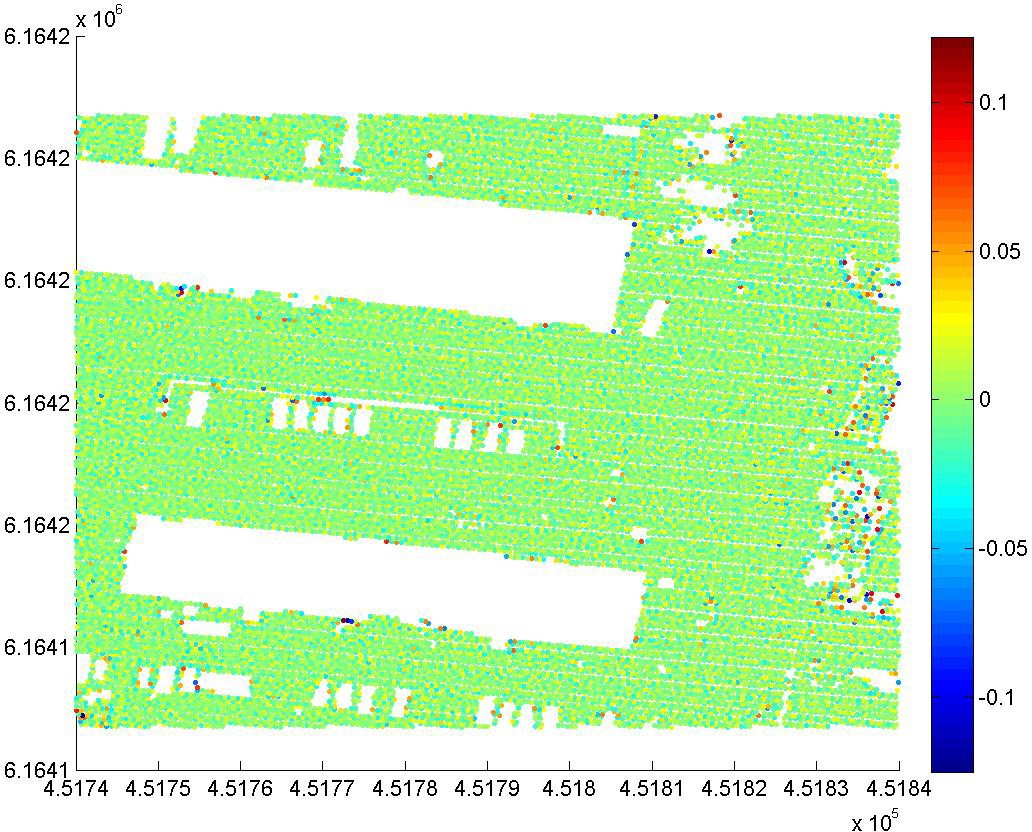 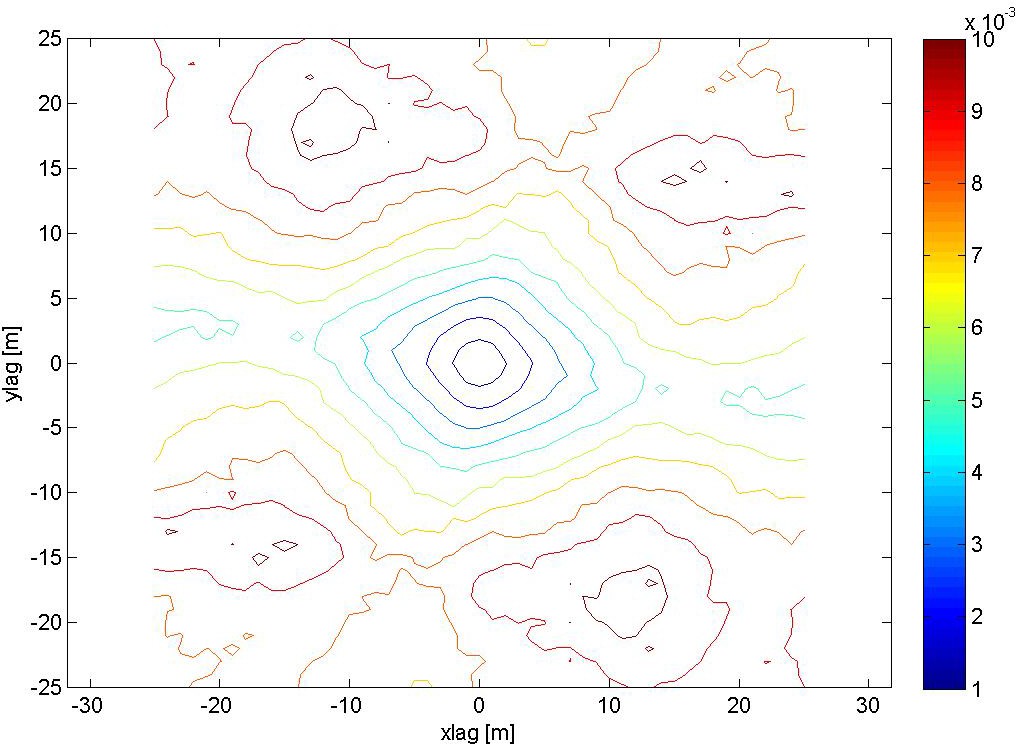 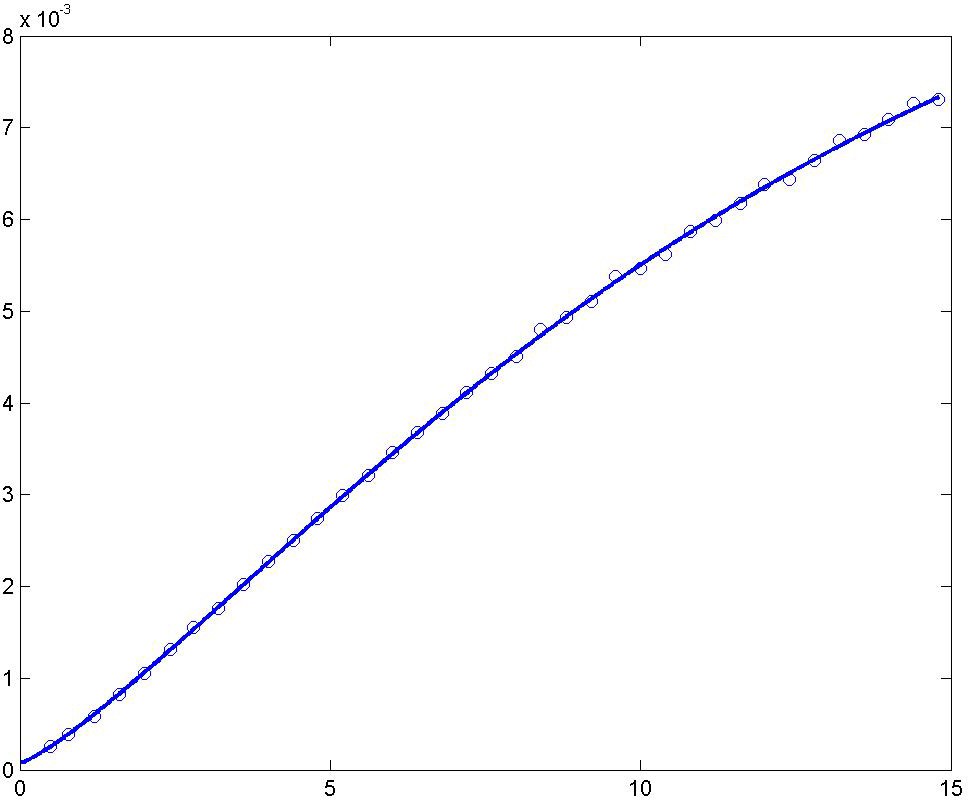 A modified Gaussian semivariogram model is used (power is 1.25 and not 2).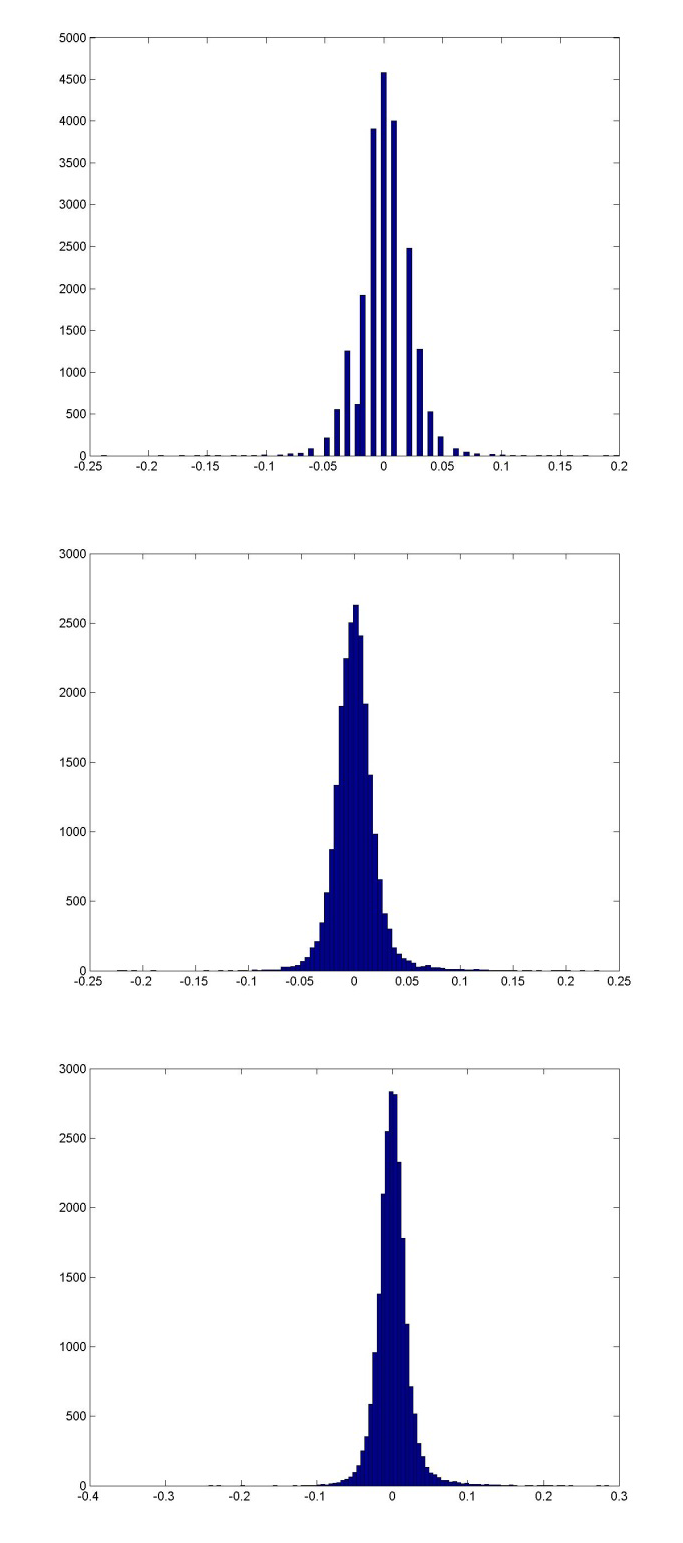 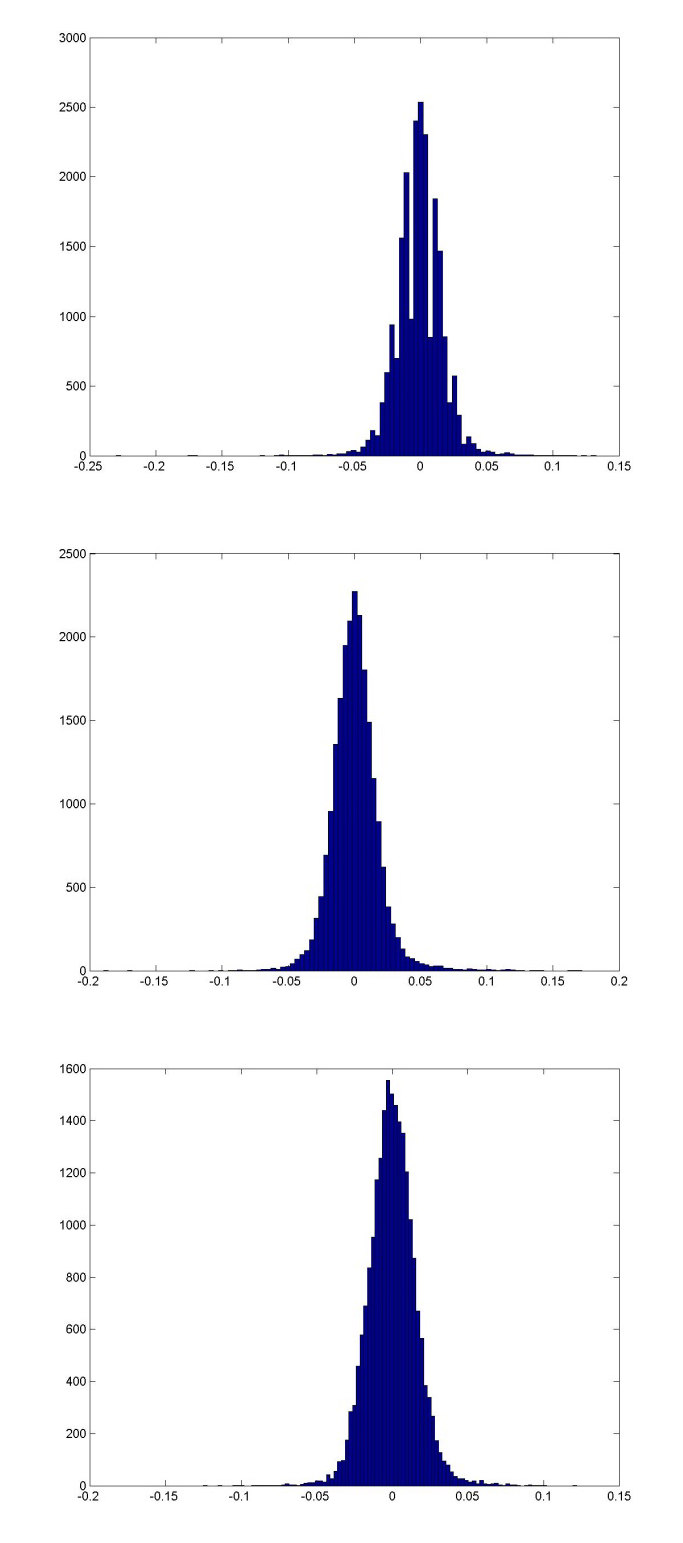 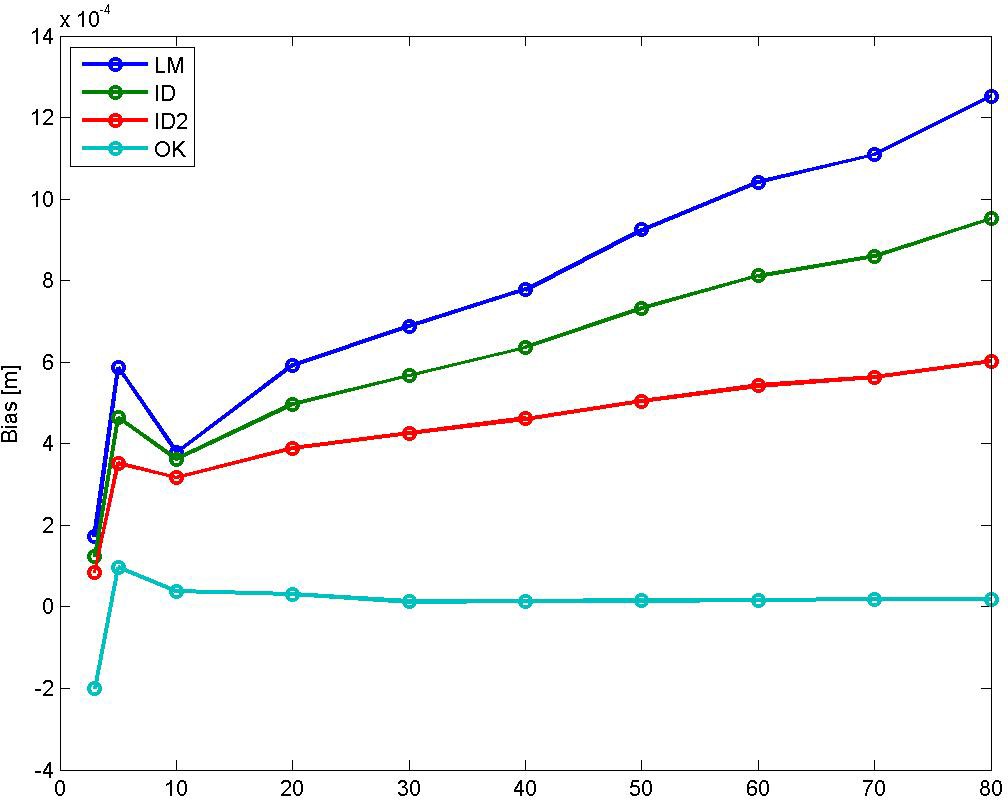 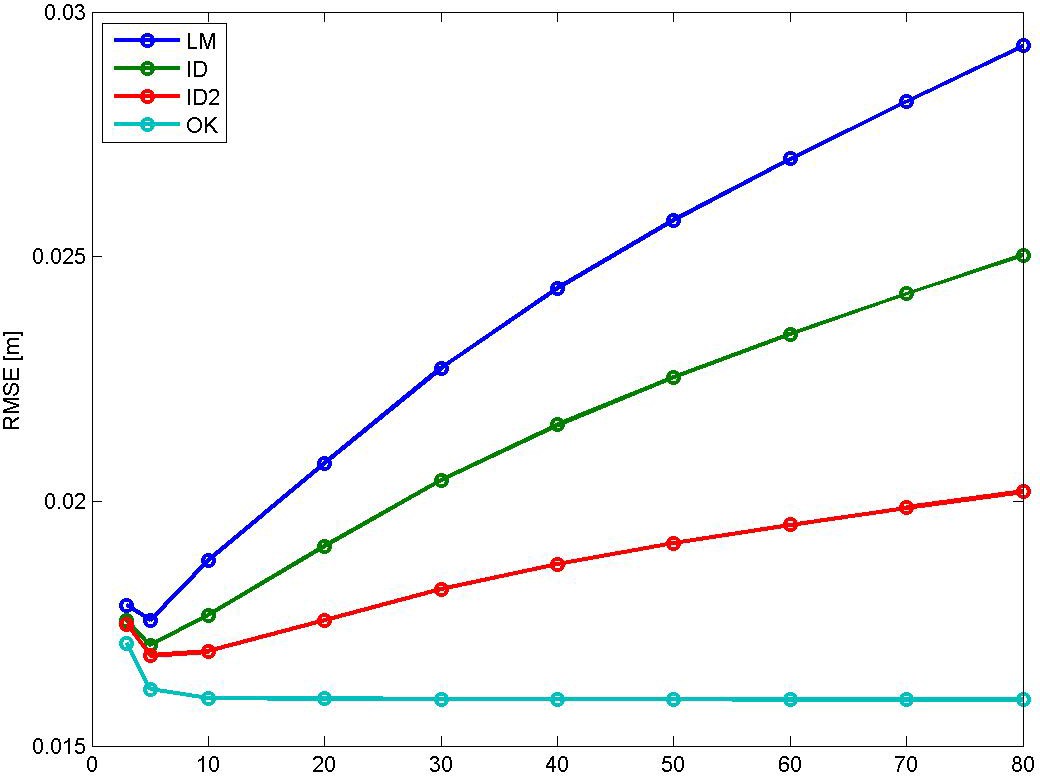 Bias for NN is 7.425e‐05 m, and for TIN ‐0.0008217 m. RMSE for NN is 0.02177 m, and for TIN 0.01730 m.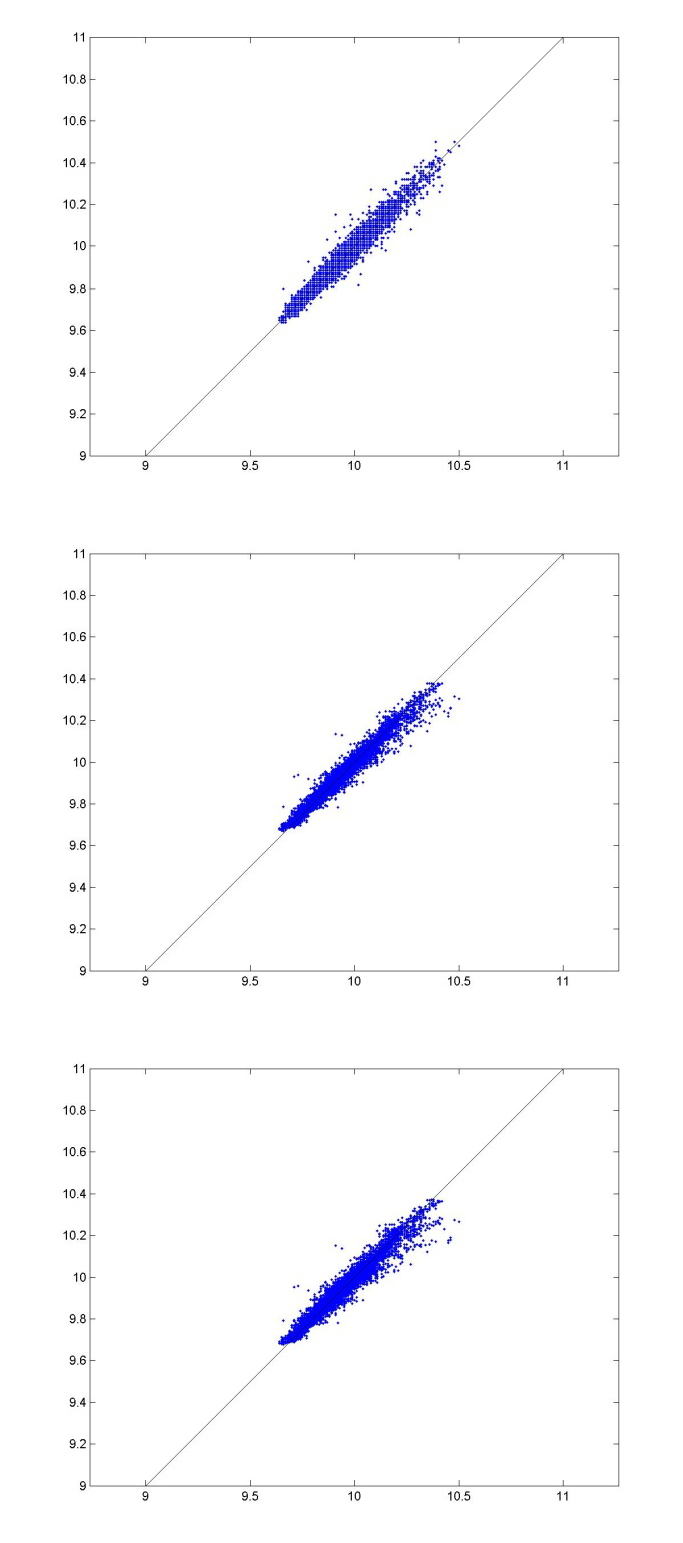 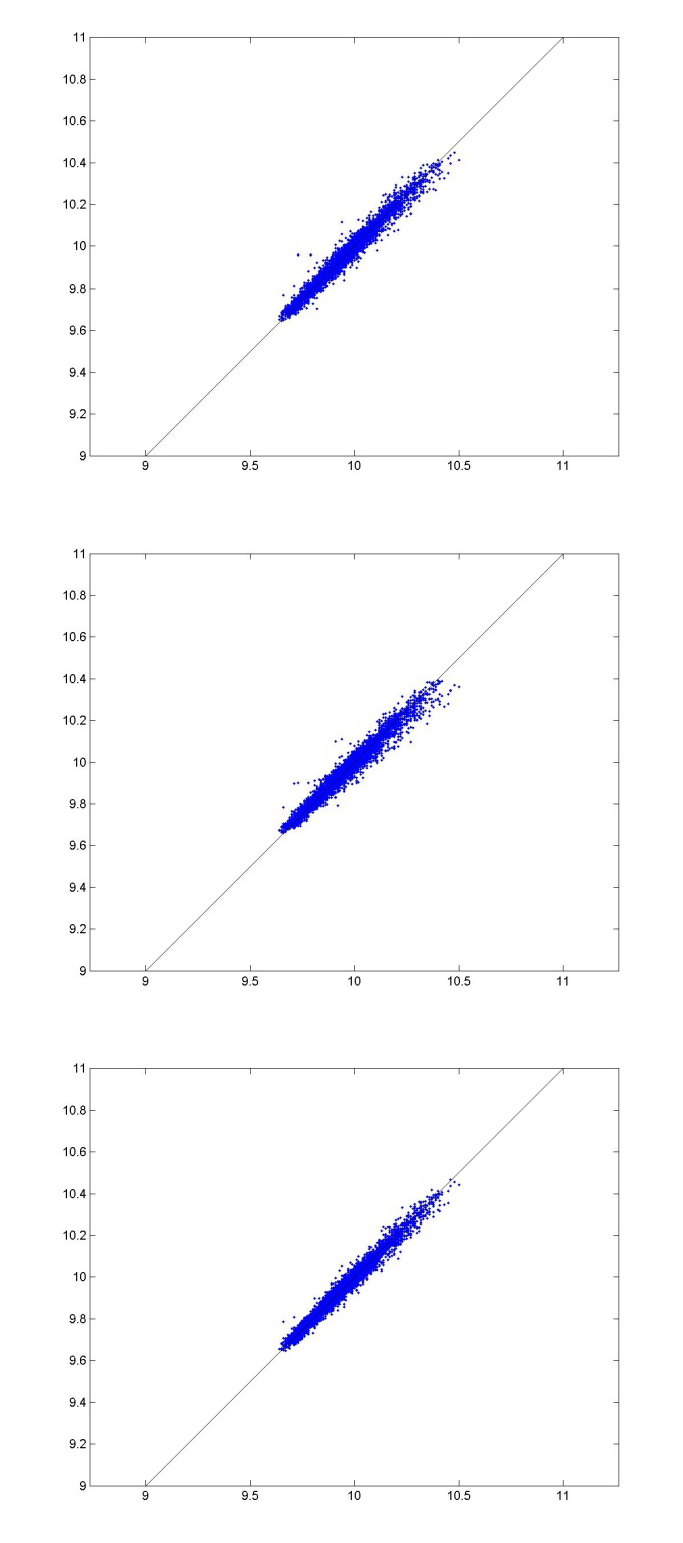 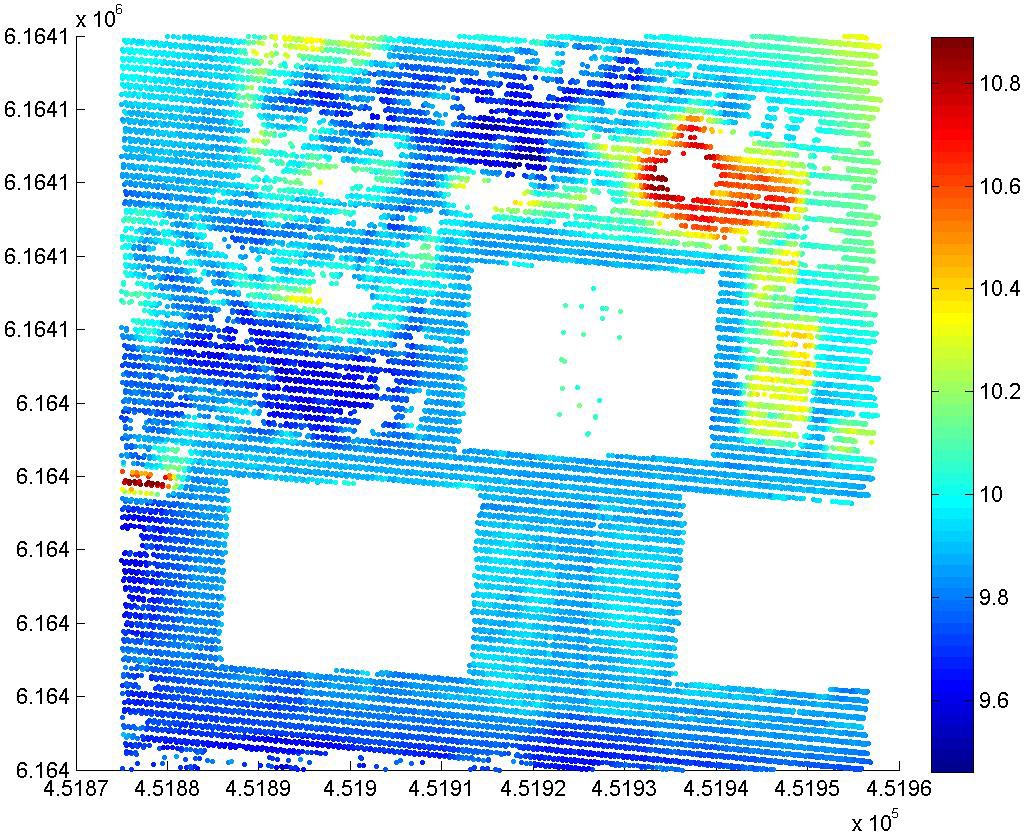 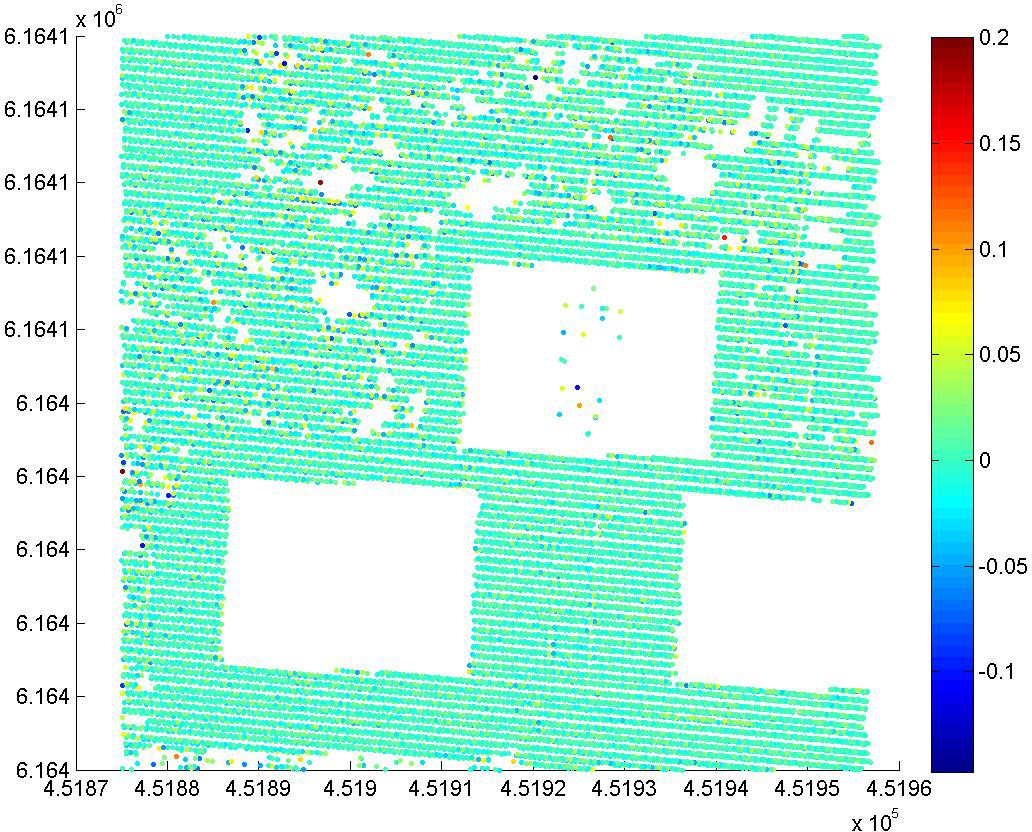 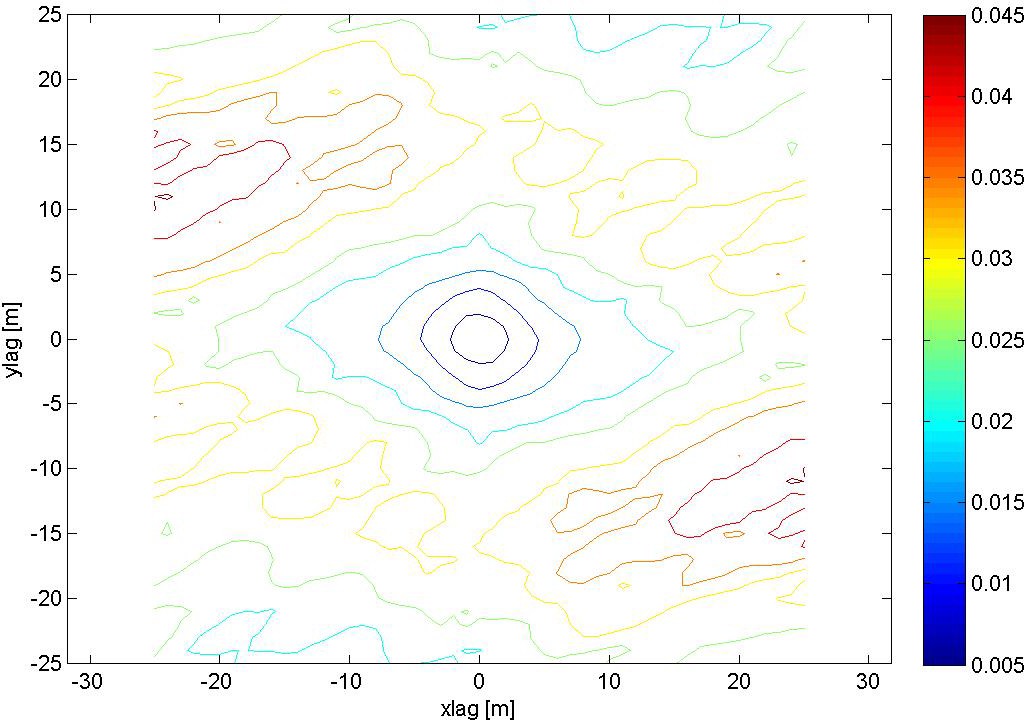 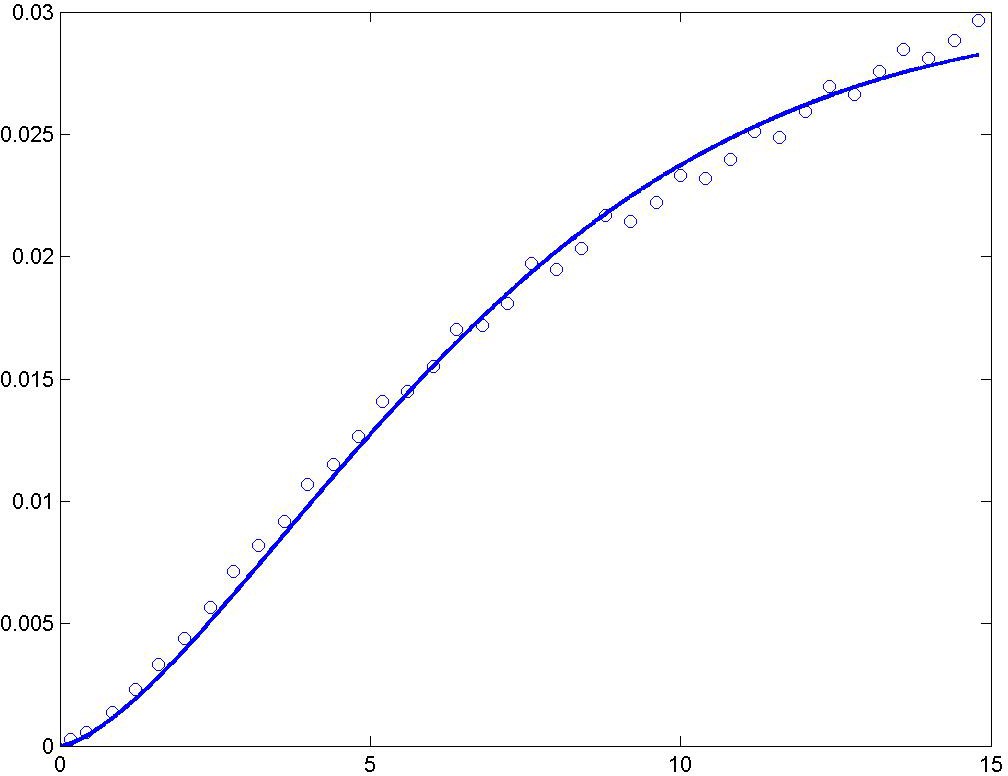 A modified Gaussian semivariogram model is used (power is 1.25 and not 2), no nugget effect.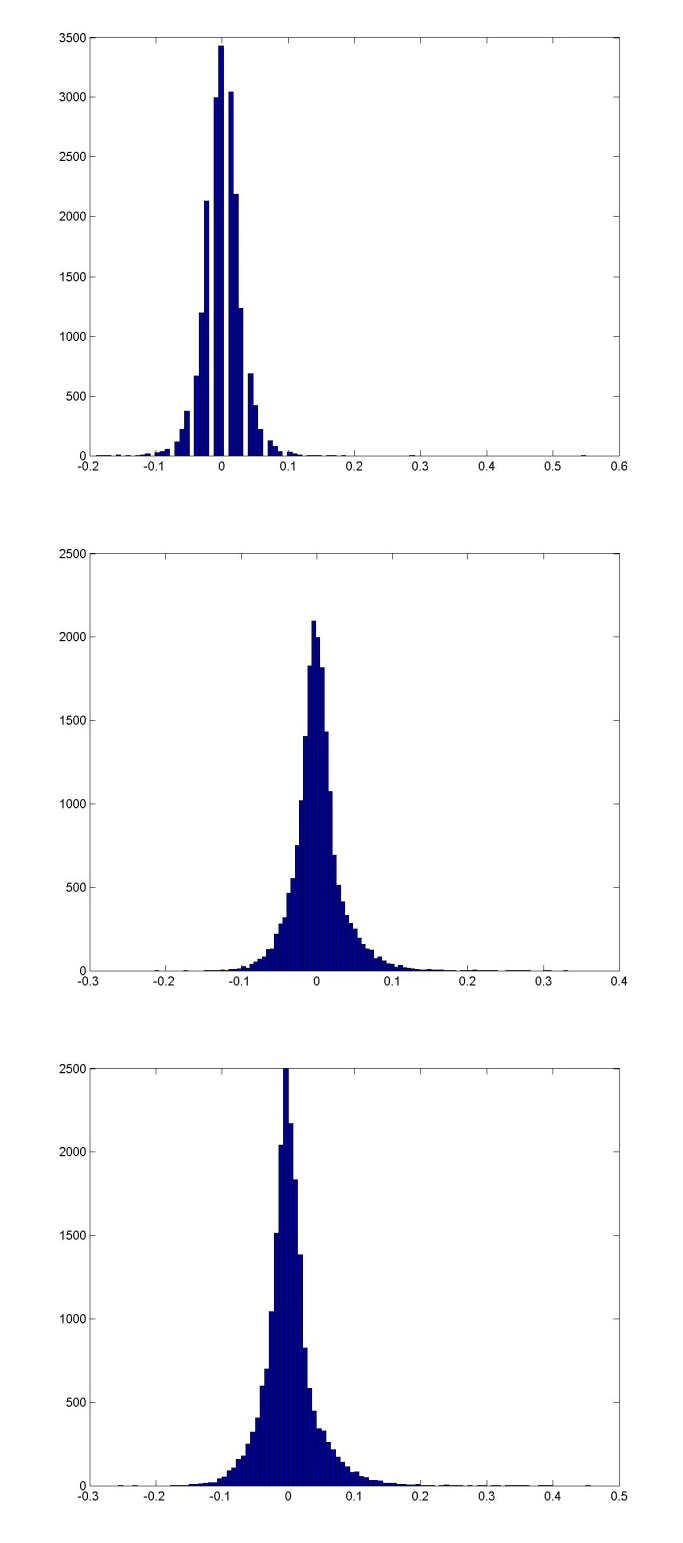 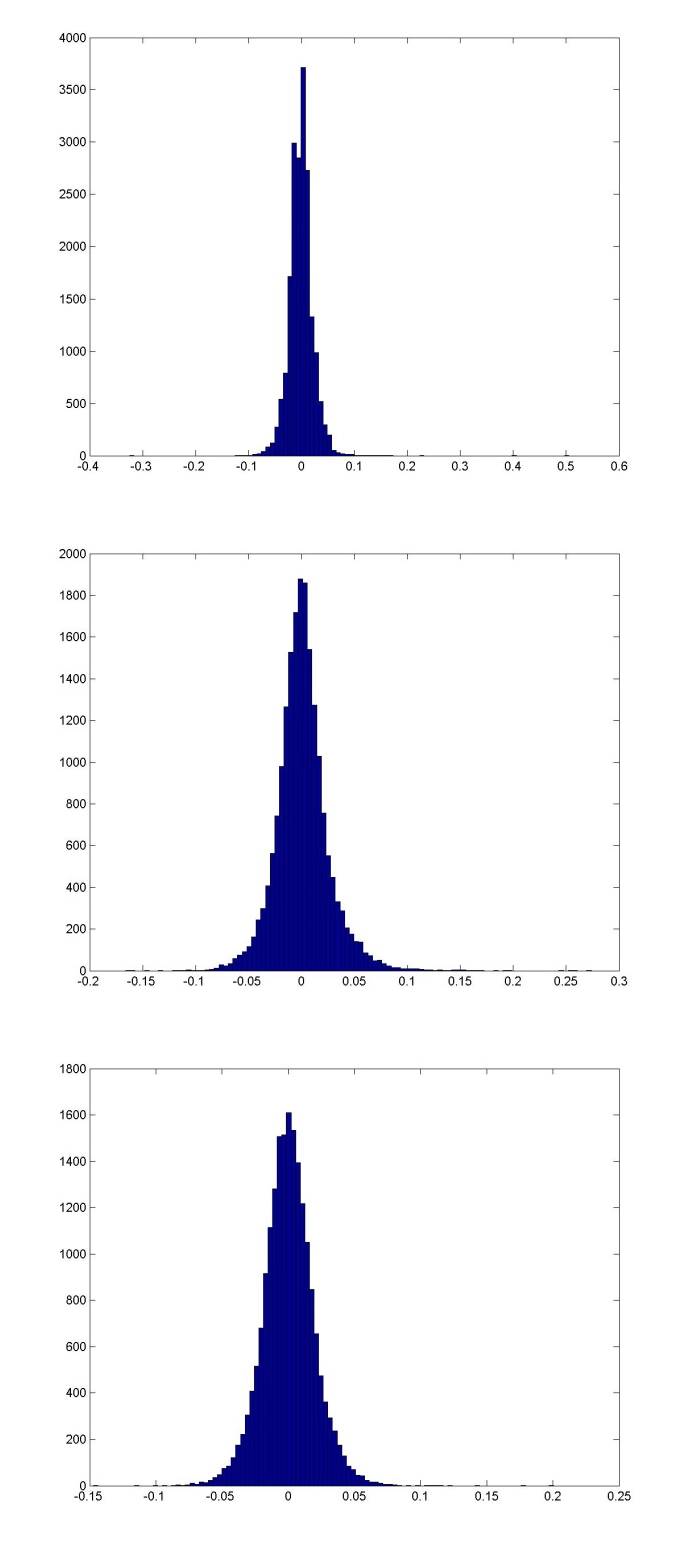 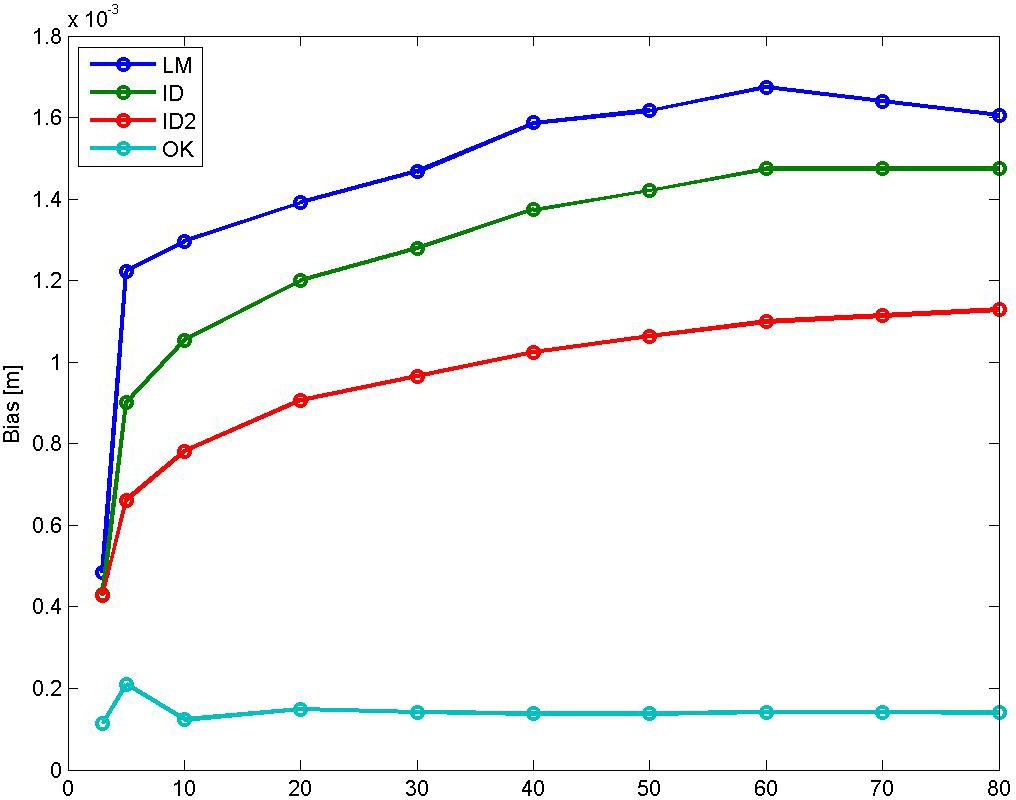 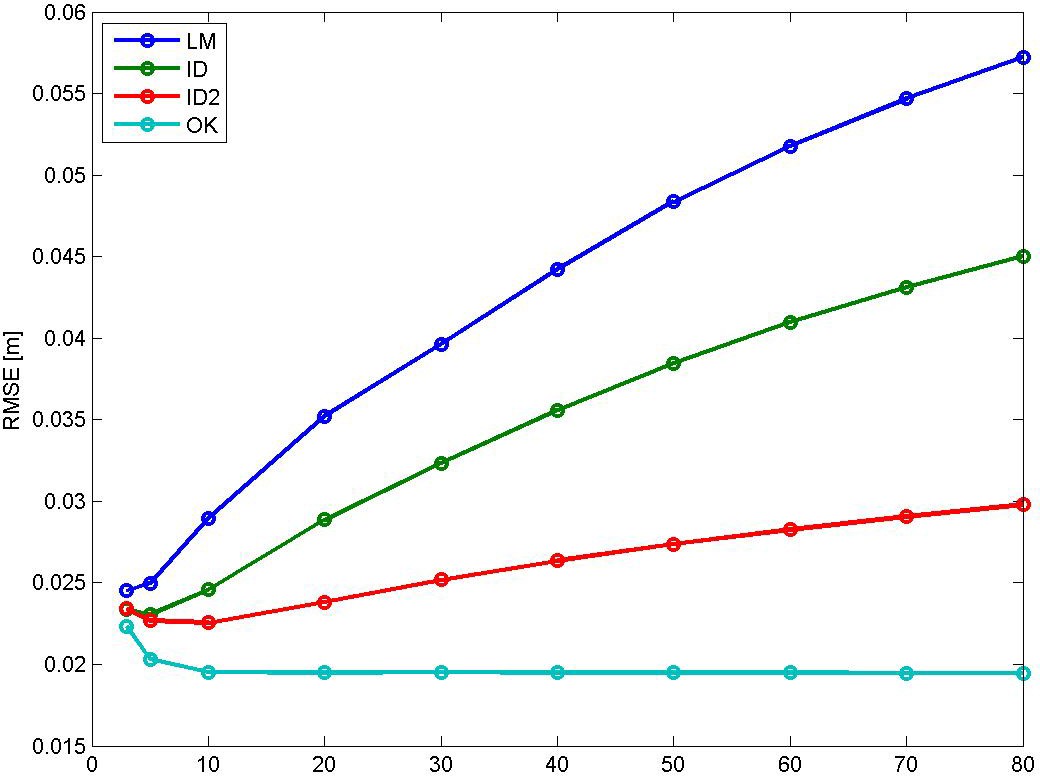 Bias for NN is 0.0005214 m, and for TIN ‐0.000865 m. RMSE for NN is 0.028123 m, and for TIN 0.022446 m.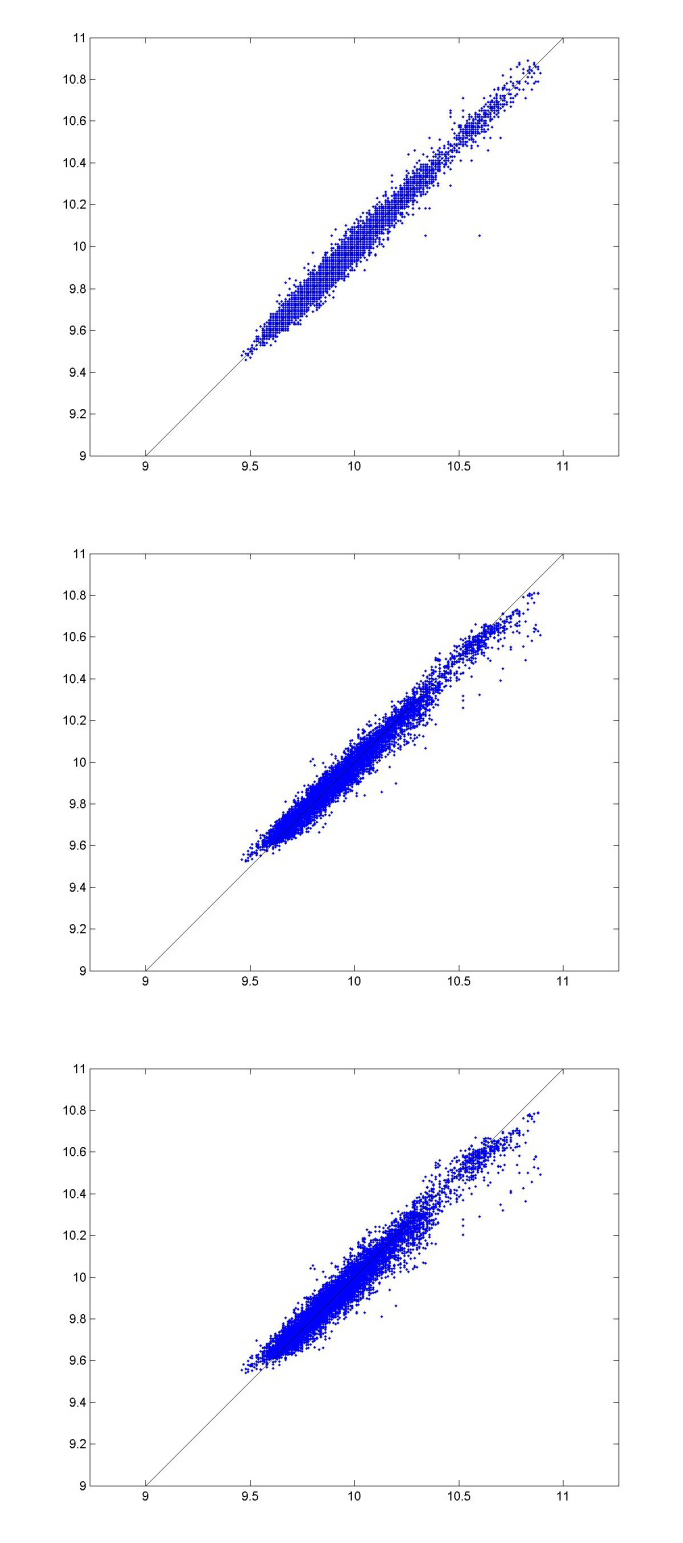 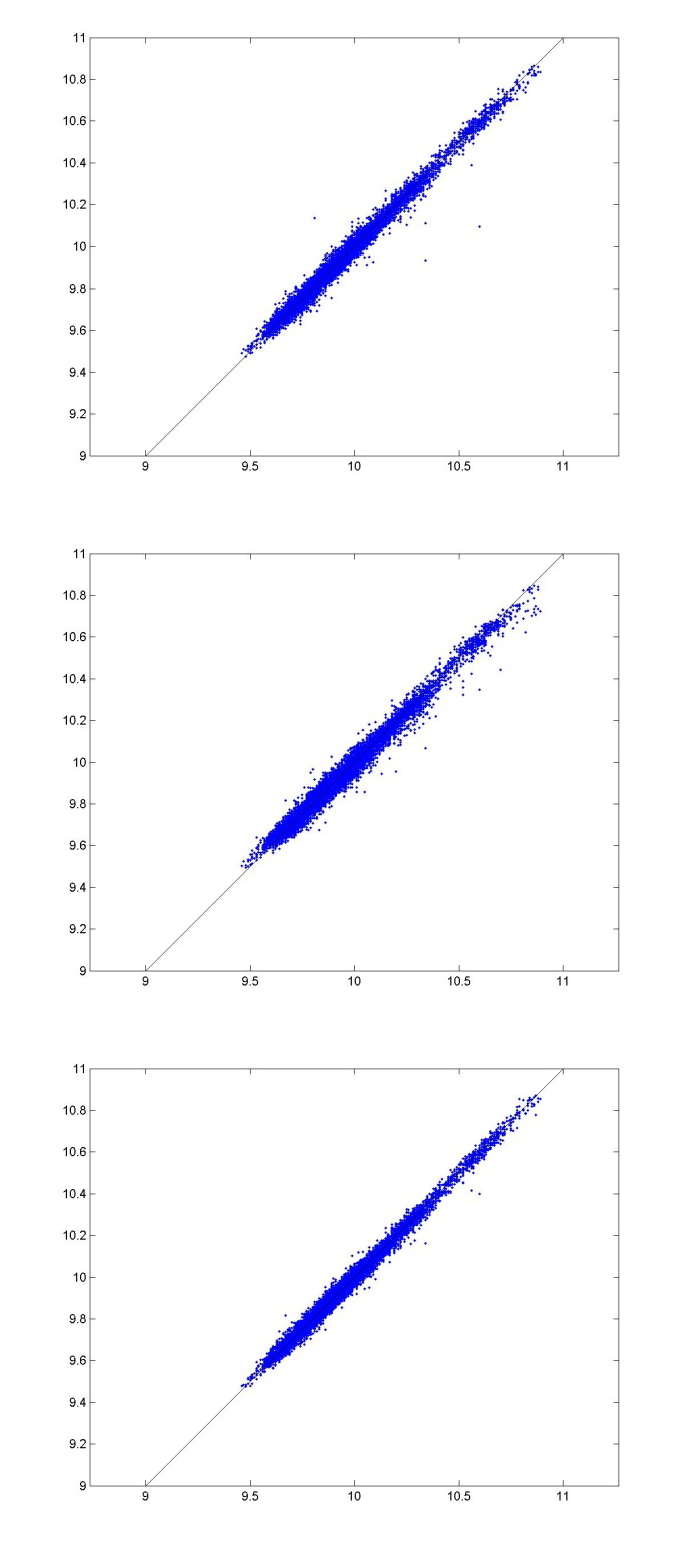 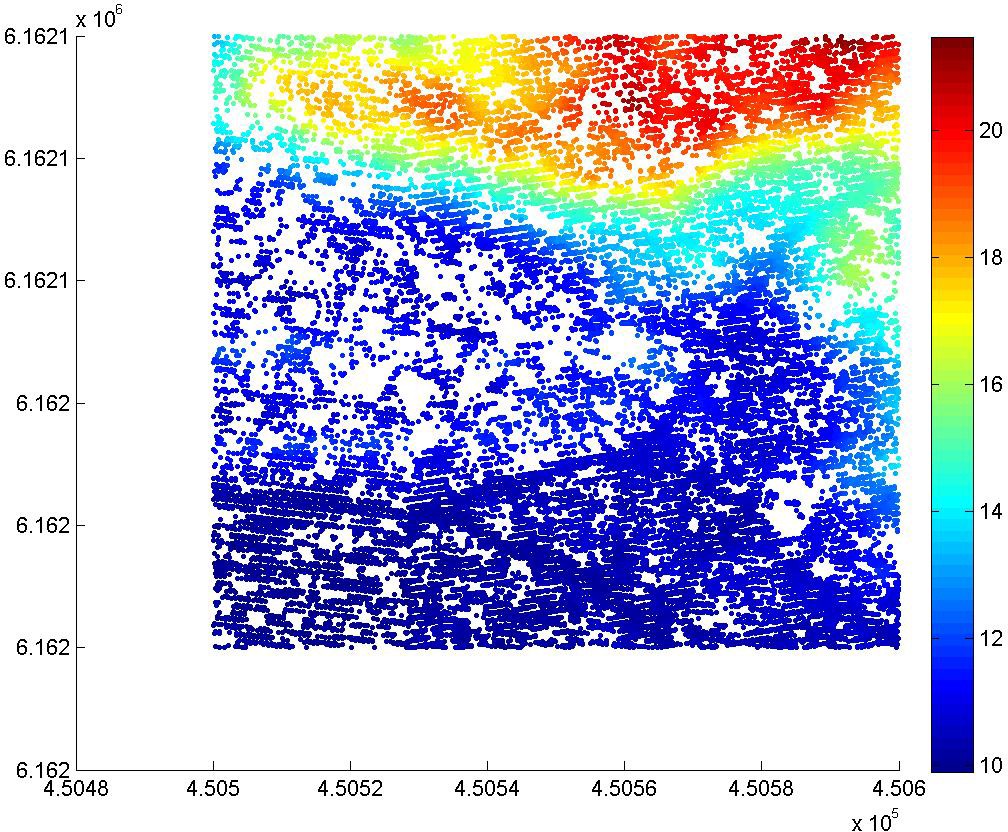 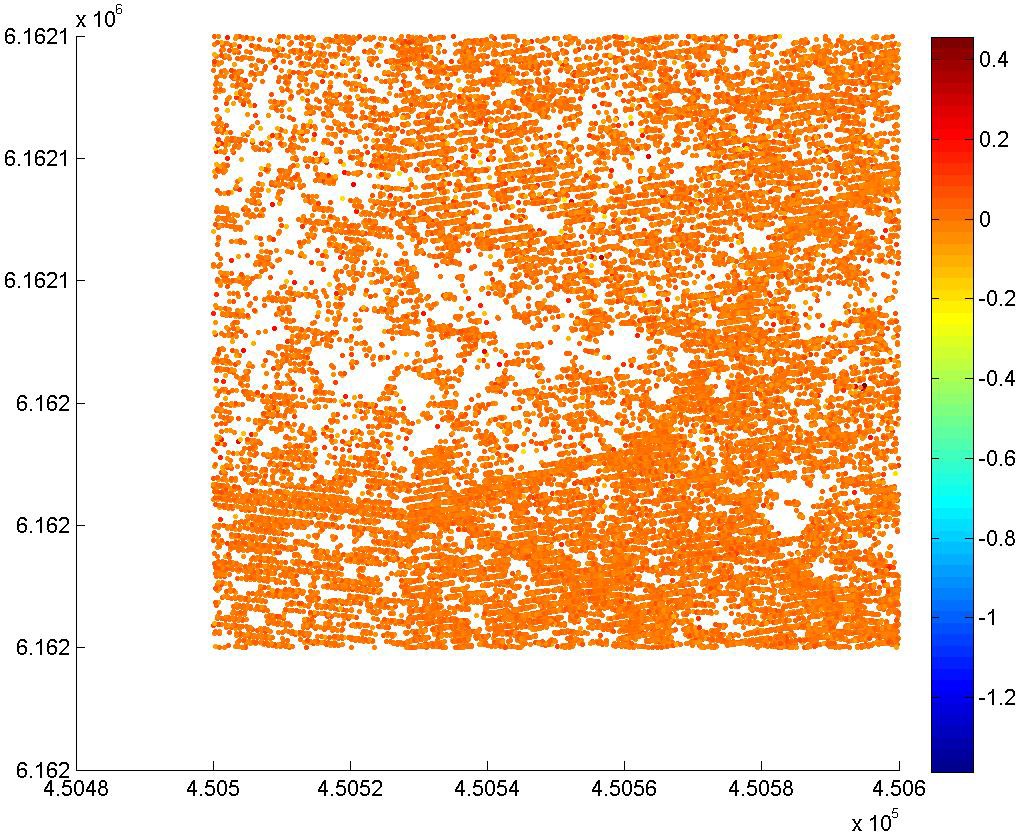 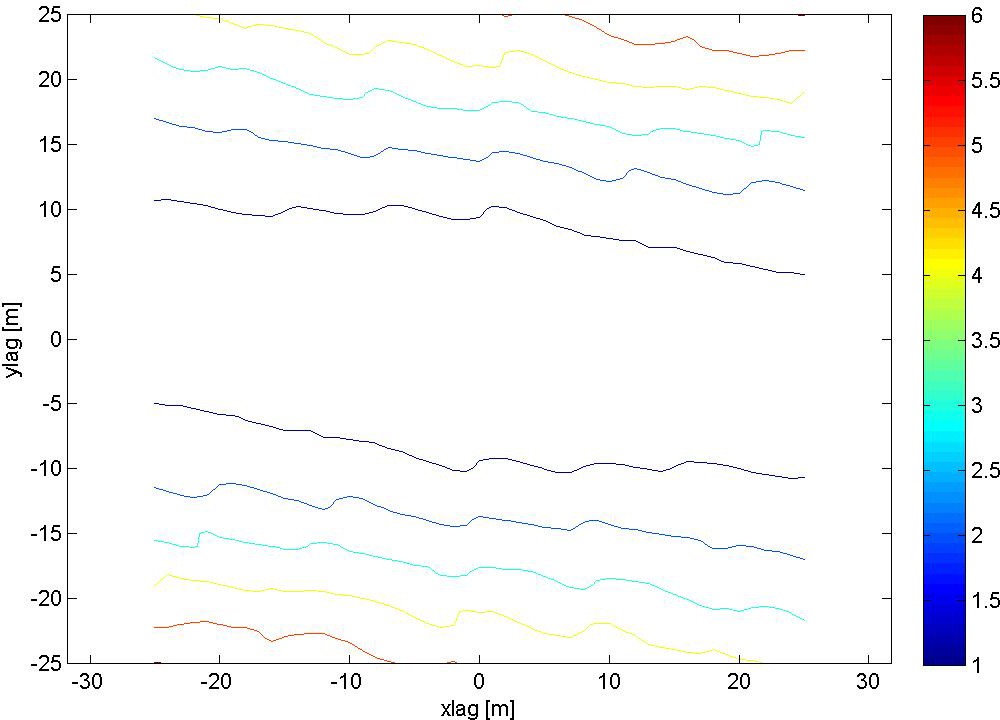 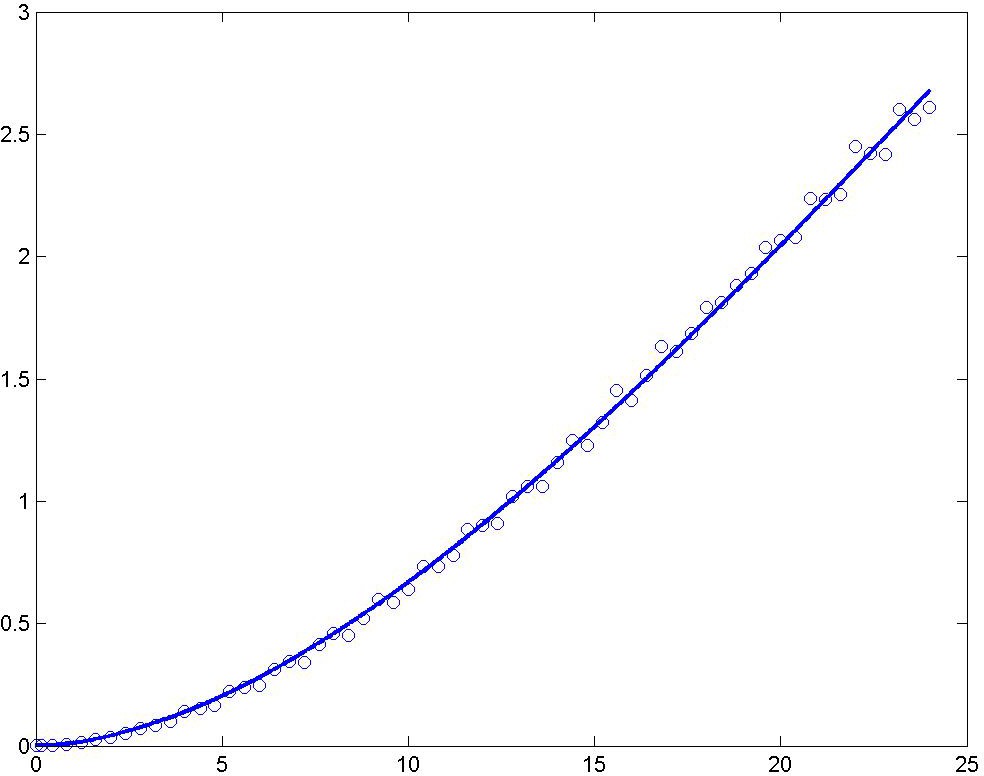 A modified Gaussian semivariogram model is used (power is 1.75 and not 2), no nugget effect.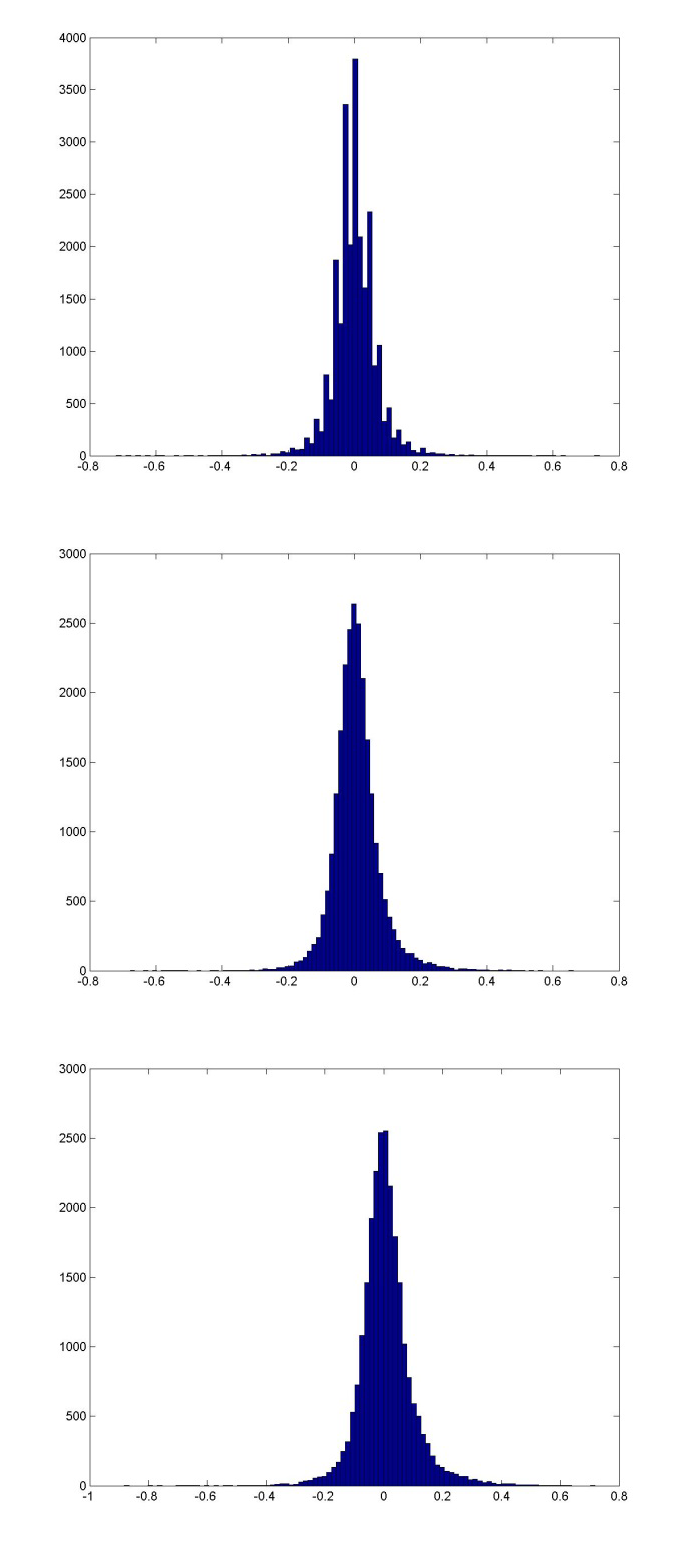 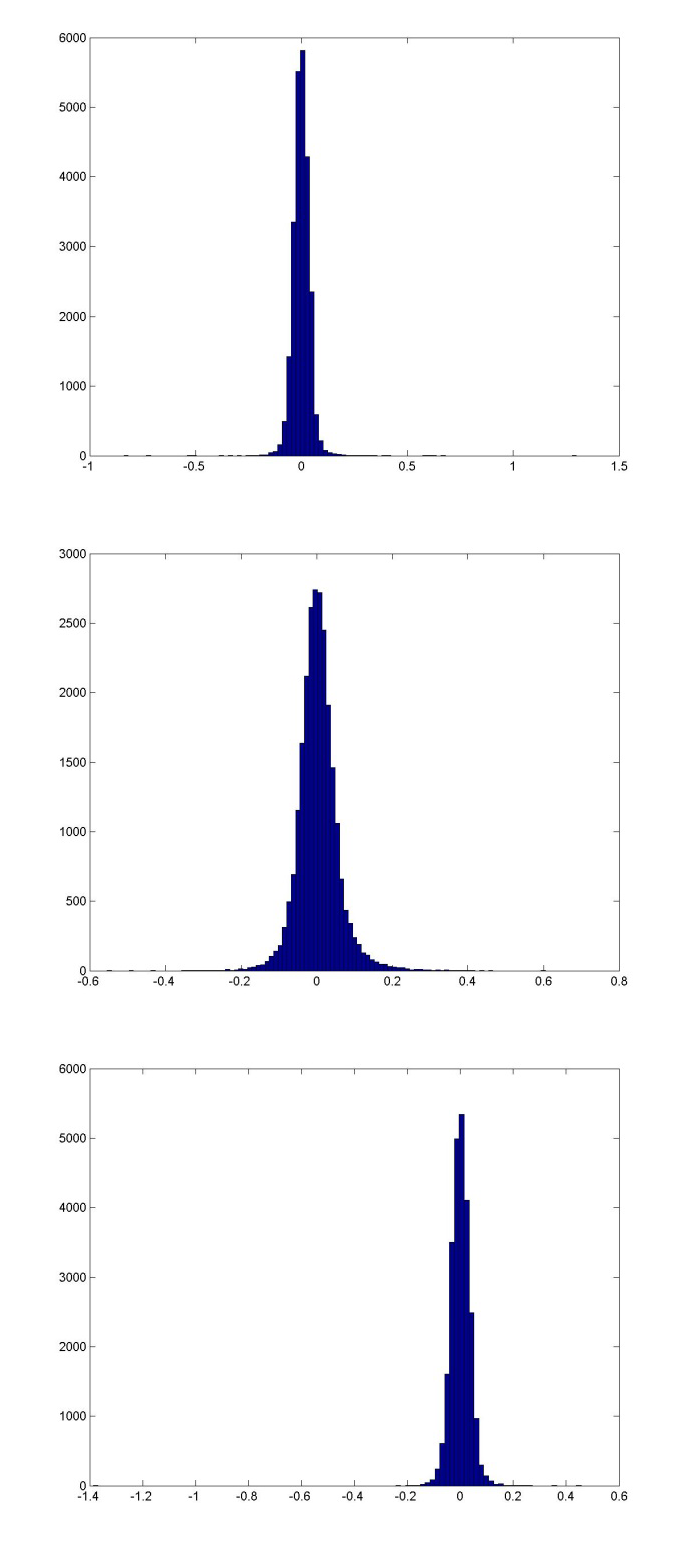 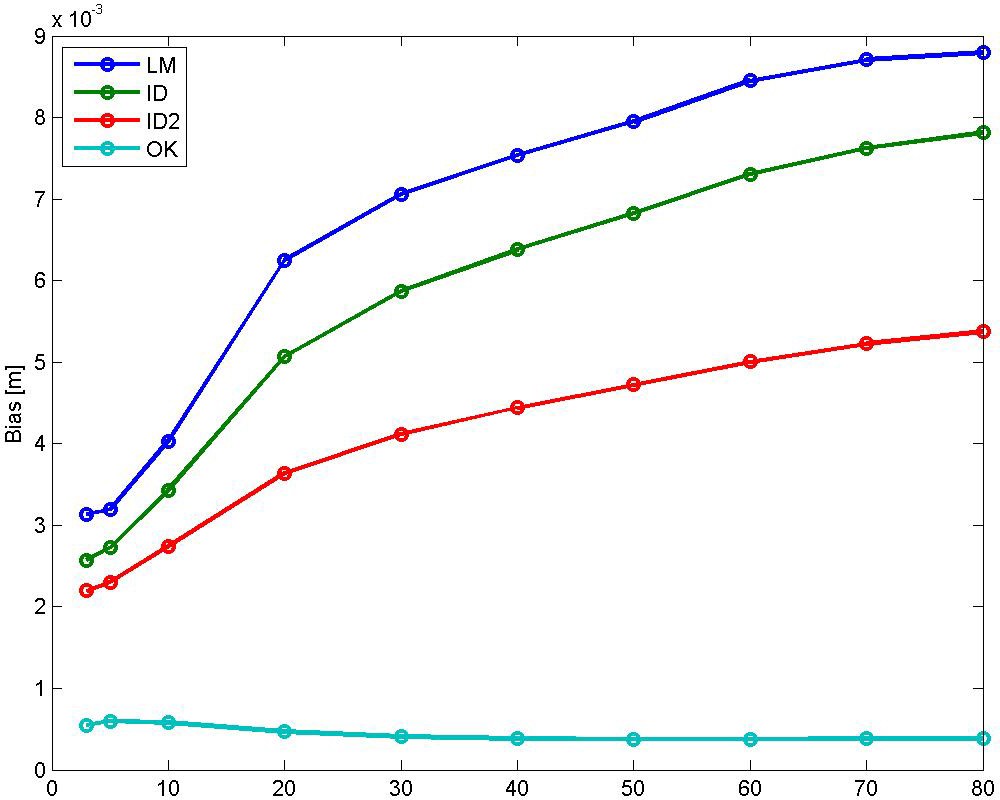 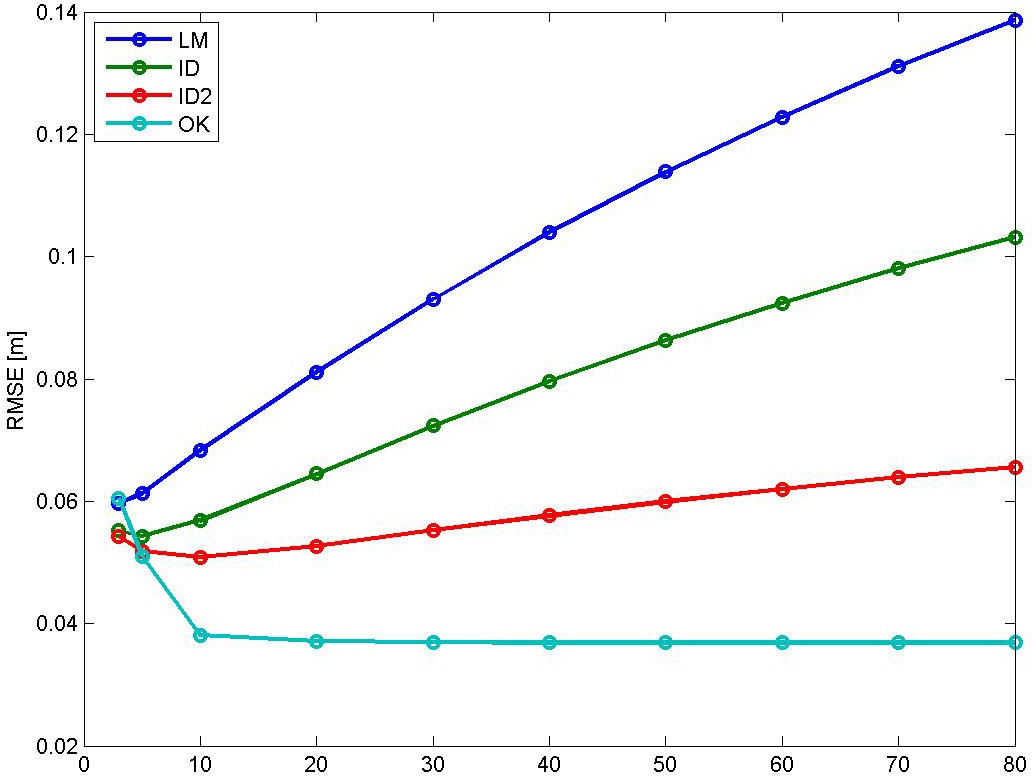 Bias for NN is 0.001561 m, and for TIN ‐0.0007537 m. RMSE for NN is 0.067633 m, and for TIN 0.041353 m.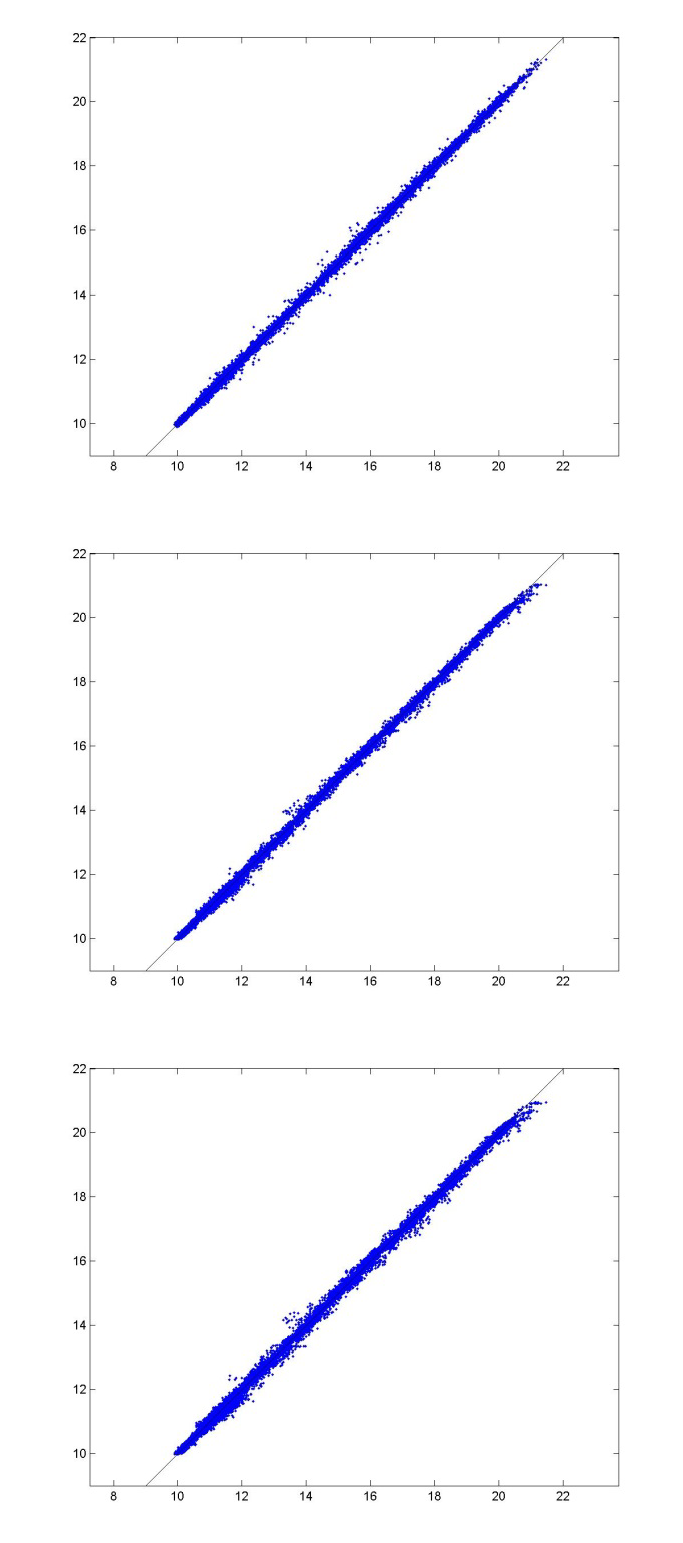 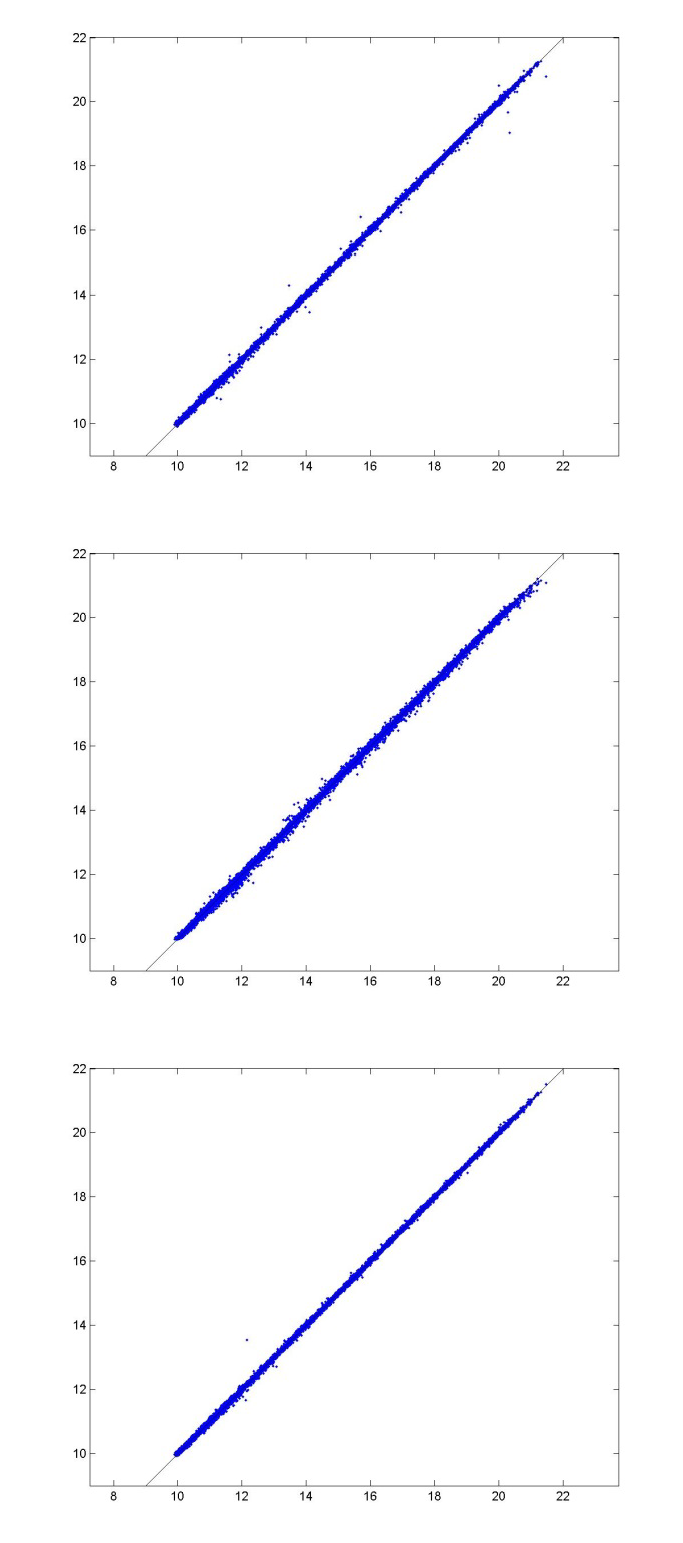 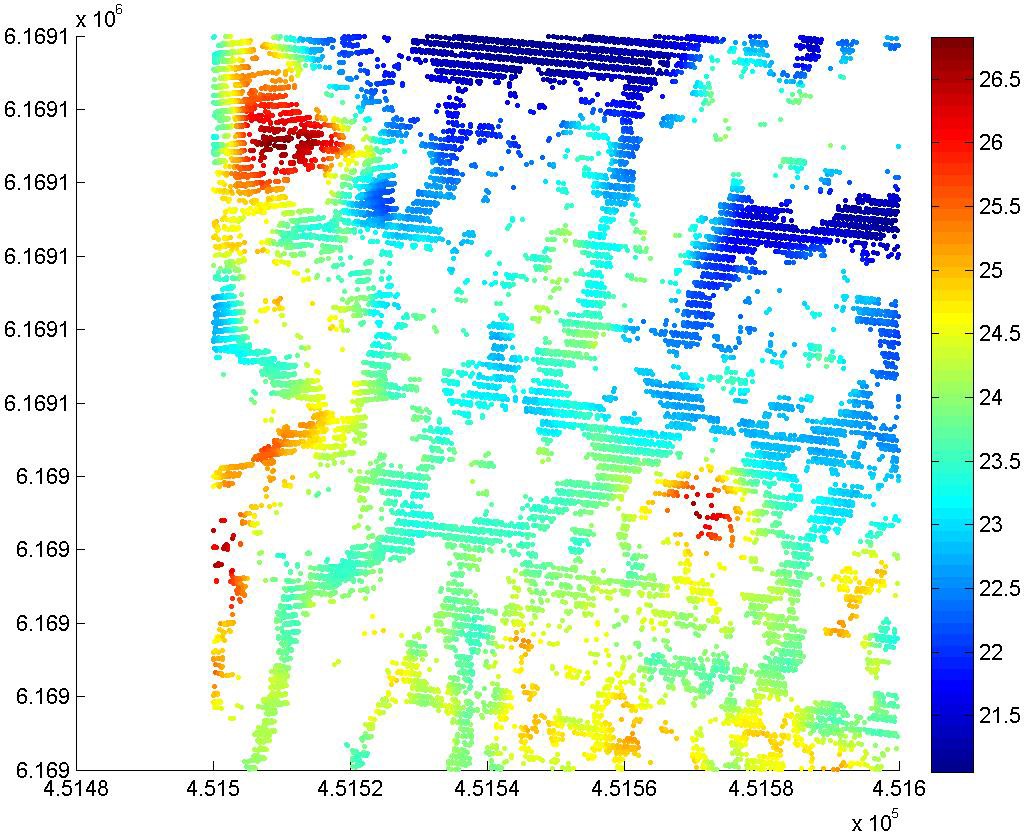 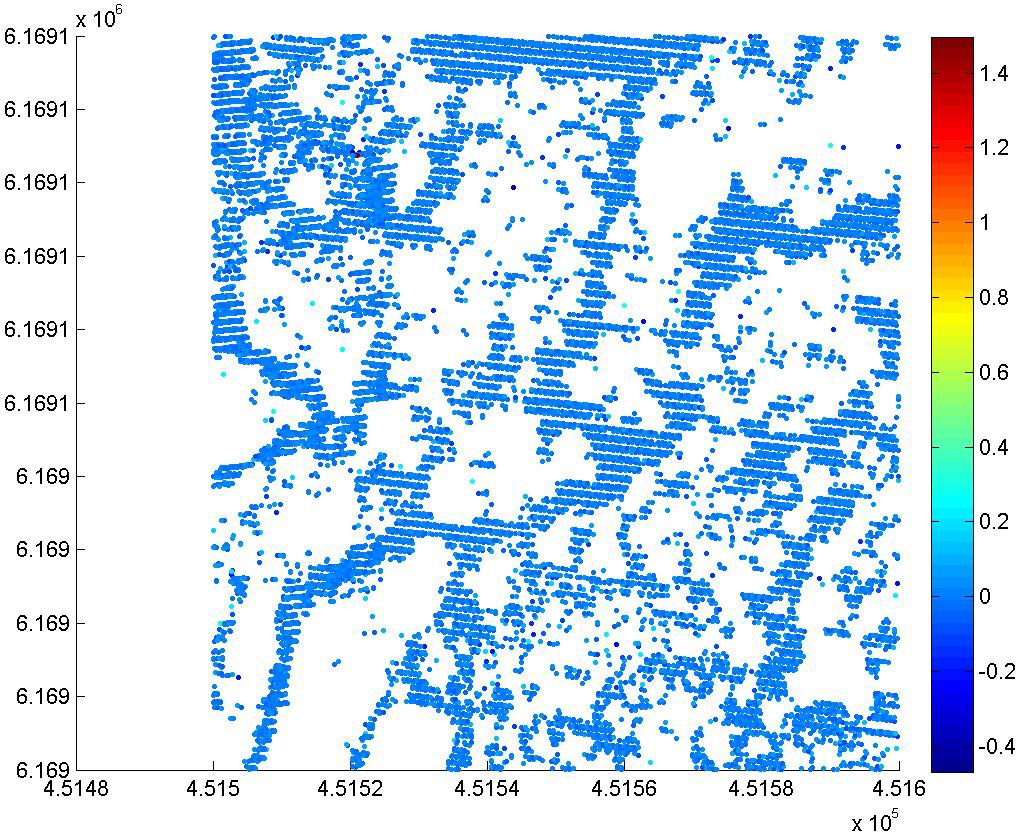 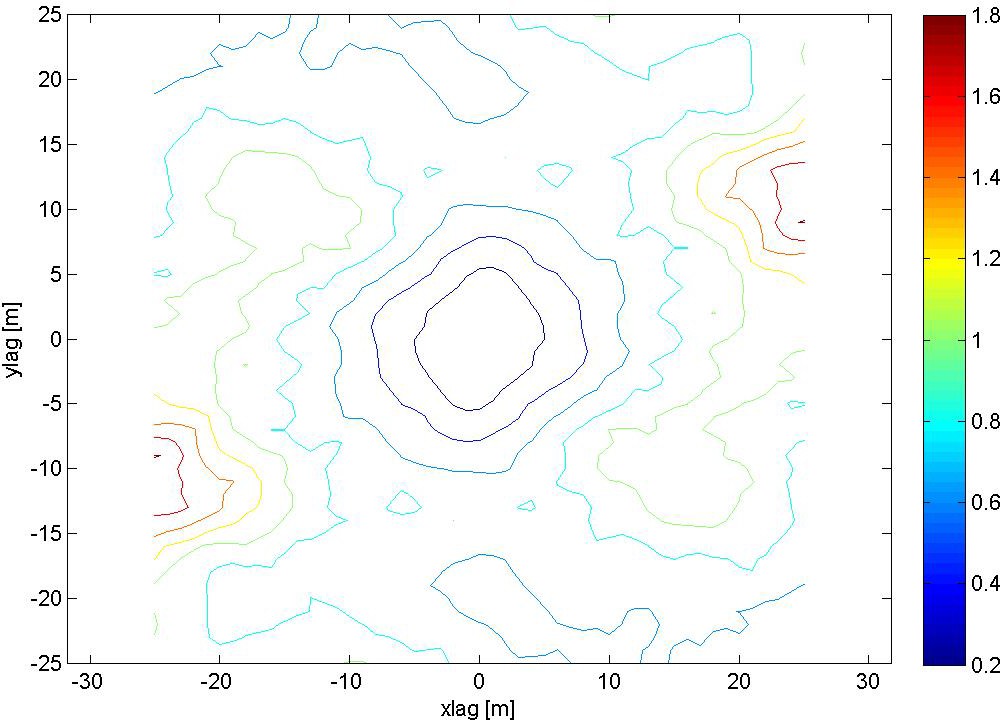 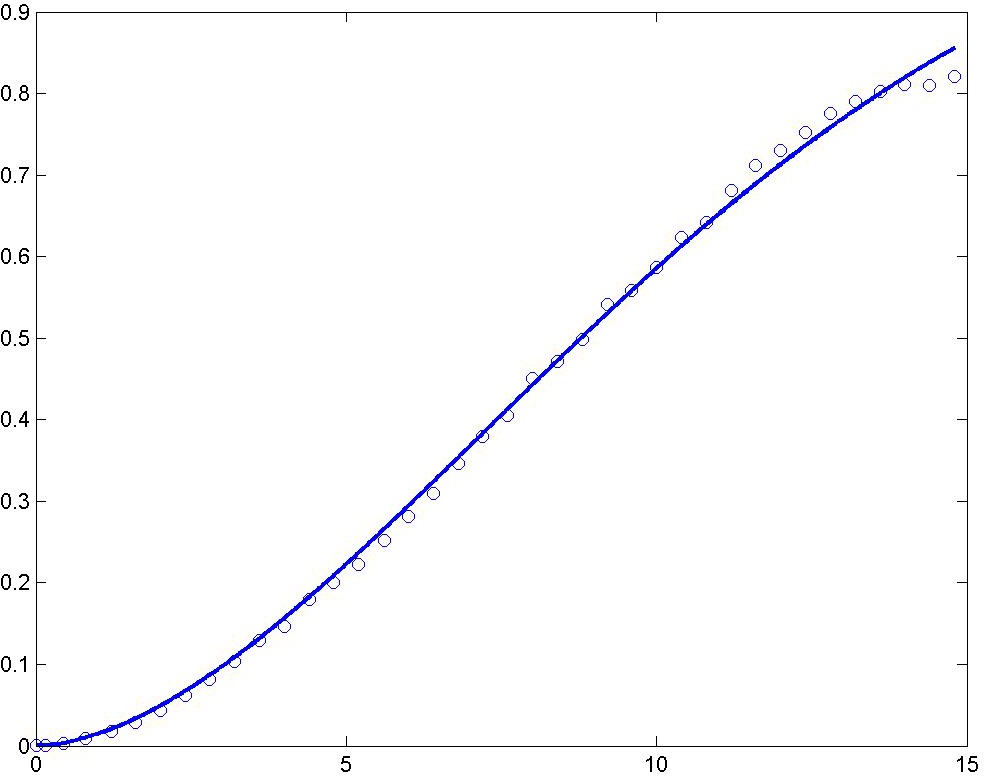 A modified Gaussian semivariogram model is used (power is 1.75 and not 2), no nugget effect.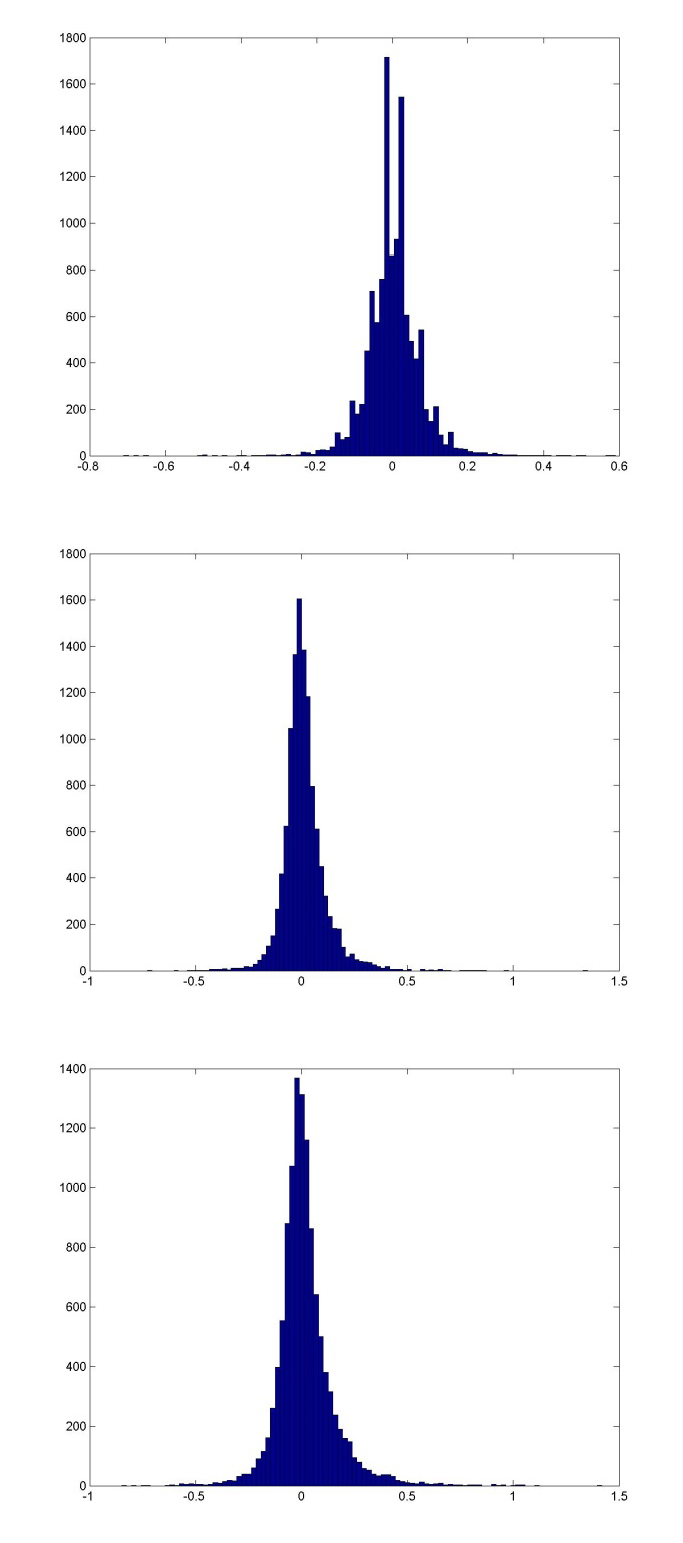 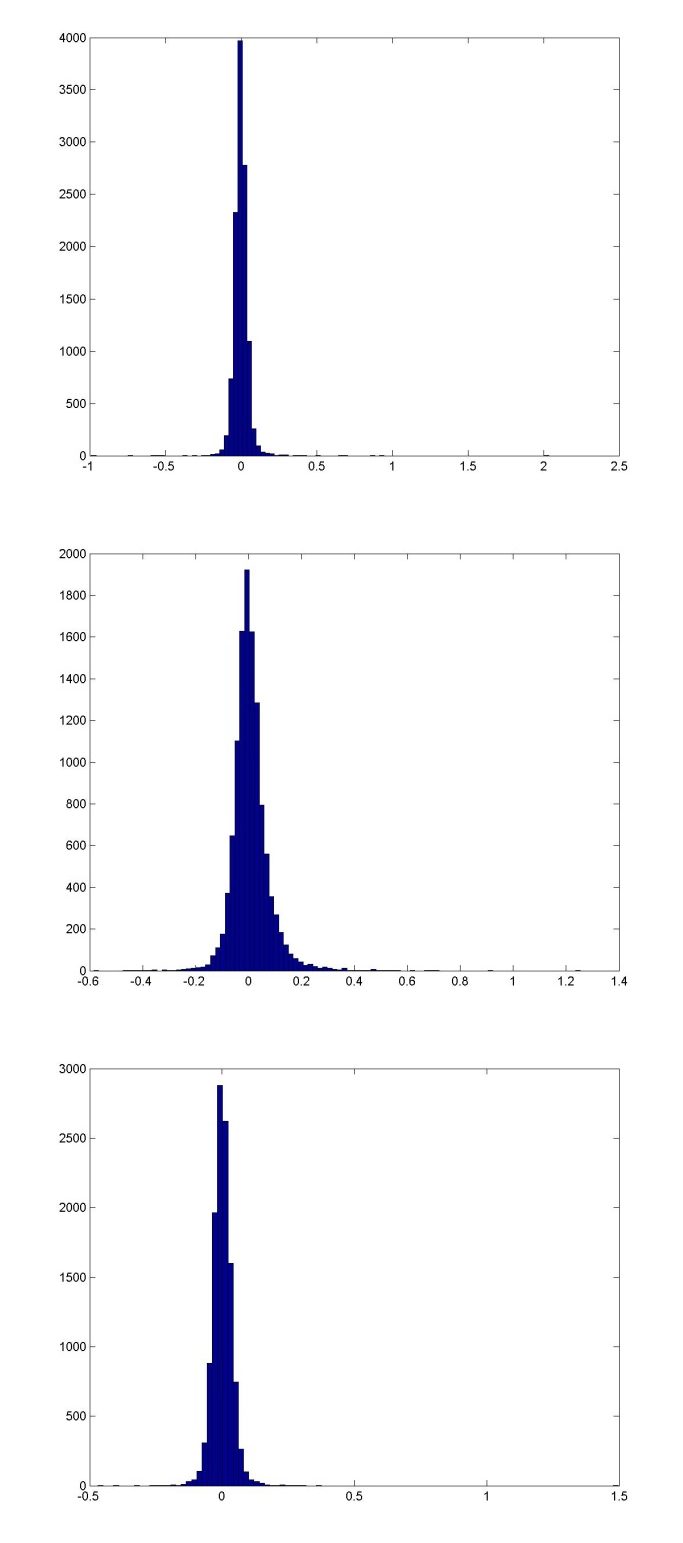 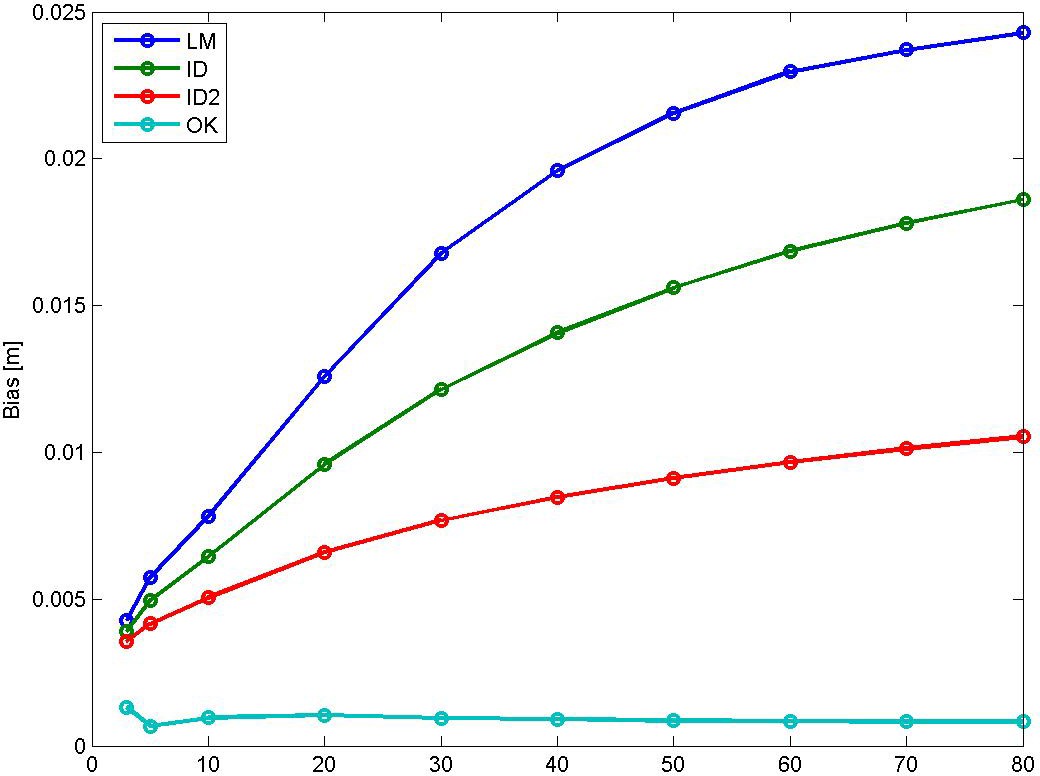 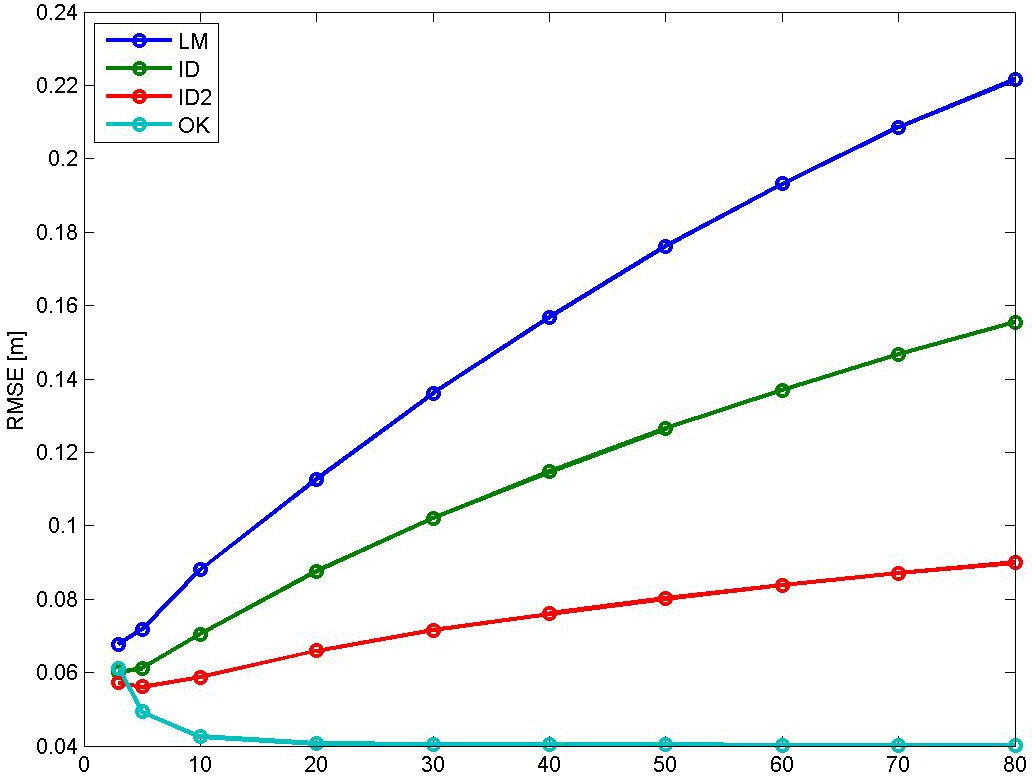 Bias for NN is 0.002464 m, and for TIN ‐0.0006516 m. RMSE for NN is 0.070317 m, and for TIN 0.052671 m.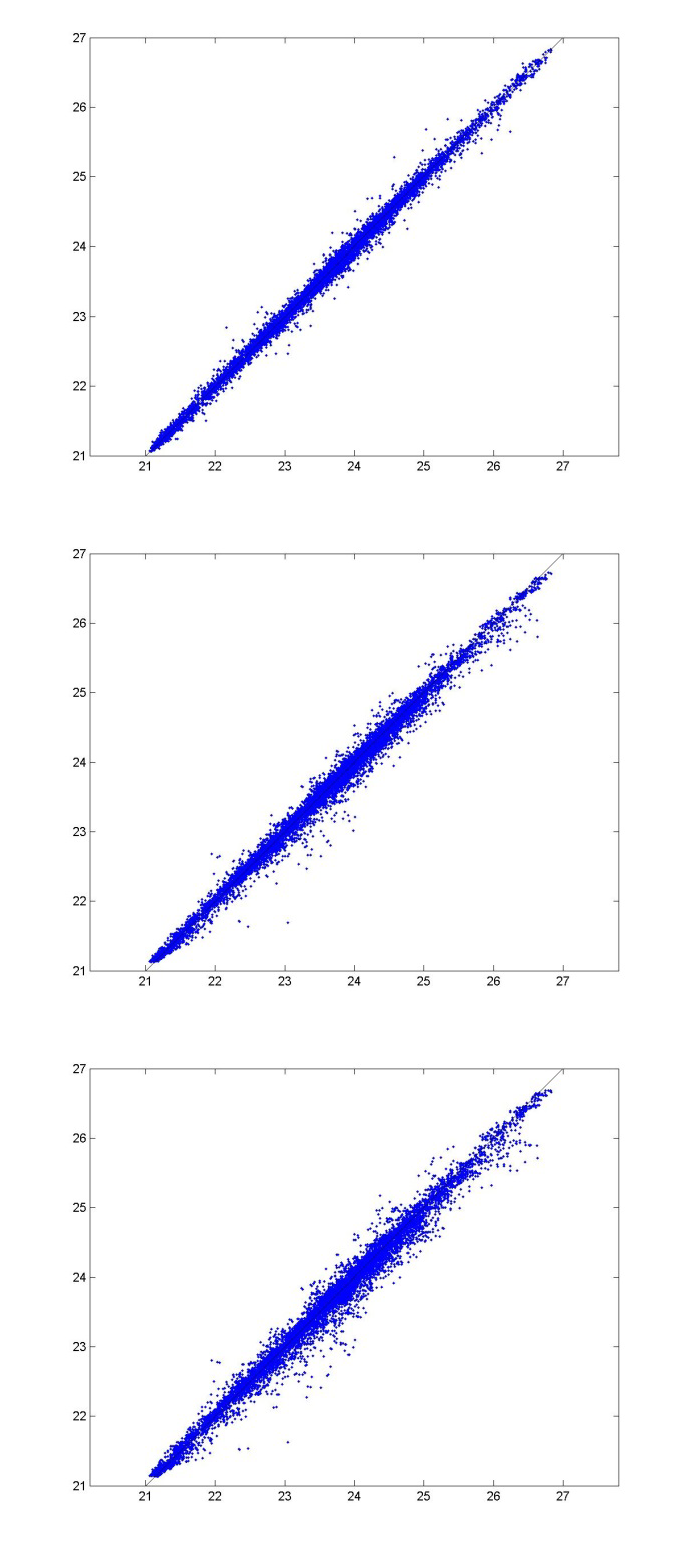 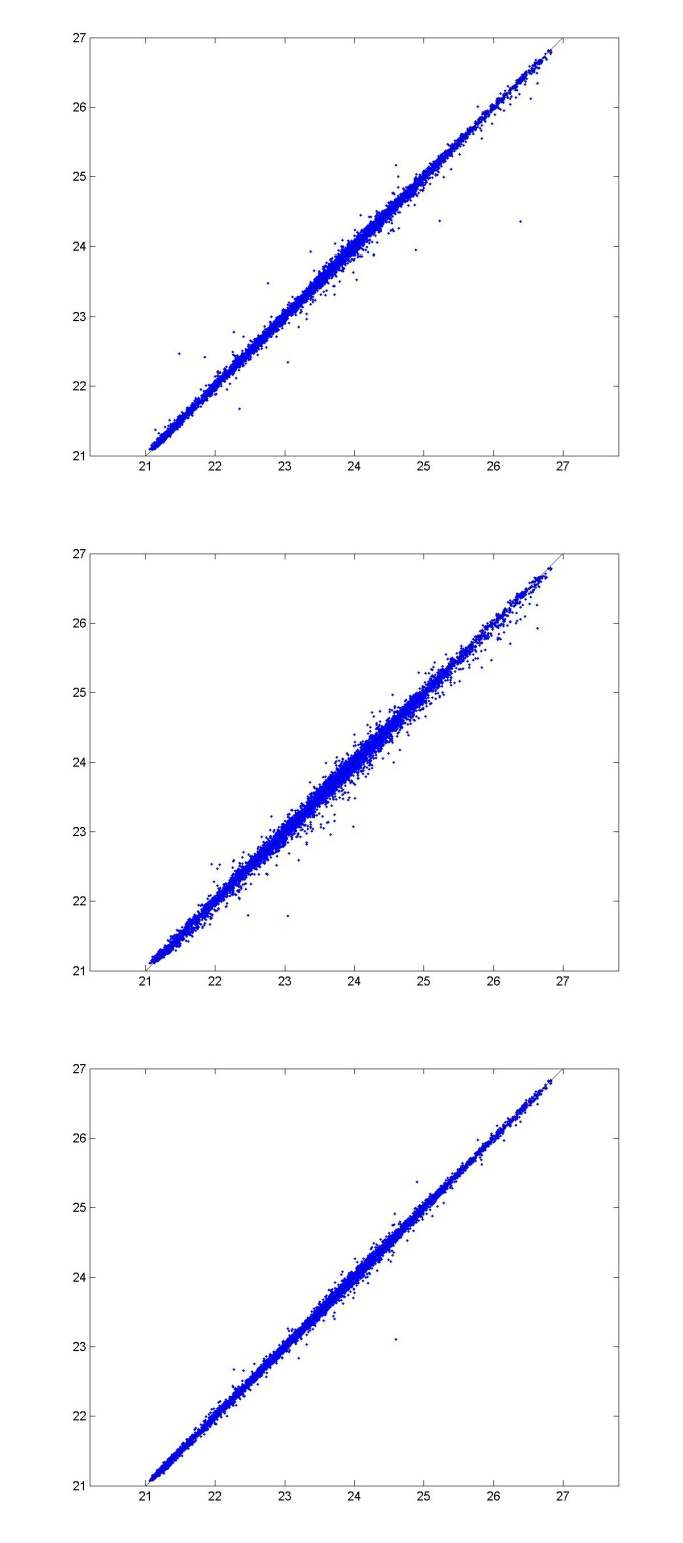 :æ132n.n.n.	A.	A.A.	n.n. 44DråbyA.	n.	n.n.	A.Karlsn.	n.A.A.	n.A.n.	n.A.A.	n.A.	Trehøje	n.(Dyrehøje)	A.n.127Danish Geodata Agency Rentemestervej 8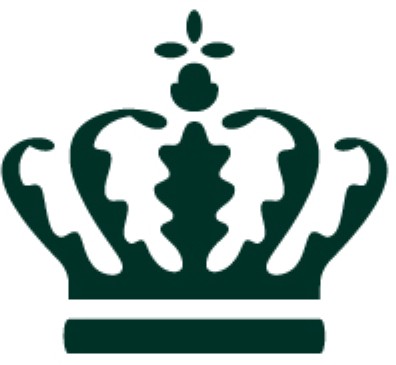 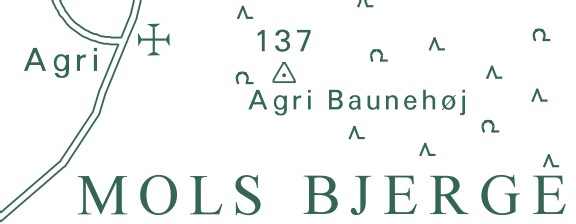 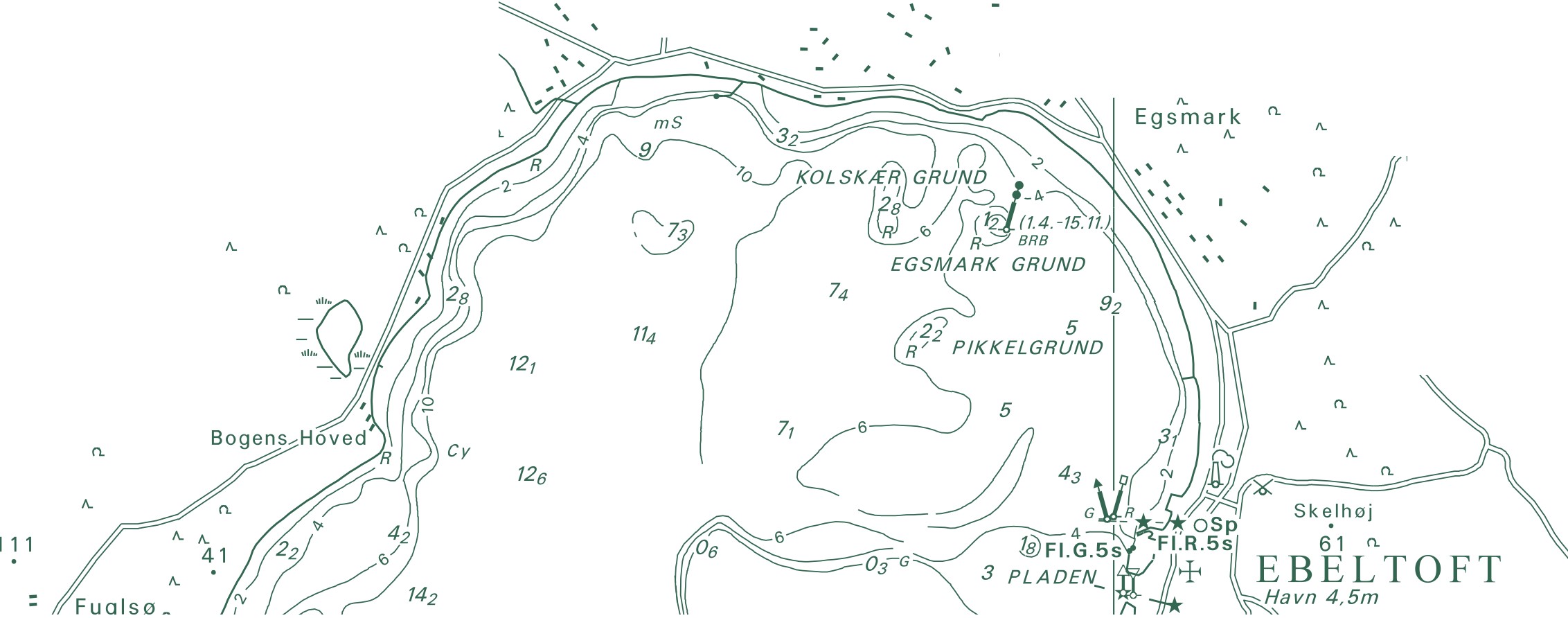 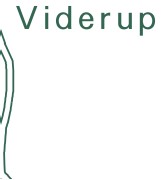 2400 Copenhagen NV, Denmark http://www.gst.dkAreaNumber of observationsMean[m]Min [m]Max [m]Standard deviation[m]Coefficient of variation [‐]OKSa_20072,40510.02709.5811.470.324960.032407OKSb_20072,0319.22598.399.860.255840.027731OKSc_20073,6099.05158.1010.670.428150.047302OKSd_20072,3579.90049.2910.640.214350.021651OKSe_20072,7199.83199.4311.250.241810.024595OKSf_20074,6979.94479.0413.490.439110.044155OKSg_20073,6989.92999.5110.340.120420.012127OKSh_20073,9469.93449.4911.250.217940.021938OKSx_20072,03412.39849.9021.222.753570.222084OKSy_20071,07423.801321.0226.770.995390.041821AreaNumber of observationsMean[m]Min [m]Max [m]Standard deviation[m]Coefficient of variation [‐]OKSa_201336,86110.00719.6511.480.291500.029129OKSb_201322,6149.19458.3710.030.252370.027448OKSc_201336,5608.90578.1310.540.436240.048984OKSd_201313,6229.92379.3810.500.201490.020303OKSe_201317,1389.85938.9111.240.246780.025030OKSf_201320,91510.11069.0613.390.584240.057785OKSg_201321,9539.95819.6410.500.106610.010706OKSh_201319,4109.91449.4610.890.187930.018956OKSx_201324,60612.70759.9021.473.090360.243191OKSy_201311,69123.540921.0626.831.142710.048542NNTINIDID2LMOK